ПРОЕКТВ соответствии с Бюджетным кодексом Российской Федерации, Бюджетным Кодексом Республики Татарстан,  приказываю:Утвердить прилагаемые Указания об установлении, детализации и определении порядка применения бюджетной классификации Российской Федерации в части, относящейся к бюджету Республики Татарстан и бюджету Территориального фонда обязательного медицинского страхования Республики Татарстан (далее – Указания).Установить, что Указания применяются при составлении и исполнении бюджета Республики Татарстан и бюджета Территориального фонда обязательного медицинского страхования, начиная с бюджета Республики Татарстан и бюджета Территориального фонда обязательного медицинского страхования Республики Татарстан на 2019 год (на 2019 год и на плановый период 2020 и 2021 годов).Признать утратившими силу с 1 января 2019 года: приказ Министерства финансов Республики Татарстан от 30.12.2015 № 02-144 «Об утверждении Указаний об установлении, детализации и определении порядка применения бюджетной классификации Российской Федерации в части, относящейся к бюджету Республики Татарстан и бюджету Территориального фонда обязательного медицинского страхования Республики Татарстан»;приказ Министерства финансов Республики Татарстан от 30.03.2016 № 02-32 «О внесении изменений в Указания об установлении, детализации и определении порядка применения бюджетной классификации Российской Федерации в части, относящейся к бюджету Республики Татарстан и бюджету Территориального фонда обязательного медицинского страхования Республики Татарстан, утвержденные приказом Министерства финансов Республики Татарстан от 30.12.2015 № 02-144»;приказ Министерства финансов Республики Татарстан от 29.06.2016 № 02-73 «О внесении изменений в Указания об установлении, детализации и определении порядка применения бюджетной классификации Российской Федерации в части, относящейся к бюджету Республики Татарстан и бюджету Территориального фонда обязательного медицинского страхования Республики Татарстан, утвержденные приказом Министерства финансов Республики Татарстан от 30.12.2015 № 02-144»;приказ Министерства финансов Республики Татарстан от 30.09.2016 № 02-116 «О внесении изменений в Указания об установлении, детализации и определении порядка применения бюджетной классификации Российской Федерации в части, относящейся к бюджету Республики Татарстан и бюджету Территориального фонда обязательного медицинского страхования Республики Татарстан, утвержденные приказом Министерства финансов Республики Татарстан от 30.12.2015 № 02-144»;приказ Министерства финансов Республики Татарстан от 27.12.2016 № 02-157 «О внесении изменений в Указания об установлении, детализации и определении порядка применения бюджетной классификации Российской Федерации в части, относящейся к бюджету Республики Татарстан и бюджету Территориального фонда обязательного медицинского страхования Республики Татарстан, утвержденные приказом Министерства финансов Республики Татарстан от 30.12.2015 № 02-144»;приказ Министерства финансов Республики Татарстан от 29.12.2016 № 02-159 «О внесении изменений в Указания об установлении, детализации и определении порядка применения бюджетной классификации Российской Федерации в части, относящейся к бюджету Республики Татарстан и бюджету Территориального фонда обязательного медицинского страхования Республики Татарстан, утвержденные приказом Министерства финансов Республики Татарстан от 30.12.2015 № 02-144»;приказ Министерства финансов Республики Татарстан от 31.03.2017 № 02-30 «О внесении изменений в Указания об установлении, детализации и определении порядка применения бюджетной классификации Российской Федерации в части, относящейся к бюджету Республики Татарстан и бюджету Территориального фонда обязательного медицинского страхования Республики Татарстан, утвержденные приказом Министерства финансов Республики Татарстан от 30.12.2015 № 02-144»;приказ Министерства финансов Республики Татарстан от 30.06.2017 № 02-64 «О внесении изменений в Указания об установлении, детализации и определении порядка применения бюджетной классификации Российской Федерации в части, относящейся к бюджету Республики Татарстан и бюджету Территориального фонда обязательного медицинского страхования Республики Татарстан, утвержденные приказом Министерства финансов Республики Татарстан от 30.12.2015 № 02-144»;приказ Министерства финансов Республики Татарстан от 26.09.2017 № 02-90 «О внесении изменений в Указания об установлении, детализации и определении порядка применения бюджетной классификации Российской Федерации в части, относящейся к бюджету Республики Татарстан и бюджету Территориального фонда обязательного медицинского страхования Республики Татарстан, утвержденные приказом Министерства финансов Республики Татарстан от 30.12.2015 № 02-144»;приказ Министерства финансов Республики Татарстан от 21.12.2017 № 02-129 «О внесении изменений в Указания об установлении, детализации и определении порядка применения бюджетной классификации Российской Федерации в части, относящейся к бюджету Республики Татарстан и бюджету Территориального фонда обязательного медицинского страхования Республики Татарстан, утвержденные приказом Министерства финансов Республики Татарстан от 30.12.2015 № 02-144»;приказ Министерства финансов Республики Татарстан от 26.12.2017 № 02-133 «О внесении изменений в Указания об установлении, детализации и определении порядка применения бюджетной классификации Российской Федерации в части, относящейся к бюджету Республики Татарстан и бюджету Территориального фонда обязательного медицинского страхования Республики Татарстан, утвержденные приказом Министерства финансов Республики Татарстан от 30.12.2015 № 02-144»;приказ Министерства финансов Республики Татарстан от 28.03.2018 № 02-38 «О внесении изменений в Указания об установлении, детализации и определении порядка применения бюджетной классификации Российской Федерации в части, относящейся к бюджету Республики Татарстан и бюджету Территориального фонда обязательного медицинского страхования Республики Татарстан, утвержденные приказом Министерства финансов Республики Татарстан от 30.12.2015 № 02-144»;приказ Министерства финансов Республики Татарстан от 23.07.2018 № 02-78 «О внесении изменений в Указания об установлении, детализации и определении порядка применения бюджетной классификации Российской Федерации в части, относящейся к бюджету Республики Татарстан и бюджету Территориального фонда обязательного медицинского страхования Республики Татарстан, утвержденные приказом Министерства финансов Республики Татарстан от 30.12.2015 № 02-144».Контроль за исполнением настоящего приказа возложить на первого заместителя министра – Директора Департамента казначейства Министерства финансов Республики Татарстан М.Д. Файзрахманова.Министр 								                        Р.Р.ГайзатуллинЗаместитель министра А.Г.ШишкинНачальник юридического отдела И.В.ЕрашоваНачальник бюджетного отдела Г.Ю.ГерасимоваУтверждены приказомМинистерства финансовРеспублики Татарстанот «      »               2018 года№ Указанияоб установлении, детализации и определении порядка применения бюджетной классификации Российской Федерации в части, относящейся к бюджету Республики Татарстан и бюджету Территориального фонда обязательного медицинского страхования Республики Татарстан1. Общие положенияНастоящие Указания об установлении, детализации и определении порядка применения бюджетной классификации Российской Федерации в части, относящейся к бюджету Республики Татарстан и бюджету Территориального фонда обязательного медицинского страхования Республики Татарстан (далее – Указания), устанавливают порядок применения бюджетной классификации Российской Федерации (далее – бюджетная классификация) в части, относящейся к бюджету Республики Татарстан и бюджету Территориального фонда обязательного медицинского страхования Республики Татарстан, всеми участниками бюджетного процесса в Республике Татарстан.Бюджетная классификация доходов, расходов и источников финансирования дефицитов бюджетов, которая в соответствии с Бюджетным кодексом Российской Федерации является единой для бюджетов бюджетной системы Российской Федерации, применяется в соответствии с порядком, установленным Министерством финансов Российской Федерации.Код главного распорядителя средств бюджета Республики Татарстан и Территориального фонда обязательного медицинского страхования Республики Татарстан состоит из трех разрядов и формируется с применением числового ряда: 1, 2, 3, 4, 5, 6, 7, 8, 9, 0.Код главного распорядителя средств бюджета Республики Татарстан и бюджета Территориального фонда обязательного медицинского страхования Республики Татарстан устанавливается в соответствии с утвержденным в составе ведомственной структуры расходов бюджета Республики Татарстан и бюджета Территориального фонда обязательного медицинского страхования Республики Татарстан перечнем главных распорядителей средств соответствующих бюджетов.Перечень главных распорядителей средств бюджета Республики Татарстан и бюджета Территориального фонда обязательного медицинского страхования Республики Татарстан представлен в приложении № 1 к настоящим Указаниям.Целевые статьи расходов бюджета Республики Татарстан обеспечивают привязку бюджетных ассигнований бюджета Республики Татарстан к государственным программам Республики Татарстан, их подпрограммам, основным мероприятиям и непрограммным направлениям деятельности (функциям) государственных органов Республики Татарстан.Целевые статьи расходов бюджета Территориального фонда обязательного медицинского страхования Республики Татарстан обеспечивают привязку бюджетных ассигнований указанного бюджета к основным направлениям деятельности (функциям) органа управления Территориального фонда обязательного медицинского страхования Республики Татарстан в установленной сфере деятельности.Код целевой статьи расходов бюджета Республики Татарстан и бюджета Территориального фонда обязательного страхования Республики Татарстан состоит из десяти разрядов (8 – 17 разряды кода классификации расходов бюджетов).Структура кода целевой статьи расходов бюджета Республики Татарстан и бюджета Территориального фонда обязательного страхования Республики Татарстан устанавливается с учетом положений настоящих Указаний и включает следующие составные части:код программного (непрограммного) направления расходов (8 – 9 разряды кода классификации расходов бюджетов), предназначенный для кодирования государственных программ Республики Татарстан, непрограммных направлений деятельности государственных органов Республики Татарстан, органа Территориального фонда обязательного медицинского страхования Республики Татарстан;код подпрограммы (10 разряд кода классификации расходов бюджетов), предназначенный для кодирования подпрограмм государственных программ Республики Татарстан, предусмотренных в рамках государственных программ Республики Татарстан, а также непрограммных направлений деятельности государственных органов Республики Татарстан, органа Территориального фонда обязательного медицинского страхования Республики Татарстан;код основного мероприятия (11 – 12 разряды кода классификации расходов бюджетов), предназначенный для кодирования основных мероприятий подпрограмм государственных программ Республики Татарстан;код направления расходов (13 – 17 разряды) предназначен для кодирования направлений расходования средств, конкретизирующих (при необходимости) отдельные мероприятия.Целевым статьям расходов бюджета Республики Татарстан и бюджета Территориального фонда обязательного медицинского страхования Республики Татарстан присваиваются уникальные коды, сформированные с применением буквенно-цифрового ряда: 0, 1, 2, 3, 4, 5, 6, 7, 8, 9, А, Б, В, Г, Д, Е, Ж, И, К, Л, М, Н, П, Р, С, Т, У, Ф, Ц, Ч, Ш, Щ, Э, Ю, Я, D, F, G, I, J, L, N, Q, R, S, U, V, W, Y, Z.Наименования целевых статей расходов бюджета Республики Татарстан и бюджета Территориального фонда обязательного медицинского страхования Республики Татарстан устанавливаются Министерством финансов Республики Татарстан и характеризуют направление бюджетных ассигнований на реализацию:государственных программ Республики Татарстан, непрограммных направлений деятельности государственных органов Республики Татарстан, непрограммных направлений деятельности Территориального фонда обязательного медицинского страхования Республики Татарстан;подпрограмм государственных программ Республики Татарстан;основных мероприятий подпрограмм государственных программ Республики Татарстан;направлений расходов.Коды направлений расходов, содержащие значения 30000 – 39990 и 50000 – 59990, а также R0000 – R9990, L0000 – L9990, S0000 – S9990 используются, если иное не установлено настоящими Указаниями:коды направлений 30000 – 39990 и 50000 – 59990 используются для отражения расходов бюджета Республики Татарстан и местных бюджетов, бюджета Территориального фонда обязательного медицинского страхования Республики Татарстан, источником финансового обеспечения которых являются субвенции и иные межбюджетные трансферты, предоставляемые из федерального бюджета (бюджетов государственных внебюджетных фондов Российской Федерации). Отражение указанных расходов осуществляется в соответствии с Порядком формирования и применения кодов бюджетной классификации Российской Федерации, их структуре и принципах назначения, утвержденным приказом Министерства финансов Российской Федерации от 8 июня 2018 года № 132н «О порядке  формирования и применения кодов бюджетной классификации Российской Федерации, их структуре и принципах назначения»;коды направлений R0000 – R9990 используются для отражения расходов бюджета Республики Татарстан, в том числе расходов на предоставление межбюджетных трансфертов местным бюджетам, в целях софинансирования которых бюджету Республики Татарстан предоставляются из федерального бюджета субсидии и иные межбюджетные трансферты;коды направлений R0000 – R9990 используются для отражения расходов местных бюджетов, в целях финансового обеспечения которых предоставляются субвенции из бюджета Республики Татарстан, в целях софинансирования которых бюджету Республики Татарстан предоставляются из федерального бюджета субсидии и иные межбюджетные трансферты;коды направлений L0000 – L9990 используются для отражения расходов местных бюджетов, в целях софинансирования которых из бюджета Республики Татарстан предоставляются субсидии и иные межбюджетные трансферты, в целях софинансирования которых бюджету Республики Татарстан предоставляются из федерального бюджета субсидии и иные межбюджетные трансферты;коды направлений S0000 – S9990 используются для отражения расходов местных бюджетов, в целях софинансирования которых из бюджета Республики Татарстан предоставляются местным бюджетам субсидии, которые не софинансируются из федерального бюджета, при перечислении субсидий в местный бюджет в доле, соответствующей установленному уровню софинансирования расходного обязательства муниципального образования, при оплате денежного обязательства получателя средств местного бюджета.При формировании кодов целевых статей расходов, содержащих направления расходов бюджета Республики Татарстан и местных бюджетов R0000 – R9990, L0000 – L9990, S0000 – S9990, обеспечивается на уровне второго – четвертого разрядов направлений расходов однозначная увязка данных кодов расходов бюджета Республики Татарстан (местных бюджетов) с кодами направлений расходов бюджета бюджетной системы Российской Федерации, предоставляющего межбюджетный трансферт.Отражение расходов бюджета Республики Татарстан, бюджета Территориального фонда обязательного медицинского страхования Республики Татарстан и местных бюджетов, источником финансового обеспечения которых являются субвенции, предоставляемые из федерального бюджета и бюджета Республики Татарстан, осуществляется по целевым статьям расходов бюджетов, включающим в коде направления расходов первый – четвертый разряды, идентичные первому – четвертому разрядам кода направлений расходов федерального бюджета и бюджета Республики Татарстан, по которым отражаются расходы федерального бюджета и бюджета Республики Татарстан на предоставление вышеуказанных межбюджетных трансфертов. При этом наименование указанного направления расходов бюджета не включает указание на наименование федерального трансферта и межбюджетного трансферта из бюджета Республики Татарстан, являющегося источником финансового обеспечения расходов соответствующего бюджета.Отражение расходов местных бюджетов, источником финансового обеспечения которых являются субсидии, субвенции, иные межбюджетные трансферты, имеющие целевое назначение, предоставляемые из бюджета Республики Татарстан, осуществляется по целевым статьям расходов местных бюджетов, включающим коды направлений расходов (13 – 17 разряды кода расходов бюджетов), идентичные коду соответствующих направлений расходов бюджета Республики Татарстан, по которым отражаются расходы бюджета Республики Татарстан на предоставление вышеуказанных межбюджетных трансфертов.Внесение в течение финансового года изменений в наименование и (или) код целевой статьи расходов бюджета не допускается, за исключением случая, если в течение финансового года по указанной целевой статье расходов бюджета не производились кассовые расходы соответствующего бюджета.Перечень целевых статей расходов бюджета Республики Татарстан и бюджета Территориального фонда обязательного медицинского страхования Республики Татарстан представлен в приложении № 2 к настоящим Указаниям.Перечень отдельных целевых статей расходов местных бюджетов, рекомендуемых к применению начиная с бюджетов на 2019 год, представлен в приложении          № 3 к настоящим Указаниям.Расходы бюджета Республики Татарстан и бюджета Территориального фонда обязательного медицинского страхования Республики Татарстан на реализацию мероприятий по информатизации, в части информационных систем и информационно-коммуникационной инфраструктуры, отражаются по виду расходов 242 «Закупка товаров, работ, услуг в сфере информационно-коммуникационных технологий».2. Перечень и правила отнесения расходов бюджетаРеспублики Татарстан и бюджета Территориального фонда обязательногомедицинского страхования Республики Татарстанна соответствующие целевые статьи2.1. Государственная программа «Развитие здравоохранения Республики Татарстан до 2021 года»Целевые статьи государственной программы «Развитие здравоохранения Республики Татарстан до 2021 года» включают:01 0 00 00000 Государственная программа «Развитие здравоохранения Республики Татарстан»По данной целевой статье отражаются расходы бюджета Республики Татарстан на реализацию государственной программы «Развитие здравоохранения Республики Татарстан до 2021 года», разработанной в соответствии с Перечнем государственных программ Республики Татарстан, утвержденным постановлением Кабинета Министров Республики Татарстан от 31.12.2012 № 1199, осуществляемые по следующим подпрограммам государственной программы:01 1 00 00000 Подпрограмма «Профилактика заболеваний и формирование здорового образа жизни.  Развитие первичной медико-санитарной помощи»По данной целевой статье отражаются расходы бюджета Республики Татарстан на реализацию подпрограммы по следующим основным мероприятиям:01 1 01 00000 Основное мероприятие «Развитие системы медицинской профилактики неинфекционных заболеваний и формирования здорового образа жизни, в том числе у детей»По данной целевой статье отражаются расходы бюджета Республики Татарстан на реализацию основного мероприятия по следующим направлениям расходов:- 17020 Мероприятия, направленные на формирование здорового образа жизни у населения Российской Федерации, включая сокращение потребления алкоголя и табакаПо данному направлению расходов отражаются расходы бюджета Республики Татарстан на мероприятия, направленные на формирование здорового образа жизни у населения Российской Федерации, включая сокращение потребления алкоголя и табака.- 97020 Учреждения, обеспечивающие  предоставление услуг в  сфере здравоохраненияПо данному направлению расходов отражаются расходы бюджета Республики Татарстан на содержание учреждений, обеспечивающих  предоставление услуг в  сфере здравоохранения.- 97030 Прочие мероприятия в области здравоохранения- 97070 Организация проведения диспансеризации государственных гражданских служащих Республики ТатарстанПо данному направлению расходов отражаются расходы бюджета Республики Татарстан на организацию проведения диспансеризации государственных гражданских служащих Республики Татарстан.01 1 02 00000 Основное мероприятие «Профилактика инфекционных заболеваний, включая иммунопрофилактику»По данной целевой статье отражаются расходы бюджета Республики Татарстан на реализацию основного мероприятия по следующим направлениям расходов:- 01010 Централизованные закупки вакцин для проведения профилактических прививок по эпидемическим показаниямПо данному направлению расходов отражаются расходы бюджета Республики Татарстан на централизованные закупки вакцин для проведения профилактических прививок по эпидемическим показаниям.- 02110 Реализация государственных полномочий по организации осуществления мероприятий по проведению дезинфекции, дезинсекции и дератизации, санитарно-противоэпидемических (профилактических) мероприятий, проводимых с применением лабораторных методов исследования, в очагах инфекционных заболеваний, а также на территориях и в помещениях, где имеются и сохраняются условия для возникновения или распространения инфекционных заболеванийПо данному направлению расходов отражаются расходы бюджета Республики Татарстан на предоставление субвенций местным бюджетам на реализацию государственных полномочий по организации осуществления мероприятий по проведению дезинфекции, дезинсекции и дератизации, санитарно-противоэпидемических (профилактических) мероприятий, проводимых с применением лабораторных методов исследования, в очагах инфекционных заболеваний, а также на территориях и в помещениях, где имеются и сохраняются условия для возникновения или распространения инфекционных заболеваний.Поступление в местные бюджеты субвенций на указанные цели отражается по соответствующим кодам вида доходов 000 2 02 30024 00 0000 150 «Субвенции местным бюджетам на выполнение передаваемых полномочий субъектов Российской Федерации» классификации доходов бюджетов.Также по данному направлению расходов отражаются расходы местных бюджетов на указанные цели, осуществляемые за счет субвенций из бюджета Республики Татарстан.01 1 03 00000 Основное мероприятие «Профилактика ВИЧ, вирусных гепатитов В и С»По данной целевой статье отражаются расходы бюджета Республики Татарстан на реализацию основного мероприятия по следующим направлениям расходов:- 97030 Прочие мероприятия в области здравоохранения- R2020  Софинансируемые расходы на реализацию мероприятий по предупреждению и борьбе с социально значимыми инфекционными заболеваниямиПо данному направлению расходов отражаются расходы бюджета Республики Татарстан, осуществляемые за счет субсидий из федерального бюджета и  средств бюджета Республики Татарстан, на реализацию мероприятий по предупреждению и борьбе с социально значимыми инфекционными заболеваниями.Поступление в бюджет Республики Татарстан субсидий на указанные цели отражается по коду 000 2 02 29999 02 0000 150 «Прочие субсидии бюджетам субъектов Российской Федерации» классификации доходов бюджетов.- R3820 Софинансируемые расходы на реализацию отдельных мероприятий Государственной программы «Развитие здравоохранения»По данному направлению расходов отражаются расходы бюджета Республики Татарстан, осуществляемые за счет субсидий из федерального бюджета и  средств бюджета Республики Татарстан, на реализацию отдельных мероприятий Государственной программы «Развитие здравоохранения».Поступление в бюджет Республики Татарстан субсидий на указанные цели отражается по коду 000 2 02 25382 02 0000 150 «Субсидии бюджетам субъектов Российской Федерации на реализацию отдельных мероприятий государственной программы Российской Федерации «Развитие здравоохранения» классификации доходов бюджетов.01 1 04 00000 Основное мероприятие «Развитие первичной медико-санитарной помощи, в том числе сельским жителям. Развитие системы раннего выявления заболеваний и патологических состояний и факторов риска их развития, включая проведение медицинских осмотров и диспансеризации населения, в том числе у детей»По данной целевой статье отражаются расходы бюджета Республики Татарстан на реализацию подпрограммы по следующим направлениям расходов:- 51610 Реализация отдельных полномочий в области  лекарственного обеспечения за счет средств федерального бюджетаПо данному направлению расходов отражаются расходы бюджета Республики Татарстан, осуществляемые за счет иных межбюджетных трансфертов из федерального бюджета, связанные с реализацией отдельных полномочий в области лекарственного обеспечения.Поступление иных межбюджетных трансфертов на указанные цели отражается по соответствующим кодам вида доходов 000 2 02 45161 00 0000 150 «Межбюджетные трансферты, передаваемые бюджетам на реализацию отдельных полномочий в области лекарственного обеспечения» классификации доходов бюджетов.- 97030 Прочие мероприятия в области здравоохранения- 97050 Материально-техническое обеспечение учреждений здравоохранения.По данному направлению расходов отражаются расходы бюджета Республики Татарстан на материально-техническое обеспечение учреждений здравоохранения.- 97100 Обеспечение деятельности подведомственных учреждений здравоохраненияПо данному направлению расходов отражаются расходы бюджета Республики Татарстан на содержание и обеспечение деятельности подведомственных учреждений здравоохранения.- R2010 Софинансируемые расходы на оказание гражданам Российской Федерации паллиативной медицинской помощиПо данному направлению расходов отражаются расходы бюджета Республики Татарстан, осуществляемые за счет субсидий из федерального бюджета и  средств бюджета Республики Татарстан, на оказание гражданам Российской Федерации паллиативной медицинской помощи.Поступление в бюджет Республики Татарстан субсидий на указанные цели отражается по коду 000 2 02 29999 02 0000 150 «Прочие субсидии бюджетам субъектов Российской Федерации» классификации доходов бюджетов.01 1 05 00000 Основное мероприятие «Совершенствование механизмов обеспечения населения лекарственными препаратами, медицинскими изделиями, специализированными продуктами лечебного питания для детей-инвалидов в амбулаторных условиях»По данной целевой статье отражаются расходы бюджета Республики Татарстан на реализацию подпрограммы по следующему направлению расходов:- 54600 Оказание отдельным категориям граждан социальной услуги по обеспечению лекарственными препаратами для медицинского применения по рецептам на лекарственные препараты, медицинскими изделиями по рецептам на медицинские изделия, а также специализированными продуктами лечебного питания для детей-инвалидов за счет средств федерального бюджетаПо данному направлению расходов отражаются расходы бюджета Республики Татарстан, осуществляемые за счет субвенций из федерального бюджета, на оказание отдельным категориям граждан социальной услуги по обеспечению лекарственными препаратами для медицинского применения по рецептам на лекарственные препараты, медицинскими изделиями по рецептам на медицинские изделия, а также специализированными продуктами лечебного питания для детей-инвалидов.Поступление субвенций на указанные цели отражается по соответствующим кодам вида доходов 000 2 02 35460 00 0000 150 «Субвенции бюджетам на оказание отдельным категориям граждан социальной услуги по обеспечению лекарственными препаратами для медицинского применения по рецептам на лекарственные препараты, медицинскими изделиями по рецептам на медицинские изделия, а также специализированными продуктами лечебного питания для детей-инвалидов» классификации доходов бюджетов.01 2 00 00000 Подпрограмма «Совершенствование оказания специализированной, включая высокотехнологичную, медицинской помощи, скорой, в том числе скорой специализированной, медицинской помощи, медицинской эвакуации»По данной целевой статье отражаются расходы бюджета Республики Татарстан на реализацию подпрограммы по следующим основным мероприятиям:01 2 01 00000 Основное мероприятие «Совершенствование системы оказания медицинской помощи больным туберкулезом. Трехуровневая маршрутизация пациентов. Организация долечивания и реабилитации»По данной целевой статье отражаются расходы бюджета Республики Татарстан на реализацию подпрограммы по следующим направлениям расходов:- 97100 Обеспечение деятельности подведомственных учреждений здравоохраненияПо данному направлению расходов отражаются расходы бюджета Республики Татарстан на содержание и обеспечение деятельности подведомственных учреждений здравоохранения.- R2020  Софинансируемые расходы на реализацию мероприятий по предупреждению и борьбе с социально значимыми инфекционными заболеваниямиПо данному направлению расходов отражаются расходы бюджета Республики Татарстан, осуществляемые за счет субсидий из федерального бюджета и  средств бюджета Республики Татарстан, на реализацию мероприятий по предупреждению и борьбе с социально значимыми инфекционными заболеваниями.Поступление в бюджет Республики Татарстан субсидий на указанные цели отражается по коду 000 2 02 29999 02 0000 150 «Прочие субсидии бюджетам субъектов Российской Федерации» классификации доходов бюджетов.- R3820 Софинансируемые расходы на реализацию отдельных мероприятий Государственной программы «Развитие здравоохранения»По данному направлению расходов отражаются расходы бюджета Республики Татарстан, осуществляемые за счет субсидий из федерального бюджета и  средств бюджета Республики Татарстан, на реализацию отдельных мероприятий Государственной программы «Развитие здравоохранения».Поступление в бюджет Республики Татарстан субсидий на указанные цели отражается по коду 000 2 02 25382 02 0000 150 «Субсидии бюджетам субъектов Российской Федерации на реализацию отдельных мероприятий государственной программы Российской Федерации «Развитие здравоохранения» классификации доходов бюджетов.01 2 02 00000 Основное мероприятие «Совершенствование оказания медицинской помощи лицам, инфицированным вирусом иммунодефицита человека, гепатитами В и С. Трехуровневая маршрутизация пациентов. Организация долечивания и реабилитации. Совершенствование методов профилактики вертикальной передачи ВИЧ от матери к плоду»По данной целевой статье отражаются расходы бюджета Республики Татарстан на реализацию подпрограммы по следующим направлениям расходов:- 03820 Финансовое обеспечение закупок диагностических средств для выявления и мониторинга лечения лиц, инфицированных вирусами иммунодефицита человека, в том числе в сочетании с вирусами гепатитов В и (или) СПо данному направлению расходов отражаются расходы бюджета Республики Татарстан на финансовое обеспечение закупок диагностических средств для выявления и мониторинга лечения лиц, инфицированных вирусами иммунодефицита человека, в том числе в сочетании с вирусами гепатитов В и (или) С.- R2020  Софинансируемые расходы на реализацию мероприятий по предупреждению и борьбе с социально значимыми инфекционными заболеваниямиПо данному направлению расходов отражаются расходы бюджета Республики Татарстан, осуществляемые за счет субсидий из федерального бюджета и  средств бюджета Республики Татарстан, на реализацию мероприятий по предупреждению и борьбе с социально значимыми инфекционными заболеваниями.Поступление в бюджет Республики Татарстан субсидий на указанные цели отражается по коду 000 2 02 29999 02 0000 150 «Прочие субсидии бюджетам субъектов Российской Федерации» классификации доходов бюджетов.- R3820 Софинансируемые расходы на реализацию отдельных мероприятий Государственной программы «Развитие здравоохранения»По данному направлению расходов отражаются расходы бюджета Республики Татарстан, осуществляемые за счет субсидий из федерального бюджета и  средств бюджета Республики Татарстан, на реализацию отдельных мероприятий Государственной программы «Развитие здравоохранения».Поступление в бюджет Республики Татарстан субсидий на указанные цели отражается по коду 000 2 02 25382 02 0000 150 «Субсидии бюджетам субъектов Российской Федерации на реализацию отдельных мероприятий государственной программы Российской Федерации «Развитие здравоохранения» классификации доходов бюджетов.01 2 03 00000 Основное мероприятие «Совершенствование системы оказания медицинской помощи наркологическим больным. Трехуровневая маршрутизация пациентов. Организация долечивания и реабилитации»По данной целевой статье отражаются расходы бюджета Республики Татарстан на реализацию подпрограммы по следующему направлению расходов:- 97030 Прочие мероприятия в области здравоохранения01 2 04 00000 Основное мероприятие «Совершенствование системы оказания медицинской помощи больным с психическими расстройствами и расстройствами поведения. Трехуровневая маршрутизация пациентов. Организация долечивания и реабилитации»По данной целевой статье отражаются расходы бюджета Республики Татарстан на реализацию подпрограммы по следующему направлению расходов:- 97030 Прочие мероприятия в области здравоохранения01 2 05 00000 Основное мероприятие «Совершенствование системы оказания медицинской помощи больным сосудистыми заболеваниями. Трехуровневая маршрутизация пациентов. Организация долечивания и реабилитации»По данной целевой статье отражаются расходы бюджета Республики Татарстан на реализацию подпрограммы по следующему направлению расходов:- 97030 Прочие мероприятия в области здравоохранения01 2 06 00000 Основное мероприятие «Совершенствование системы оказания медицинской помощи больным онкологическими заболеваниями. Трехуровневая маршрутизация пациентов. Организация долечивания и реабилитации»По данной целевой статье отражаются расходы бюджета Республики Татарстан на реализацию подпрограммы по следующим направлениям расходов:- 97050 Материально-техническое обеспечение учреждений здравоохраненияПо данному направлению расходов отражаются расходы бюджета Республики Татарстан на материально-техническое обеспечение учреждений здравоохранения.- 97100 Обеспечение деятельности подведомственных учреждений здравоохраненияПо данному направлению расходов отражаются расходы бюджета Республики Татарстан на содержание и обеспечение деятельности подведомственных учреждений здравоохранения.- 97200 Центры, станции и отделения переливания кровиПо данному направлению расходов отражаются расходы бюджета Республики Татарстан на содержание  и обеспечение деятельности учреждений здравоохранения (либо их структурных подразделений), осуществляющих заготовку, переработку, транспортировку и хранение донорской крови и ее компонентов.01 2 07 00000 Основное мероприятие «Совершенствование оказания скорой, в том числе специализированной, медицинской помощи, медицинской эвакуации. Трехуровневая маршрутизация пациентов. Создание единой диспетчерской службы скорой медицинской помощи»По данной целевой статье отражаются расходы бюджета Республики Татарстан на реализацию подпрограммы по следующим направлениям расходов:- 21950 Мероприятия по модернизации государственного автономного учреждения здравоохранения Республики Татарстан «Больница скорой медицинской помощи»По данному направлению расходов отражаются расходы бюджета Республики Татарстан, направленные на реализацию мероприятий по модернизации государственного автономного учреждения здравоохранения Республики Татарстан «Больница скорой медицинской помощи».- 97160 Станции и отделения скорой медицинской помощиПо данному направлению расходов отражаются расходы бюджета Республики Татарстан на содержание и обеспечение деятельности станций и отделений скорой медицинской помощи.01 2 08 00000 Основное мероприятие «Совершенствование системы оказания медицинской помощи пострадавшим при дорожно-транспортных происшествиях. Трехуровневая маршрутизация пациентов. Организация долечивания и реабилитации»По данной целевой статье отражаются расходы бюджета Республики Татарстан на реализацию подпрограммы по следующему направлению расходов:- 97030 Прочие мероприятия в области здравоохранения.01 2 09 00000 Основное мероприятие «Совершенствование системы оказания медицинской помощи больным прочими заболеваниями. Организация долечивания и реабилитации»По данной целевой статье отражаются расходы бюджета Республики Татарстан на реализацию подпрограммы по следующим направлениям расходов:- 97030 Прочие мероприятия в области здравоохранения- 97050 Материально-техническое обеспечение учреждений здравоохраненияПо данному направлению расходов отражаются расходы бюджета Республики Татарстан на материально-техническое обеспечение учреждений здравоохранения.- 97100 Обеспечение деятельности подведомственных учреждений здравоохраненияПо данному направлению расходов отражаются расходы бюджета Республики Татарстан на содержание и обеспечение деятельности подведомственных учреждений здравоохранения.- 97150 Управление специализированной медицинской помощью01 2 10 00000 Основное мероприятие «Совершенствование высокотехнологичной медицинской помощи, развитие новых эффективных методов лечения»По данной целевой статье отражаются расходы бюджета Республики Татарстан на реализацию подпрограммы по следующим направлениям расходов:- 05190 Реализация преимущественно одноканального финансирования медицинских организаций через систему обязательного медицинского страхования- 05192 Реализация преимущественно одноканального финансирования оказания высокотехнологичной медицинской помощи через систему обязательного медицинского страхованияПо данному направлению расходов отражаются расходы бюджета Республики Татарстан на реализацию преимущественно одноканального финансирования медицинских организаций через систему обязательного медицинского страхования.По данному направлению расходов отражаются расходы бюджета Республики Татарстан на предоставление межбюджетных трансфертов Территориальному фонду обязательного медицинского страхования Республики Татарстан на реализацию преимущественно одноканального финансирования медицинских организаций через систему обязательного медицинского страхования.Поступление межбюджетных трансфертов на указанные цели в бюджет Территориального фонда обязательного медицинского страхования Республики Татарстан отражается по коду 000 2 02 90029 09 0000 150 «Прочие безвозмездные поступления в территориальные фонды обязательного медицинского страхования от бюджетов субъектов Российской Федерации» классификации доходов бюджетов.Также по данному направлению расходов отражаются расходы Территориального фонда обязательного медицинского страхования Республики Татарстан на реализацию преимущественно одноканального финансирования оказания высокотехнологичной медицинской помощи через систему обязательного медицинского страхования.- R3820 Софинансируемые расходы на реализацию отдельных мероприятий Государственной программы «Развитие здравоохранения»По данному направлению расходов отражаются расходы бюджета Республики Татарстан, осуществляемые за счет субсидий из федерального бюджета и  средств бюджета Республики Татарстан на реализацию отдельных мероприятий Государственной программы «Развитие здравоохранения».Поступление в бюджет Республики Татарстан субсидий на указанные цели отражается по коду 000 2 02 25382 02 0000 150 «Субсидии бюджетам субъектов Российской Федерации на реализацию отдельных мероприятий государственной программы Российской Федерации «Развитие здравоохранения» классификации доходов бюджетов.- R4020 Софинансируемые расходы на оказание гражданам Российской Федерации высокотехнологичной медицинской помощи, не включенной в базовую программу обязательного медицинского страхованияПо данному направлению расходов отражаются:- расходы бюджета Республики Татарстан, осуществляемые за счет субсидий из федерального бюджета и средств бюджета Республики Татарстан, на предоставление межбюджетных трансфертов бюджету Территориального фонда обязательного медицинского страхования Республики Татарстан на оказание гражданам Российской Федерации высокотехнологичной медицинской помощи, не включенной в базовую программу обязательного медицинского страхования.Поступление в бюджет Республики Татарстан субсидий на указанные цели отражается по коду 000 2 02 25402 02 0000 150 «Субсидии бюджетам субъектов Российской Федерации на софинансирование расходов, возникающих при оказании гражданам Российской Федерации высокотехнологичной медицинской помощи, не включенной в базовую программу обязательного медицинского страхования» классификации доходов бюджетов.- расходы бюджета Территориального фонда обязательного медицинского страхования Республики Татарстан на оказание гражданам Российской Федерации высокотехнологичной медицинской помощи, не включенной в базовую программу обязательного медицинского страхования.Поступление в бюджет Территориального фонда обязательного медицинского страхования Республики Татарстан межбюджетных трансфертов на указанные цели отражается по коду 000 2 02 90029 09 0000 150 «Прочие безвозмездные поступления в территориальные фонды обязательного медицинского страхования от бюджетов субъектов Российской Федерации» классификации доходов бюджетов.01 2 11 00000 Основное мероприятие «Развитие службы крови»По данной целевой статье отражаются расходы бюджета Республики Татарстан на реализацию подпрограммы по следующему направлению расходов:- 97200 Центры, станции и отделения переливания кровиПо данному направлению расходов отражаются расходы бюджета Республики Татарстан на содержание  и обеспечение деятельности учреждений здравоохранения (либо их структурных подразделений), осуществляющих заготовку, переработку, транспортировку и хранение донорской крови и ее компонентов.01 2 12 00000 Основное мероприятие «Реализация преимущественно одноканального финансирования медицинских организаций через систему обязательного медицинского страхования (кроме оказания высокотехнологичной медицинской помощи)»По данной целевой статье отражаются расходы бюджета Республики Татарстан на реализацию подпрограммы по следующим направлениям расходов:- 05190 Реализация преимущественно одноканального финансирования медицинских организаций через систему обязательного медицинского страхования- 05193 Реализация преимущественно одноканального финансирования оказания специализированной медицинской помощи, скорой, в том числе скорой специализированной, медицинской помощи, медицинской эвакуации через систему обязательного медицинского страхованияПо данному направлению расходов отражаются расходы бюджета Республики Татарстан на предоставление межбюджетных трансфертов Территориальному фонду обязательного медицинского страхования Республики Татарстан на реализацию преимущественно одноканального финансирования оказания специализированной медицинской помощи, скорой, в том числе скорой специализированной, медицинской помощи, медицинской эвакуации через систему обязательного медицинского страхования.Поступление межбюджетных трансфертов на указанные цели в бюджет Территориального фонда обязательного медицинского страхования Республики Татарстан отражается по коду 000 2 02 90029 09 0000 150 «Прочие безвозмездные поступления в территориальные фонды обязательного медицинского страхования от бюджетов субъектов Российской Федерации» классификации доходов бюджетов.Также по данному направлению расходов отражаются расходы Территориального фонда обязательного медицинского страхования Республики Татарстан на реализацию преимущественного одноканального финансирования оказания специализированной медицинской помощи, скорой, в том числе скорой специализированной, медицинской помощи, медицинской эвакуации через систему обязательного медицинского страхования.- R5540 Софинансируемые расходы на закупку авиационной услуги органами государственной власти субъектов Российской Федерации для оказания медицинской помощи с применением авиацииПо данному направлению расходов отражаются:- расходы бюджета Республики Татарстан, осуществляемые за счет субсидий из федерального бюджета и средств бюджета Республики Татарстан, на предоставление межбюджетных трансфертов бюджету Территориального фонда обязательного медицинского страхования Республики Татарстан на закупку авиационной услуги органами государственной власти субъектов Российской Федерации для оказания медицинской помощи с применением авиации.Поступление в бюджет Республики Татарстан субсидий на указанные цели отражается по коду 000 2 02 25554 02 0000 150 «Субсидии бюджетам субъектов Российской Федерации на закупку авиационной услуги органами государственной власти субъектов Российской Федерации для оказания медицинской помощи с применением авиации» классификации доходов бюджетов.- расходы бюджета Территориального фонда обязательного медицинского страхования Республики Татарстан на закупку авиационной услуги органами государственной власти субъектов Российской Федерации для оказания медицинской помощи с применением авиации.Поступление в бюджет Территориального фонда обязательного медицинского страхования Республики Татарстан межбюджетных трансфертов на указанные цели отражается по коду 000 2 02 90029 09 0000 150 «Прочие безвозмездные поступления в территориальные фонды обязательного медицинского страхования от бюджетов субъектов Российской Федерации» классификации доходов бюджетов.01 3 00 00000 Подпрограмма «Развитие государственно-частного партнерства»По данной целевой статье отражаются расходы бюджета Республики Татарстан на реализацию подпрограммы по следующему основному мероприятию:01 3 01 00000 Основное мероприятие«Развитие государственно-частного партнерства»По данной целевой статье отражаются расходы бюджета Республики Татарстан на реализацию подпрограммы по следующим направлениям расходов:- 97010 Управление специализированной медицинской помощью- 97030 Прочие мероприятия в области здравоохранения01 4 00 00000 Подпрограмма «Охрана здоровья матери и ребенка»По данной целевой статье отражаются расходы бюджета Республики Татарстан на реализацию подпрограммы по следующим основным мероприятиям:01 4 01 00000 Основное мероприятие«Совершенствование службы родовспоможения путем формирования трехуровневой системы оказания медицинской помощи на основе развития сети перинатальных центров»По данной целевой статье отражаются расходы бюджета Республики Татарстан на реализацию подпрограммы по следующему направлению расходов:- 97030 Прочие мероприятия в области здравоохранения01 4 02 00000 Основное мероприятие «Создание системы раннего выявления и коррекции нарушений развития ребенка»По данной целевой статье отражаются расходы бюджета Республики Татарстан на реализацию подпрограммы по следующим направлениям расходов:- 60730 Мероприятия по закупке оборудования и расходных материалов для неонатального и аудиологического скринингаПо данному направлению расходов отражаются расходы бюджета Республики Татарстан на реализацию мероприятий по закупке оборудования и расходных материалов для неонатального и аудиологического скрининга.- 60790 Мероприятия по пренатальной (дородовой) диагностикеПо данному направлению расходов отражаются расходы бюджета Республики Татарстан на финансовое обеспечение мероприятий по пренатальной (дородовой) диагностике.01 4 03 00000 Основное мероприятие «Выхаживание детей с экстремально низкой массой тела»По данной целевой статье отражаются расходы бюджета Республики Татарстан на реализацию подпрограммы по следующему направлению расходов:- 97030 Прочие мероприятия в области здравоохранения01 4 04 00000 Основное мероприятие «Развитие специализированной медицинской помощи детям»По данной целевой статье отражаются расходы бюджета Республики Татарстан на реализацию подпрограммы по следующим направлениям расходов:- 97030 Прочие мероприятия в области здравоохранения- 97100 Обеспечение деятельности подведомственных учреждений здравоохраненияПо данному направлению расходов отражаются расходы бюджета Республики Татарстан на содержание и обеспечение деятельности подведомственных учреждений здравоохранения.- 97150 Управление специализированной медицинской помощью01 4 05 00000 Основное мероприятие«Профилактика абортов. Развитие центров медико-социальнойподдержки беременных, оказавшихся в трудной жизненной ситуации»По данной целевой статье отражаются расходы бюджета Республики Татарстан на реализацию подпрограммы по следующему направлению расходов:- 97030 Прочие мероприятия в области здравоохранения.01 5 00 00000 Подпрограмма «Развитие медицинской реабилитации и санаторно-курортного лечения, в том числе детям»По данной целевой статье отражаются расходы бюджета Республики Татарстан на реализацию подпрограммы по следующим основным мероприятиям:01 5 01 00000 Основное мероприятие «Развитие санаторно-курортного лечения, в том числе детей»По данной целевой статье отражаются расходы бюджета Республики Татарстан на реализацию подпрограммы по следующему направлению расходов:- 97030 Прочие мероприятия в области здравоохранения01 5 02 00000 Основное мероприятие «Развитие медицинской реабилитации, в том числе детей»По данной целевой статье отражаются расходы бюджета Республики Татарстан на реализацию подпрограммы по следующим направлениям расходов:- 97030 Прочие мероприятия в области здравоохранения- 97060 Организация долечивания (реабилитации) работающих граждан непосредственно после стационарного лечения в условиях санаторно-курортного учреждения (государственного автономного учреждения здравоохранения)По данному направлению расходов отражаются расходы бюджета Республики Татарстан на организацию долечивания (реабилитации) работающих граждан непосредственно после стационарного лечения в условиях санаторно-курортного учреждения (государственного автономного учреждения здравоохранения).01 6 00 00000 Подпрограмма «Оказание паллиативной помощи, в том числе детям»По данной целевой статье отражаются расходы бюджета Республики Татарстан на реализацию подпрограммы по следующим основным мероприятиям:01 6 01 00000 Основное мероприятие «Оказание паллиативной помощи взрослым»По данной целевой статье отражаются расходы бюджета Республики Татарстан на реализацию подпрограммы по следующему направлению расходов:- 97030 Прочие мероприятия в области здравоохранения01 6 02 00000 Основное мероприятие «Оказание паллиативной помощи детям»По данной целевой статье отражаются расходы бюджета Республики Татарстан на реализацию подпрограммы по следующему направлению расходов:- 97030 Прочие мероприятия в области здравоохранения01 7 00 00000 Подпрограмма «Кадровое обеспечение системы здравоохранения»По данной целевой статье отражаются расходы бюджета Республики Татарстан на реализацию подпрограммы по следующим основным мероприятиям:01 7 01 00000 Основное мероприятие«Повышение квалификации и профессиональная переподготовка медицинских и фармацевтических работников»По данной целевой статье отражаются расходы бюджета Республики Татарстан на реализацию подпрограммы по следующему направлению расходов:- 97030 Прочие мероприятия в области здравоохранения01 7 02 00000 Основное мероприятие «Повышение престижа профессий»По данной целевой статье отражаются расходы бюджета Республики Татарстан на реализацию подпрограммы по следующему направлению расходов:- 97030 Прочие мероприятия в области здравоохранения01 7 03 00000 Основное мероприятие «Социальная поддержка отдельных категорий медицинских работников»По данной целевой статье отражаются расходы бюджета Республики Татарстан на реализацию подпрограммы по следующим направлениям расходов:- 16000 Единовременные компенсационные выплаты медицинским работникам за счет средств бюджета Республики ТатарстанПо данному направлению расходов отражаются расходы бюджета Республики Татарстан на единовременные компенсационные выплаты медицинским работникам.- 17000 Финансовое обеспечение мер социальной поддержки врачей – молодых специалистовПо данному направлению расходов отражаются расходы бюджета Республики Татарстан на финансовое обеспечение мер социальной поддержки врачей – молодых специалистов.- 18000 Финансовое обеспечение мер государственной поддержки врачей-специалистов, врачей клинико-лабораторной диагностики, получивших гранты Правительства Республики ТатарстанПо данному направлению расходов отражаются расходы бюджета Республики Татарстан на финансовое обеспечение мер государственной поддержки врачей-специалистов, врачей клинико-лабораторной диагностики, получивших гранты Правительства Республики Татарстан.- 97030 Прочие мероприятия в области здравоохранения- R1380 Софинансируемые расходы на единовременные компенсационные выплаты медицинским работникамПо данному направлению расходов отражаются расходы бюджета Республики Татарстан, осуществляемые за счет субсидий из федерального бюджета и  средств бюджета Республики Татарстан, на осуществление единовременных компенсационных выплат медицинским работникам.Поступление в бюджет Республики Татарстан субсидий на указанные цели отражается по коду 000 2 02 29999 02 0000 150 «Прочие субсидии бюджетам субъектов Российской Федерации» классификации доходов бюджетов.- R3820 Софинансируемые расходы на реализацию отдельных мероприятий Государственной программы «Развитие здравоохранения»По данному направлению расходов отражаются расходы бюджета Республики Татарстан, осуществляемые за счет субсидий из федерального бюджета и  средств бюджета Республики Татарстан, на реализацию отдельных мероприятий Государственной программы «Развитие здравоохранения».Поступление в бюджет Республики Татарстан субсидий на указанные цели отражается по коду 000 2 02 25382 02 0000 150 «Субсидии бюджетам субъектов Российской Федерации на реализацию отдельных мероприятий государственной программы Российской Федерации «Развитие здравоохранения» классификации доходов бюджетов.01 7 04 00000 Основное мероприятие «Развитие сети обучающих симуляционных центров»По данной целевой статье отражаются расходы бюджета Республики Татарстан на реализацию подпрограммы по следующему направлению расходов:- 97030 Прочие мероприятия в области здравоохранения01 7 05 00000 Основное мероприятие «Разработка профессиональных стандартов»По данной целевой статье отражаются расходы бюджета Республики Татарстан на реализацию подпрограммы по следующему направлению расходов:- 97030 Прочие мероприятия в области здравоохранения01 8 00 00000 Подпрограмма «Совершенствование системы лекарственного обеспечения, в том числе в амбулаторных условиях»По данной целевой статье отражаются расходы бюджета Республики Татарстан на реализацию подпрограммы по следующему основному мероприятию:01 8 01 00000 Основное мероприятие «Совершенствование системы лекарственного обеспечения, в том числе в амбулаторных условиях»По данной целевой статье отражаются расходы бюджета Республики Татарстан на реализацию подпрограммы по следующим направлениям расходов:- 77010 Регулирование в установленном порядке отношений, возникающих в сфере обращения лекарственных средств- 97030 Прочие мероприятия в области здравоохранения- R3820 Софинансируемые расходы на реализацию отдельных мероприятий Государственной программы «Развитие здравоохранения»По данному направлению расходов отражаются расходы бюджета Республики Татарстан на реализацию отдельных мероприятий Государственной программы «Развитие здравоохранения», осуществляемые за счет средств федерального бюджета и  средств бюджета Республики Татарстан.Поступление в бюджет Республики Татарстан субсидий на указанные цели отражается по коду 000 2 02 25382 02 0000 150 «Субсидии бюджетам субъектов Российской Федерации на реализацию отдельных мероприятий государственной программы Российской Федерации «Развитие здравоохранения» классификации доходов бюджетов.01 9 00 00000 Подпрограмма «Развитие информатизации в здравоохранении»По данной целевой статье отражаются расходы бюджета Республики Татарстан на реализацию подпрограммы по следующему основному мероприятию:01 9 01 00000 Основное мероприятие «Развитие информатизации в здравоохранении»По данной целевой статье отражаются расходы бюджета Республики Татарстан на реализацию подпрограммы по следующему направлению расходов:- 97030 Прочие мероприятия в области здравоохранения01 Б 00 00000 Подпрограмма «Совершенствование системы территориального планирования Республики Татарстан»По данной целевой статье отражаются расходы бюджета Республики Татарстан на реализацию подпрограммы по следующему основному мероприятию:01 Б 01 00000 Основное мероприятие «Совершенствование системы территориального планирования Республики Татарстан»По данной целевой статье отражаются расходы бюджета Республики Татарстан на реализацию подпрограммы по следующим направлениям расходов:- 02040 Центральный аппарат- 02950 Уплата налога на имущество организаций и земельного налога- 05170 Выполнение территориальной программы обязательного медицинского страхования в рамках базовой программы обязательного медицинского страхованияПо данному направлению расходов отражаются расходы бюджета Республики Татарстан на выполнение территориальной программы обязательного медицинского страхования в рамках базовой программы обязательного медицинского страхования.- 05190 Реализация преимущественно одноканального финансирования медицинских организаций через систему обязательного медицинского страхования- 05191 Дополнительное финансовое обеспечение реализации территориальной программы обязательного медицинского страхования в пределах базовой программы обязательного медицинского страхованияПо данному направлению расходов отражаются расходы бюджета Республики Татарстан на предоставление межбюджетных трансфертов Территориальному фонду обязательного медицинского страхования Республики Татарстан на дополнительное финансовое обеспечение реализации территориальной программы обязательного медицинского страхования в пределах базовой программы обязательного медицинского страхования.Поступление межбюджетных трансфертов на указанные цели в бюджет Территориального фонда обязательного медицинского страхования Республики Татарстан отражается по коду 000 2 02 50202 09 0000 150 «Межбюджетные трансферты из бюджетов субъектов Российской Федерации, передаваемые территориальным фондам обязательного медицинского страхования на дополнительное финансовое обеспечение реализации территориальной программы обязательного медицинского страхования в части базовой программы обязательного медицинского страхования» классификации доходов бюджетов.Также по данному направлению расходов отражаются расходы Территориального фонда обязательного медицинского страхования Республики Татарстан на финансовое обеспечение реализации территориальной программы обязательного медицинского страхования в пределах базовой программы обязательного медицинского страхования.- 05290 Финансовое обеспечение мероприятий по организации дополнительного профессионального образования медицинских работников по программам повышения квалификации, а также по приобретению и проведению ремонта медицинского оборудования за счет средств нормированного страхового запаса Территориального фонда обязательного медицинского страхования Республики Татарстан- 05390 Медицинская помощь, оказанная медицинским организациям Республики Татарстан лицам, застрахованным на территории других субъектов Российской Федерации- 45200 Учебно-методические кабинеты, централизованные бухгалтерии, группы хозяйственного обслуживания, учебные фильмотеки, межшкольные учебно-производственные комбинаты, логопедические пунктыПо данному направлению расходов отражаются расходы бюджета Республики Татарстан на содержание и обеспечение деятельности учебно-методических кабинетов, централизованных бухгалтерий, групп хозяйственного обслуживания, учебных фильмотек, межшкольных учебно-производственные комбинатов, логопедических пунктов.- 55060 Иные межбюджетные трансферты бюджетам территориальных фондов обязательного медицинского страхования на дополнительное финансовое обеспечение оказания специализированной, в том числе высокотехнологичной, медицинской помощи, включенной в базовую программу обязательного медицинского страхования, федеральными государственными учреждениямиПо данному направлению расходов отражаются расходы бюджета Территориального Фонда обязательного медицинского страхования Республики Татарстан на дополнительное финансовое обеспечение оказания специализированной, в том числе высокотехнологичной, медицинской помощи, включенной в базовую программу обязательного медицинского страхования, федеральными государственными учреждениямиПоступление иных межбюджетных трансфертов на указанные цели отражается по коду 000 2 02 55506 09 0000 150 «Межбюджетные трансферты, передаваемые бюджетам территориальных фондов обязательного медицинского страхования на дополнительное финансовое обеспечение оказания специализированной, в том числе высокотехнологичной, медицинской помощи, включенной в базовую программу обязательного медицинского страхования» классификации доходов бюджетов.- 59800 Осуществление переданных полномочий Российской Федерации в сфере охраны здоровья граждан за счет средств федерального бюджетаПо данному направлению расходов отражаются расходы бюджета Республики Татарстан, осуществляемые за счет субвенций из федерального бюджета, связанные с осуществлением переданных органам государственной власти субъектов Российской Федерации в соответствии счастью 1 статьи 15 Федерального закона от 21 ноября 2011 года № 323-ФЗ «Об основах охраны здоровья граждан в Российской Федерации» полномочий Российской Федерации в сфере охраны здоровья.Поступление в бюджет Республики Татарстан субвенций на указанные цели отражается по коду 000 2 02 35900 02 0000 150 «Единая субвенция бюджетам субъектов Российской Федерации и бюджету г. Байконура» классификации доходов бюджетов.- 60930 Финансовое обеспечение организации обязательного медицинского страхования на территории Республики Татарстан, осуществляемое за счет иных источников- 97020 Учреждения, обеспечивающие  предоставление услуг в  сфере здравоохраненияПо данному направлению расходов отражаются расходы бюджета Республики Татарстан на содержание учреждений, обеспечивающих  предоставление услуг в  сфере здравоохранения.- 97030 Прочие мероприятия в области здравоохранения- 97170 Прикладные научные исследования и разработки в области здравоохранения01 К 00 00000 Подпрограмма «Развитие социальной и инженерной инфраструктуры в рамках государственной программы «Развитие здравоохранения Республики Татарстан»По данной целевой статье отражаются расходы бюджета Республики Татарстан на реализацию подпрограммы по следующим направлениям расходов:- 72310 Бюджетные инвестиции и капитальный ремонт социальной и инженерной инфраструктуры государственной (муниципальной) собственности Республики Татарстан.- 72350 Развитие социальных отраслей и общественной инфраструктуры в Республике Татарстан01 М 00 00000 Подпрограмма «Развитие материально-технической базы детских поликлиник и детских поликлинических отделений медицинских организаций»По данной целевой статье отражаются расходы бюджета Республики Татарстан на реализацию подпрограммы по следующему основному мероприятию:01 М 01 00000 Основное мероприятие «Развитие материально-технической базы детских поликлиник и детских поликлинических отделений медицинских организаций»По данной целевой статье отражаются расходы бюджета Республики Татарстан на реализацию подпрограммы по следующему направлению расходов:- R6740 Софинансируемые расходы на реализацию мероприятий по развитию материально-технической базы детских поликлиник и детских поликлинических отделений медицинских организацийПо данному направлению расходов отражаются расходы бюджета Республики Татарстан на реализацию мероприятий по развитию материально-технической базы детских поликлиник и детских поликлинических отделений медицинских организаций, осуществляемые за счет средств федерального бюджета и средств бюджета Республики Татарстан.Поступление в бюджет Республики Татарстан субсидий на указанные цели отражается по коду 000 2 02 29999 02 0000 150 «Прочие субсидии бюджетам субъектов Российской Федерации» классификации доходов бюджетов.2.2. Государственная программа «Развитие образования и науки Республики Татарстан на 2014 – 2025 годы»Целевые статьи государственной программы «Развитие образования и науки Республики Татарстан на 2014 – 2025 годы» включают:02 0 00 00000 Государственная программа «Развитие образования и науки Республики Татарстан»По данной целевой статье отражаются расходы бюджета Республики Татарстан на реализацию государственной программы «Развитие образования и науки Республики Татарстан на 2014 – 2025 годы», разработанной в соответствии с Перечнем государственных программ Республики Татарстан, утвержденным постановлением Кабинета Министров Республики Татарстан от 31.12.2012 № 1199, осуществляемые по следующим подпрограммам государственной программы:02 1 00 00000 Подпрограмма «Развитие дошкольного образования, включая инклюзивное, и повышение квалификации работников данной сферы»По данной целевой статье отражаются расходы бюджета Республики Татарстан на реализацию подпрограммы по следующим основным мероприятиям:02 1 01 00000 Основное мероприятие «Обеспечение государственных гарантий реализации прав на получение общедоступного и бесплатного дошкольного образования в муниципальных дошкольных образовательных организациях»По данной целевой статье отражаются расходы бюджета Республики Татарстан на реализацию основного мероприятия по следующему направлению расходов:- 25370 Обеспечение государственных гарантий реализации прав на получение общедоступного и бесплатного дошкольного образования в муниципальных дошкольных образовательных организацияхПо данному направлению расходов отражаются расходы бюджета Республики Татарстан на предоставление субвенций местным бюджетам на обеспечение государственных гарантий реализации прав на получение общедоступного и бесплатного дошкольного образования в муниципальных дошкольных образовательных организациях.Поступление в местные бюджеты субвенций на указанные цели отражается по соответствующим кодам вида доходов 000 2 02 30024 00 0000 150 «Субвенции местным бюджетам на выполнение передаваемых полномочий субъектов Российской Федерации» классификации доходов бюджетов.Также по данному направлению расходов отражаются расходы местных бюджетов на указанные цели, осуществляемые за счет субвенций из бюджета Республики Татарстан.02 1 02 00000 Основное мероприятие «Модернизация системы дошкольного образования, проведение мероприятий в области образования»По данной целевой статье отражаются расходы бюджета Республики Татарстан на реализацию основного мероприятия по следующим направлениям расходов:- 21110 Мероприятия, направленные на развитие образования в Республике ТатарстанПо данному направлению расходов отражаются расходы бюджета Республики Татарстан на реализацию мероприятий, направленных на развитие образования в Республике Татарстан.- 25160 Компенсация дополнительных расходов на обеспечение деятельности автономных и бюджетных учрежденийПо данному направлению расходов отражаются расходы бюджета Республики Татарстан для предоставления компенсации дополнительных расходов на обеспечение деятельности автономных и бюджетных учреждений.Поступление в местные бюджеты иных межбюджетных трансфертов на указанные цели отражается по соответствующим кодам вида доходов 000 2 02 45160 00 0000 150 «Межбюджетные трансферты, передаваемые бюджетам для компенсации дополнительных расходов, возникших в результате решений, принятых органами власти другого уровня» классификации доходов бюджетов.- 43600 Проведение мероприятий для детей и молодежиПо данному направлению расходов отражаются расходы бюджета Республики Татарстан на проведение мероприятий для детей и молодежи.02 2 00 00000 Подпрограмма «Развитие общего образования, включая инклюзивное, и повышение квалификации работников данной сферы»По данной целевой статье отражаются расходы бюджета Республики Татарстан на реализацию подпрограммы по следующим основным мероприятиям:02 2 01 00000 Основное мероприятие«Укрепление кадрового потенциала и привлечение молодых специалистов в образовательные организации»По данной целевой статье отражаются расходы бюджета Республики Татарстан на реализацию основного мероприятия по следующему направлению расходов:- 43620 Мероприятия в области образования, направленные на поддержку молодых специалистовПо данному направлению расходов отражаются расходы бюджета Республики Татарстан на осуществление мероприятий в области образования, направленные на поддержку молодых специалистов.02 2 02 00000 Основное мероприятие «Реализация общего образования в государственных образовательных организациях»По данной целевой статье отражаются расходы бюджета Республики Татарстан на реализацию основного мероприятия по следующим направлениям расходов:- 42100 Развитие общеобразовательных организаций, включая школы – детские садыПо данному направлению расходов отражаются расходы бюджета Республики Татарстан на развитие общеобразовательных организаций, включая школы - детские сады.- 42200 Развитие общеобразовательных организаций, имеющих интернатПо данному направлению расходов отражаются расходы бюджета Республики Татарстан на развитии общеобразовательных организаций, имеющих интернат.02 2 03 00000 Основное мероприятие «Развитие системы государственных учреждений для детей-сирот и детей, оставшихся без попечения родителей и организация устройства детей в семьи»По данной целевой статье отражаются расходы бюджета Республики Татарстан на реализацию основного мероприятия по следующим направлениям расходов:- 42400 Обеспечение деятельности организаций для детей-сирот и детей, оставшихся без попечения родителейПо данному направлению расходов отражаются расходы бюджета Республики Татарстан на обеспечение деятельности организаций для детей-сирот и детей, оставшихся без попечения родителей.- 43500 Развитие организаций, осуществляющих обеспечение образовательной деятельности, оценку качества образованияПо данному направлению расходов отражаются расходы бюджета Республики Татарстан на развитие организаций, осуществляющих обеспечение образовательной деятельности, оценку качества образования.02 2 04 00000 Основное мероприятие «Развитие общеобразовательных организаций, реализующих адаптированные образовательные программы»По данной целевой статье отражаются расходы бюджета Республики Татарстан на реализацию основного мероприятия по следующему направлению расходов:- 43300 Развитие общеобразовательных организаций, реализующих адаптированные образовательные программыПо данному направлению расходов отражаются расходы бюджета Республики Татарстан на развитие общеобразовательных организаций, реализующих адаптированные образовательные программы.02 2 05 00000 Основное мероприятие «Курсовая подготовка и профессиональная переподготовка кадров в системе общего образования»По данной целевой статье отражаются расходы бюджета Республики Татарстан на реализацию основного мероприятия по следующим направлениям расходов:- 42910 Подготовка, переподготовка и повышение квалификации кадровПо данному направлению расходов отражаются расходы бюджета Республики Татарстан на осуществление подготовки, переподготовки и повышения квалификации кадров.- R5380 Софинансируемые расходы на повышение качества образования в школах с низкими результатами обучения и в школах, функционирующих в неблагоприятных социальных условиях, путем реализации региональных проектов и распространения их результатовПо данному направлению расходов отражаются расходы бюджета Республики Татарстан, осуществляемые за счет субсидий из федерального бюджета и средств бюджета Республики Татарстан, на повышение качества образования в школах с низкими результатами обучения и в школах, функционирующих в неблагоприятных социальных условиях, путем реализации региональных проектов и распространения их результатов.Поступление в бюджет Республики Татарстан субсидий на указанные цели отражается по коду 000 2 02 25538 02 0000 150 «Субсидии бюджетам субъектов Российской Федерации на повышение качества образования в школах с низкими результатами обучения и в школах, функционирующих в неблагоприятных социальных условиях, путем реализации региональных проектов и распространения их результатов в субъектах Российской Федерации» классификации доходов бюджетов.- R5390 Софинансируемые расходы на модернизацию технологий и содержания обучения в соответствии с новым федеральным государственным образовательным стандартом посредством разработки концепций модернизации конкретных областей, поддержки региональных программ развития образования и поддержки сетевых методических объединенийПо данному направлению расходов отражаются расходы бюджета Республики Татарстан, осуществляемые за счет субсидий из федерального бюджета и средств бюджета Республики Татарстан, на модернизацию технологий и содержания обучения в соответствии с новым федеральным государственным образовательным стандартом посредством разработки концепций модернизации конкретных областей, поддержки региональных программ развития образования и поддержки сетевых методических объединений.Поступление в бюджет Республики Татарстан субсидий на указанные цели отражается по коду 000 2 02 25539 02 0000 150 «Субсидии бюджетам субъектов Российской Федерации на модернизацию технологий и содержания обучения в соответствии с новым федеральным государственным образовательным стандартом посредством разработки концепций модернизации конкретных областей, поддержки региональных программ развития образования и поддержки сетевых методических объединений в субъектах Российской Федерации» классификации доходов бюджетов.02 2 06 00000 Основное мероприятие «Организация обеспечения муниципальных и государственных образовательных организаций учебниками»По данной целевой статье отражаются расходы бюджета Республики Татарстан на реализацию основного мероприятия по следующему направлению расходов:- 43660 Обеспечение учебной и другой литературой учащихся учреждений общего образования Республики ТатарстанПо данному направлению расходов отражаются расходы бюджета Республики Татарстан на обеспечение учебной и другой литературой учащихся учреждений общего образования Республики Татарстан.02 2 07 00000 Основное мероприятие «Противопожарные мероприятия в муниципальных и государственных образовательных организациях»По данной целевой статье отражаются расходы бюджета Республики Татарстан на реализацию основного мероприятия по следующему направлению расходов:- 43680 Противопожарные мероприятия в учреждениях образованияПо данному направлению расходов отражаются расходы бюджета Республики Татарстан на проведение противопожарных мероприятий в учреждениях образования Республики Татарстан.02 2 08 00000 Основное мероприятие «Обеспечение государственных гарантий реализации прав на получение общедоступного и бесплатного дошкольного, начального общего, основного общего, среднего общего образования в муниципальных общеобразовательных организациях, обеспечение дополнительного образования детей в муниципальных общеобразовательных организациях»По данной целевой статье отражаются расходы бюджета Республики Татарстан на реализацию основного мероприятия по следующим направлениям расходов:- 25280 Обеспечение государственных гарантий реализации прав на получение общедоступного и бесплатного дошкольного, начального общего, основного общего, среднего общего образования в муниципальных общеобразовательных организациях, обеспечение дополнительного образования детей в муниципальных общеобразовательных организацияхПо данному направлению расходов отражаются расходы бюджета Республики Татарстан на предоставление субвенций местным бюджетам на обеспечение государственных гарантий реализации прав на получение общедоступного и бесплатного дошкольного, начального общего, основного общего, среднего общего образования в муниципальных общеобразовательных организациях, обеспечение дополнительного образования детей в муниципальных общеобразовательных организациях.Поступление в местные бюджеты субвенций на указанные цели отражается по соответствующим кодам вида доходов 000 2 02 30024 00 0000 150 «Субвенции местным бюджетам на выполнение передаваемых полномочий субъектов Российской Федерации» классификации доходов бюджетов.Также по данному направлению расходов отражаются расходы местных бюджетов на указанные цели, осуществляемые за счет субвенций из бюджета Республики Татарстан.- 25300 Реализация государственных полномочий в области образованияПо данному направлению расходов отражаются расходы бюджета Республики Татарстан на предоставление субвенций местным бюджетам на реализацию государственных полномочий в области образования.Поступление в местные бюджеты субвенций на указанные цели отражается по соответствующим кодам вида доходов 000 2 02 30024 00 0000 150 «Субвенции местным бюджетам на выполнение передаваемых полномочий субъектов Российской Федерации» классификации доходов бюджетов.Также по данному направлению расходов отражаются расходы местных бюджетов на указанные цели, осуществляемые за счет субвенций из бюджета Республики Татарстан.02 2 09 00000 Основное мероприятие «Модернизация системы общего образования, проведение мероприятий в области образования»По данной целевой статье отражаются расходы бюджета Республики Татарстан на реализацию основного мероприятия по следующим направлениям расходов:- 21110 Мероприятия, направленные на развитие образования в Республике ТатарстанПо данному направлению расходов отражаются расходы бюджета Республики Татарстан на реализацию мероприятий, направленных на развитие образования в Республике Татарстан.- 25160 Компенсация дополнительных расходов на обеспечение деятельности автономных и бюджетных учрежденийПо данному направлению расходов отражаются расходы бюджета Республики Татарстан для предоставления компенсации дополнительных расходов на обеспечение деятельности автономных и бюджетных учреждений.Поступление в местные бюджеты иных межбюджетных трансфертов на указанные цели отражается по соответствующим кодам вида доходов 000 2 02 45160 00 0000 150 «Межбюджетные трансферты, передаваемые бюджетам для компенсации дополнительных расходов, возникших в результате решений, принятых органами власти другого уровня» классификации доходов бюджетов.- 43600 Проведение мероприятий для детей и молодежиПо данному направлению расходов отражаются расходы бюджета Республики Татарстан на проведение мероприятий для детей и молодежи.- 43690 Премии в области литературы и  искусства, образования, печатных средств массовой информации, науки и техники и иные поощрения за особые заслуги перед государствомПо данному направлению расходов отражаются расходы бюджета Республики Татарстан на присуждение премий Республики Татарстан в области литературы и искусства, образования, печатных средств массовой информации, науки и техники и иные поощрения за особые заслуги перед государством.- R5390 Софинансируемые расходы на модернизацию технологий и содержания обучения в соответствии с новым федеральным государственным образовательным стандартом посредством разработки концепций модернизации конкретных областей, поддержки региональных программ развития образования и поддержки сетевых методических объединенийПо данному направлению расходов отражаются расходы бюджета Республики Татарстан, осуществляемые за счет субсидий из федерального бюджета и средств бюджета Республики Татарстан, на модернизацию технологий и содержания обучения в соответствии с новым федеральным государственным образовательным стандартом посредством разработки концепций модернизации конкретных областей, поддержки региональных программ развития образования и поддержки сетевых методических объединений.Поступление в бюджет Республики Татарстан субсидий на указанные цели отражается по коду 000 2 02 25539 02 0000 150 «Субсидии бюджетам субъектов Российской Федерации на модернизацию технологий и содержания обучения в соответствии с новым федеральным государственным образовательным стандартом посредством разработки концепций модернизации конкретных областей, поддержки региональных программ развития образования и поддержки сетевых методических объединений в субъектах Российской Федерации» классификации доходов бюджетов.02 2 10 00000 Основное мероприятие «Развитие организаций, осуществляющих обеспечение образовательной деятельности, оценку качества образования»По данной целевой статье отражаются расходы бюджета Республики Татарстан на реализацию основного мероприятия по следующему направлению расходов:- 43500 Развитие организаций, осуществляющих обеспечение образовательной деятельности, оценку качества образованияПо данному направлению расходов отражаются расходы бюджета Республики Татарстан на развитие организаций, осуществляющих обеспечение образовательной деятельности, оценку качества образования.02 3 00 00000 Подпрограмма «Развитие дополнительного образования, включая образование детей-инвалидов, и повышение квалификации работников данной сферы»По данной целевой статье отражаются расходы бюджета Республики Татарстан на реализацию подпрограммы по следующим основным мероприятиям:02 3 01 00000 Основное мероприятие «Организация предоставления дополнительного образования детей в государственных образовательных организациях»По данной целевой статье отражаются расходы бюджета Республики Татарстан на реализацию основного мероприятия по следующему направлению расходов:- 42300 Развитие организаций дополнительного образования, реализующих дополнительные общеобразовательные программыПо данному направлению расходов отражаются расходы бюджета Республики Татарстан на развитие организаций дополнительного образования, реализующих дополнительные общеобразовательные программы.02 3 02 00000 Основное мероприятие «Развитие организаций, осуществляющих обеспечение образовательной деятельности, оценку качества образования»По данной целевой статье отражаются расходы бюджета Республики Татарстан на реализацию основного мероприятия по следующему направлению расходов:- 43500 Развитие организаций, осуществляющих обеспечение образовательной деятельности, оценку качества образованияПо данному направлению расходов отражаются расходы бюджета Республики Татарстан на развитие организаций, осуществляющих обеспечение образовательной деятельности, оценку качества образования.02 3 03 00000 Основное мероприятие «Модернизация системы дополнительного образования, проведение мероприятий в области образования»По данной целевой статье отражаются расходы бюджета Республики Татарстан на реализацию основного мероприятия по следующим направлениям расходов:- 21110 Мероприятия, направленные на развитие образования в Республике ТатарстанПо данному направлению расходов отражаются расходы бюджета Республики Татарстан на реализацию мероприятий, направленных на развитие образования в Республике Татарстан.- 25160 Компенсация дополнительных расходов на обеспечение деятельности автономных и бюджетных учрежденийПо данному направлению расходов отражаются расходы бюджета Республики Татарстан для предоставления компенсации дополнительных расходов на обеспечение деятельности автономных и бюджетных учреждений.Поступление в местные бюджеты иных межбюджетных трансфертов на указанные цели отражается по соответствующим кодам вида доходов 000 2 02 45160 00 0000 150 «Межбюджетные трансферты, передаваемые бюджетам для компенсации дополнительных расходов, возникших в результате решений, принятых органами власти другого уровня» классификации доходов бюджетов.- 43600 Проведение мероприятий для детей и молодежиПо данному направлению расходов отражаются расходы бюджета Республики Татарстан на проведение мероприятий для детей и молодежи.- 43610 Дистанционное образование детей-инвалидовПо данному направлению расходов отражаются расходы бюджета Республики Татарстан на организацию дистанционного образования детей-инвалидов.- R5390 Софинансируемые расходы на модернизацию технологий и содержания обучения в соответствии с новым федеральным государственным образовательным стандартом посредством разработки концепций модернизации конкретных областей, поддержки региональных программ развития образования и поддержки сетевых методических объединенийПо данному направлению расходов отражаются расходы бюджета Республики Татарстан, осуществляемые за счет субсидий из федерального бюджета и средств бюджета Республики Татарстан, на модернизацию технологий и содержания обучения в соответствии с новым федеральным государственным образовательным стандартом посредством разработки концепций модернизации конкретных областей, поддержки региональных программ развития образования и поддержки сетевых методических объединений.Поступление в бюджет Республики Татарстан субсидий на указанные цели отражается по коду 000 2 02 25539 02 0000 150 «Субсидии бюджетам субъектов Российской Федерации на модернизацию технологий и содержания обучения в соответствии с новым федеральным государственным образовательным стандартом посредством разработки концепций модернизации конкретных областей, поддержки региональных программ развития образования и поддержки сетевых методических объединений в субъектах Российской Федерации» классификации доходов бюджетов.02 3 07 00000 Основное мероприятие «Противопожарные мероприятия в муниципальных и государственных образовательных организациях»По данной целевой статье отражаются расходы бюджета Республики Татарстан на реализацию основного мероприятия по следующему направлению расходов:- 43680 Противопожарные мероприятия в учреждениях образованияПо данному направлению расходов отражаются расходы бюджета Республики Татарстан на проведение противопожарных мероприятий в учреждениях образования Республики Татарстан.02 4 00 00000 Подпрограмма «Развитие профессионального и послевузовского образования и повышение квалификации работников данной сферы»По данной целевой статье отражаются расходы бюджета Республики Татарстан на реализацию подпрограммы по следующим основным мероприятиям:02 4 01 00000 Основное мероприятие «Организация предоставления среднего и высшего профессионального образования»По данной целевой статье отражаются расходы бюджета Республики Татарстан на реализацию основного мероприятия по следующим направлениям расходов:- 42700 Развитие среднего профессионального образованияПо данному направлению расходов отражаются расходы бюджета Республики Татарстан на развитие среднего профессионального образования Республики Татарстан.- 43010 Развитие высшего профессионального образованияПо данному направлению расходов отражаются расходы бюджета Республики Татарстан на развитие высшего профессионального образования Республики Татарстан.02 4 02 00000 Основное мероприятие «Организация предоставления дополнительного профессионального образования в государственных образовательных организациях»По данной целевой статье отражаются расходы бюджета Республики Татарстан на реализацию основного мероприятия по следующим направлениям расходов:- 42800 Развитие учреждений дополнительного профессионального образованияПо данному направлению расходов отражаются расходы бюджета Республики Татарстан на развитие учреждений дополнительного профессионального образования Республики Татарстан.- 42910 Подготовка, переподготовка и повышение квалификации кадровПо данному направлению расходов отражаются расходы бюджета Республики Татарстан на осуществление подготовки, переподготовки и повышения квалификации кадров.- 60660 Подготовка управленческих кадров для организаций народного хозяйства Российской ФедерацииПо данному направлению расходов отражаются расходы бюджета Республики Татарстан по подготовке управленческих кадров для организаций народного хозяйства Российской Федерации.- R0660 Софинансируемые расходы на подготовку управленческих кадров для организаций народного хозяйства Российской ФедерацииПо данному направлению расходов отражаются расходы бюджета Республики Татарстан, осуществляемые за счет субсидий из федерального бюджета и средств бюджета Республики Татарстан, на подготовку управленческих кадров для организаций народного хозяйства.Поступление субсидий на указанные цели отражается по коду 000 2 02 25066 02 0000 150 «Субсидии бюджетам субъектов Российской Федерации на подготовку управленческих кадров для организаций народного хозяйства Российской Федерации» классификации доходов бюджетов.02 4 03 00000 Основное мероприятие «Модернизация системы профессионального образования, проведение мероприятий в области образования»По данной целевой статье отражаются расходы бюджета Республики Татарстан на реализацию основного мероприятия по следующим направлениям расходов:- 21110 Мероприятия, направленные на развитие образования в Республике ТатарстанПо данному направлению расходов отражаются расходы бюджета Республики Татарстан на реализацию мероприятий, направленных на развитие образования в Республике Татарстан.- 38930 Стипендии Президента Российской Федерации и Правительства Российской Федерации для обучающихся по направлениям подготовки (специальностям), соответствующим приоритетным направлениям модернизации и технологического развития экономики Российской Федерации, за счет средств федерального бюджетаПо данному направлению расходов отражаются расходы бюджета Республики Татарстан, осуществляемые за счет иных межбюджетных трансфертов из федерального бюджета, на выплату стипендии Президента Российской Федерации и Правительства Российской Федерации для обучающихся по направлениям подготовки (специальностям), соответствующим приоритетным направлениям модернизации и технологического развития экономики Российской Федерации.Поступление иных межбюджетных трансфертов на указанные цели отражается по соответствующим кодам вида доходов 000 2 02 43893 00 0000 150 «Межбюджетные трансферты, передаваемые бюджетам на выплату стипендий Президента Российской Федерации и Правительства Российской Федерации для обучающихся по направлениям подготовки (специальностям), соответствующим приоритетным направлениям модернизации и технологического развития экономики Российской Федерации» классификации доходов бюджетов.- 43600 Проведение мероприятий для детей и молодежиПо данному направлению расходов отражаются расходы бюджета Республики Татарстан на проведение мероприятий для детей и молодежи.- 43640 Государственная поддержка талантливой молодежиПо данному направлению расходов отражаются расходы бюджета Республики Татарстан на государственную поддержку талантливой молодежи.- 54630 Реализация основных мероприятий по подготовке мирового чемпионата по профессиональному мастерству по стандартам «Ворлдскиллс» в г.Казани в 2019 году за счет средств федерального бюджетаПо данному направлению расходов отражаются расходы бюджета Республики Татарстан, осуществляемые за счет иных межбюджетных трансфертов из федерального бюджета, на реализацию основных мероприятий по подготовке мирового чемпионата по профессиональному мастерству по стандартам «Ворлдскиллс» в г.Казани в 2019 году.Поступление субсидий в бюджет Республики Татарстан на указанные цели отражается по коду 000 2 02 45463 02 0000 150 «Межбюджетные трансферты, передаваемые бюджету Республики Татарстан на реализацию основных мероприятий по подготовке мирового чемпионата по профессиональному мастерству по стандартам «Ворлдскиллс» в г. Казани в 2019 году» классификации доходов бюджетов.- R0270 Софинансируемые расходы на реализацию мероприятий по формированию доступной среды в Республике ТатарстанПо данному направлению расходов отражаются расходы бюджета Республики Татарстан, осуществляемые за счет субсидий из федерального бюджета и средств бюджета Республики Татарстан, на реализацию мероприятий по формированию доступной среды в Республике Татарстан.Поступление субсидий на указанные цели отражается по соответствующим кодам вида доходов 000 2 02 25027 00 0000 150 «Субсидии бюджетам на реализацию мероприятий государственной программы Российской Федерации «Доступная среда» на 2011 – 2020 годы» классификации доходов бюджетов.- R5340 Софинансируемые расходы на создание условий для получения среднего профессионального и высшего образования людьми с ограниченными возможностями здоровья посредством разработки нормативно-методической базы и поддержки инициативных проектовПо данному направлению расходов отражаются расходы бюджета Республики Татарстан, осуществляемые за счет субсидий из федерального бюджета и средств бюджета Республики Татарстан, на создание условий для получения среднего профессионального и высшего образования людьми с ограниченными возможностями здоровья посредством разработки нормативно-методической базы и поддержки инициативных проектов.Поступление в бюджет Республики Татарстан субсидий на указанные цели отражается по коду 000 2 02 25534 02 0000 150 «Субсидии бюджетам субъектов Российской Федерации на создание условий для получения среднего профессионального и высшего образования людьми с ограниченными возможностями здоровья посредством разработки нормативно-методической базы и поддержки инициативных проектов в субъектах Российской Федерации» классификации доходов бюджетов.02 4 07 00000 Основное мероприятие «Противопожарные мероприятия в муниципальных и государственных образовательных организациях»По данной целевой статье отражаются расходы бюджета Республики Татарстан на реализацию основного мероприятия по следующему направлению расходов:- 43680 Противопожарные мероприятия в учреждениях образованияПо данному направлению расходов отражаются расходы бюджета Республики Татарстан на проведение противопожарных мероприятий в учреждениях образования Республики Татарстан.02 5 00 00000 Подпрограмма «Развитие системы оценки качества образования»По данной целевой статье отражаются расходы бюджета Республики Татарстан на реализацию подпрограммы по следующему основному мероприятию:02 5 01 00000 Основное мероприятие «Разработка и внедрение системы оценки качества образования»По данной целевой статье отражаются расходы бюджета Республики Татарстан на реализацию основного мероприятия по следующему направлению расходов:- 21110 Мероприятия, направленные на развитие образования в Республике ТатарстанПо данному направлению расходов отражаются расходы бюджета Республики Татарстан на реализацию мероприятий, направленных на развитие образования в Республике Татарстан.- 43500 Развитие организаций, осуществляющих обеспечение образовательной деятельности, оценку качества образованияПо данному направлению расходов отражаются расходы бюджета Республики Татарстан на развитие организаций, осуществляющих обеспечение образовательной деятельности, оценку качества образования.- 43600 Проведение мероприятий для детей и молодежиПо данному направлению расходов отражаются расходы бюджета Республики Татарстан на проведение мероприятий для детей и молодежи.- R5350 Софинансируемые расходы на развитие национально-региональной системы независимой оценки качества общего образованияПо данному направлению расходов отражаются расходы бюджета Республики Татарстан, осуществляемые за счет субсидий из федерального бюджета и средств бюджета Республики Татарстан, на развитие национально-региональной системы независимой оценки качества общего образования.Поступление в бюджет Республики Татарстан субсидий на указанные цели отражается по коду 000 2 02 25535 02 0000 150 «Субсидии бюджетам субъектов Российской Федерации на развитие национально-региональной системы независимой оценки качества общего образования» классификации доходов бюджетов.02 5 07 00000 Основное мероприятие «Противопожарные мероприятия в муниципальных и государственных образовательных организациях»По данной целевой статье отражаются расходы бюджета Республики Татарстан на реализацию основного мероприятия по следующему направлению расходов:- 43680 Противопожарные мероприятия в учреждениях образованияПо данному направлению расходов отражаются расходы бюджета Республики Татарстан на проведение противопожарных мероприятий в учреждениях образования Республики Татарстан.02 6 00 00000 Подпрограмма «Развитие науки и научных исследований в Республике Татарстан»По данной целевой статье отражаются расходы бюджета Республики Татарстан на реализацию подпрограммы по следующим основным мероприятиям:02 6 01 00000 Основное мероприятие «Фундаментальные исследования»По данной целевой статье отражаются расходы бюджета Республики Татарстан на реализацию основного мероприятия по следующему направлению расходов:- 06100 Поддержка организаций, осуществляющих фундаментальные исследованияПо данному направлению расходов отражаются расходы бюджета Республики Татарстан на поддержку организаций, осуществляющих фундаментальные исследования.02 6 02 00000 Основное мероприятие «Прикладные исследования  и формирование опережающего научно-технического задела по приоритетным направлениям развития науки, технологий и техники Республики Татарстан»По данной целевой статье отражаются расходы бюджета Республики Татарстан на реализацию основного мероприятия по следующему направлению расходов:- 06040 Поддержка государственных академий наукПо данному направлению расходов отражаются расходы бюджета Республики Татарстан по обеспечению функций государственного бюджетного научного учреждения «Академия наук Республики Татарстан».02 6 03 00000 Основное мероприятие «Государственная поддержка науки и научных исследований»По данной целевой статье отражаются расходы бюджета Республики Татарстан на реализацию основного мероприятия по следующим направлениям расходов:- 06190 Гранты в области наукиПо данному направлению расходов отражаются расходы бюджета Республики Татарстан на выплату грантов в области науки.- 08130 Премии в области науки и техникиПо данному направлению расходов отражаются расходы бюджета Республики Татарстан на присуждение премий Республики Татарстан в области науки и техники.02 К 00 00000 Подпрограмма «Развитие социальной и инженерной инфраструктуры в рамках государственной программы «Развитие образования и науки Республики Татарстан»По данной целевой статье отражаются расходы бюджета Республики Татарстан на реализацию подпрограммы по следующим направлениям расходов:-  72310 Бюджетные инвестиции и капитальный ремонт социальной и инженерной инфраструктуры государственной (муниципальной) собственности Республики Татарстан- 72350 Развитие социальных отраслей и общественной инфраструктуры в Республике Татарстан- R0270 Софинансируемые расходы на реализацию мероприятий по формированию доступной среды в Республике ТатарстанПо данному направлению расходов отражаются расходы бюджета Республики Татарстан, осуществляемые за счет субсидий из федерального бюджета и средств бюджета Республики Татарстан, на реализацию мероприятий по формированию доступной среды в Республике Татарстан.Поступление субсидий на указанные цели отражается по соответствующим кодам вида доходов 000 2 02 25027 00 0000 150 «Субсидии бюджетам на реализацию мероприятий государственной программы Российской Федерации «Доступная среда» на 2011 – 2020 годы» классификации доходов бюджетов.- R0970 Софинансируемые расходы на создание в общеобразовательных организациях, расположенных в сельской местности, условий для занятий физической культурой и спортомПо данному направлению расходов отражаются расходы бюджета Республики Татарстан, осуществляемые за счет субсидий из федерального бюджета и средств бюджета Республики Татарстан, на создание в общеобразовательных организациях, расположенных в сельской местности, условий для занятий физической культурой и спортом.Поступление субсидий на указанные цели отражается по соответствующим кодам вида доходов 000 2 02 25097 00 0000 150 «Субсидии бюджетам на создание в общеобразовательных организациях, расположенных в сельской местности, условий для занятий физической культурой и спортом» классификации доходов бюджетов.- R1590 Софинансируемые расходы на создание в субъектах Российской Федерации дополнительных мест для детей от 2 месяцев до 3 лет в образовательных организациях, осуществляющих образовательную деятельность по образовательным программам дошкольного образованияПо данному направлению расходов отражаются расходы бюджета Республики Татарстан, осуществляемые за счет иных межбюджетных трансфертов из федерального бюджета и средств бюджета Республики Татарстан, на создание в Республике Татарстан дополнительных мест для детей от 2 месяцев до 3 лет в образовательных организациях, осуществляющих образовательную деятельность по образовательным программам дошкольного образования.Поступление иных межбюджетных трансфертов на указанные цели отражается по соответствующим кодам вида доходов 000 2 02 45159 00 0000 150 «Межбюджетные трансферты, передаваемые бюджетам на создание в субъектах Российской Федерации дополнительных мест для детей в возрасте от 2 месяцев до 3 лет в образовательных организациях, осуществляющих образовательную деятельность по образовательным программам дошкольного образования» классификации доходов бюджетов.- R5200 Софинансируемые расходы на реализацию мероприятий по содействию созданию в субъектах Российской Федерации новых мест в общеобразовательных организацияхПо данному направлению расходов отражаются расходы бюджета Республики Татарстан, осуществляемые за счет субсидий из федерального бюджета и средств бюджета Республики Татарстан, на реализацию мероприятий по содействию созданию в субъектах Российской Федерации новых мест в общеобразовательных организациях.Поступление в бюджеты субъектов Российской Федерации субсидий на указанные цели отражается по соответствующим кодам вида доходов 000 2 02 25520 00 0000 150 «Субсидии бюджетам на реализацию мероприятий по содействию создания в субъектах Российской Федерации новых мест в общеобразовательных организациях» классификации доходов бюджетов.2.3. Государственная программа «Социальная поддержка граждан Республики Татарстан» на 2014 – 2021 годыЦелевые статьи государственной программы «Социальная поддержка граждан Республики Татарстан» на 2014 – 2021 годы включают:03 0 00 00000 Государственная программа «Социальная поддержка граждан Республики Татарстан» По данной целевой статье отражаются расходы бюджета Республики Татарстан и бюджета Территориального фонда обязательного медицинского страхования Республики Татарстан на реализацию государственной программы «Социальная поддержка граждан Республики Татарстан» на 2014 – 2021 годы, разработанной в соответствии с Перечнем государственных программ Республики Татарстан, утвержденным постановлением Кабинета Министров Республики Татарстан от 31.12.2012           № 1199, осуществляемые по следующим подпрограммам государственной программы:03 1 00 00000 Подпрограмма «Социальные выплаты» По данной целевой статье отражаются расходы бюджета Республики Татарстан на реализацию подпрограммы по следующим основным мероприятиям:03 1 01 00000 Основное мероприятие «Предоставление мер социальной поддержки отдельным категориям граждан, установленных федеральным и республиканским законодательством»По данной целевой статье отражаются расходы бюджета Республики Татарстан на реализацию основного мероприятия по следующим направлениям расходов:- 05230 Выплата социального пособия на погребение и возмещение расходов по гарантированному перечню услуг по погребению По данному направлению расходов отражаются расходы бюджета Республики Татарстан на осуществление выплат социального пособия на погребение и возмещение расходов по гарантированному перечню услуг по погребению.- 05410 Мероприятия в области социальной политикиПо данному направлению расходов отражаются расходы бюджета Республики Татарстан на реализацию мероприятий  в области социальной политики.- 05420 Прочие мероприятия в области социальной политикиПо данному направлению расходов отражаются расходы бюджета Республики Татарстан на проведение прочих мероприятий в области социальной политики.- 05520 Обеспечение мер социальной поддержки населенияПо данному направлению расходов отражаются расходы бюджета Республики Татарстан на обеспечение мер социальной поддержки населения.- 05530 Оказание государственной социальной помощи отдельным категориям населенияПо данному направлению расходов отражаются расходы бюджета Республики Татарстан на оказание государственной социальной помощи отдельным категориям населения.- 05860 Обеспечение жильем отдельных категорий граждан, установленных статьей 82 Закона Республики Татарстан от 8 декабря 2004 года № 63-ЗРТ «Об адресной социальной поддержке населения в Республике Татарстан»По данному направлению расходов отражаются расходы бюджета Республики Татарстан на обеспечение жильем отдельных категорий граждан, установленных статьей 82 Закона Республики Татарстан от 8 декабря 2004 года № 63-ЗРТ «Об адресной социальной поддержке населения в Республике Татарстан».- 30090 Социальная поддержка Героев Советского Союза, Героев Российской Федерации и полных кавалеров ордена Славы за счет средств Пенсионного фонда Российской ФедерацииПо данному направлению расходов отражаются расходы бюджета Республики Татарстан, осуществляемые за счет межбюджетных трансфертов от бюджета Пенсионного фонда Российской Федерации, направленные на социальную поддержку Героев Советского Союза, Героев Российской Федерации и полных кавалеров ордена Славы.- 51340 Обеспечение жильем отдельных категорий граждан, установленных Федеральным законом от 12 января 1995 года № 5-ФЗ «О ветеранах», в соответствии с Указом Президента Российской Федерации от 7 мая 2008 года № 714 «Об обеспечении жильем ветеранов Великой Отечественной войны 1941 – 1945 годов» за счет средств федерального бюджетаПо данному направлению расходов отражаются расходы бюджета Республики Татарстан, осуществляемые за счет субвенций из федерального бюджета, на обеспечение жильем инвалидов Великой Отечественной войны; участников Великой Отечественной войны, в том числе военнослужащих, проходивших военную службу в воинских частях, учреждениях, военно-учебных заведениях, не входивших в состав действующей армии, в период с 22 июня 1941 года по 3 сентября 1945 года не менее шести месяцев, военнослужащих, награжденных орденами или медалями СССР за службу в указанный период; лиц, работавших в период Великой Отечественной войны на объектах противовоздушной обороны, местной противовоздушной обороны, строительстве оборонительных сооружений, военно-морских баз, аэродромов и других военных объектов в пределах тыловых границ действующих фронтов, операционных зон действующих флотов, на прифронтовых участках железных и автомобильных дорог, а также членов экипажей судов транспортного флота, интернированных в начале Великой Отечественной войны в портах других государств; лиц, награжденных знаком «Жителю блокадного Ленинграда»; членов семей погибших (умерших) инвалидов Великой Отечественной войны и участников Великой Отечественной войны, членов семей погибших в Великой Отечественной войне лиц из числа личного состава групп самозащиты объектовых и аварийных команд местной противовоздушной обороны, а также членов семей погибших работников госпиталей и больниц города Ленинграда.Поступление субвенций на указанные цели отражается по соответствующим кодам вида доходов 000 2 02 35134 00 0000 150 «Субвенции бюджетам на осуществление полномочий по обеспечению жильем отдельных категорий граждан, установленных Федеральным законом от 12 января 1995 года № 5-ФЗ «О ветеранах», в соответствии с Указом Президента Российской Федерации от 7 мая 2008 года № 714 «Об обеспечении жильем ветеранов Великой Отечественной войны 1941 – 1945 годов» классификации доходов бюджетов.- 51350 Обеспечение жильем отдельных категорий граждан, установленных Федеральным законом от 12 января 1995 года № 5-ФЗ «О ветеранах», за счет средств федерального бюджетаПо данному направлению расходов отражаются расходы бюджета Республики Татарстан, осуществляемые за счет субвенций из федерального бюджета, на обеспечение жильем инвалидов боевых действий, а также военнослужащих и лиц рядового и начальствующего состава органов внутренних дел, Государственной противопожарной службы, учреждений и органов уголовно-исполнительной системы, ставших инвалидами вследствие ранения, контузии или увечья, полученных при исполнении обязанностей военной службы (служебных обязанностей); ветеранов боевых действий; членов семей погибших (умерших) инвалидов боевых действий и ветеранов боевых действий, членов семей военнослужащих, лиц рядового и начальствующего состава органов внутренних дел, Государственной противопожарной службы, учреждений и органов уголовно-исполнительной системы и органов государственной безопасности, погибших при исполнении обязанностей военной службы (служебных обязанностей), членов семей военнослужащих, погибших в плену, признанных в установленном порядке пропавшими без вести в районах боевых действий.Поступление субвенций на указанные цели отражается по соответствующим кодам вида доходов 000 2 02 35135 00 0000 150 «Субвенции бюджетам на осуществление полномочий по обеспечению жильем отдельных категорий граждан, установленных Федеральным законом от 12 января 1995 года № 5-ФЗ «О ветеранах» классификации доходов бюджетов.- 51370 Предоставление отдельных мер социальной поддержки граждан, подвергшихся воздействию радиации, за счет средств федерального бюджетаПо данному направлению расходов отражаются расходы бюджета Республики Татарстан, осуществляемые за счет субвенций из федерального бюджета, по предоставлению отдельных мер социальной поддержки граждан, подвергшихся воздействию радиации, включая доставку.Поступление субвенций на указанные цели отражается по соответствующим кодам вида доходов 000 2 02 35137 00 0000 150 «Субвенции бюджетам на осуществление переданных полномочий Российской Федерации по предоставлению отдельных мер социальной поддержки граждан, подвергшихся воздействию радиации» классификации доходов бюджетов.- 51760 Обеспечение жильем отдельных категорий граждан, установленных Федеральным законом от 24 ноября 1995 года № 181-ФЗ «О социальной защите инвалидов в Российской Федерации», за счет средств федерального бюджетаПо данному направлению расходов отражаются расходы бюджета Республики Татарстан, осуществляемые за счет субвенций из федерального бюджета, на обеспечение жильем инвалидов боевых действий, а также военнослужащих и лиц рядового и начальствующего состава органов внутренних дел, Государственной противопожарной службы, учреждений и органов уголовно-исполнительной системы, ставших инвалидами вследствие ранения, контузии или увечья, полученных при исполнении обязанностей военной службы (служебных обязанностей); ветеранов боевых действий; членов семей погибших (умерших) инвалидов боевых действий и ветеранов боевых действий, членов семей военнослужащих, лиц рядового и начальствующего состава органов внутренних дел, Государственной противопожарной службы, учреждений и органов уголовно-исполнительной системы и органов государственной безопасности, погибших при исполнении обязанностей военной службы (служебных обязанностей), членов семей военнослужащих, погибших в плену, признанных в установленном порядке пропавшими без вести в районах боевых действий; инвалидов и семей, имеющих детей-инвалидов.Поступление субвенций на указанные цели отражается по соответствующим кодам вида доходов 000 2 02 35176 00 0000 150 «Субвенции бюджетам на осуществление полномочий по обеспечению жильем отдельных категорий граждан, установленных Федеральным законом от 24 ноября 1995 года № 181-ФЗ «О социальной защите инвалидов в Российской Федерации» классификации доходов бюджетов.- 51980 Социальная поддержка Героев Социалистического Труда, Героев Труда Российской Федерации и полных кавалеров ордена Трудовой Славы за счет средств Пенсионного фонда Российской ФедерацииПо данному направлению расходов отражаются расходы бюджета Республики Татарстан, осуществляемые за счет межбюджетных трансфертов от бюджета Пенсионного фонда Российской Федерации, направленные на социальную поддержку Героев Социалистического Труда, Героев Труда Российской Федерации и полных кавалеров ордена Трудовой Славы.- 52200 Осуществление ежегодной денежной выплаты лицам, награжденным нагрудным знаком «Почетный донор России», за счет средств федерального бюджетаПо данному направлению расходов отражаются расходы бюджета Республики Татарстан, осуществляемые за счет субвенций из федерального бюджета, на осуществление переданного полномочия Российской Федерации по осуществлению ежегодной денежной выплаты лицам, награжденным нагрудным знаком «Почетный донор России», включая оплату услуг почтовой связи и банковских услуг, оказываемых банками.Поступление субвенций на указанные цели отражается по соответствующим кодам вида доходов 000 2 02 35220 00 0000 150 «Субвенции бюджетам на осуществление переданного полномочия Российской Федерации по осуществлению ежегодной денежной выплаты лицам, награжденным нагрудным знаком «Почетный донор России» классификации доходов бюджетов.- 52400 Государственные единовременные пособия и ежемесячные денежные компенсации гражданам при возникновении поствакцинальных осложнений за счет средств федерального бюджетаПо данному направлению расходов отражаются расходы бюджета Республики Татарстан, осуществляемые за счет субвенций из федерального бюджета, по выплате государственных единовременных пособий и ежемесячных денежных компенсаций гражданам при возникновении поствакцинальных осложнений в соответствии со статьей 18 Федерального закона от 17 сентября 1998 года № 157-ФЗ «Об иммунопрофилактике инфекционных болезней».Поступление субвенций на указанные цели отражается по соответствующим кодам вида доходов 000 2 02 35240 00 0000 150 «Субвенции бюджетам на выплату государственного единовременного пособия и ежемесячной денежной компенсации гражданам при возникновении поствакцинальных осложнений» классификации доходов бюджетов.- 52500 Оплата жилищно-коммунальных услуг отдельным категориям граждан за счет средств федерального бюджетаПо данному направлению расходов отражаются расходы бюджета Республики Татарстан, осуществляемые за счет субвенций из федерального бюджета, на оплату жилищно-коммунальных услуг отдельным категориям граждан из числа лиц, оказание мер социальной поддержки которых относится к полномочиям Российской Федерации, включая оплату услуг почтовой связи и банковских услуг, оказываемых банками.Поступление субвенций на указанные цели отражается по соответствующим кодам вида доходов 000 2 02 35250 00 0000 150 «Субвенции бюджетам на оплату жилищно-коммунальных услуг отдельным категориям граждан» классификации доходов бюджетов.- 52501 Обеспечение мер социальной поддержки по оплате жилищно-коммунальных услуг отдельным категориям граждан- 52502 Компенсация затрат на обеспечение деятельности исполнительных органов государственной власти субъектов Российской Федерации и учреждений, находящихся в их ведении- 52800 Выплаты инвалидам компенсаций страховых премий по договорам обязательного страхования гражданской ответственности владельцев транспортных средств за счет средств федерального бюджетаПо данному направлению расходов отражаются расходы бюджета Республики Татарстан, осуществляемые за счет субвенций из федерального бюджета, на выплаты инвалидам компенсаций страховых премий по договорам обязательного страхования гражданской ответственности владельцев транспортных средств.Поступление в бюджет Республики Татарстан субвенций на указанные цели отражается по коду 000 2 02 35280 02 0000 150 «Субвенции бюджетам субъектов Российской Федерации на выплаты инвалидам компенсаций страховых премий по договорам обязательного страхования гражданской ответственности владельцев транспортных средств» классификации доходов бюджетов.03 1 02 00000 Основное мероприятие «Обеспечение питанием обучающихся в профессиональных образовательных организациях»По данной целевой статье отражаются расходы бюджета Республики Татарстан на реализацию основного мероприятия по следующему направлению расходов:- 05510 Оказание других видов социальной помощиПо данному направлению расходов отражаются расходы бюджета Республики Татарстан и бюджета Территориального фонда обязательного медицинского страхования Республики Татарстан на оказание других видов социальной помощи.03 2 00 00000 Подпрограмма «Повышение качества жизни граждан пожилого возраста»По данной целевой статье отражаются расходы бюджета Республики Татарстан на реализацию подпрограммы по следующим основным мероприятиям:03 2 01 00000 Основное мероприятие «Реализация мер по укреплению социальной защищенности граждан пожилого возраста»По данной целевой статье отражаются расходы бюджета Республики Татарстан на реализацию основного мероприятия по следующим направлениям расходов:- 05210 Обеспечение мер социальной поддержки ветеранов трудаПо данному направлению расходов отражаются расходы бюджета Республики Татарстан и бюджета Территориального фонда обязательного медицинского страхования Республики Татарстан на обеспечение мер социальной поддержки ветеранов труда.- 05220 Обеспечение мер социальной поддержки тружеников тылаПо данному направлению расходов отражаются расходы бюджета Республики Татарстан и бюджета Территориального фонда обязательного медицинского страхования Республики Татарстан на обеспечение мер социальной поддержки тружеников тыла.- 05310 Обеспечение мер социальной поддержки реабилитированных лиц и лиц, признанных пострадавшими от политических репрессийПо данному направлению расходов отражаются расходы бюджета Республики Татарстан и бюджета Территориального фонда обязательного медицинского страхования Республики Татарстан на обеспечение мер социальной поддержки реабилитированных лиц и лиц, признанных пострадавшими от политических репрессий.- 05510 Оказание других видов социальной помощиПо данному направлению расходов отражаются расходы бюджета Республики Татарстан и бюджета Территориального фонда обязательного медицинского страхования Республики Татарстан на оказание других видов социальной помощи.- 05520 Обеспечение мер социальной поддержки населенияПо данному направлению расходов отражаются расходы бюджета Республики Татарстан на обеспечение мер социальной поддержки населения.- 05540 Компенсация расходов на уплату взноса на капитальный ремонт жилого помещения одиноко проживающим неработающим собственникам жилых помещений, достигшим возраста семидесяти и восьмидесяти летПо данному направлению расходов отражаются расходы бюджета Республики Татарстан на осуществление компенсации расходов на уплату взноса на капитальный ремонт жилого помещения одиноко проживающим неработающим собственникам жилых помещений, достигшим возраста семидесяти и восьмидесяти лет.- 05550 Реализация проекта «Приемная семья для пожилого человека»По данному направлению расходов отражаются расходы бюджета Республики Татарстан на реализацию проекта «Приемная семья для пожилого человека»- 49100 Доплаты к пенсиям, дополнительное пенсионное обеспечениеПо данному направлению расходов отражаются расходы бюджета Республики Татарстан на осуществление доплат к пенсиям и дополнительного пенсионного обеспечения.- 49200 Выплата ежемесячного пожизненного содержания, выходного пособия, а также предоставление иных мер материального и социального обеспечения судьям Конституционного суда Республики ТатарстанПо данному направлению расходов отражаются расходы бюджета Республики Татарстан на выплату ежемесячного пожизненного содержания, выходного пособия, а также предоставление иных мер материального и социального обеспечения судьям Конституционного суда Республики Татарстан.- R2090 Софинансируемые расходы на реализацию социальных программ субъектов Российской Федерации, связанных с укреплением материально-технической базы организаций социального обслуживания населения, оказанием адресной социальной помощи неработающим пенсионерам, обучением компьютерной грамотности неработающих пенсионеровПо данному направлению расходов отражаются расходы бюджета Республики Татарстан, осуществляемые за счет средств от бюджета Пенсионного фонда и средств бюджета Республики Татарстан, на реализацию социальных программ субъектов Российской Федерации, связанных с укреплением материально-технической базы организаций социального обслуживания населения, оказанием адресной социальной помощи неработающим пенсионерам, обучением компьютерной грамотности неработающих пенсионеров.Поступление в бюджет Республики Татарстан субсидий на указанные цели отражается по коду 000 2 02 25209 02 0000 150 «Субсидии бюджетам субъектов Российской Федерации на софинансирование социальных программ субъектов Российской Федерации, связанных с укреплением материально-технической базы организаций социального обслуживания населения, оказанием адресной социальной помощи неработающим пенсионерам, обучением компьютерной грамотности неработающих пенсионеров» классификации доходов бюджетов.- R4620 Софинансируемые расходы на компенсацию отдельным категориям граждан оплаты взноса на капитальный ремонт общего имущества в многоквартирном домеПо данному направлению расходов отражаются расходы бюджета Республики Татарстан, осуществляемые за счет субсидий из федерального бюджета и средств бюджета Республики Татарстан, на компенсацию отдельным категориям граждан оплаты взноса на капитальный ремонт общего имущества в многоквартирном доме.Поступление в бюджет Республики Татарстан субсидий на указанные цели отражается по коду 000 2 02 25462 02 0000 150 «Субсидии бюджетам субъектов Российской Федерации на компенсацию отдельным категориям граждан оплаты взноса на капитальный ремонт общего имущества в многоквартирном доме» классификации доходов бюджетов.03 2 02 00000 Основное мероприятие «Усиление адресности предоставления мер социальной поддержки гражданам пожилого возраста»По данной целевой статье отражаются расходы бюджета Республики Татарстан на реализацию основного мероприятия по следующим направлениям расходов:- 05520 Обеспечение мер социальной поддержки населенияПо данному направлению расходов отражаются расходы бюджета Республики Татарстан на обеспечение мер социальной поддержки населения.- 05590 Оказание бесплатной юридической помощи гражданам в  Республике Татарстан в соответствии с законодательствомПо данному направлению расходов отражаются расходы бюджета Республики Татарстан на оказание бесплатной юридической помощи гражданам в  Республике Татарстан в соответствии с законодательством.03 3 00 00000 Подпрограмма «Модернизация и развитие социального обслуживания населения Республики Татарстан» По данной целевой статье отражаются расходы бюджета Республики Татарстан на реализацию подпрограммы по следующим основным мероприятиям:03 3 01 00000 Основное мероприятие «Обеспечение деятельности государственных учреждений социального обслуживания населения»По данной целевой статье отражаются расходы бюджета Республики Татарстан на реализацию основного мероприятия по следующим направлениям расходов:- 05010 Дома-интернаты для престарелых и инвалидовПо данному направлению расходов отражаются расходы бюджета Республики Татарстан на содержание и обеспечение деятельности домов-интернатов для престарелых и инвалидов.- 05080 Учреждения социального обслуживания населенияПо данному направлению расходов отражаются расходы бюджета Республики Татарстан на содержание и обеспечение деятельности учреждений социального обслуживания населения.03 3 02 00000 Основное мероприятие «Предоставление средств государственным учреждениям социального обслуживания на совершенствование материально-технической базы, в том числе проведение капитального ремонта»По данной целевой статье отражаются расходы бюджета Республики Татарстан на реализацию основного мероприятия по следующим направлениям расходов:- 05010 Дома-интернаты для престарелых и инвалидовПо данному направлению расходов отражаются расходы бюджета Республики Татарстан на содержание и обеспечение деятельности домов-интернатов для престарелых и инвалидов.- 05080 Учреждения социального обслуживания населенияПо данному направлению расходов отражаются расходы бюджета Республики Татарстан на содержание и обеспечение деятельности учреждений социального обслуживания населения.- R2090 Софинансируемые расходы на реализацию социальных программ субъектов Российской Федерации, связанных с укреплением материально-технической базы организаций социального обслуживания населения, оказанием адресной социальной помощи неработающим пенсионерам, обучением компьютерной грамотности неработающих пенсионеровПо данному направлению расходов отражаются расходы бюджета Республики Татарстан, осуществляемые за счет средств от бюджета Пенсионного фонда и средств бюджета Республики Татарстан, на реализацию социальных программ субъектов Российской Федерации, связанных с укреплением материально-технической базы организаций социального обслуживания населения, оказанием адресной социальной помощи неработающим пенсионерам, обучением компьютерной грамотности неработающих пенсионеров.Поступление в бюджет Республики Татарстан субсидий на указанные цели отражается по коду 000 2 02 25209 02 0000 150 «Субсидии бюджетам субъектов Российской Федерации на софинансирование социальных программ субъектов Российской Федерации, связанных с укреплением материально-технической базы организаций социального обслуживания населения, оказанием адресной социальной помощи неработающим пенсионерам, обучением компьютерной грамотности неработающих пенсионеров» классификации доходов бюджетов.03 3 03 00000 Основное мероприятие «Предоставление государственных социальных услуг в негосударственных организациях»По данной целевой статье отражаются расходы бюджета Республики Татарстан на реализацию основного мероприятия по следующим направлениям расходов:- 05010 Дома-интернаты для престарелых и инвалидовПо данному направлению расходов отражаются расходы бюджета Республики Татарстан на содержание и обеспечение деятельности домов-интернатов для престарелых и инвалидов.- 05080 Учреждения социального обслуживания населенияПо данному направлению расходов отражаются расходы бюджета Республики Татарстан на содержание и обеспечение деятельности учреждений социального обслуживания населения.03 3 04 00000 Основное мероприятие «Софинансирование социальных программ субъектов Российской Федерации, связанных с укреплением материально-технической базы учреждений социального обслуживания населения, оказанием адресной социальной помощи неработающим пенсионерам, обучением компьютерной грамотности неработающих пенсионеров»По данной целевой статье отражаются расходы бюджета Республики Татарстан на реализацию основного мероприятия по следующим направлениям расходов:- 05010 Дома-интернаты для престарелых и инвалидовПо данному направлению расходов отражаются расходы бюджета Республики Татарстан на содержание и обеспечение деятельности домов-интернатов для престарелых и инвалидов.- 05080 Учреждения социального обслуживания населенияПо данному направлению расходов отражаются расходы бюджета Республики Татарстан на содержание и обеспечение деятельности учреждений социального обслуживания населения.03 3 05 00000 Основное мероприятие «Предоставление дополнительных мер государственной поддержки педагогическим работникам – молодым специалистам государственных организаций социального обслуживания Республики Татарстан»По данной целевой статье отражаются расходы бюджета Республики Татарстан на реализацию основного мероприятия по следующим направлениям расходов:- 05010 Дома-интернаты для престарелых и инвалидовПо данному направлению расходов отражаются расходы бюджета Республики Татарстан на содержание и обеспечение деятельности домов-интернатов для престарелых и инвалидов.- 05080 Учреждения социального обслуживания населенияПо данному направлению расходов отражаются расходы бюджета Республики Татарстан на содержание и обеспечение деятельности учреждений социального обслуживания населения.03 5 00 00000 Подпрограмма «Улучшение социально-экономического положения семей» По данной целевой статье отражаются расходы бюджета Республики Татарстан на реализацию подпрограммы по следующим основным мероприятиям:03 5 01 00000 Основное мероприятие «Развитие системы мер социальной поддержки семей»По данной целевой статье отражаются расходы бюджета Республики Татарстан на реализацию основного мероприятия по следующим направлениям расходов:- 05110 Ежемесячное пособие на ребенкаПо данному направлению расходов отражаются расходы бюджета Республики Татарстан на выплату ежемесячного пособия на ребенка.- 05480 Обеспечение мер социальной поддержки населения при оплате жилого помещения и коммунальных услугПо данному направлению расходов отражаются расходы бюджета Республики Татарстан на обеспечение мер социальной поддержки населения при оплате жилого помещения и коммунальных услуг.- 05520 Обеспечение мер социальной поддержки населенияПо данному направлению расходов отражаются расходы бюджета Республики Татарстан на обеспечение мер социальной поддержки населения.- 13200 Компенсация за присмотр и уход за ребенком в образовательных организациях, реализующих образовательную программу дошкольного образованияПо данному направлению расходов отражаются расходы бюджета Республики Татарстан на компенсацию за присмотр и уход за ребенком в образовательных организациях, реализующих образовательную программу дошкольного образования.- 52700 Единовременное пособие беременной жене военнослужащего, проходящего военную службу по призыву, а также ежемесячное пособие на ребенка военнослужащего, проходящего военную службу по призыву, за счет средств федерального бюджетаПо данному направлению расходов отражаются расходы бюджета Республики Татарстан, осуществляемые за счет субвенций из федерального бюджета, на выплату единовременного пособия беременной жене военнослужащего, проходящего военную службу по призыву, и ежемесячного пособия на ребенка военнослужащего, проходящего военную службу по призыву.Поступление субвенций на указанные цели отражается по соответствующему коду вида доходов 000 2 02 35270 00 0000 150 «Субвенции бюджетам на выплату единовременного пособия беременной жене военнослужащего, проходящего военную службу по призыву, а также ежемесячного пособия на ребенка военнослужащего, проходящего военную службу по призыву» классификации доходов бюджетов.- 52701 Единовременное пособие беременной жене военнослужащего, проходящего военную службу по призыву- 52702 Ежемесячное пособие на ребенка военнослужащего, проходящего военную службу по призыву- 53800 Выплаты государственных пособий лицам, не подлежащим обязательному социальному страхованию на случай временной нетрудоспособности и в связи с материнством, и лицам, уволенным в связи с ликвидацией организаций (прекращением деятельности, полномочий физическими лицами), за счет средств федерального бюджетаПо данному направлению расходов отражаются расходы бюджета Республики Татарстан, осуществляемые за счет субвенций из федерального бюджета, на выплату государственных пособий лицам, не подлежащим обязательному социальному страхованию на случай временной нетрудоспособности и в связи с материнством, и лицам, уволенным в связи с ликвидацией организаций (прекращением деятельности, полномочий физическими лицами), в соответствии с Федеральным законом от 19 мая 1995 года № 81-ФЗ «О государственных пособиях гражданам, имеющим детей» в том числе на выплату:- ежемесячного пособия по уходу за ребенком до достижения им возраста полутора лет гражданам, не подлежащим обязательному социальному страхованию на случай временной нетрудоспособности и в связи с материнством, включая лиц, обучающихся по очной форме обучения в образовательных учреждениях начального профессионального, среднего профессионального и высшего профессионального образования и учреждениях послевузовского профессионального образования, женщин, уволенных в период беременности, отпуска по беременности и родам, и лиц, уволенных в период отпуска по уходу за ребенком в связи с ликвидацией организаций, прекращением деятельности (полномочий) физическими лицами в установленном порядке;- пособия при рождении ребенка гражданам, не подлежащим обязательному социальному страхованию на случай временной нетрудоспособности и в связи с материнством;- пособия женщинам, вставшим на учет в медицинских учреждениях в ранние сроки беременности, уволенным в связи с ликвидацией организаций, прекращением деятельности (полномочий) физическими лицами в установленном порядке;- пособия по беременности и родам женщинам, уволенным в связи с ликвидацией организаций, прекращением деятельности (полномочий) физическими лицами в установленном порядке.Поступление субвенций на указанные цели отражается по соответствующему коду вида доходов 000 2 02 35380 00 0000 150 «Субвенции бюджетам на выплату государственных пособий лицам, не подлежащим обязательному социальному страхованию на случай временной нетрудоспособности и в связи с материнством, и лицам, уволенным в связи с ликвидацией организаций (прекращением деятельности, полномочий физическими лицами)» классификации доходов бюджетов.- 53801 Выплаты пособий по уходу за ребенком до достижения им возраста полутора лет гражданам, не подлежащим обязательному социальному страхованию на случай временной нетрудоспособности и в связи с материнством- 53805 Выплаты пособий при рождении ребенка гражданам, не подлежащим обязательному социальному страхованию на случай временной нетрудоспособности и в связи с материнством- 53806 Выплаты единовременных пособий женщинам, вставшим на учет в медицинских учреждениях в ранние сроки беременности, уволенным в связи с ликвидацией организаций, прекращением деятельности (полномочий) физическими лицами в установленном порядке- 53807 Выплаты пособий по беременности и родам женщинам, уволенным в связи с ликвидацией организаций, прекращением деятельности (полномочий) физическими лицами в установленном порядке- 55730 Осуществление ежемесячной выплаты в связи с рождением (усыновлением) первого ребенка за счет средств федерального бюджетаПо данному направлению расходов отражаются расходы бюджета Республики Татарстан, осуществляемые за счет субвенций из федерального бюджета, на ежемесячную выплату в связи с рождением (усыновлением) первого ребенка.Поступление субвенций на указанные цели отражается по соответствующему коду вида доходов 000 2 02 35573 00 0000 150 «Субвенции бюджетам на выполнение полномочий Российской Федерации по осуществлению ежемесячной выплаты в связи с рождением (усыновлением) первого ребенка» классификации доходов бюджетов.- 59400 Перевозка несовершеннолетних, самовольно ушедших из семей, организаций для детей-сирот и детей, оставшихся без попечения родителей, образовательных организаций и иных организаций, за счет средств федерального бюджетаПо данному направлению расходов отражаются расходы бюджета Республики Татарстан на осуществление переданных органам государственной власти субъектов Российской Федерации в соответствии с пунктом 3 статьи 25 Федерального закона от 24 июня 1999 года № 120-ФЗ «Об основах системы профилактики безнадзорности и правонарушений несовершеннолетних» полномочий Российской Федерации по осуществлению деятельности, связанной с перевозкой между субъектами Российской Федерации, а также в пределах территорий государств – участников Содружества Независимых Государств несовершеннолетних, самовольно ушедших из семей, организаций для детей-сирот и детей, оставшихся без попечения родителей, образовательных организаций и иных организаций, за счет средств федерального бюджета.Поступление в бюджет Республики Татарстан субвенций на указанные цели отражается по коду 000 2 02 35900 02 0000 150 «Единая субвенция бюджетам субъектов Российской Федерации и бюджету г. Байконура» классификации доходов бюджетов.03 5 02 00000 Основное мероприятие «Создание условий для организации обеспечения детей первых трех лет жизни специальными продуктами детского питания по рецептам врачей»По данной целевой статье отражаются расходы бюджета Республики Татарстан на реализацию основного мероприятия по следующему направлению расходов:- 05400 Организация обеспечения детей первых трех лет жизни специальными продуктами детского питания по рецептам врачейПо данному направлению расходов отражаются расходы бюджета Республики Татарстан на организацию обеспечения детей первых трех лет жизни специальными продуктами детского питания по рецептам врачей.03 5 03 00000 Основное мероприятие «Создание благоприятных условий для устройства детей-сирот и детей, оставшихся без попечения родителей, на воспитание в семью»По данной целевой статье отражаются расходы бюджета Республики Татарстан на реализацию основного мероприятия по следующим направлениям расходов:- 05410 Мероприятия в области социальной политикиПо данному направлению расходов отражаются расходы бюджета Республики Татарстан на реализацию мероприятий в области социальной политики.- 13110 Выплаты приемной семье на содержание подопечных детейПо данному направлению расходов отражаются расходы бюджета Республики Татарстан на обеспечение выплат приемной семье на содержание подопечных детей.- 13120 Вознаграждение приемного родителяПо данному направлению расходов отражаются расходы бюджета Республики Татарстан на осуществление вознаграждения приемного родителя.- 13130 Выплаты семьям опекунов на содержание подопечных детейПо данному направлению расходов отражаются расходы бюджета Республики Татарстан на обеспечение выплат семьям опекунов на содержание подопечных детей.- 13140 Дополнительная единовременная денежная выплата гражданам в связи с усыновлением (удочерением) ребенка-инвалида в Республике ТатарстанПо данному направлению расходов отражаются расходы бюджета Республики Татарстан на дополнительную единовременную денежную выплату гражданам в связи с усыновлением (удочерением) ребенка-инвалида в Республике Татарстан- 25330 Реализация государственных полномочий в области опеки и попечительства По данному направлению расходов отражаются расходы бюджета Республики Татарстан на предоставление местным бюджетам субвенций на реализацию государственных полномочий в области опеки и попечительства.Поступление в местные бюджеты субвенций на указанные цели отражается по соответствующим кодам вида доходов 000 2 02 30024 00 0000 150 «Субвенции местным бюджетам на выполнение передаваемых полномочий субъектов Российской Федерации» классификации доходов бюджетов.Также по данному направлению расходов отражаются расходы местных бюджетов на указанные цели, осуществляемые за счет субвенций из бюджета Республики Татарстан.- 52600 Выплата единовременного пособия при всех формах устройства детей, лишенных родительского попечения, в семью за счет средств федерального бюджетаПо данному направлению расходов отражаются расходы бюджета Республики Татарстан, осуществляемые за счет средств федерального бюджета, на выплату единовременного пособия при всех формах устройства детей, лишенных родительского попечения, в семью.Поступление субвенций на указанные цели отражается по соответствующему коду вида доходов 000 2 02 35260 00 0000 150 «Субвенции бюджетам на выплату единовременного пособия при всех формах устройства детей, лишенных родительского попечения, в семью» классификации доходов бюджетов.03 5 04 00000 Основное мероприятие «Повышение ценности и общественного престижа семейного образа жизни, пропаганда ответственного отцовства и материнства»По данной целевой статье отражаются расходы бюджета Республики Татарстан на реализацию основного мероприятия по следующему направлению расходов:- 05520 Обеспечение мер социальной поддержки населенияПо данному направлению расходов отражаются расходы бюджета Республики Татарстан на обеспечение мер социальной поддержки населения.03 6 00 00000 Подпрограмма «Доступная среда»По данной целевой статье отражаются расходы бюджета Республики Татарстан на реализацию подпрограммы по следующему направлению расходов:- R0270 Софинансируемые расходы на реализацию мероприятий по формированию доступной среды в Республике ТатарстанПо данному направлению расходов отражаются расходы бюджета Республики Татарстан, осуществляемые за счет средств федерального бюджета и средств бюджета Республики Татарстан, на реализацию мероприятий по формированию доступной среды в Республике Татарстан.Поступление субсидий на указанные цели отражается по соответствующим кодам вида доходов 000 2 02 25027 00 0000 150 «Субсидии бюджетам на реализацию мероприятий государственной программы Российской Федерации «Доступная среда» на 2011 – 2020 годы» классификации доходов бюджетов.03 9 00 00000 Подпрограмма «Межведомственная программа по комплексной подготовке и социальной адаптации детей с выраженными нарушениями жизнедеятельности к активной самостоятельной жизни в Республике Татарстан»По данной целевой статье отражаются расходы бюджета Республики Татарстан на реализацию подпрограммы по следующему основному мероприятию:03 9 02 00000 Основное мероприятие «Внедрение эффективных механизмов развития социально-бытовых умений у детей-инвалидов с выраженными нарушениями жизнедеятельности»По данной целевой статье отражаются расходы бюджета Республики Татарстан на реализацию основного мероприятия по следующему направлению расходов:- 05010 Дома-интернаты для престарелых и инвалидовПо данному направлению расходов отражаются расходы бюджета Республики Татарстан на содержание и обеспечение деятельности домов-интернатов для престарелых и инвалидов.03 Д 00 00000 Подпрограмма «Развитие ранней помощи в Республике Татарстан» По данной целевой статье отражаются расходы бюджета Республики Татарстан на реализацию подпрограммы по следующему основному мероприятию:03 Д 04 00000 Основное мероприятие «Обеспечение доступности для детей целевой группы полного спектра необходимых услуг ранней помощи»По данной целевой статье отражаются расходы бюджета Республики Татарстан на реализацию основного мероприятия по следующему направлению расходов:- 05080 Учреждения социального обслуживания населенияПо данному направлению расходов отражаются расходы бюджета Республики Татарстан на содержание и обеспечение деятельности учреждений социального обслуживания населения.03 К 00 00000 Подпрограмма «Развитие социальной и инженерной инфраструктуры в рамках Государственной программы «Социальная поддержка граждан Республики Татарстан»По данной целевой статье отражаются расходы бюджета Республики Татарстан на реализацию подпрограммы по следующему направлению расходов:- 72310 Бюджетные инвестиции и капитальный ремонт социальной и инженерной инфраструктуры государственной (муниципальной) собственности Республики Татарстан.- 72350 Развитие социальных отраслей и общественной инфраструктуры в Республике Татарстан03 Р 00 00000 Подпрограмма «Формирование системы комплексной реабилитации и абилитации инвалидов, в том числе детей-инвалидов»По данной целевой статье отражаются расходы бюджета Республики Татарстан на реализацию подпрограммы по следующим основным мероприятиям:03 Р 01 00000 Основное мероприятие «Оснащение организаций, предоставляющих услуги социальной реабилитации и абилитации инвалидам, в том числе детей-инвалидов, а также ранней помощи, реабилитационным оборудованием»По данной целевой статье отражаются расходы бюджета Республики Татарстан на реализацию основного мероприятия по следующему направлению расходов:- R5140 Софинансируемые расходы на реализацию мероприятий в сфере реабилитации и абилитации инвалидовПо данному направлению расходов отражаются расходы бюджета Республики Татарстан, осуществляемые за счет средств федерального бюджета и средств бюджета Республики Татарстан, на реализацию мероприятий в сфере реабилитации и абилитации инвалидов.Поступление субсидий на указанные цели отражается по соответствующим кодам вида доходов 000 2 02 25514 00 0000 150 «Субсидии бюджетам на реализацию мероприятий в сфере реабилитации и абилитации инвалидов» классификации доходов бюджетов.03 Р 02 00000 Основное мероприятие «Обеспечение межведомственного информационного взаимодействия в рамках обеспечения комплексной реабилитации и абилитации инвалида, в том числе ребенка-инвалида, а также ранней помощи»По данной целевой статье отражаются расходы бюджета Республики Татарстан на реализацию основного мероприятия по следующему направлению расходов:- R5140 Софинансируемые расходы на реализацию мероприятий в сфере реабилитации и абилитации инвалидовПо данному направлению расходов отражаются расходы бюджета Республики Татарстан, осуществляемые за счет средств федерального бюджета и средств бюджета Республики Татарстан, на реализацию мероприятий в сфере реабилитации и абилитации инвалидов.Поступление субсидий на указанные цели отражается по соответствующим кодам вида доходов 000 2 02 25514 00 0000 150 «Субсидии бюджетам на реализацию мероприятий в сфере реабилитации и абилитации инвалидов» классификации доходов бюджетов.03 Р 03 00000 Основное мероприятие «Организация обучения (профессиональная переподготовка, повышение квалификации) специалистов, предоставляющих услуги реабилитации и абилитации инвалидов, в том числе детей-инвалидов, сопровождаемого проживания, ранней помощи»По данной целевой статье отражаются расходы бюджета Республики Татарстан на реализацию основного мероприятия по следующему направлению расходов:- R5140 Софинансируемые расходы на реализацию мероприятий в сфере реабилитации и абилитации инвалидовПо данному направлению расходов отражаются расходы бюджета Республики Татарстан, осуществляемые за счет средств федерального бюджета и средств бюджета Республики Татарстан, на реализацию мероприятий в сфере реабилитации и абилитации инвалидов.Поступление субсидий на указанные цели отражается по соответствующим кодам вида доходов 000 2 02 25514 00 0000 150 «Субсидии бюджетам на реализацию мероприятий в сфере реабилитации и абилитации инвалидов» классификации доходов бюджетов.03 Э 00 00000 Подпрограмма «Энергосбережение и повышение энергетической эффективности»По данной целевой статье отражаются расходы бюджета Республики Татарстан на реализацию подпрограммы по следующим основным мероприятиям:03 Э 01 00000 Основное мероприятие «Установка индивидуальных тепловых пунктов с погодным регулированием температурного режима и приборов учета тепла»По данной целевой статье отражаются расходы бюджета Республики Татарстан на реализацию основного мероприятия по следующим направлениям расходов:- 05010 Дома-интернаты для престарелых и инвалидовПо данному направлению расходов отражаются расходы бюджета Республики Татарстан на содержание и обеспечение деятельности домов-интернатов для престарелых и инвалидов.- 05080 Учреждения социального обслуживания населенияПо данному направлению расходов отражаются расходы бюджета Республики Татарстан на содержание и обеспечение деятельности учреждений социального обслуживания населения.03 Э 02 00000 Основное мероприятие «Оснащение (замена и установка) учреждений социальной сферы приборами учета: природного газа, электрической энергии, холодной и горячей воды»По данной целевой статье отражаются расходы бюджета Республики Татарстан на реализацию основного мероприятия по следующим направлениям расходов:- 05010 Дома-интернаты для престарелых и инвалидовПо данному направлению расходов отражаются расходы бюджета Республики Татарстан на содержание и обеспечение деятельности домов-интернатов для престарелых и инвалидов.- 05080 Учреждения социального обслуживания населенияПо данному направлению расходов отражаются расходы бюджета Республики Татарстан на содержание и обеспечение деятельности учреждений социального обслуживания населения.03 Э 03 00000 Основное мероприятие «Модернизация системы освещения учреждений социальной сферы (замена ламп накаливания на энергосберегающие лампы)»По данной целевой статье отражаются расходы бюджета Республики Татарстан на реализацию основного мероприятия по следующим направлениям расходов:- 05010 Дома-интернаты для престарелых и инвалидовПо данному направлению расходов отражаются расходы бюджета Республики Татарстан на содержание и обеспечение деятельности домов-интернатов для престарелых и инвалидов.- 05080 Учреждения социального обслуживания населенияПо данному направлению расходов отражаются расходы бюджета Республики Татарстан на содержание и обеспечение деятельности учреждений социального обслуживания населения.2.4. Государственная программа «Обеспечение качественным жильем и услугами жилищно-коммунального хозяйства населения Республики Татарстан на 2014 – 2021 годы»Целевые статьи государственной программы «Обеспечение качественным жильем и услугами жилищно-коммунального хозяйства населения Республики Татарстан на 2014 – 2021 годы» включают:04 0 00 00000 Государственная программа «Обеспечение качественным жильем и услугами жилищно-коммунального хозяйства населения Республики Татарстан»По данной целевой статье отражаются расходы бюджета Республики Татарстан на реализацию государственной программы «Обеспечение качественным жильем и услугами жилищно-коммунального хозяйства населения Республики Татарстан на 2014 – 2021 годы», разработанной в соответствии с Перечнем государственных программ Республики Татарстан, утвержденным постановлением Кабинета Министров Республики Татарстан от 31.12.2012 № 1199, осуществляемые по следующим подпрограммам государственной программы:04 1 00 00000 Подпрограмма «Обеспечение жильем молодых семей в Республике Татарстан»По данной целевой статье отражаются расходы бюджета Республики Татарстан на реализацию подпрограммы по следующему основному мероприятию:04 1 01 00000 Основное мероприятие «Предоставление молодым семьям  социальных выплат на приобретение жилья эконом-класса»По данной целевой статье отражаются расходы бюджета Республики Татарстан на реализацию основного мероприятия по следующим направлениям расходов:- 21780 Обеспечение жильем молодых семей в Республике ТатарстанПо данному направлению расходов отражаются расходы бюджета Республики Татарстан на обеспечение жильем молодых семей в Республике Татарстан.- R4970 Софинансируемые расходы на реализацию мероприятий по обеспечению жильем молодых семейПо данному направлению расходов отражаются расходы бюджета Республики Татарстан, осуществляемые за счет субсидий из федерального бюджета и средств бюджета Республики Татарстан, на реализацию мероприятий по обеспечению жильем молодых семей.Поступление субсидий на указанные цели отражается по соответствующим кодам вида доходов 000 2 02 25497 00 0000 150 «Субсидии бюджетам на реализацию мероприятий по обеспечению жильем молодых семей» классификации доходов бюджетов.04 2 00 00000 Подпрограмма «Обеспечение жилыми помещениями детей-сирот и детей, оставшихся без попечения родителей, лиц из числа детей-сирот и детей, оставшихся без попечения родителей, в Республике Татарстан»По данной целевой статье отражаются расходы бюджета Республики Татарстан на реализацию подпрограммы по следующему основному мероприятию:04 2 01 00000 Основное мероприятие «Предоставление жилых помещений специализированного жилищного фонда Республики Татарстан детям-сиротам и детям, оставшимся без попечения родителей, лицам из числа детей-сирот и детей, оставшихся без попечения родителей»По данной целевой статье отражаются расходы бюджета Республики Татарстан на реализацию основного мероприятия по следующим направлениям расходов:- 60820 Обеспечение  предоставления жилых помещений детям-сиротам и детям, оставшимся без попечения родителей, лицам из их числа по договорам найма специализированных жилых помещенийПо данному направлению расходов отражаются расходы бюджета Республики Татарстан на обеспечение  предоставления жилых помещений детям-сиротам и детям, оставшимся без попечения родителей, лицам из их числа по договорам найма специализированных жилых помещений.- R0820 Софинансируемые расходы на обеспечение предоставления жилых помещений детям-сиротам и детям, оставшимся без попечения родителей, лицам из их числа по договорам найма специализированных жилых помещенийПо данному направлению расходов отражаются расходы бюджета Республики Татарстан, осуществляемые за счет субсидий из федерального бюджета и средств бюджета Республики Татарстан, на обеспечение предоставления жилых помещений детям-сиротам и детям, оставшимся без попечения родителей, лицам из их числа по договорам найма специализированных жилых помещений за счет средств бюджета Республики Татарстан.Поступление в бюджет Республики Татарстан субсидий на указанные цели отражается по коду 000 2 02 25082 02 0000 150 «Субсидии бюджетам субъектов Российской Федерации на предоставление жилых помещений детям-сиротам и детям, оставшимся без попечения родителей, лицам из их числа по договорам найма специализированных жилых помещений» классификации доходов бюджетов.04 4 00 00000 Подпрограмма «Реализация мероприятий Республиканской адресной программы по переселению граждан из аварийного жилищного фонда»По данной целевой статье отражаются расходы бюджета Республики Татарстан на реализацию подпрограммы по следующему основному мероприятию:04 4 01 00000 Основное мероприятие «Переселение граждан из жилищного фонда, признанного аварийным и непригодным для проживания; снос или реконструкция многоквартирных домов, признанных аварийными и подлежащими сносу или реконструкции»По данной целевой статье отражаются расходы бюджета Республики Татарстан на реализацию основного мероприятия по следующим направлениям расходов:- 95020 Обеспечение мероприятий по переселению граждан из аварийного жилищного фонда за счет средств Фонда содействия реформированию жилищно-коммунального хозяйстваПо данному направлению расходов отражаются расходы бюджета Республики Татарстан на обеспечение мероприятий по переселению граждан из аварийного жилищного фонда, осуществляемые за счет средств Фонда содействия реформированию жилищно-коммунального хозяйства.Поступление в бюджет Республики Татарстан безвозмездных поступлений от Государственной корпорации – Фонда содействию жилищно-коммунального хозяйства на указанные цели отражается по коду 000 2 03 02040 02 0000 180 «Безвозмездные поступления в бюджеты субъектов Российской Федерации от государственной корпорации - Фонда содействия реформированию жилищно-коммунального хозяйства на обеспечение мероприятий по переселению граждан из аварийного жилищного фонда, в том числе переселению граждан из аварийного жилищного фонда с учетом необходимости развития малоэтажного жилищного строительства» классификации доходов бюджетов.Поступление в местные бюджеты субсидий на указанные цели отражается по соответствующим кодам вида доходов 000 2 02 20299 00 0000 150 «Субсидии бюджетам муниципальных образований на обеспечение мероприятий по переселению граждан из аварийного жилищного фонда, в том числе переселению граждан из аварийного жилищного фонда с учетом необходимости развития малоэтажного жилищного строительства, за счет средств, поступивших от государственной корпорации - Фонда содействия реформированию жилищно-коммунального хозяйства» классификации доходов бюджетов.Также по данному направлению расходов отражаются расходы местных бюджетов на указанные цели, осуществляемые за счет субсидий Фонда содействия реформированию жилищно-коммунального хозяйства.- 96020 Обеспечение мероприятий по переселению граждан из аварийного жилищного фонда По данному направлению расходов отражаются расходы бюджета Республики Татарстан на обеспечение мероприятий по переселению граждан из аварийного жилищного фонда.Поступление в местные бюджеты субсидий на указанные цели отражается по соответствующим кодам вида доходов 000 2 02 20299 00 0000 150 «Субсидии бюджетам муниципальных образований на обеспечение мероприятий по переселению граждан из аварийного жилищного фонда, в том числе переселению граждан из аварийного жилищного фонда с учетом необходимости развития малоэтажного жилищного строительства, за счет средств, поступивших от государственной корпорации - Фонда содействия реформированию жилищно-коммунального хозяйства» классификации доходов бюджетов.Также по данному направлению расходов отражаются расходы местных бюджетов на указанные цели, осуществляемые за счет субсидий из бюджета Республики Татарстан.04 5 00 00000 Подпрограмма «Реализация мероприятий Региональной программы капитального ремонта общего имущества в многоквартирных домах, расположенных на территории Республики Татарстан»По данной целевой статье отражаются расходы бюджета Республики Татарстан на реализацию подпрограммы по следующему основному мероприятию:04 5 01 00000 Основное мероприятие «Организация своевременного проведения капитального ремонта общего имущества в многоквартирных домах»По данной целевой статье отражаются расходы бюджета Республики Татарстан на реализацию основного мероприятия по следующему направлению расходов:- 96010 Обеспечение мероприятий по капитальному ремонту многоквартирных домовПо данному направлению расходов отражаются расходы бюджета Республики Татарстан на обеспечение мероприятий по капитальному ремонту многоквартирных домов.04 7 00 00000 Подпрограмма «Улучшение обеспеченности населения Республики Татарстан услугами водоснабжения и теплоснабжения»По данной целевой статье отражаются расходы бюджета Республики Татарстан на реализацию подпрограммы по следующему основному мероприятию:04 7 01 00000 Основное мероприятие «Обеспечение населения чистой питьевой водой, достижение надежности и ресурсной эффективности коммунальных систем»По данной целевой статье отражаются расходы бюджета Республики Татарстан на реализацию основного мероприятия по следующему направлению расходов:- 72310 Бюджетные инвестиции и капитальный ремонт социальной и инженерной инфраструктуры государственной (муниципальной) собственности Республики Татарстан.04 8 00 00000 Подпрограмма «Реализация государственной политики в сфере архитектуры, градостроительства, строительства, промышленности строительных материалов, в жилищной сфере и коммунальном хозяйстве»По данной целевой статье отражаются расходы бюджета Республики Татарстан на реализацию подпрограммы по следующим основным мероприятиям:04 8 01 00000 Основное мероприятие «Общепрограммная деятельность Министерства строительства, архитектуры и жилищно-коммунального хозяйства Республики Татарстан в области архитектуры, градостроительства, гражданского и промышленного строительства, жилищно-коммунального хозяйства»По данной целевой статье отражаются расходы бюджета Республики Татарстан на реализацию основного мероприятия по следующим направлениям расходов:- 02040 Центральный аппарат- 02950 Уплата налога на имущество организаций и земельного налога04 8 02 00000 Основное мероприятие «Обеспечение жильем многодетных семей, имеющих пять и более детей, нуждающихся в улучшении жилищных условий»По данной целевой статье отражаются расходы бюджета Республики Татарстан на реализацию основного мероприятия по следующему направлению расходов:- 05850 Обеспечение жильем многодетных семей, имеющих пять и более детей, нуждающихся в улучшении жилищных условийПо данному направлению расходов отражаются расходы бюджета Республики Татарстан на обеспечение жильем многодетных семей, имеющих пять и более детей, нуждающихся в улучшении жилищных условий.04 8 03 00000 Основное мероприятие «Осуществление республиканского государственного жилищного надзора»По данной целевой статье отражаются расходы бюджета Республики Татарстан на реализацию основного мероприятия по следующим направлениям расходов:- 02040 Центральный аппарат- 02950 Уплата налога на имущество организаций и земельного налога04 8 04 00000 Основное мероприятие «Другие мероприятия в области жилищно-коммунального хозяйства»По данной целевой статье отражаются расходы бюджета Республики Татарстан на реализацию основного мероприятия по следующим направлениям расходов:- 14150 Мероприятия в области жилищно-коммунального хозяйстваПо данному направлению расходов отражаются расходы бюджета Республики Татарстан на реализацию мероприятий в области жилищно-коммунального хозяйства.- 14200 Премирование победителей республиканского конкурса на звание «Самый благоустроенный населенный пункт Республики Татарстан»По данному направлению расходов отражаются расходы бюджета Республики Татарстан на премирование победителей республиканского конкурса на звание «Самый благоустроенный населенный пункт Республики Татарстан».04 К 00 00000 Подпрограмма «Развитие социальной и инженерной инфраструктуры в рамках государственной программы «Обеспечение качественным жильем и услугами жилищно-коммунального хозяйства населения Республики Татарстан»По данной целевой статье отражаются расходы бюджета Республики Татарстан на реализацию подпрограммы по следующим направлениям расходов:- 03580 Создание инфраструктуры на территории промышленного парка «Развитие» и в промышленной зоне г. Набережные Челны- 03581 Создание инженерной инфраструктуры на территории промышленного парка «Развитие» в г. Набережные Челны за счет средств некоммерческой организации «Фонд развития моногородов»По данному направлению расходов отражаются расходы бюджета Республики Татарстан, осуществляемые за счет средств от некоммерческой организации «Фонд развития могоногородов», на создание инженерной инфраструктуры на территории промышленного парка «Развитие в г.Набережные Челны.Поступление в бюджет Республики Татарстан средств на указанные цели отражается по коду 000 2 04 02040 02 0000 150 «Поступления от некоммерческой организации «Фонд развития моногородов» в бюджеты субъектов Российской Федерации на строительство и (или) реконструкцию объектов инфраструктуры, находящихся в государственной (муниципальной) собственности, в целях реализации инвестиционных проектов, направленных на модернизацию экономики моногородов с наиболее сложным социально-экономическим положением» классификации доходов бюджетов.- 03582 Создание инженерной инфраструктуры на территории промышленного парка «Развитие» в г. Набережные Челны за счет средств бюджета Республики ТатарстанПо данному направлению расходов отражаются расходы бюджета Республики Татарстан на создание инженерной  инфраструктуры на территории промышленного парка «Развитие в г.Набережные Челны.- 03590 Создание инфраструктуры на территории промышленной площадки «Зеленодольск»- 03592 Создание инженерной инфраструктуры на территории промышленной площадки «Зеленодольск» за счет средств некоммерческой организации «Фонд развития моногородов»По данному направлению расходов отражаются расходы бюджета Республики Татарстан, осуществляемые за счет средств от некоммерческой организации «Фонд развития могоногородов», на создание инженерной инфраструктуры на территории промышленной площадки «Зеленодольск».Поступление в бюджет Республики Татарстан средств на указанные цели отражается по коду 000 2 04 02040 02 0000 150 «Поступления от некоммерческой организации «Фонд развития моногородов» в бюджеты субъектов Российской Федерации на строительство и (или) реконструкцию объектов инфраструктуры, находящихся в государственной (муниципальной) собственности, в целях реализации инвестиционных проектов, направленных на модернизацию экономики моногородов с наиболее сложным социально-экономическим положением» классификации доходов бюджетов.- 03594 Создание инженерной инфраструктуры на территории промышленной площадки «Зеленодольск» за счет средств бюджета Республики ТатарстанПо данному направлению расходов отражаются расходы бюджета Республики Татарстан на создание инженерной  инфраструктуры на территории промышленной площадки «Зеленодольск».- 03610 Строительство инженерных сетей «Промышленного парка Нижнекамск» в городе Нижнекамск Республики Татарстан (1 этап)- 03611 Строительство инженерных сетей «Промышленного парка Нижнекамск» в городе Нижнекамск Республики Татарстан (1 этап) за счет средств некоммерческой организации «Фонд развития моногородов»По данному направлению расходов отражаются расходы бюджета Республики Татарстан, осуществляемые за счет средств от некоммерческой организации «Фонд развития моногородов», на строительство инженерных сетей «Промышленного парка Нижнекамск» в городе Нижнекамск Республики Татарстан.Поступление в бюджет Республики Татарстан средств на указанные цели отражается по коду 000 2 04 02040 02 0000 150 «Поступления от некоммерческой организации «Фонд развития моногородов» в бюджеты субъектов Российской Федерации на строительство и (или) реконструкцию объектов инфраструктуры, находящихся в государственной (муниципальной) собственности, в целях реализации инвестиционных проектов, направленных на модернизацию экономики моногородов с наиболее сложным социально-экономическим положением» классификации доходов бюджетов.- 03612 Строительство инженерных сетей «Промышленного парка Нижнекамск» в городе Нижнекамск Республики Татарстан (1 этап) за счет средств бюджета Республики ТатарстанПо данному направлению расходов отражаются расходы бюджета Республики Татарстан на строительство инженерных сетей «Промышленного парка Нижнекамск» в городе Нижнекамск Республики Татарстан.- 03640 Создание объекта инфраструктуры «Внеплощадочные сети для заводов стиральных машин барабанного типа и кухонного оборудования Haier»- 03641 Создание объекта инфраструктуры «Внеплощадочные сети для заводов стиральных машин барабанного типа и кухонного оборудования Haier» за счет средств некоммерческой организации «Фонд развития моногородов»По данному направлению расходов отражаются расходы бюджета Республики Татарстан, осуществляемые за счет средств от некоммерческой организации «Фонд развития моногородов», на создание объекта инфраструктуры «Внеплощадочные сети для заводов стиральных машин барабанного типа и кухонного оборудования Haier».Поступление в бюджет Республики Татарстан средств на указанные цели отражается по коду 000 2 04 02040 02 0000 150 «Поступления от некоммерческой организации «Фонд развития моногородов» в бюджеты субъектов Российской Федерации на строительство и (или) реконструкцию объектов инфраструктуры, находящихся в государственной (муниципальной) собственности, в целях реализации инвестиционных проектов, направленных на модернизацию экономики моногородов с наиболее сложным социально-экономическим положением» классификации доходов бюджетов.- 03642 Создание объекта инфраструктуры «Внеплощадочные сети для заводов стиральных машин барабанного типа и кухонного оборудования Haier» за счет средств бюджета Республики ТатарстанПо данному направлению расходов отражаются расходы бюджета Республики Татарстан на создание объекта инфраструктуры «Внеплощадочные сети для заводов стиральных машин барабанного типа и кухонного оборудования Haier».- 03650 Создание объекта инфраструктуры «Внеплощадочные сети для заводов стиральных машин барабанного типа и кухонного оборудования Haier. Сеть газоснабжения, 1-ая очередь»- 03651 Создание объекта инфраструктуры «Внеплощадочные сети для заводов стиральных машин барабанного типа и кухонного оборудования Haier. Сеть газоснабжения, 1-ая очередь» за счет средств некоммерческой организации «Фонд развития моногородов»По данному направлению расходов отражаются расходы бюджета Республики Татарстан, осуществляемые за счет средств от некоммерческой организации «Фонд развития моногородов», на создание объекта инфраструктуры «Внеплощадочные сети для заводов стиральных машин барабанного типа и кухонного оборудования Haier. Сеть газоснабжения, 1-ая очередь».Поступление в бюджет Республики Татарстан средств на указанные цели отражается по коду 000 2 04 02040 02 0000 150 «Поступления от некоммерческой организации «Фонд развития моногородов» в бюджеты субъектов Российской Федерации на строительство и (или) реконструкцию объектов инфраструктуры, находящихся в государственной (муниципальной) собственности, в целях реализации инвестиционных проектов, направленных на модернизацию экономики моногородов с наиболее сложным социально-экономическим положением» классификации доходов бюджетов.- 03652 Создание объекта инфраструктуры «Внеплощадочные сети для заводов стиральных машин барабанного типа и кухонного оборудования Haier. Сеть газоснабжения, 1-ая очередь» за счет средств бюджета Республики ТатарстанПо данному направлению расходов отражаются расходы бюджета Республики Татарстан на создание объекта инфраструктуры «Внеплощадочные сети для заводов стиральных машин барабанного типа и кухонного оборудования Haier. Сеть газоснабжения, 1-ая очередь».- 14150 Мероприятия в области жилищно-коммунального хозяйства- 14160 Реализация мероприятий по созданию и обустройству парков и скверов в муниципальных образованиях Республики Татарстан- 67040 Взнос в уставный капитал акционерного общества «Управление капитального строительства инженерных сетей и развития энергосберегающих технологий Республики Татарстан» в целях реализации мероприятий по установке оборудования индивидуальных тепловых пунктов и, при наличии, повысительных насосных установок в г.КазаниПо данному направлению расходов отражаются расходы бюджета Республики Татарстан на осуществление взноса в уставный капитал акционерного общества «Управление капитального строительства инженерных сетей и развития энергосберегающих технологий Республики Татарстан» в целях реализации мероприятий по установке оборудования индивидуальных тепловых пунктов и, при наличии, повысительных насосных установок в г.Казани.- 72310 Бюджетные инвестиции и капитальный ремонт социальной и инженерной инфраструктуры государственной (муниципальной) собственности Республики Татарстан.- 72350 Развитие социальных отраслей и общественной инфраструктуры в Республике Татарстан- 72360 Субсидии некоммерческой организации «Государственный жилищный фонд при Президенте Республики Татарстан» на осуществление уставной деятельности по жилищному строительству- R0210 Софинансируемые расходы на реализацию мероприятий по стимулированию программ развития жилищного строительства субъектов Российской ФедерацииПо данному направлению расходов отражаются расходы бюджета Республики Татарстан, осуществляемые за счет субсидий из федерального бюджета и средств бюджета Республики Татарстан, на реализацию мероприятий по стимулированию программ развития жилищного строительства субъектов Российской Федерации.Поступление субсидий на указанные цели отражается по коду 000 2 02 25021 02 0000 150 «Субсидии бюджетам субъектов Российской Федерации на мероприятия по стимулированию программ развития жилищного строительства субъектов Российской Федерации» классификации доходов бюджетов.- R1120 Софинансируемые расходы на капитальные вложения в объекты муниципальной собственностиПо данному направлению расходов отражаются расходы бюджета Республики Татарстан, осуществляемые за счет субсидий из федерального бюджета и средств бюджета Республики Татарстан, на капитальные вложения в объекты муниципальной собственности.Поступление субсидий на указанные цели отражается по соответствующим кодам вида доходов 000 2 02 25112 00 0000 150 «Субсидии бюджетам на софинансирование капитальных вложений в объекты государственной (муниципальной) собственности» классификации доходов бюджетов.04 Э 00 00000 Подпрограмма «Энергосбережение и повышение энергетической эффективности»По данной целевой статье отражаются расходы бюджета Республики Татарстан на реализацию подпрограммы по следующим основным мероприятиям:04 Э 01 00000 Основное мероприятие «Проведение мероприятий по энергосбережению на объектах жилищного фонда и социальной сферы»По данной целевой статье отражаются расходы бюджета Республики Татарстан на реализацию основного мероприятия по следующему направлению расходов:- 96010 Обеспечение мероприятий по капитальному ремонту многоквартирных домов 04 Э 02 00000 Основное мероприятие «Модернизация систем наружного освещения»По данной целевой статье отражаются расходы бюджета Республики Татарстан на реализацию основного мероприятия по следующему направлению расходов:- 66010 Обеспечение мероприятий в области энергосбережения и повышения энергетической эффективности04 Э 03 00000 Основное мероприятие «Модернизация оборудования, используемого для выработки (передачи) тепловой энергии»По данной целевой статье отражаются расходы бюджета Республики Татарстан на реализацию основного мероприятия по следующему направлению расходов:- 72310 Бюджетные инвестиции и капитальный ремонт социальной и инженерной инфраструктуры государственной (муниципальной) собственности Республики Татарстан2.5. Государственная программа «Содействие занятости населения Республики Татарстан на 2014 – 2021 годы»Целевые статьи государственной программы «Содействие занятости населения Республики Татарстан на 2014 – 2021 годы» включают:05 0 00 00000 Государственная программа «Содействие занятости населения Республики Татарстан»По данной целевой статье отражаются расходы бюджета Республики Татарстан на реализацию государственной программы «Содействие занятости населения Республики Татарстан на 2014 – 2021 годы», разработанной в соответствии с Перечнем государственных программ Республики Татарстан, утвержденным постановлением Кабинета Министров Республики Татарстан от 31.12.2012 № 1199, осуществляемые по следующим подпрограммам государственной программы:05 1 00 00000 Подпрограмма «Реализация мер содействия занятости населения и регулирование трудовой миграции.Сопровождение инвалидов молодого возраста при трудоустройстве»По данной целевой статье отражаются расходы бюджета Республики Татарстан на реализацию подпрограммы по следующим основным мероприятиям:05 1 01 00000 Основное мероприятие «Реализация мероприятий в области содействия занятости населения»По данной целевой статье отражаются расходы бюджета Республики Татарстан на реализацию основного мероприятия по следующим направлениям расходов:- 15100 Мероприятия по опережающему профессиональному обучению и  дополнительному профессиональному образованию работников организаций, осуществляющих реструктуризацию и модернизацию деятельности в соответствии с инвестиционными проектамиПо данному направлению расходов отражаются расходы бюджета Республики Татарстан на реализацию мероприятий по опережающему профессиональному обучению и  дополнительному профессиональному образованию работников организаций, осуществляющих реструктуризацию и модернизацию деятельности в соответствии с инвестиционными проектами.- 15150 Мероприятия по содействию развитию малого предпринимательства и самозанятости безработных гражданПо данному направлению расходов отражаются расходы бюджета Республики Татарстан на реализацию мероприятий по содействию развитию малого предпринимательства и самозанятости безработных граждан.- 15200 Мероприятия по содействию трудоустройству родителей, воспитывающих детей-инвалидов, многодетных родителейПо данному направлению расходов отражаются расходы бюджета Республики Татарстан на реализацию мероприятий по содействию трудоустройству родителей, воспитывающих детей-инвалидов, многодетных родителей.- 15230 Мероприятия по оказанию поддержки предприятиям, образованным общественными объединениями  инвалидовПо данному направлению расходов отражаются расходы бюджета Республики Татарстан на реализацию мероприятий по оказанию поддержки предприятиям, образованным общественными объединениями инвалидов.- 15250 Мероприятия по содействию трудоустройству незанятых инвалидовПо данному направлению расходов отражаются расходы бюджета Республики Татарстан на реализацию мероприятий по содействию трудоустройству незанятых инвалидов.- 15300 Мероприятия по организации профессионального обучения и дополнительного профессионального образования женщин в период отпуска по уходу за ребенком до достижения им возраста трех летПо данному направлению расходов отражаются расходы бюджета Республики Татарстан на реализацию мероприятий по организации профессионального обучения и дополнительного профессионального образования женщин, находящихся в отпуске по уходу за ребенком до достижения им возраста трех лет, планирующих возвращение к трудовой деятельности.- 15350 Мероприятия по реализации полномочий Республики Татарстан в области содействия занятости населенияПо данному направлению расходов отражаются расходы бюджета Республики Татарстан на реализацию мероприятий по реализации полномочий Республики Татарстан в области содействия занятости населения.- 15351 Мероприятия активной политики занятости населения- 15352 Обеспечение деятельности подведомственных учреждений в области содействия занятости населения- 15400 Программные мероприятия в области содействия занятости населенияПо данному направлению расходов отражаются расходы бюджета Республики Татарстан на реализацию программных мероприятий в области содействия занятости населения.- 15450 Мероприятия по оказанию адресной поддержки гражданам, включая организацию их переезда в другую местность для замещения рабочих мест, создаваемых в том числе в рамках реализации федеральных целевых программ и инвестиционных программПо данному направлению расходов отражаются расходы бюджета Республики Татарстан на реализацию мероприятий по оказанию адресной поддержки гражданам, включая организацию их переезда в другую местность для замещения рабочих мест, создаваемых в том числе в рамках реализации федеральных целевых программ и инвестиционных программ.- R5690 Софинансируемые расходы на реализацию мероприятий в области поддержки занятости населенияПо данному направлению расходов отражаются расходы бюджета Республики Татарстан, осуществляемые за счет субсидий из федерального бюджета и средств бюджета Республики Татарстан, на реализацию мероприятий в области поддержки занятости населения.Поступление в бюджет Республики Татарстан субсидий на указанные цели отражается по коду 000 2 02 25569 02 0000 150 «Субсидия бюджетам субъектов Российской Федерации на реализацию мероприятий в области поддержки занятости» классификации доходов бюджетов.05 1 02 00000 Основное мероприятие «Реализация мер социальной поддержки безработных граждан»По данной целевой статье отражаются расходы бюджета Республики Татарстан на реализацию основного мероприятия по следующему направлению расходов:- 52900 Социальные выплаты безработным гражданам за счет средств федерального бюджетаПо данному направлению расходов отражаются расходы бюджета Республики Татарстан, осуществляемые за счет субвенций из федерального бюджета, для осуществления социальных выплат безработным гражданам в соответствии с Законом Российской Федерации от 19 апреля 1991 года № 1032-1 «О занятости населения в Российской Федерации».Поступление субвенций на указанные цели отражается по соответствующему  коду вида доходов 000 2 02 35290 00 0000 150 «Субвенции бюджетам на реализацию полномочий Российской Федерации по осуществлению социальных выплат безработным гражданам» классификации доходов бюджетов.05 2 00 00000 Подпрограмма «Улучшение условий и охраны труда в Республике Татарстан»По данной целевой статье отражаются расходы бюджета Республики Татарстан на реализацию подпрограммы по следующему основному мероприятию:05 2 01 00000 Основное мероприятие «Реализация мероприятий в области охраны труда»По данной целевой статье отражаются расходы бюджета Республики Татарстан на реализацию основного мероприятия по следующему направлению расходов:- 15500 Мероприятия по улучшению условий и охраны труда в Республике ТатарстанПо данному направлению расходов отражаются расходы бюджета Республики Татарстан на реализацию мероприятий по улучшению условий и охраны труда в Республике Татарстан.05 3 00 00000 Подпрограмма «Популяризация рабочих и инженерных профессий в Республике Татарстан »По данной целевой статье отражаются расходы бюджета Республики Татарстан на реализацию подпрограммы по следующему основному мероприятию:05 3 01 00000 Основное мероприятие «Реализация мероприятий по популяризации рабочих и инженерных профессий»По данной целевой статье отражаются расходы бюджета Республики Татарстан на реализацию основного мероприятия по следующему направлению расходов:- 15600 Мероприятия по популяризации рабочих и инженерных профессий с целью привлечения и закрепления специалистов на предприятиях Республики ТатарстанПо данному направлению расходов отражаются расходы бюджета Республики Татарстан на реализацию мероприятий по популяризации рабочих и инженерных профессий с целью привлечения и закрепления специалистов на предприятиях Республики Татарстан.2.6. Государственная программа «Обеспечение общественного порядка и противодействие преступности в Республике Татарстан на 2014 – 2021 годы»Целевые статьи государственной программы «Обеспечение общественного порядка и противодействие преступности в Республике Татарстан на 2014 – 2021 годы» включают:06 0 00 00000 Государственная программа «Обеспечение общественного порядка и противодействие преступности в Республике Татарстан»По данной целевой статье отражаются расходы бюджета Республики Татарстан на реализацию государственной программы «Обеспечение общественного порядка и противодействие преступности в Республике Татарстан на 2014 – 2021 годы», разработанной в соответствии с Перечнем государственных программ Республики Татарстан, утвержденным постановлением Кабинета Министров Республики Татарстан от 31.12.2012 № 1199, осуществляемые по следующим подпрограммам государственной программы:06 1 00 00000 Подпрограмма «Организация деятельности по профилактике правонарушений и преступлений в Республике Татарстан»По данной целевой статье отражаются расходы бюджета Республики Татарстан на реализацию подпрограммы по следующему основному мероприятию:06 1 01 00000 Основное мероприятие «Совершенствование деятельности по профилактике правонарушений и преступлений»По данной целевой статье отражаются расходы бюджета Республики Татарстан на реализацию основного мероприятия по следующим направлениям расходов:- 10990 Реализация программных мероприятий- 72310 Бюджетные инвестиции и капитальный ремонт социальной и инженерной инфраструктуры государственной (муниципальной) собственности Республики Татарстан06 2 00 00000 Подпрограмма «Повышение безопасности дорожного движения в Республике Татарстан»По данной целевой статье отражаются расходы бюджета Республики Татарстан на реализацию подпрограммы по следующему основному мероприятию:06 2 01 00000 Основное мероприятие «Обеспечение безопасности дорожного движения, сокращение смертности от дорожно-транспортных происшествий и количества дорожно-транспортных происшествий с пострадавшими»По данной целевой статье отражаются расходы бюджета Республики Татарстан на реализацию основного мероприятия по следующему направлению расходов:- 10990 Реализация программных мероприятий06 3 00 00000 Подпрограмма «Профилактика терроризма и экстремизма в Республике Татарстан»По данной целевой статье отражаются расходы бюджета Республики Татарстан на реализацию подпрограммы по следующему основному мероприятию:06 3 01 00000 Основное мероприятие «Профилактика терроризма и экстремизма»По данной целевой статье отражаются расходы бюджета Республики Татарстан на реализацию основного мероприятия по следующему направлению расходов:- 10990 Реализация программных мероприятий06 4 00 00000 Подпрограмма «Профилактика наркомании среди населения Республики Татарстан»По данной целевой статье отражаются расходы бюджета Республики Татарстан на реализацию подпрограммы по следующему основному мероприятию:06 4 01 00000 Основное мероприятие «Проведение профилактических мероприятий по усилению противодействия потреблению наркотиков»По данной целевой статье отражаются расходы бюджета Республики Татарстан на реализацию основного мероприятия по следующему направлению расходов:- 10990 Реализация программных мероприятий06 6 00 00000 Подпрограмма «Развитие комплексной системы защиты прав потребителей в Республике Татарстан»По данной целевой статье отражаются расходы бюджета Республики Татарстан на реализацию подпрограммы по следующему основному мероприятию:06 6 01 00000 Основное мероприятие «Совершенствование деятельности в области защиты прав потребителей»По данной целевой статье отражаются расходы бюджета Республики Татарстан на реализацию основного мероприятия по следующему направлению расходов:- 10990 Реализация программных мероприятий2.7. Государственная программа «Защита населения и территорий от чрезвычайных ситуаций, обеспечение пожарной безопасности и безопасности людей на водных объектах в Республике Татарстан на 2014 – 2021 годы»Целевые статьи государственной программы «Защита населения и территорий от чрезвычайных ситуаций, обеспечение пожарной безопасности и безопасности людей на водных объектах в Республике Татарстан на 2014 – 2021 годы» включают:07 0 00 00000 Государственная программа «Защита населения и территорий от чрезвычайных ситуаций, обеспечение пожарной безопасности и безопасности людей на водных объектах в Республике Татарстан»По данной целевой статье отражаются расходы бюджета Республики Татарстан на реализацию государственной программы «Защита населения и территорий от чрезвычайных ситуаций, обеспечение пожарной безопасности и безопасности людей на водных объектах в Республике Татарстан на 2014 – 2021 годы», разработанной в соответствии с Перечнем государственных программ Республики Татарстан, утвержденным постановлением Кабинета Министров Республики Татарстан от 31.12.2012    № 1199, осуществляемые по следующим подпрограммам государственной программы:07 1 00 00000 Подпрограмма «Пожарная безопасность в Республике Татарстан»По данной целевой статье отражаются расходы бюджета Республики Татарстан на реализацию подпрограммы по следующему основному мероприятию:07 1 01 00000 Основное мероприятие «Развитие и совершенствование деятельности подразделений Государственной противопожарной службы, расположенных на территории Республики Татарстан, проведение их технического перевооружения»По данной целевой статье отражаются расходы бюджета Республики Татарстан на реализацию основного мероприятия по следующим направлениям расходов:- 23670 Содержание противопожарной службы Республики ТатарстанПо данному направлению расходов отражаются расходы бюджета Республики Татарстан на содержание и обеспечение противопожарной службы Республики Татарстан.- 23720 Обеспечение противопожарной службы Республики Татарстан вещевым обмундированиемПо данному направлению расходов отражаются расходы бюджета Республики Татарстан на обеспечение противопожарной службы Республики Татарстан вещевым обмундированием.07 2 00 00000 Подпрограмма «Снижение рисков и смягчение последствий чрезвычайных ситуаций природного и техногенного характера в Республике Татарстан»По данной целевой статье отражаются расходы бюджета Республики Татарстан на реализацию подпрограммы по следующим основным мероприятиям:07 2 01 00000 Основное мероприятие «Повышение эффективности управления в области гражданской обороны, предупреждения и ликвидации чрезвычайных ситуаций»По данной целевой статье отражаются расходы бюджета Республики Татарстан на реализацию основного мероприятия по следующим направлениям расходов:- 02040 Центральный аппарат- 07420 Мероприятия по предупреждению и ликвидации последствий чрезвычайных ситуаций и стихийных бедствийПо данному направлению расходов отражаются расходы бюджета Республики Татарстан на осуществление мероприятий по предупреждению и ликвидации последствий чрезвычайных ситуаций и стихийных бедствий.- 22670 Управление организацией и проведением мероприятий в области гражданской обороны и защиты в чрезвычайных ситуацияхПо данному направлению расходов отражаются расходы бюджета Республики Татарстан на осуществление управления организацией и проведением мероприятий в области гражданской обороны и защиты в чрезвычайных ситуациях.07 2 02 00000 Основное мероприятие «Обучение населения в области гражданской обороны, защиты в чрезвычайных ситуациях»По данной целевой статье отражаются расходы бюджета Республики Татарстан на реализацию основного мероприятия по следующему направлению расходов:- 22930 Обеспечение деятельности учебно-методических центров по гражданской обороне и чрезвычайным ситуациямПо данному направлению расходов отражаются расходы бюджета Республики Татарстан на обеспечение деятельности учебно-методических центров по гражданской обороне и чрезвычайным ситуациям.07 2 03 00000 Основное мероприятие «Развитие спасательных сил Республики Татарстан»По данной целевой статье отражаются расходы бюджета Республики Татарстан на реализацию основного мероприятия по следующему направлению расходов:- 22950 Обеспечение деятельности поисковых учрежденийПо данному направлению расходов отражаются расходы бюджета Республики Татарстан на обеспечение деятельности поисковых учреждений Республики Татарстан.07 2 04 00000 Основное мероприятие «Совершенствование системы реабилитации лиц, работающих в экстремальных условиях и пострадавших в чрезвычайных ситуациях»По данной целевой статье отражаются расходы бюджета Республики Татарстан на реализацию основного мероприятия по следующему направлению расходов:- 97250 Обеспечение деятельности больниц, клиник, госпиталей, медико-санитарных частейПо данному направлению расходов отражаются расходы бюджета Республики Татарстан на обеспечение деятельности больниц, клиник, госпиталей, медико-санитарных частей.07 3 00 00000 Подпрограмма «Построение и развитие аппаратно-программного комплекса «Безопасный город» в Республике Татарстан»По данной целевой статье отражаются расходы бюджета Республики Татарстан на реализацию подпрограммы по следующему основному мероприятию:07 3 01 00000 Основное мероприятие «Построение и развитие аппаратно-программного комплекса «Безопасный город» в Республике Татарстан»По данной целевой статье отражаются расходы бюджета Республики Татарстан на реализацию основного мероприятия по следующим направлениям расходов:- 22920 Подготовка населения и организаций к действиям в чрезвычайной ситуации в мирное и военное времяПо данному направлению расходов отражаются расходы бюджета Республики Татарстан на осуществление подготовки  населения и организаций к действиям в чрезвычайной ситуации в мирное и военное время.- 22940 Обеспечение деятельности аварийно-спасательных учрежденийПо данному направлению расходов отражаются расходы бюджета Республики Татарстан на обеспечение деятельности аварийно-спасательных учреждений Республики Татарстан.07 К 00 00000 Подпрограмма «Развитие социальной и инженерной инфраструктуры в рамках государственной программы «Защита населения и территорий от чрезвычайных ситуаций, обеспечение пожарной безопасности и безопасности людей на водных объектах в Республике Татарстан»По данной целевой статье отражаются расходы бюджета Республики Татарстан на реализацию подпрограммы по следующему направлению расходов:- 72310 Бюджетные инвестиции и капитальный ремонт социальной и инженерной инфраструктуры государственной (муниципальной) собственности Республики Татарстан2.8. Государственная программа «Развитие культуры Республики Татарстан на 2014 – 2021 годы»Целевые статьи государственной программы «Развитие культуры Республики Татарстан на 2014 – 2021 годы» включают:08 0 00 00000 Государственная программа «Развитие культуры Республики Татарстан»По данной целевой статье отражаются расходы бюджета Республики Татарстан на реализацию государственной программы «Развитие культуры Республики Татарстан на 2014 – 2021 годы», разработанной в соответствии с Перечнем государственных программ Республики Татарстан, утвержденным постановлением Кабинета Министров Республики Татарстан от 31.12.2012 № 1199, осуществляемые по следующим подпрограммам государственной программы:08 1 00 00000 Подпрограмма «Развитие музейного дела»По данной целевой статье отражаются расходы бюджета Республики Татарстан на реализацию подпрограммы по следующему основному мероприятию:08 1 01 00000 Основное мероприятие «Комплексное развитие музеев»По данной целевой статье отражаются расходы бюджета Республики Татарстан на реализацию основного мероприятия по следующим направлениям расходов:- 44050 Гранты- 44090 Обеспечение деятельности подведомственных учреждений культурыПо данному направлению расходов отражаются расходы бюджета Республики Татарстан на обеспечение деятельности подведомственных учреждений культуры.- 44100 Мероприятия в сфере культуры и кинематографииПо данному направлению расходов отражаются расходы бюджета Республики Татарстан на осуществление мероприятий в сфере культуры и кинематографии.- 44120 Обеспечение деятельности  государственных музеев-заповедников Республики ТатарстанПо данному направлению расходов отражаются расходы бюджета Республики Татарстан на обеспечение деятельности  государственных музеев-заповедников Республики Татарстан.08 2 00 00000 Подпрограмма «Развитие театрального искусства»По данной целевой статье отражаются расходы бюджета Республики Татарстан на реализацию подпрограммы по следующему основному мероприятию:08 2 01 00000  Основное мероприятие «Развитие сети театров»По данной целевой статье отражаются расходы бюджета Республики Татарстан на реализацию основного мероприятия по следующим направлениям расходов:- 44050 Гранты- 44090 Обеспечение деятельности подведомственных учреждений культурыПо данному направлению расходов отражаются расходы бюджета Республики Татарстан на обеспечение деятельности подведомственных учреждений культуры.- 44100 Мероприятия в сфере культуры и кинематографииПо данному направлению расходов отражаются расходы бюджета Республики Татарстан на осуществление мероприятий в сфере культуры и кинематографии.- R4660 Софинансируемые расходы на поддержку творческой деятельности и укрепление материально-технической базы муниципальных театров в населенных пунктах с численностью населения до 300 тысяч человекПо данному направлению расходов отражаются расходы бюджета Республики Татарстан, осуществляемые за счет субсидий из федерального бюджета и средств бюджета Республики Татарстан, на поддержку творческой деятельности и укрепление материально-технической базы муниципальных театров в населенных пунктах с численностью населения до 300 тысяч человек.Поступление субсидий на указанные цели отражается по соответствующим кодам вида доходов 000 2 02 25466 00 0000 150 «Субсидии бюджетам субъектов Российской Федерации на поддержку творческой деятельности и укрепление материально-технической базы муниципальных театров в населенных пунктах с численностью населения до 300 тысяч человек» классификации доходов бюджетов.- R5170 Софинансируемые расходы на поддержку творческой деятельности и техническое оснащение детских и кукольных театровПо данному направлению расходов отражаются расходы бюджета Республики Татарстан, осуществляемые за счет субсидий из федерального бюджета и средств бюджета Республики Татарстан, на поддержку творческой деятельности и техническое оснащение детских и кукольных театров.Поступление субсидий на указанные цели отражается по соответствующим кодам вида доходов 000 2 02 25517 00 0000 150 «Субсидии бюджетам на поддержку творческой деятельности и техническое оснащение детских и кукольных театров» классификации доходов бюджетов.08 3 00 00000 Подпрограмма «Развитие библиотечного дела»По данной целевой статье отражаются расходы бюджета Республики Татарстан на реализацию подпрограммы по следующему основному мероприятию:08 3 01 00000  Основное мероприятие «Развитие системы библиотечного обслуживания»По данной целевой статье отражаются расходы бюджета Республики Татарстан на реализацию основного мероприятия по следующим направлениям расходов:- 21750 Мероприятия по развитию библиотечного дела в Республике ТатарстанПо данному направлению расходов отражаются расходы бюджета Республики Татарстан на реализацию мероприятий по развитию библиотечного дела в Республике Татарстан.- 44010 Комплектование книжных фондов библиотек муниципальных образований По данному направлению расходов отражаются расходы бюджета Республики Татарстан на осуществление комплектования книжных фондов библиотек муниципальных образований за счет средств бюджета Республики Татарстан.- 44050 Гранты- 44090 Обеспечение деятельности подведомственных учреждений культурыПо данному направлению расходов отражаются расходы бюджета Республики Татарстан на обеспечение деятельности подведомственных учреждений культуры.- 44100 Мероприятия в сфере культуры и кинематографииПо данному направлению расходов отражаются расходы бюджета Республики Татарстан на осуществление мероприятий в сфере культуры и кинематографии.- R5190 Софинансируемые расходы на поддержку отрасли культурыПо данному направлению расходов отражаются расходы бюджета Республики Татарстан, осуществляемые за счет субсидий из федерального бюджета и средств бюджета Республики Татарстан, на поддержку отрасли культуры.Поступление субсидий на указанные цели отражается по соответствующим кодам вида доходов 2 02 25519 00 0000 150 «Субсидия бюджетам на поддержку отрасли культуры» классификации доходов бюджетов.- R5191 Подключение общедоступных библиотек Российской Федерации к сети «Интернет» и развитие библиотечного дела с учетом задачи расширения информационных технологий и оцифровки- R5192 Комплектование книжных фондов муниципальных общедоступных библиотек и государственных центральных библиотек субъектов Российской Федерации08 4 00 00000 Подпрограмма «Развитие концертных организаций и исполнительского искусства»По данной целевой статье отражаются расходы бюджета Республики Татарстан на реализацию подпрограммы по следующему основному мероприятию:08 4 01 00000  Основное мероприятие «Развитие современного музыкального искусства»По данной целевой статье отражаются расходы бюджета Республики Татарстан на реализацию основного мероприятия по следующим направлениям расходов:- 44050 Гранты- 44090 Обеспечение деятельности подведомственных учреждений культурыПо данному направлению расходов отражаются расходы бюджета Республики Татарстан на обеспечение деятельности подведомственных учреждений культуры.- 44100 Мероприятия в сфере культуры и кинематографииПо данному направлению расходов отражаются расходы бюджета Республики Татарстан на осуществление мероприятий в сфере культуры и кинематографии.- R5190 Софинансируемые расходы на поддержку отрасли культурыПо данному направлению расходов отражаются расходы бюджета Республики Татарстан, осуществляемые за счет субсидий из федерального бюджета и средств бюджета Республики Татарстан, на поддержку отрасли культуры.Поступление субсидий на указанные цели отражается по соответствующим кодам вида доходов 2 02 25519 00 0000 150 «Субсидия бюджетам на поддержку отрасли культуры» классификации доходов бюджетов.- R5196 Техническое оснащение и содержание виртуальных концертных залов08 5 00 00000 Подпрограмма «Сохранение и развитие кинематографии»По данной целевой статье отражаются расходы бюджета Республики Татарстан на реализацию подпрограммы по следующему основному мероприятию:08 5 01 00000  Основное мероприятие «Развитие кинематографии»По данной целевой статье отражаются расходы бюджета Республики Татарстан на реализацию основного мероприятия по следующим направлениям расходов:- 44050 Гранты- 44090 Обеспечение деятельности подведомственных учреждений культурыПо данному направлению расходов отражаются расходы бюджета Республики Татарстан на обеспечение деятельности подведомственных учреждений культуры.- 44100 Мероприятия в сфере культуры и кинематографииПо данному направлению расходов отражаются расходы бюджета Республики Татарстан на осуществление мероприятий в сфере культуры и кинематографии.08 6 00 00000 Подпрограмма «Развитие образования в сфере культуры и искусства»По данной целевой статье отражаются расходы бюджета Республики Татарстан на реализацию подпрограммы по следующему основному мероприятию:08 6 01 00000  Основное мероприятие «Совершенствование системы художественного образования»По данной целевой статье отражаются расходы бюджета Республики Татарстан на реализацию основного мероприятия по следующим направлениям расходов:- 44100 Мероприятия в сфере культуры и кинематографииПо данному направлению расходов отражаются расходы бюджета Республики Татарстан на осуществление мероприятий в сфере культуры и кинематографии.- 45200 Учебно-методические кабинеты, централизованные бухгалтерии, группы хозяйственного обслуживания, учебные фильмотеки, межшкольные учебно-производственные комбинаты, логопедические пунктыПо данному направлению расходов отражаются расходы бюджета Республики Татарстан на содержание и обеспечение деятельности учебно-методических кабинетов, централизованных бухгалтерий, групп хозяйственного обслуживания, учебных фильмотек, межшкольных учебно-производственные комбинатов, логопедических пунктов.08 7 00 00000 Подпрограмма «Поддержка народного творчества. Сохранение, возрождение и популяризация нематериального культурного наследия коренных народов Республики Татарстан»По данной целевой статье отражаются расходы бюджета Республики Татарстан на реализацию подпрограммы по следующему основному мероприятию:08 7 01 00000  Основное мероприятие «Сохранение и популяризация нематериального культурного наследия»По данной целевой статье отражаются расходы бюджета Республики Татарстан на реализацию основного мероприятия по следующим направлениям расходов:- 44050 Гранты- 44090 Обеспечение деятельности подведомственных учреждений культурыПо данному направлению расходов отражаются расходы бюджета Республики Татарстан на обеспечение деятельности подведомственных учреждений культуры.- 44100 Мероприятия в сфере культуры и кинематографииПо данному направлению расходов отражаются расходы бюджета Республики Татарстан на осуществление мероприятий в сфере культуры и кинематографии.- 65190 Поддержка отрасли культуры в Республике ТатарстанПо данному направлению расходов отражаются расходы бюджета Республики Татарстан на поддержку отрасли культуры в Республике Татарстан.- 65193 Поддержка лучших работников муниципальных учреждений культуры, находящихся на территории сельских поселений- 65194 Поддержка муниципальных учреждений культуры, находящихся на территории сельских поселений- R5190 Софинансируемые расходы на поддержку отрасли культурыПо данному направлению расходов отражаются расходы бюджета Республики Татарстан, осуществляемые за счет субсидий из федерального бюджета и средств бюджета Республики Татарстан, на поддержку отрасли культуры.Поступление субсидий на указанные цели отражается по соответствующим кодам вида доходов 2 02 25519 00 0000 150 «Субсидия бюджетам на поддержку отрасли культуры» классификации доходов бюджетов.- R5193 Государственная поддержка лучших работников муниципальных учреждений культуры, находящихся на территории сельских поселений- R5194 Государственная поддержка муниципальных учреждений культуры, находящихся на территории сельских поселений08 8 00 00000 Подпрограмма «Сохранение, изучение и развитие народных художественных промыслов»По данной целевой статье отражаются расходы бюджета Республики Татарстан на реализацию подпрограммы по следующему основному мероприятию:08 8 01 00000  Основное мероприятие «Развитие народных художественных промыслов»По данной целевой статье отражаются расходы бюджета Республики Татарстан на реализацию основного мероприятия по следующим направлениям расходов:- 44050 Гранты- 44090 Обеспечение деятельности подведомственных учреждений культурыПо данному направлению расходов отражаются расходы бюджета Республики Татарстан на обеспечение деятельности подведомственных учреждений культуры.- 44100 Мероприятия в сфере культуры и кинематографииПо данному направлению расходов отражаются расходы бюджета Республики Татарстан на осуществление мероприятий в сфере культуры и кинематографии.08 9 00 00000 Подпрограмма «Сохранение, использование, популяризация и государственная охрана объектов культурного наследия (памятников истории и культуры)»По данной целевой статье отражаются расходы бюджета Республики Татарстан на реализацию подпрограммы по следующему основному мероприятию:08 9 01 00000  Основное мероприятие «Сохранение и эффективное использование объектов культурного наследия»По данной целевой статье отражаются расходы бюджета Республики Татарстан на реализацию основного мероприятия по следующим направлениям расходов:- 44040 Мероприятия по реализации комплексного проекта «Культурное наследие – остров-град Свияжск и древний Болгар»По данному направлению расходов отражаются расходы бюджета Республики Татарстан на реализацию мероприятий комплексного проекта «Культурное наследие – остров-град Свияжск и древний Болгар».- 44090 Обеспечение деятельности подведомственных учреждений культурыПо данному направлению расходов отражаются расходы бюджета Республики Татарстан на обеспечение деятельности подведомственных учреждений культуры.- 44100 Мероприятия в сфере культуры и кинематографииПо данному направлению расходов отражаются расходы бюджета Республики Татарстан на осуществление мероприятий в сфере культуры и кинематографии.08 Б 00 00000 Подпрограмма «Мирас – Наследие»По данной целевой статье отражаются расходы бюджета Республики Татарстан на реализацию подпрограммы по следующему основному мероприятию:08 Б 01 00000  Основное мероприятие «Обеспечение доступа к культурным ценностям»По данной целевой статье отражаются расходы бюджета Республики Татарстан на реализацию основного мероприятия по следующим направлениям расходов:- 10990 Реализация программных мероприятий- 44100 Мероприятия в сфере культуры и кинематографииПо данному направлению расходов отражаются расходы бюджета Республики Татарстан на осуществление мероприятий в сфере культуры и кинематографии.08 В 00 00000 Подпрограмма «Развитие межрегионального и межнационального культурного сотрудничества»По данной целевой статье отражаются расходы бюджета Республики Татарстан на реализацию подпрограммы по следующему основному мероприятию:08 В 01 00000  Основное мероприятие «Развитие межрегионального и межнационального культурного сотрудничества»По данной целевой статье отражаются расходы бюджета Республики Татарстан на реализацию основного мероприятия по следующим направлениям расходов:- 44050 Гранты- 44090 Обеспечение деятельности подведомственных учреждений культурыПо данному направлению расходов отражаются расходы бюджета Республики Татарстан на обеспечение деятельности подведомственных учреждений культуры.- 44100 Мероприятия в сфере культуры и кинематографииПо данному направлению расходов отражаются расходы бюджета Республики Татарстан на осуществление мероприятий в сфере культуры и кинематографии.08 Г 00 00000 Подпрограмма «Поддержка современного искусства»По данной целевой статье отражаются расходы бюджета Республики Татарстан на реализацию подпрограммы по следующему основному мероприятию:08 Г 01 00000  Основное мероприятие «Государственная поддержка современного искусства»По данной целевой статье отражаются расходы бюджета Республики Татарстан на реализацию основного мероприятия по следующим направлениям расходов:- 43690 Премии в области литературы и искусства, образования, печатных средств массовой информации, науки и техники и иные поощрения за особые заслуги перед государствомПо данному направлению расходов отражаются расходы бюджета Республики Татарстан на присуждение премий Республики Татарстан в области литературы и  искусства, образования, печатных средств массовой информации, науки и техники и иные поощрения за особые заслуги перед государством- 44100 Мероприятия в сфере культуры и кинематографииПо данному направлению расходов отражаются расходы бюджета Республики Татарстан на осуществление мероприятий в сфере культуры и кинематографии.08 Д 00 00000 Подпрограмма «Развитие кадрового потенциала отрасли»По данной целевой статье отражаются расходы бюджета Республики Татарстан на реализацию подпрограммы по следующему основному мероприятию:08 Д 01 00000  Основное мероприятие «Управление и подготовка кадров»По данной целевой статье отражаются расходы бюджета Республики Татарстан на реализацию основного мероприятия по следующим направлениям расходов:- 42800 Развитие учреждений дополнительного профессионального образованияПо данному направлению расходов отражаются расходы бюджета Республики Татарстан на развитие учреждений дополнительного профессионального образования Республики Татарстан.- 42820 Предоставление субсидий бюджетным, автономным учреждениям и иным некоммерческим организациямПо данному направлению расходов отражаются расходы бюджета Республики Татарстан по предоставлению субсидий бюджетным, автономным учреждениям и иным некоммерческим организациям.- 44050 Гранты- 44100 Мероприятия в сфере культуры и кинематографииПо данному направлению расходов отражаются расходы бюджета Республики Татарстан на осуществление мероприятий в сфере культуры и кинематографии.08 Ж 00 00000 Подпрограмма «Развитие системы государственного управления отрасли»По данной целевой статье отражаются расходы бюджета Республики Татарстан на реализацию подпрограммы по следующему основному мероприятию:08 Ж 01 00000  Основное мероприятие «Обеспечение реализации государственной политики и регулирования отношений в сфере культуры, искусства, кинематографии, охраны и использования объектов культурного наследия»По данной целевой статье отражаются расходы бюджета Республики Татарстан на реализацию основного мероприятия по следующим направлениям расходов:- 02040 Центральный аппарат- 02950 Уплата налога на имущество организаций и земельного налога- 44090 Обеспечение деятельности подведомственных учреждений культурыПо данному направлению расходов отражаются расходы бюджета Республики Татарстан на обеспечение деятельности подведомственных учреждений культуры.- 44100 Мероприятия в сфере культуры и кинематографииПо данному направлению расходов отражаются расходы бюджета Республики Татарстан на осуществление мероприятий в сфере культуры и кинематографии.- 44130 Мероприятия в области культуры, направленные на поддержку молодых специалистовПо данному направлению расходов отражаются расходы бюджета Республики Татарстан на осуществление мероприятий в области культуры, направленные на поддержку молодых специалистов- 59500 Осуществление полномочий Российской Федерации по государственной охране объектов культурного наследия федерального значения за счет средств федерального бюджетаПо данному направлению расходов отражаются расходы бюджета Республики Татарстан на осуществление переданных органам государственной власти субъектов Российской Федерации в соответствии с пунктом 1 статьи 9.1 Федерального закона от 25 июня 2002 года № 73-ФЗ «Об объектах культурного наследия (памятниках истории и культуры) народов Российской Федерации» полномочий Российской Федерации в отношении объектов культурного наследия за счет субвенций из федерального бюджета.Поступление в бюджет Республики Татарстан субвенций на указанные цели отражается по коду 000 2 02 35900 02 0000 150 «Единая субвенция бюджетам субъектов Российской Федерации и бюджету г. Байконура» классификации доходов бюджетов.- R5190 Софинансируемые расходы на поддержку отрасли культурыПо данному направлению расходов отражаются расходы бюджета Республики Татарстан, осуществляемые за счет субсидий из федерального бюджета и средств бюджета Республики Татарстан, на поддержку отрасли культуры.Поступление субсидий на указанные цели отражается по соответствующим кодам вида доходов 2 02 25519 00 0000 150 «Субсидия бюджетам на поддержку отрасли культуры» классификации доходов бюджетов.- R5195 Укрепление материально-технической базы и оснащение оборудованием детских школ искусств08 К 00 00000 Подпрограмма «Развитие социальной и инженерной инфраструктуры в рамках государственной программы «Развитие культуры Республики Татарстан»По данной целевой статье отражаются расходы бюджета Республики Татарстан на реализацию подпрограммы по следующим направлениям расходов:- 72310 Бюджетные инвестиции и капитальный ремонт социальной и инженерной инфраструктуры государственной (муниципальной) собственности Республики Татарстан- 72350 Развитие социальных отраслей и общественной инфраструктуры в Республике Татарстан08 Э 00 00000 Подпрограмма «Энергосбережение и повышение энергетической эффективности»По данной целевой статье отражаются расходы бюджета Республики Татарстан на реализацию подпрограммы по следующему основному мероприятию:08 Э 01 00000  Основное мероприятие «Энергосбережение и повышение энергетической эффективности в учреждениях культуры»По данной целевой статье отражаются расходы бюджета Республики Татарстан на реализацию основного мероприятия по следующему направлению расходов:- 44100 Мероприятия в сфере культуры и кинематографииПо данному направлению расходов отражаются расходы бюджета Республики Татарстан на осуществление мероприятий в сфере культуры и кинематографии.2.9. Государственная программа «Охрана окружающей среды, воспроизводство и использование природных ресурсов Республики Татарстан на 2014 – 2021 годы»Целевые статьи государственной программы «Охрана окружающей среды, воспроизводство и использование природных ресурсов Республики Татарстан на 2014 – 2021 годы» включают:09 0 00 00000 Государственная программа «Охрана окружающей среды, воспроизводство и использование природных ресурсов Республики Татарстан»По данной целевой статье отражаются расходы бюджета Республики Татарстан на реализацию государственной программы «Охрана окружающей среды, воспроизводство и использование природных ресурсов Республики Татарстан на 2014 – 2021 годы», разработанной в соответствии с Перечнем государственных программ Республики Татарстан, утвержденным постановлением Кабинета Министров Республики Татарстан от 31.12.2012 № 1199, осуществляемые по следующим подпрограммам государственной программы:09 1 00 00000 Подпрограмма «Регулирование качества окружающей среды Республики Татарстан»По данной целевой статье отражаются расходы бюджета Республики Татарстан на реализацию подпрограммы по следующим основным мероприятиям:09 1 01 00000  Основное мероприятие «Обеспечение охраны окружающей среды»По данной целевой статье отражаются расходы бюджета Республики Татарстан на реализацию основного мероприятия по следующим направлениям расходов:- 19100 Мероприятия по регулированию качества окружающей средыПо данному направлению расходов отражаются расходы бюджета Республики Татарстан на реализацию мероприятий по регулированию качества окружающей среды.- 19120 Обеспечение регионального государственного экологического надзора09 1 02 00000  Основное мероприятие «Повышение уровня экологического образования, информационное обеспечение в сфере охраны окружающей среды»По данной целевой статье отражаются расходы бюджета Республики Татарстан на реализацию основного мероприятия по следующему направлению расходов:- 19700 Мероприятия по экологическому образованию и просвещениюПо данному направлению расходов отражаются расходы бюджета Республики Татарстан на реализацию мероприятий по экологическому образованию и просвещению.09 2 00 00000 Подпрограмма «Государственное управление в сфере обращения с отходами производства и потребления в Республике Татарстан»По данной целевой статье отражаются расходы бюджета Республики Татарстан на реализацию подпрограммы по следующему основному мероприятию:09 2 01 00000  Основное мероприятие «Предотвращение и ликвидация последствий загрязнения и иного негативного воздействия на окружающую среду»По данной целевой статье отражаются расходы бюджета Республики Татарстан на реализацию основного мероприятия по следующим направлениям расходов:- 19200 Реализация мероприятий в области обращения с отходами производства и  потребленияПо данному направлению расходов отражаются расходы бюджета Республики Татарстан на реализацию мероприятий в области обращения с отходами производства и  потребления.- 19220 Ликвидация объектов накопленного экологического ущерба- R5070 Софинансируемые расходы на поддержку региональных проектов в области обращения с отходами и ликвидации накопленного экологического ущербаПо данному направлению расходов отражаются расходы бюджета Республики Татарстан, осуществляемые за счет субсидий из федерального бюджета и средств бюджета Республики Татарстан, на поддержку региональных проектов в области обращения с отходами и ликвидации накопленного экологического ущерба.Поступление в бюджет Республики Татарстан  субсидий на указанные цели отражается по коду 000 2 02 25507 02 0000 150 «Субсидии бюджетам субъектов Российской Федерации на поддержку региональных проектов в области обращения с отходами и ликвидации накопленного экологического ущерба» классификации доходов бюджетов.09 3 00 00000 Подпрограмма «Государственное управление в сфере недропользования Республики Татарстан»По данной целевой статье отражаются расходы бюджета Республики Татарстан на реализацию подпрограммы по следующему основному мероприятию:09 3 01 00000  Основное мероприятие «Управление государственным фондом недр»По данной целевой статье отражаются расходы бюджета Республики Татарстан на реализацию основного мероприятия по следующему направлению расходов:- 85100 Мероприятия по геологическому изучению недр и воспроизводству минерально-сырьевой базыПо данному направлению расходов отражаются расходы бюджета Республики Татарстан на реализацию мероприятий по геологическому изучению недр и воспроизводству минерально-сырьевой базы.09 4 00 00000 Подпрограмма «Развитие водохозяйственного комплекса Республики Татарстан»По данной целевой статье отражаются расходы бюджета Республики Татарстан на реализацию подпрограммы по следующим основным мероприятиям:09 4 01 00000  Основное мероприятие «Реализация государственной политики в сфере водных отношений на территории Республики Татарстан»По данной целевой статье отражаются расходы бюджета Республики Татарстан на реализацию основного мероприятия по следующему направлению расходов:- 51280 Осуществление отдельных полномочий в области водных отношений за счет средств федерального бюджетаПо данному направлению расходов отражаются расходы бюджета Республики Татарстан, осуществляемые за счет субвенций из федерального бюджета, на осуществление отдельных полномочий Российской Федерации в области водных отношений.Поступление субвенций на указанные цели отражается по соответствующим кодам вида доходов 000 2 02 35128 00 0000 150 «Субвенции бюджетам на осуществление отдельных полномочий в области водных отношений» классификации доходов бюджетов.09 4 02 00000  Основное мероприятие «Предотвращение негативного воздействия вод»По данной целевой статье отражаются расходы бюджета Республики Татарстан на реализацию основного мероприятия по следующим направлениям расходов:- 90400 Строительство берегоукрепительных и берегозащитных сооружений- 90420 Капитальный ремонт гидротехнических сооружений- 90440 Спрямление и расчистка русел рек- R0160 Софинансируемые расходы на мероприятия федеральной целевой программы «Развитие водохозяйственного комплекса Российской Федерации в 2012 – 2020 годах»По данному направлению расходов отражаются расходы бюджета Республики Татарстан, осуществляемые за счет субсидий из федерального бюджета и средств бюджета Республики Татарстан, на реализацию мероприятий федеральной целевой программы «Развитие водохозяйственного комплекса Российской Федерации в 2012 – 2020 годах» за счет средств бюджета Республики Татарстан.Поступление субсидий на указанные цели отражается по соответствующим кодам вида доходов 000 2 02 25016 00 0000 150 «Субсидии бюджетам на мероприятия федеральной целевой программы «Развитие водохозяйственного комплекса Российской Федерации в 2012 – 2020 годах» классификации доходов бюджетов.- R0650 Софинансируемые расходы на реализацию мероприятий государственных программ (подпрограмм государственных программ) субъектов Российской Федерации в области использования и охраны водных объектовПо данному направлению расходов отражаются расходы бюджета Республики Татарстан, осуществляемые за счет субсидий из федерального бюджета и средств бюджета Республики Татарстан, на реализацию мероприятий государственных программ (подпрограмм государственных программ) субъектов Российской Федерации в области использования и охраны водных объектов.Поступление субсидий на указанные цели отражается по соответствующим кодам вида доходов 000 2 02 25065 00 0000 150 «Субсидии на реализацию мероприятий государственных программ (подпрограмм государственных программ) субъектов Российской Федерации в области использования и охраны водных объектов» классификации доходов бюджетов.09 4 03 00000  Основное мероприятие «Обеспечение охраны водных объектов»По данной целевой статье отражаются расходы бюджета Республики Татарстан на реализацию основного мероприятия по следующим направлениям расходов:- 90460 Восстановление и экологическая реабилитация водных объектов- 90480 Прочие мероприятия в области охраны водных объектов- R0160 Софинансируемые расходы на мероприятия федеральной целевой программы «Развитие водохозяйственного комплекса Российской Федерации в 2012 – 2020 годах»По данному направлению расходов отражаются расходы бюджета Республики Татарстан, осуществляемые за счет субсидий из федерального бюджета и средств бюджета Республики Татарстан, на реализацию мероприятий федеральной целевой программы «Развитие водохозяйственного комплекса Российской Федерации в 2012 – 2020 годах» за счет средств бюджета Республики Татарстан.Поступление субсидий на указанные цели отражается по соответствующим кодам вида доходов 000 2 02 25016 00 0000 150 «Субсидии бюджетам на мероприятия федеральной целевой программы «Развитие водохозяйственного комплекса Российской Федерации в 2012 – 2020 годах» классификации доходов бюджетов.09 5 00 00000 Подпрограмма «Сохранение биологического разнообразия Республики Татарстан»По данной целевой статье отражаются расходы бюджета Республики Татарстан на реализацию подпрограммы по следующему основному мероприятию:09 5 01 00000  Основное мероприятие «Обеспечение деятельности в сфере сохранения и восстановления биологического разнообразия Республики Татарстан»По данной целевой статье отражаются расходы бюджета Республики Татарстан на реализацию основного мероприятия по следующим направлениям расходов:- 02040 Центральный аппарат- 19500 Обеспечение деятельности государственных природных заказниковПо данному направлению расходов отражаются расходы бюджета Республики Татарстан на содержание и обеспечение деятельности государственных природных заказников.- 19520 Мероприятия по сохранению и восстановлению биологического разнообразияПо данному направлению расходов отражаются расходы бюджета Республики Татарстан на реализацию мероприятий по сохранению и восстановлению биологического разнообразия.09 6 00 00000 Подпрограмма «Воспроизводство и использование охотничьих ресурсов Республики Татарстан»По данной целевой статье отражаются расходы бюджета Республики Татарстан на реализацию подпрограммы по следующему основному мероприятию:09 6 01 00000  Основное мероприятие «Обеспечение охраны объектов животного мира»По данной целевой статье отражаются расходы бюджета Республики Татарстан на реализацию основного мероприятия по следующим направлениям расходов:- 02040 Центральный аппарат- 02950 Уплата налога на имущество организаций и земельного налога- 19620 Мероприятия в области использования и охраны объектов животного мираПо данному направлению расходов отражаются расходы бюджета Республики Татарстан на реализацию мероприятий в области использования и охраны объектов животного мира.- 19910 Обеспечение деятельности природоохранных учрежденийПо данному направлению расходов отражаются расходы бюджета Республики Татарстан на содержание и обеспечение деятельности природоохранных учреждений.- 59100 Осуществление полномочий Российской Федерации  в области организации, регулирования и охраны водных биологических ресурсов за счет средств федерального бюджетаПо данному направлению расходов отражаются расходы бюджета Республики Татарстан, осуществляемые за счет субвенций из федерального бюджета, на осуществление переданных органам государственной власти субъектов Российской Федерации в соответствии с частью первой статьи 6 Федерального закона от 24 апреля 1995 года № 52-ФЗ «О животном мире» полномочий Российской Федерации в области организации, регулирования и охраны водных биологических ресурсов.Поступление в бюджет Республики Татарстан субвенций на указанные цели отражается по коду 000 2 02 35900 02 0000 150 «Единая субвенция бюджетам субъектов Российской Федерации и бюджету г. Байконура» классификации доходов бюджетов.- 59200 Осуществление полномочий Российской Федерации  в области охраны и использования объектов животного мира (за исключением охотничьих ресурсов и водных биологических ресурсов) за счет средств федерального бюджетаПо данному направлению расходов отражаются расходы бюджета Республики Татарстан, осуществляемые за счет субвенций	 из федерального бюджета, на осуществление переданных органам государственной власти субъектов Российской Федерации в соответствии с частью первой статьи 6 Федерального закона от 24 апреля 1995 года № 52-ФЗ «О животном мире» полномочий Российской Федерации в области охраны и использования объектов животного мира (за исключением охотничьих ресурсов и водных биологических ресурсов).Поступление в бюджет Республики Татарстан субвенций на указанные цели отражается по коду 000 2 02 35900 02 0000 150 «Единая субвенция бюджетам субъектов Российской Федерации и бюджету г. Байконура» классификации доходов бюджетов.- 59700 Осуществление полномочий Российской Федерации в области охраны и использования охотничьих ресурсов за счет средств федерального бюджетаПо данному направлению расходов отражаются расходы бюджета Республики Татарстан, осуществляемые за счет субвенций из федерального бюджета, на осуществление переданных органам государственной власти субъектов Российской Федерации в соответствии с частью 1 статьи 33 Федерального закона от 24 июля 2009 года № 209-ФЗ «Об охоте и о сохранении охотничьих ресурсов и о внесении изменений в отдельные законодательные акты Российской Федерации» полномочий Российской Федерации в области охраны и использования охотничьих ресурсов.Поступление в бюджет Республики Татарстан субвенций на указанные цели отражается по коду 000 2 02 35900 02 0000 150 «Единая субвенция бюджетам субъектов Российской Федерации и бюджету г. Байконура» классификации доходов бюджетов.- 92350 Прочие выплаты09 7 00 00000 Подпрограмма «Координирование деятельности служб в сфере охраны окружающей среды и природопользования Республики Татарстан»По данной целевой статье отражаются расходы бюджета Республики Татарстан на реализацию подпрограммы по следующему основному мероприятию:09 7 01 00000  Основное мероприятие «Обеспечение выполнения государственных функций в сфере охраны окружающей среды»По данной целевой статье отражаются расходы бюджета Республики Татарстан на реализацию основного мероприятия по следующим направлениям расходов:- 02040 Центральный аппарат- 02950 Уплата налога на имущество организаций и земельного налога- 19700 Мероприятия по экологическому образованию и просвещениюПо данному направлению расходов отражаются расходы бюджета Республики Татарстан на реализацию мероприятий по экологическому образованию и просвещению.- 19910 Обеспечение деятельности природоохранных учрежденийПо данному направлению расходов отражаются расходы бюджета Республики Татарстан на содержание и обеспечение деятельности природоохранных учреждений.09 К 00 00000 Подпрограмма «Развитие социальной и инженерной инфраструктуры в рамках государственной программы «Охрана окружающей среды, воспроизводство и использование природных ресурсов Республики Татарстан»По данной целевой статье отражаются расходы бюджета Республики Татарстан на реализацию подпрограммы по следующему направлению расходов:- 72310 Бюджетные инвестиции и капитальный ремонт социальной и инженерной инфраструктуры государственной (муниципальной) собственности Республики Татарстан.2.10. Государственная программа «Развитие молодежной политики, физической культуры и спорта в Республике Татарстан на 2014 – 2021 годы»Целевые статьи государственной программы «Развитие молодежной политики, физической культуры и спорта в Республике Татарстан на 2014 – 2021 годы» включают:10 0 00 00000 Государственная программа «Развитие молодежной политики, физической культуры и спорта в Республике Татарстан»По данной целевой статье отражаются расходы бюджета Республики Татарстан на реализацию государственной программы «Развитие молодежной политики, физической культуры и спорта в Республике Татарстан на 2014 – 2021 годы», разработанной в соответствии с Перечнем государственных программ Республики Татарстан, утвержденным постановлением Кабинета Министров Республики Татарстан от 31.12.2012 № 1199, осуществляемые по следующим подпрограммам государственной программы:10 1 00 00000 Подпрограмма «Развитие физической культуры и спорта»По данной целевой статье отражаются расходы бюджета Республики Татарстан на реализацию подпрограммы по следующему основному мероприятию:10 1 01 00000  Основное мероприятие «Реализация государственной политики в области физической культуры и спорта в Республике Татарстан»По данной целевой статье отражаются расходы бюджета Республики Татарстан на реализацию основного мероприятия по следующим направлениям расходов:- 12870 Мероприятия физической культуры и спорта в области массового спортаПо данному направлению расходов отражаются расходы бюджета Республики Татарстан на реализацию мероприятий физической культуры и спорта в области массового спорта.- 12970 Мероприятия физической культуры и спорта в области спорта высших достиженийПо данному направлению расходов отражаются расходы бюджета Республики Татарстан на реализацию мероприятий физической культуры и спорта в области спорта высших достижений.- 42330 Мероприятия, направленные на поддержку тренеров-преподавателей и спортсменов-инструкторов, работающих в учреждениях по внешкольной работе с детьми, за высокие результатыПо данному направлению расходов отражаются расходы бюджета Республики Татарстан на реализацию мероприятий, направленных на поддержку тренеров-преподавателей и спортсменов-инструкторов, работающих в учреждениях по внешкольной работе с детьми, за высокие результаты.- 43650 Развитие детско-юношеского спортаПо данному направлению расходов отражаются расходы бюджета Республики Татарстан на развитие детско-юношеского спорта.- 48200 Обеспечение деятельности подведомственных учреждений спортивной подготовкиПо данному направлению расходов отражаются расходы бюджета Республики Татарстан на содержание и обеспечение деятельности (оказание услуг) подведомственных учреждений спортивной подготовки Республики Татарстан.- R0810 Софинансируемые расходы на адресную финансовую поддержку спортивных организаций, осуществляющих подготовку спортивного резерва для сборных команд Российской ФедерацииПо данному направлению расходов отражаются расходы бюджета Республики Татарстан, осуществляемые за счет субсидий из федерального бюджета и средств бюджета Республики Татарстан,  на оказание адресной финансовой поддержки спортивным организациям, осуществляющих подготовку спортивного резерва для сборных команд Российской Федерации.Поступление субсидий на указанные цели отражается по соответствующим кодам вида доходов 000 2 02 25081 00 0000 150 «Субсидии бюджетам на оказание адресной финансовой поддержки спортивным организациям, осуществляющим подготовку спортивного резерва для сборных команд Российской Федерации» классификации доходов бюджетов.- R2280 Софинансируемые расходы на закупку спортивно-технологического оборудования для создания спортивной инфраструктурыПо данному направлению расходов отражаются расходы бюджета Республики Татарстан, осуществляемые за счет субсидий из федерального бюджета и средств бюджета Республики Татарстан,  на закупку спортивно-технологического оборудования для создания спортивной инфраструктуры.Поступление в бюджет Республики Татарстан субсидий на указанные цели отражается по коду 000 2 02 29999 02 0000 150 «Прочие субсидии бюджетам субъектов Российской Федерации» классификации доходов бюджетов.- R4950 Софинансируемые расходы на финансовое обеспечение мероприятий федеральной целевой программы «Развитие физической культуры и спорта в Российской Федерации на 2016 – 2020 годы»По данному направлению расходов отражаются расходы бюджета Республики Татарстан, осуществляемые за счет субсидий из федерального бюджета и средств бюджета Республики Татарстан, на финансовое обеспечение мероприятий федеральной целевой программы «Развитие физической культуры и спорта в Российской Федерации на 2016 – 2020 годы».Поступление субсидий на указанные цели отражается по соответствующим кодам вида доходов 000 2 02 25495 00 0000 150 «Субсидии бюджетам на финансовое обеспечение мероприятий федеральной целевой программы «Развитие физической культуры и спорта в Российской Федерации на 2016 – 2020 годы» классификации доходов бюджетов.- R4953 Закупка спортивного оборудования для специализированных детско-юношеских спортивных школ олимпийского резерва и училищ олимпийского резерва10 2 00 00000 Подпрограмма «Организация отдыха детей и молодежи»По данной целевой статье отражаются расходы бюджета Республики Татарстан на реализацию подпрограммы по следующему основному мероприятию:10 2 01 00000  Основное мероприятие « Создание необходимых условий для организации отдыха детей и молодежи, повышение оздоровительного эффекта»По данной целевой статье отражаются расходы бюджета Республики Татарстан на реализацию основного мероприятия по следующему направлению расходов:- 21320 Мероприятия по организации отдыха детей и молодежиПо данному направлению расходов отражаются расходы бюджета Республики Татарстан на реализацию мероприятий по организации отдыха детей и молодежи.10 3 00 00000 Подпрограмма «Сельская молодежь Республики Татарстан»По данной целевой статье отражаются расходы бюджета Республики Татарстан на реализацию подпрограммы по следующему основному мероприятию:10 3 01 00000  Основное мероприятие «Создание условий для повышения информационного обеспечения, социальной и экономической активности сельской молодежи»По данной целевой статье отражаются расходы бюджета Республики Татарстан на реализацию основного мероприятия по следующему направлению расходов:- 21450 Мероприятия по созданию условий для повышения социальной и экономической активности сельской молодежиПо данному направлению расходов отражаются расходы бюджета Республики Татарстан на реализацию мероприятий по созданию условий для повышения социальной и экономической активности сельской молодежи.10 4 00 00000 Подпрограмма «Молодежь Татарстана»По данной целевой статье отражаются расходы бюджета Республики Татарстан на реализацию подпрограммы по следующему основному мероприятию:10 4 01 00000  Основное мероприятие «Развитие государственной молодежной политики в Республике Татарстан»По данной целевой статье отражаются расходы бюджета Республики Татарстан на реализацию основного мероприятия по следующим направлениям расходов:- 43100 Проведение мероприятий для детей и молодежиПо данному направлению расходов отражаются расходы бюджета Республики Татарстан на организацию и проведение мероприятий для детей и молодежи.- 43190 Обеспечение деятельности  учреждений молодежной политикиПо данному направлению расходов отражаются расходы бюджета Республики Татарстан на содержание и обеспечение деятельности (оказание услуг) учреждений молодежной политики Республики Татарстан.10 5 00 00000 Подпрограмма «Патриотическое воспитание молодежи Республики Татарстан»По данной целевой статье отражаются расходы бюджета Республики Татарстан на реализацию подпрограммы по следующему основному мероприятию:10 5 01 00000  Основное мероприятие «Развитие и модернизация системы патриотического воспитания молодежи Республики Татарстан»По данной целевой статье отражаются расходы бюджета Республики Татарстан на реализацию основного мероприятия по следующему направлению расходов:- 10990 Реализация программных мероприятий10 6 00 00000 Подпрограмма «Совершенствование государственной молодежной политики и государственной политики в области спорта»По данной целевой статье отражаются расходы бюджета Республики Татарстан на реализацию подпрограммы по следующему основному мероприятию:10 6 01 00000  Основное мероприятие «Развитие государственной молодежной политики и государственной политики в области физической культуры и спорта в Республике Татарстан»По данной целевой статье отражаются расходы бюджета Республики Татарстан на реализацию основного мероприятия по следующим направлениям расходов:- 02040 Центральный аппарат- 02950 Уплата налога на имущество организаций и земельного налога- 45200 Учебно-методические кабинеты, централизованные бухгалтерии, группы хозяйственного обслуживания, учебные фильмотеки, межшкольные учебно-производственные комбинаты, логопедические пунктыПо данному направлению расходов отражаются расходы бюджета Республики Татарстан на содержание и обеспечение деятельности учебно-методических кабинетов, централизованных бухгалтерий, групп хозяйственного обслуживания, учебных фильмотек, межшкольных учебно-производственные комбинатов, логопедических пунктов.10 8 00 00000 Подпрограмма «Дети Татарстана»По данной целевой статье отражаются расходы бюджета Республики Татарстан на реализацию подпрограммы по следующему основному мероприятию:10 8 01 00000  Основное мероприятие «Создание условий для комплексного развития и повышения качества жизни молодого поколения»По данной целевой статье отражаются расходы бюджета Республики Татарстан на реализацию основного мероприятия по следующему направлению расходов:- 21330 Мероприятия по созданию условий для комплексного развития и повышения качества жизни молодого поколенияПо данному направлению расходов отражаются расходы бюджета Республики Татарстан на реализацию мероприятий по созданию условий для комплексного развития и повышения качества жизни молодого поколения. 10 К 00 00000 Подпрограмма «Развитие социальной и инженерной инфраструктуры в рамках государственной программы «Развитие молодежной политики, физической культуры и спорта в Республике Татарстан»По данной целевой статье отражаются расходы бюджета Республики Татарстан на реализацию подпрограммы по следующим направлениям расходов:- 72310 Бюджетные инвестиции и капитальный ремонт социальной и инженерной инфраструктуры государственной (муниципальной) собственности Республики Татарстан.- 72350 Развитие социальных отраслей и общественной инфраструктуры в Республике Татарстан- R4950 Софинансируемые расходы на финансовое обеспечение мероприятий федеральной целевой программы «Развитие физической культуры и спорта в Российской Федерации на 2016 – 2020 годы»По данному направлению расходов отражаются расходы бюджета Республики Татарстан, осуществляемые за счет субсидий из федерального бюджета и средств бюджета Республики Татарстан, на финансовое обеспечение мероприятий федеральной целевой программы «Развитие физической культуры и спорта в Российской Федерации на 2016 – 2020 годы».Поступление субсидий на указанные цели отражается по соответствующим кодам вида доходов 000 2 02 25495 00 0000 150 «Субсидии бюджетам на финансовое обеспечение мероприятий федеральной целевой программы «Развитие физической культуры и спорта в Российской Федерации на 2016 – 2020 годы» классификации доходов бюджетов.- R4951 Закупка комплектов искусственных покрытий для футбольных полей детско-юношеских спортивных школ- R4952 Строительство и реконструкция в субъектах Российской Федерации (в том числе в образовательных организациях, реализующих основные общеобразовательные программы) малобюджетных физкультурно-спортивных объектов шаговой доступности2.11. Государственная программа «Экономическое развитие и инновационная экономика Республики Татарстан на 2014 – 2021 годы»Целевые статьи государственной программы «Экономическое развитие и инновационная экономика Республики Татарстан на 2014 – 2021 годы» включают:11 0 00 00000 Государственная программа «Экономическое развитие и инновационная экономика Республики Татарстан»По данной целевой статье отражаются расходы бюджета Республики Татарстан на реализацию государственной программы «Экономическое развитие и инновационная экономика Республики Татарстан на 2014 – 2021 годы», разработанной в соответствии с Перечнем государственных программ Республики Татарстан, утвержденным постановлением Кабинета Министров Республики Татарстан от 31.12.2012 № 1199, осуществляемые по следующим подпрограммам государственной программы:11 1 00 00000 Подпрограмма «Совершенствование государственной экономической политики в Республике Татарстан»По данной целевой статье отражаются расходы бюджета Республики Татарстан на реализацию подпрограммы по следующему основному мероприятию:11 1 01 00000  Основное мероприятие «Повышение эффективности государственного управления, увеличение активности жителей в общественно-политической жизни Республики Татарстан, создание условий для развития инновационной деятельности и промышленного производства»По данной целевой статье отражаются расходы бюджета Республики Татарстан на реализацию основного мероприятия по следующим направлениям расходов:- 02040 Центральный аппарат- 02410 Обеспечение деятельности представительств Республики ТатарстанПо данному направлению расходов отражаются расходы бюджета Республики Татарстан на содержание и обеспечение деятельности представительств Республики Татарстан.- 02950 Уплата налога на имущество организаций и земельного налога- 21550 Проведение социально значимых мероприятийПо данному направлению расходов отражаются расходы бюджета Республики Татарстан на организацию и проведение социально значимых мероприятий.- 25180 Мероприятия, направленные на развитие системы территориального общественного самоуправления Республики ТатарстанПо данному направлению расходов отражаются расходы бюджета Республики Татарстан на реализацию мероприятий, направленных на развитие системы территориального общественного самоуправления Республики Татарстан.- 60570 Субсидии управляющим компаниям особой экономической зоны на возмещение части затрат, связанных с уплатой налога на имущество организаций- 72320 Совершенствование системы расселения, застройки, развитие инженерной, транспортной инфраструктурыПо данному направлению расходов отражаются расходы бюджета Республики Татарстан на проведение мероприятий по совершенствованию системы расселения, застройки, развитие инженерной, транспортной инфраструктуры.- 79000 Мероприятия по формированию благоприятной инвестиционной среды в Республике ТатарстанПо данному направлению расходов отражаются расходы бюджета Республики Татарстан на реализацию мероприятий по формированию благоприятной инвестиционной среды в Республике Татарстан.- 92350 Прочие выплаты- 92370 Развитие производственной кооперации (субконтрактации)- 92990 Обеспечение деятельности подведомственных учреждений11 3 00 00000 Подпрограмма «Поддержка социально ориентированных некоммерческих организаций в Республике Татарстан»По данной целевой статье отражаются расходы бюджета Республики Татарстан на реализацию подпрограммы по следующему основному мероприятию:11 3 01 00000  Основное мероприятие «Стимулирование социально ориентированной деятельности некоммерческих организаций и их участия в социально-экономическом развитии Республики Татарстан»По данной целевой статье отражаются расходы бюджета Республики Татарстан на реализацию основного мероприятия по следующим направлениям расходов:- 10010 Поддержка деятельности в области охраны окружающей среды- 10020 Поддержка деятельности в области образования- 10030 Поддержка деятельности в области молодежной политики- 10040 Поддержка деятельности творческих союзов- 10050 Поддержка деятельности в области социальной политики- 10060 Поддержка деятельности в области физической культуры и спорта- 10100 Поддержка деятельности в области культуры11 4 00 00000 Подпрограмма «Повышение производительности труда на предприятиях Республики Татарстан»По данной целевой статье отражаются расходы бюджета Республики Татарстан на реализацию подпрограммы по следующему основному мероприятию:11 4 01 00000  Основное мероприятие «Повышение производительности труда, рост числа высокопроизводительных рабочих мест, повышение эффективности деятельности предприятий, в том числе с использованием инструментов методики бережливого производства»По данной целевой статье отражаются расходы бюджета Республики Татарстан на реализацию основного мероприятия по следующему направлению расходов:- 21540 Мероприятия по повышению производительности труда и эффективности деятельности предприятий Республики ТатарстанПо данному направлению расходов отражаются расходы бюджета Республики Татарстан на реализацию мероприятий по повышению производительности труда и эффективности деятельности предприятий Республики Татарстан.11 5 00 00000 Подпрограмма «Развитие Камского инновационного территориально-производственного кластера»По данной целевой статье отражаются расходы бюджета Республики Татарстан на реализацию подпрограммы по следующему основному мероприятию:11 5 01 00000  Основное мероприятие «Государственная поддержка предприятий и организаций – участников кластера»По данной целевой статье отражаются расходы бюджета Республики Татарстан на реализацию основного мероприятия по следующему направлению расходов:- 60630 Мероприятия по государственной поддержке  предприятий и организаций – участников кластераПо данному направлению расходов отражаются расходы бюджета Республики Татарстан на реализацию мероприятий по государственной поддержке  предприятий и организаций – участников кластера.11 6 00 00000 Подпрограмма «Развитие рынка интеллектуальной собственности в Республике Татарстан»По данной целевой статье отражаются расходы бюджета Республики Татарстан на реализацию подпрограммы по следующему основному мероприятию:11 6 01 00000  Основное мероприятие «Формирование условий для создания интеллектуальной собственности, обеспечения ее охраны, поддержания и защиты прав на нее»По данной целевой статье отражаются расходы бюджета Республики Татарстан на реализацию основного мероприятия по следующему направлению расходов:- 10990 Реализация программных мероприятий11 7 00 00000 Подпрограмма «Развитие малого и среднего предпринимательства в Республике Татарстан»По данной целевой статье отражаются расходы бюджета Республики Татарстан на реализацию подпрограммы по следующему основному мероприятию:11 7 01 00000  Основное мероприятие «Увеличение объема сектора малого и среднего предпринимательства Республики Татарстан»По данной целевой статье отражаются расходы бюджета Республики Татарстан на реализацию основного мероприятия по следующим направлениям расходов:- 65270 Государственная поддержка малого и среднего предпринимательства, включая крестьянские (фермерские) хозяйстваПо данному направлению расходов отражаются расходы бюджета Республики Татарстан на государственную поддержку малого и среднего предпринимательства, включая крестьянские (фермерские) хозяйства- 65271 Обеспечение деятельности учреждений- 65272 Мероприятия по государственной поддержке малого и среднего предпринимательства, включая крестьянские (фермерские) хозяйства- 65274 Субсидии некоммерческой организации «Гарантийный фонд Республики Татарстан» на реализацию мероприятий по государственной поддержке малого и среднего предпринимательства, включая крестьянские (фермерские) хозяйства- 65275 Субсидии некоммерческой микрокредитной компании «Фонд поддержки предпринимательства Республики Татарстан» на реализацию мероприятий по государственной поддержке малого и среднего предпринимательства, включая крестьянские (фермерские) хозяйства- R5270 Софинансируемые расходы на государственную поддержку малого и среднего предпринимательства, включая крестьянские (фермерские) хозяйства, а также на реализацию мероприятий по поддержке молодежного предпринимательстваПо данному направлению расходов отражаются расходы бюджета Республики Татарстан, осуществляемые за счет субсидий из федерального бюджета и средств бюджета Республики Татарстан, на государственную поддержку малого и среднего предпринимательства, включая крестьянские (фермерские) хозяйства, а также на реализацию мероприятий по поддержке молодежного предпринимательства.Поступление субсидий на указанные цели отражается по соответствующим кодам вида доходов 000 2 02 25527 00 0000 150 «Субсидии бюджетам на государственную поддержку малого и среднего предпринимательства, включая крестьянские (фермерские) хозяйства, а также на реализацию мероприятий по поддержке молодежного предпринимательства» классификации доходов бюджетов.- R5275 Субсидии некоммерческой микрокредитной компании «Фонд поддержки предпринимательства Республики Татарстан» на реализацию мероприятий по государственной поддержке малого и среднего предпринимательства, включая крестьянские (фермерские) хозяйства, а также на реализацию мероприятий по поддержке молодежного предпринимательства11 8 00 00000 Подпрограмма «Создание и развитие индустриальных (промышленных) парков и промышленных площадок муниципального уровня на территории Республики Татарстан»По данной целевой статье отражаются расходы бюджета Республики Татарстан на реализацию подпрограммы по следующим основным мероприятиям:11 8 01 00000  Основное мероприятие «Создание индустриальных (промышленных) парков и промышленных площадок»По данной целевой статье отражаются расходы бюджета Республики Татарстан на реализацию основного мероприятия по следующему направлению расходов:- 60770 Субсидии управляющей компании индустриального парка «Особая экономическая зона промышленно-производственного типа «Алабуга» (индустриальный парк «Алабуга-2») акционерному обществу «Особая экономическая зона промышленно-производственного типа «Алабуга»  на создание, модернизацию и (или) реконструкцию объектов инфраструктуры- 60780 Субсидии обществу с ограниченной ответственностью «Управляющая компания «Алабуга-2. Нефтехимия» на создание, модернизацию и (или) реконструкцию объектов инфраструктуры11 8 02 00000 Основное мероприятие «Субсидирование затрат, связанных с уплатой процентов по кредитам, привлеченным в российских кредитных организациях»По данной целевой статье отражаются расходы бюджета Республики Татарстан на реализацию основного мероприятия по следующим направлениям расходов:- 60870 Субсидии на возмещение затрат, связанных с уплатой процентов по кредитам, привлеченным в российских кредитных организациях- 60880 Субсидирование затрат, связанных с содержанием парков и промышленных площадок муниципального уровня2.12. Государственная программа «Развитие информационных и коммуникационных технологий в Республике Татарстан «Открытый Татарстан» на 2014 – 2021 годы»Целевые статьи государственной программы «Развитие информационных и коммуникационных технологий в Республике Татарстан «Открытый Татарстан» на 2014 – 2021 годы» включают:12 0 00 00000 Государственная программа «Развитие информационных и коммуникационных технологий в Республике Татарстан «Открытый Татарстан»По данной целевой статье отражаются расходы бюджета Республики Татарстан на реализацию государственной программы «Развитие информационных и коммуникационных технологий в Республике Татарстан «Открытый Татарстан» на 2014 – 2021 годы», разработанной в соответствии с Перечнем государственных программ Республики Татарстан, утвержденным постановлением Кабинета Министров Республики Татарстан от 31.12.2012 № 1199, осуществляемые по следующим подпрограммам государственной программы:12 1 00 00000 Подпрограмма «Информационный Татарстан»По данной целевой статье отражаются расходы бюджета Республики Татарстан на реализацию подпрограммы по следующему основному мероприятию:12 1 01 00000  Основное мероприятие «Развитие и эксплуатация информационных и коммуникационных технологий в Республике Татарстан»По данной целевой статье отражаются расходы бюджета Республики Татарстан на реализацию основного мероприятия по следующим направлениям расходов:- 43900 Развитие и эксплуатация информационных и коммуникационных технологий в органах государственной власти Республики Татарстан и органах местного самоуправления Республики ТатарстанПо данному направлению расходов отражаются расходы бюджета Республики Татарстан, связанные с развитием и эксплуатацией информационных и коммуникационных технологий в органах государственной власти Республики Татарстан и органах местного самоуправления Республики Татарстан.- R0280 Софинансируемые расходы на поддержку региональных проектов в сфере информационных технологийПо данному направлению расходов отражаются расходы бюджета Республики Татарстан, осуществляемые за счет субсидий из федерального бюджета и средств бюджета Республики Татарстан, на поддержку региональных проектов в сфере информационных технологий.Поступление субсидий на указанные цели отражается по соответствующим кодам вида доходов 000 2 02 25028 00 0000 150 «Субсидии бюджетам на поддержку региональных проектов в сфере информационных технологий» классификации доходов бюджетов.12 2 00 00000 Подпрограмма «Развитие информационно-телекоммуникационной инфраструктуры на территории Республики Татарстан»По данной целевой статье отражаются расходы бюджета Республики Татарстан на реализацию подпрограммы по следующему основному мероприятию:12 2 01 00000  Основное мероприятие «Развитие и поддержка информационно-телекоммуникационной инфраструктуры на территории Республики Татарстан»По данной целевой статье отражаются расходы бюджета Республики Татарстан на реализацию основного мероприятия по следующему направлению расходов:- 43900 Развитие и эксплуатация информационных и коммуникационных технологий в органах государственной власти Республики Татарстан и органах местного самоуправления Республики ТатарстанПо данному направлению расходов отражаются расходы бюджета Республики Татарстан, связанные с развитием и эксплуатацией информационных и коммуникационных технологий в органах государственной власти Республики Татарстан и органах местного самоуправления Республики Татарстан.12 3 00 00000 Подпрограмма «Развитие и совершенствование инфраструктуры информационного пространства Республики Татарстан»По данной целевой статье отражаются расходы бюджета Республики Татарстан на реализацию подпрограммы по следующим основным мероприятиям:12 3 01 00000  Основное мероприятие «Обеспечение общехозяйственной деятельности»По данной целевой статье отражаются расходы бюджета Республики Татарстан на реализацию основного мероприятия по следующим направлениям расходов:- 02040 Центральный аппарат- 02950 Уплата налога на имущество организаций и земельного налога12 3 02 00000  Основное мероприятие «Государственная поддержка и развитие информационного пространства и массовых коммуникаций Республики Татарстан»По данной целевой статье отражаются расходы бюджета Республики Татарстан на реализацию основного мероприятия по следующим направлениям расходов:- 44410 Мероприятия в сфере средств массовой информацииПо данному направлению расходов отражаются расходы бюджета Республики Татарстан на реализацию мероприятий в сфере средств массовой информации.- 44420 Государственная поддержка в сфере средств массовой информацииПо данному направлению расходов отражаются расходы бюджета Республики Татарстан на оказание государственной поддержки в сфере средств массовой информации.- 45310 Субсидии телерадиокомпаниям и телерадиоорганизациямПо данному направлению расходов отражаются расходы бюджета Республики Татарстан на предоставление субсидий телерадиокомпаниям и телерадиоорганизациям Республики Татарстан.- 45510 Субсидии издательствам и издающим организациям на реализацию социально значимых проектов, выпуск книг, изданий для инвалидовПо данному направлению расходов отражаются расходы бюджета Республики Татарстан на предоставление субсидий издательствам и издающим организациям Республики Татарстан, осуществляющих реализацию социально значимых проектов Республики Татарстан, включая выпуск книг и изданий для инвалидов.- 45790 Обеспечение деятельности издательствПо данному направлению расходов отражаются расходы бюджета Республики Татарстан на содержание и обеспечение деятельности (оказание услуг) издательств Республики Татарстан.- 47510 Субсидии автономной некоммерческой организации «Редакция журнала «Собрание законодательства Республики Татарстан»По данному направлению расходов отражаются расходы бюджета Республики Татарстан на предоставление субсидий автономной некоммерческой организации «Редакция журнала «Собрание законодательства Республики Татарстан».12 4 00 00000 Подпрограмма «Государственная поддержка развития экономической среды и человеческого капитала в сфере информационных технологий в Республике Татарстан»По данной целевой статье отражаются расходы бюджета Республики Татарстан на реализацию подпрограммы по следующим основным мероприятиям:12 4 01 00000  Основное мероприятие «Обеспечение общехозяйственной деятельности»По данной целевой статье отражаются расходы бюджета Республики Татарстан на реализацию основного мероприятия по следующим направлениям расходов:- 02040 Центральный аппарат- 02950 Уплата налога на имущество организаций и земельного налога12 4 02 00000  Основное мероприятие «Повышение инвестиционной привлекательности отрасли информатизации и связи»По данной целевой статье отражаются расходы бюджета Республики Татарстан на реализацию основного мероприятия по следующим направлениям расходов:- 43910 Гранты в сфере информатизации и связи- 43920 Прочие мероприятия в сфере информатизации и связи2.13. Государственная программа «Развитие транспортной системы Республики Татарстан на 2014 – 2022 годы»Целевые статьи государственной программы «Развитие транспортной системы Республики Татарстан на 2014 – 2022 годы» включают:13 0 00 00000 Государственная программа «Развитие транспортной системы Республики Татарстан»По данной целевой статье отражаются расходы бюджета Республики Татарстан на реализацию государственной программы «Развитие транспортной системы Республики Татарстан на 2014 – 2022 годы», разработанной в соответствии с Перечнем государственных программ Республики Татарстан, утвержденным постановлением Кабинета Министров Республики Татарстан от 31.12.2012 № 1199, осуществляемые по следующим подпрограммам государственной программы:13 1 00 00000 Подпрограмма «Развитие железнодорожной инфраструктуры»По данной целевой статье отражаются расходы бюджета Республики Татарстан на реализацию подпрограммы по следующему основному мероприятию:13 1 01 00000  Основное мероприятие «Повышение устойчивости работы железнодорожного транспорта, его доступности, безопасности и качества предоставляемых им услуг»По данной целевой статье отражаются расходы бюджета Республики Татарстан на реализацию основного мероприятия по следующему направлению расходов:- 03520 Отдельные мероприятия в области  железнодорожного транспортаПо данному направлению расходов отражаются расходы бюджета Республики Татарстан на реализацию отдельных мероприятий в области  железнодорожного транспорта.13 2 00 00000 Подпрограмма «Развитие речного транспорта, внутренних водных путей и речных портов»По данной целевой статье отражаются расходы бюджета Республики Татарстан на реализацию подпрограммы по следующему основному мероприятию:13 2 01 00000  Основное мероприятие «Создание приоритетных условий для развития речных перевозок»По данной целевой статье отражаются расходы бюджета Республики Татарстан на реализацию основного мероприятия по следующему направлению расходов:- 03110 Отдельные мероприятия в области речного транспортаПо данному направлению расходов отражаются расходы бюджета Республики Татарстан на реализацию отдельных мероприятий в области речного транспорта.13 3 00 00000 Подпрограмма «Развитие воздушного транспорта и аэронавигации»По данной целевой статье отражаются расходы бюджета Республики Татарстан на реализацию подпрограммы по следующему основному мероприятию:13 3 01 00000  Основное мероприятие «Эффективное и качественное удовлетворение спроса населения и хозяйствующих субъектов на авиационные перевозки»По данной целевой статье отражаются расходы бюджета Республики Татарстан на реализацию основного мероприятия по следующим направлениям расходов:- 03620 Субсидии на обеспечение доступности воздушных перевозок в Приволжском федеральном округеПо данному направлению расходов отражаются расходы бюджета Республики Татарстан на предоставление субсидий на обеспечение доступности воздушных перевозок в Приволжском федеральном округе.- 03630 Субсидии на обеспечение доступности воздушных региональных перевозок на территории Российской ФедерацииПо данному направлению расходов отражаются расходы бюджета Республики Татарстан на предоставление субсидий на обеспечение доступности воздушных региональных перевозок на территории Российской Федерации.13 4 00 00000 Подпрограмма «Развитие автомобильного, городского электрического транспорта, в том числе метро»По данной целевой статье отражаются расходы бюджета Республики Татарстан на реализацию подпрограммы по следующему основному мероприятию:13 4 01 00000  Основное мероприятие «Создание устойчиво функционирующей и доступной для всех слоев населения  единой системы общественного транспорта»По данной целевой статье отражаются расходы бюджета Республики Татарстан на реализацию основного мероприятия по следующим направлениям расходов:- 03170 Отдельные мероприятия в области других видов транспортаПо данному направлению расходов отражаются расходы бюджета Республики Татарстан на реализацию  отдельных  мероприятий  в  области  других  видов    транспорта.- 03400 Приобретение подвижного состава- 05370 Обеспечение равной доступности услуг общественного транспортаПо данному направлению расходов отражаются расходы бюджета Республики Татарстан на обеспечение равной доступности услуг общественного транспорта.Поступление в местные бюджеты субвенций на указанные цели отражается по соответствующим кодам вида доходов 000 2 02 30024 00 0000 150 «Субвенции местным бюджетам на выполнение передаваемых полномочий субъектов Российской Федерации» классификации доходов бюджетов.Также по данному направлению расходов отражаются расходы местных бюджетов на указанные цели, осуществляемые за счет субвенций из бюджета Республики Татарстан.- 72340 Строительство метрополитена в г. Казани- 72350 Развитие социальных отраслей и общественной инфраструктуры в Республике Татарстан- 92990 Обеспечение деятельности подведомственных учреждений13 5 00 00000 Подпрограмма «Развитие рынка логистических и терминально-складских услуг»По данной целевой статье отражаются расходы бюджета Республики Татарстан на реализацию подпрограммы по соответствующим направлениям расходов, в том числе:- 72550 Строительство Свияжского межрегионального мультимодального логистического центра- 72560 Строительство автомобильных дорог к Свияжскому межрегиональному мультимодальному логистическому центру- 72570 Строительство и реконструкция искусственных сооружений- 72580 Внедрение прогрессивных технологий и материалов13 6 00 00000 Подпрограмма «Совершенствование, развитие и сохранение сети автомобильных дорог»По данной целевой статье отражаются расходы бюджета Республики Татарстан на реализацию подпрограммы по следующему основному мероприятию:13 6 01 00000  Основное мероприятие «Развитие сети автомобильных дорог общего пользования»По данной целевой статье отражаются расходы бюджета Республики Татарстан на реализацию основного мероприятия по следующим направлениям расходов:- 03150 Содержание и управление дорожным хозяйствомПо данному направлению расходов отражаются расходы бюджета Республики Татарстан на содержание и управление дорожным фондом.- 03550 Совершенствование, развитие и сохранение сети автомобильных дорог Республики ТатарстанПо данному направлению расходов отражаются расходы бюджета Республики Татарстан на совершенствование, развитие и сохранение сети автомобильных дорог Республики Татарстан.- 03580 Создание инфраструктуры на территории промышленного парка «Развитие» и в промышленной зоне г. Набережные Челны- 03583 Создание дорожной инфраструктуры общего пользования в промышленной зоне г. Набережные Челны за счет средств некоммерческой организации «Фонд развития моногородов»По данному направлению расходов отражаются расходы бюджета Республики Татарстан, осуществляемые за счет средств от некоммерческой организации «Фонд развития моногородов», на создание дорожной инфраструктуры общего пользования в промышленной зоне г.Набережные Челны.Поступление в бюджет Республики Татарстан средств на указанные цели отражается по коду 000 2 04 02040 02 0000 150 «Поступления от некоммерческой организации «Фонд развития моногородов» в бюджеты субъектов Российской Федерации на строительство и (или) реконструкцию объектов инфраструктуры, находящихся в государственной (муниципальной) собственности, в целях реализации инвестиционных проектов, направленных на модернизацию экономики моногородов с наиболее сложным социально-экономическим положением» классификации доходов бюджетов.- 03584 Создание дорожной инфраструктуры общего пользования в промышленной зоне г. Набережные Челны за счет средств бюджета Республики ТатарстанПо данному направлению расходов отражаются расходы бюджета Республики Татарстан на создание дорожной  инфраструктуры общего пользования в промышленной зоне г.Набережные Челны.- 03590 Создание инфраструктуры на территории промышленной площадки «Зеленодольск»- 03591 Создание дорожной инфраструктуры общего пользования на территории промышленной площадки «Зеленодольск» за счет средств некоммерческой организации «Фонд развития моногородов»По данному направлению расходов отражаются расходы бюджета Республики Татарстан, осуществляемые за счет средств от некоммерческой организации «Фонд развития могоногородов», на создание дорожной инфраструктуры общего пользования на территории промышленной площадки «Зеленодольск».Поступление в бюджет Республики Татарстан средств на указанные цели отражается по коду 000 2 04 02040 02 0000 150 «Поступления от некоммерческой организации «Фонд развития моногородов» в бюджеты субъектов Российской Федерации на строительство и (или) реконструкцию объектов инфраструктуры, находящихся в государственной (муниципальной) собственности, в целях реализации инвестиционных проектов, направленных на модернизацию экономики моногородов с наиболее сложным социально-экономическим положением» классификации доходов бюджетов.- 03593 Создание дорожной инфраструктуры общего пользования на территории промышленной площадки «Зеленодольск» за счет средств бюджета Республики ТатарстанПо данному направлению расходов отражаются расходы бюджета Республики Татарстан на создание дорожной  инфраструктуры общего пользования на территории промышленной площадки «Зеленодольск».- 03600 Создание инфраструктуры объекта «Реконструкция Хлебного проезда, Индустриального проезда, проездов XXX и XXXI в г. Набережные Челны»- 03601 Создание объекта дорожной инфраструктуры «Реконструкция Хлебного проезда, Индустриального проезда, проездов XXX и XXXI в г. Набережные Челны» за счет средств некоммерческой организации «Фонд развития моногородов»По данному направлению расходов отражаются расходы бюджета Республики Татарстан, осуществляемые за счет средств от некоммерческой организации «Фонд развития моногородов», на создание объекта дорожной инфраструктуры «Реконструкция Хлебного проезда, Индустриального проезда, проездов XXX и XXXI в г. Набережные Челны».Поступление в бюджет Республики Татарстан средств на указанные цели отражается по коду 000 2 04 02040 02 0000 150 «Поступления от некоммерческой организации «Фонд развития моногородов» в бюджеты субъектов Российской Федерации на строительство и (или) реконструкцию объектов инфраструктуры, находящихся в государственной (муниципальной) собственности, в целях реализации инвестиционных проектов, направленных на модернизацию экономики моногородов с наиболее сложным социально-экономическим положением» классификации доходов бюджетов.- 03602 Создание объекта дорожной инфраструктуры «Реконструкция Хлебного проезда, Индустриального проезда, проездов XXX и XXXI в г. Набережные Челны» за счет средств бюджета Республики ТатарстанПо данному направлению расходов отражаются расходы бюджета Республики Татарстан на создание объекта дорожной инфраструктуры «Реконструкция Хлебного проезда, Индустриального проезда, проездов XXX и XXXI в г. Набережные Челны».- 53900 Финансовое обеспечение дорожной деятельности в рамках приоритетного проекта «Безопасные и качественные дороги» за счет средств федерального бюджетаПо данному направлению расходов отражаются расходы бюджета Республики Татарстан, осуществляемые за счет иных межбюджетных трансфертов из федерального бюджета, на финансовое обеспечение дорожной деятельности за счет средств федерального бюджета.Поступление иных межбюджетных трансфертов на указанные цели отражается по соответствующему коду доходов 000 2 02 45390 00 0000 150 «Межбюджетные трансферты, передаваемые бюджетам на финансовое обеспечение дорожной деятельности» классификации доходов бюджетов.- 53901 Реализация программы комплексного развития транспортной инфраструктуры Казанской городской агломерации за счет средств федерального бюджета- 53902 Реализация программы комплексного развития транспортной инфраструктуры Набережночелнинской городской агломерации за счет средств федерального бюджета- 63900 Реализация программы комплексного развития транспортной инфраструктуры в рамках приоритетного проекта «Безопасные и качественные дороги»По данному направлению расходов отражаются расходы бюджета Республики Татарстан на реализацию программы комплексного развития транспортной инфраструктуры в рамках приоритетного проекта «Безопасные и качественные дороги».- 63901 Реализация программы комплексного развития транспортной инфраструктуры Казанской городской агломерации-63902 Реализация программы комплексного развития транспортной инфраструктуры Набережночелнинской городской агломерации- 72350 Развитие социальных отраслей и общественной инфраструктуры в Республике Татарстан13 8 00 00000 Подпрограмма «Совершенствование государственной политики в транспортном комплексе Республики Татарстан» По данной целевой статье отражаются расходы бюджета Республики Татарстан на реализацию подпрограммы по следующему основному мероприятию:13 8 01 00000  Основное мероприятие «Разработка и реализация государственной транспортно-инфраструктурной политики»По данной целевой статье отражаются расходы бюджета Республики Татарстан на реализацию основного мероприятия по следующим направлениям расходов:- 02040 Центральный аппарат- 02950 Уплата налога на имущество организаций и земельного налога2.14. Государственная программа «Развитие сельского хозяйства и регулирование рынков сельскохозяйственной продукции, сырья и продовольствия в Республике Татарстан на 2013 – 2021 годы»Целевые статьи государственной программы «Развитие сельского хозяйства и регулирование рынков сельскохозяйственной продукции, сырья и продовольствия в Республике Татарстан на 2013 – 2021 годы» включают:14 0 00 00000 Государственная программа «Развитие сельского хозяйства и регулирование рынков сельскохозяйственной продукции, сырья и продовольствия в Республике Татарстан»По данной целевой статье отражаются расходы бюджета Республики Татарстан на реализацию государственной программы «Развитие сельского хозяйства и регулирование рынков сельскохозяйственной продукции, сырья и продовольствия в Республике Татарстан на 2013 – 2021 годы», разработанной в соответствии с Перечнем государственных программ Республики Татарстан, утвержденным постановлением Кабинета Министров Республики Татарстан от 31.12.2012 № 1199, осуществляемые по следующим подпрограммам государственной программы:14 1 00 00000 Подпрограмма «Развитие подотрасли растениеводства, переработки и реализации продукции растениеводства»По данной целевой статье отражаются расходы бюджета Республики Татарстан на реализацию подпрограммы по следующим основным мероприятиям:14 1 01 00000  Основное мероприятие «Развитие элитного семеноводства»По данной целевой статье отражаются расходы бюджета Республики Татарстан на реализацию основного мероприятия по следующим направлениям расходов:- 60310 Субсидии сельскохозяйственным товаропроизводителям на возмещение части затрат по мероприятиям, направленным на улучшение развития семеноводства в Республике ТатарстанПо данному направлению расходов отражаются расходы бюджета Республики Татарстан на предоставление субсидий сельскохозяйственным товаропроизводителям на возмещение части затрат по мероприятиям, направленным на улучшение развития семеноводства в Республике Татарстан.- R5430 Софинансируемые расходы на содействие достижению целевых показателей региональных программ развития агропромышленного комплексаПо данному направлению расходов отражаются расходы бюджета Республики Татарстан, осуществляемые за счет субсидий из федерального бюджета и средств бюджета Республики Татарстан, на содействие достижению целевых показателей региональных программ развития агропромышленного комплекса.Поступление в бюджет Республики Татарстан  субсидий на указанные цели отражается по коду 000 2 02 25543 02 0000 150 «Субсидии бюджетам субъектов Российской Федерации на содействие достижению целевых показателей региональных программ развития агропромышленного комплекса» классификации доходов бюджетов.14 1 02 00000  Основное мероприятие «Поддержка закладки и ухода за многолетними насаждениями»По данной целевой статье отражаются расходы бюджета Республики Татарстан на реализацию основного мероприятия по следующим направлениям расходов:- 60330 Субсидии на возмещение части затрат на раскорчевку выбывших из эксплуатации старых садов и рекультивацию раскорчеванных площадейПо данному направлению расходов отражаются расходы бюджета Республики Татарстан на предоставление субсидий на возмещение части затрат на раскорчевку выбывших из эксплуатации старых садов и рекультивацию раскорчеванных площадей за счет средств бюджета Республики Татарстан.- 60340 Субсидии на возмещение части затрат на закладку и уход за многолетними плодовыми и ягодными насаждениямиПо данному направлению расходов отражаются расходы бюджета Республики Татарстан на предоставление субсидий на возмещение части затрат на закладку и уход за многолетними плодовыми и ягодными насаждениями за счет средств бюджета Республики Татарстан.- R5430 Софинансируемые расходы на содействие достижению целевых показателей региональных программ развития агропромышленного комплексаПо данному направлению расходов отражаются расходы бюджета Республики Татарстан, осуществляемые за счет субсидий из федерального бюджета и средств бюджета Республики Татарстан, на содействие достижению целевых показателей региональных программ развития агропромышленного комплекса.Поступление в бюджет Республики Татарстан  субсидий на указанные цели отражается по коду 000 2 02 25543 02 0000 150 «Субсидии бюджетам субъектов Российской Федерации на содействие достижению целевых показателей региональных программ развития агропромышленного комплекса» классификации доходов бюджетов.14 1 03 00000  Основное мероприятие «Государственная поддержка кредитования подотрасли растениеводства, переработки ее продукции, развития инфраструктуры и логистического обеспечения рынков продукции растениеводства»По данной целевой статье отражаются расходы бюджета Республики Татарстан на реализацию основного мероприятия по следующим направлениям расходов:- 60380 Субсидии на возмещение части процентной ставки по краткосрочным кредитам (займам) на развитие растениеводства, переработки и реализации продукции растениеводстваПо данному направлению расходов отражаются расходы бюджета Республики Татарстан на предоставление субсидий на возмещение части процентной ставки по краткосрочным кредитам (займам) на развитие растениеводства, переработки и реализации продукции растениеводства за счет средств бюджета Республики Татарстан.- 60390 Субсидии на возмещение части процентной ставки по инвестиционным кредитам (займам) на развитие растениеводства, переработки и развитие инфраструктуры и логистического обеспечения рынков продукции растениеводстваПо данному направлению расходов отражаются расходы бюджета Республики Татарстан на предоставление субсидий на возмещение части процентной ставки по инвестиционным кредитам (займам) на развитие растениеводства, переработки и развитие инфраструктуры и логистического обеспечения рынков продукции растениеводства за счет средств бюджета Республики Татарстан.14 1 04 00000  Основное мероприятие «Управление рисками в подотраслях растениеводства»По данной целевой статье отражаются расходы бюджета Республики Татарстан на реализацию основного мероприятия по следующим направлениям расходов:- 60400 Субсидии на возмещение части затрат сельскохозяйственных товаропроизводителей на уплату страховой премии, начисленной по договору сельскохозяйственного страхования в области растениеводстваПо данному направлению расходов отражаются расходы бюджета Республики Татарстан на предоставление субсидий на возмещение части затрат сельскохозяйственных товаропроизводителей на уплату страховой премии, начисленной по договору сельскохозяйственного страхования в области растениеводства за счет средств бюджета Республики Татарстан.- R5430 Софинансируемые расходы на содействие достижению целевых показателей региональных программ развития агропромышленного комплексаПо данному направлению расходов отражаются расходы бюджета Республики Татарстан, осуществляемые за счет субсидий из федерального бюджета и средств бюджета Республики Татарстан, на содействие достижению целевых показателей региональных программ развития агропромышленного комплекса.Поступление в бюджет Республики Татарстан  субсидий на указанные цели отражается по коду 000 2 02 25543 02 0000 150 «Субсидии бюджетам субъектов Российской Федерации на содействие достижению целевых показателей региональных программ развития агропромышленного комплекса» классификации доходов бюджетов.14 1 05 00000  Основное мероприятие «Повышение плодородия почв и вовлечение неиспользуемых земель сельскохозяйственных угодий в сельскохозяйственный оборот»По данной целевой статье отражаются расходы бюджета Республики Татарстан на реализацию основного мероприятия по следующим направлениям расходов:- 60410 Субсидии на оказание несвязанной поддержки в области растениеводстваПо данному направлению расходов отражаются расходы бюджета Республики Татарстан на предоставление субсидий на оказание несвязанной поддержки сельскохозяйственным товаропроизводителям в области растениеводства за счет средств бюджета Республики Татарстан.- 63100 Субсидии на возмещение части затрат, связанных с обработкой территорий против опасных вредителейПо данному направлению расходов отражаются расходы бюджета Республики Татарстан на предоставление субсидий на возмещение части затрат, связанных с обработкой территорий против опасных вредителей за счет средств бюджета Республики Татарстан.- 63110 Финансирование мероприятий по известкованию кислых почвПо данному направлению расходов отражаются расходы бюджета Республики Татарстан на финансирование известкования кислых почв за счет средств бюджета Республики Татарстан.- 63120 Субсидии на поддержку растениеводстваПо данному направлению расходов отражаются расходы бюджета Республики Татарстан на предоставление субсидий на поддержку растениеводства за счет средств бюджета Республики Татарстан.- 63130 Мероприятия по уничтожению карантинных и особо опасных сорняковПо данному направлению расходов отражаются расходы бюджета Республики Татарстан на реализацию мероприятий по уничтожению карантинных и особо опасных сорняков- 65410 Субсидии сельскохозяйственным товаропроизводителям на возмещение части затрат по мероприятиям, направленным на развитие растениеводстваПо данному направлению расходов отражаются расходы бюджета Республики Татарстан на предоставление субсидий сельскохозяйственным товаропроизводителям на возмещение части затрат по мероприятиям, направленным на развитие растениеводства, за счет средств бюджета Республики Татарстан.- 72350 Развитие социальных отраслей и общественной инфраструктуры в Республике Татарстан- R5410 Софинансируемые расходы на оказание несвязанной поддержки в области растениеводства, в области развития производства семенного картофеля, овощей открытого грунта и льна-долгунцаПо данному направлению расходов отражаются расходы бюджета Республики Татарстан, осуществляемые за счет субсидий из федерального бюджета и средств бюджета Республики Татарстан, на оказание несвязанной поддержки в области растениеводства, в области развития производства семенного картофеля, и овощей открытого грунта и льна-долгунца.Поступление в бюджет Республики Татарстан  субсидий на указанные цели отражается по коду 000 2 02 25541 02 0000 150 «Субсидии бюджетам субъектов Российской Федерации на оказание несвязанной поддержки сельскохозяйственным товаропроизводителям в области растениеводства» классификации доходов бюджетов.- R5430 Софинансируемые расходы на содействие достижению целевых показателей региональных программ развития агропромышленного комплексаПо данному направлению расходов отражаются расходы бюджета Республики Татарстан, осуществляемые за счет субсидий из федерального бюджета и средств бюджета Республики Татарстан, на содействие достижению целевых показателей региональных программ развития агропромышленного комплекса.Поступление в бюджет Республики Татарстан  субсидий на указанные цели отражается по коду 000 2 02 25543 02 0000 150 «Субсидии бюджетам субъектов Российской Федерации на содействие достижению целевых показателей региональных программ развития агропромышленного комплекса» классификации доходов бюджетов.14 1 07 00000  Основное мероприятие «Развитие производства льноволокна»По данной целевой статье отражаются расходы бюджета Республики Татарстан на реализацию основного мероприятия по следующему направлению расходов:- R5430 Софинансируемые расходы на содействие достижению целевых показателей региональных программ развития агропромышленного комплексаПо данному направлению расходов отражаются расходы бюджета Республики Татарстан, осуществляемые за счет субсидий из федерального бюджета и средств бюджета Республики Татарстан, на содействие достижению целевых показателей региональных программ развития агропромышленного комплекса.Поступление в бюджет Республики Татарстан  субсидий на указанные цели отражается по коду 000 2 02 25543 02 0000 150 «Субсидии бюджетам субъектов Российской Федерации на содействие достижению целевых показателей региональных программ развития агропромышленного комплекса» классификации доходов бюджетов.14 1 08 00000  Основное мероприятие «Содействие достижению целевых показателей реализации региональных программ развития агропромышленного комплекса»По данной целевой статье отражаются расходы бюджета Республики Татарстан на реализацию основного мероприятия по следующему направлению расходов:- R5430 Софинансируемые расходы на содействие достижению целевых показателей региональных программ развития агропромышленного комплексаПо данному направлению расходов отражаются расходы бюджета Республики Татарстан, осуществляемые за счет субсидий из федерального бюджета и средств бюджета Республики Татарстан, на содействие достижению целевых показателей региональных программ развития агропромышленного комплекса.Поступление в бюджет Республики Татарстан  субсидий на указанные цели отражается по коду 000 2 02 25543 02 0000 150 «Субсидии бюджетам субъектов Российской Федерации на содействие достижению целевых показателей региональных программ развития агропромышленного комплекса» классификации доходов бюджетов.14 2 00 00000 Подпрограмма «Развитие подотрасли животноводства, переработки и реализации продукции животноводства»По данной целевой статье отражаются расходы бюджета Республики Татарстан на реализацию подпрограммы по следующим основным мероприятиям:14 2 01 00000  Основное мероприятие «Развитие молочного скотоводства»По данной целевой статье отражаются расходы бюджета Республики Татарстан на реализацию основного мероприятия по следующим направлениям расходов:- 65420 Субсидии на повышение продуктивности в молочном скотоводствеПо данному направлению расходов отражаются расходы бюджета Республики Татарстан на предоставление субсидий на повышение продуктивности в молочном скотоводстве за счет средств бюджета Республики Татарстан.- 67020 Взнос в уставный капитал акционерного общества «Головное племенное предприятие «Элита» в целях приобретения аналитической системы для оценки качества сырого молока- R5420 Софинансируемые расходы, направленные на повышение продуктивности в молочном скотоводствеПо данному направлению расходов отражаются расходы бюджета Республики Татарстан, осуществляемые за счет субсидий из федерального бюджета и средств бюджета Республики Татарстан, на повышение продуктивности в молочном скотоводстве.Поступление в бюджет Республики Татарстан субсидий на указанные цели отражается по коду 000 2 02 25542 02 0000 150 «Субсидии бюджетам субъектов Российской Федерации на повышение продуктивности в молочном скотоводстве» классификации доходов бюджетов.14 2 02 00000  Основное мероприятие «Государственная поддержка племенного животноводства»По данной целевой статье отражаются расходы бюджета Республики Татарстан на реализацию основного мероприятия по следующим направлениям расходов:- 60420 Субсидии на поддержку племенного животноводстваПо данному направлению расходов отражаются расходы бюджета Республики Татарстан на предоставление субсидий на поддержку племенного животноводства за счет средств бюджета Республики Татарстан.- 63230 Субсидии на возмещение части затрат, связанных с разведением племенных лошадейПо данному направлению расходов отражаются расходы бюджета Республики Татарстан на предоставление субсидий на возмещение части затрат, связанных с разведением племенных лошадей за счет средств бюджета Республики Татарстан.- R5430 Софинансируемые расходы на содействие достижению целевых показателей региональных программ развития агропромышленного комплексаПо данному направлению расходов отражаются расходы бюджета Республики Татарстан, осуществляемые за счет субсидий из федерального бюджета и средств бюджета Республики Татарстан, на содействие достижению целевых показателей региональных программ развития агропромышленного комплекса.Поступление в бюджет Республики Татарстан  субсидий на указанные цели отражается по коду 000 2 02 25543 02 0000 150 «Субсидии бюджетам субъектов Российской Федерации на содействие достижению целевых показателей региональных программ развития агропромышленного комплекса» классификации доходов бюджетов.14 2 03 00000  Основное мероприятие «Управление рисками в подотраслях животноводства»По данной целевой статье отражаются расходы бюджета Республики Татарстан на реализацию основного мероприятия по следующим направлениям расходов:- 60490 Субсидии на возмещение части затрат сельскохозяйственных товаропроизводителей на уплату страховой премии, начисленной по договору сельскохозяйственного страхования в области животноводстваПо данному направлению расходов отражаются расходы бюджета Республики Татарстан на предоставление субсидий на возмещение части затрат сельскохозяйственных товаропроизводителей на уплату страховой премии, начисленной по договору сельскохозяйственного страхования в области животноводства за счет средств бюджета Республики Татарстан.- R5430 Софинансируемые расходы на содействие достижению целевых показателей региональных программ развития агропромышленного комплексаПо данному направлению расходов отражаются расходы бюджета Республики Татарстан, осуществляемые за счет субсидий из федерального бюджета и средств бюджета Республики Татарстан, на содействие достижению целевых показателей региональных программ развития агропромышленного комплекса.Поступление в бюджет Республики Татарстан  субсидий на указанные цели отражается по коду 000 2 02 25543 02 0000 150 «Субсидии бюджетам субъектов Российской Федерации на содействие достижению целевых показателей региональных программ развития агропромышленного комплекса» классификации доходов бюджетов.14 2 05 00000  Основное мероприятие «Обеспечение проведения противоэпизоотических мероприятий»По данной целевой статье отражаются расходы бюджета Республики Татарстан на реализацию основного мероприятия по следующим направлениям расходов:- 63200 Мероприятия по ветеринарно-санитарному оздоровлениюПо данному направлению расходов отражаются расходы бюджета Республики Татарстан реализацию мероприятий по ветеринарно-санитарному оздоровлению за счет средств бюджета Республики Татарстан.- 63210 Мероприятия по предотвращению заноса и распространения африканской чумы свиней на территории Республики ТатарстанПо данному направлению расходов отражаются расходы бюджета Республики Татарстан на реализацию мероприятий  по предотвращению заноса и распространения африканской чумы свиней на территории Республики Татарстан.14 2 06 00000  Основное мероприятие «Государственная поддержка животноводства»По данной целевой статье отражаются расходы бюджета Республики Татарстан на реализацию основного мероприятия по следующему направлению расходов:- 63250 Субсидии на поддержку животноводстваПо данному направлению расходов отражаются расходы бюджета Республики Татарстан на предоставление субсидий на поддержку животноводства за счет средств бюджета Республики Татарстан.14 2 08 00000 Основное мероприятие «Наращивание маточного поголовья овец и коз»По данной целевой статье отражаются расходы бюджета Республики Татарстан на реализацию основного мероприятия по следующему направлению расходов:- R5430 Софинансируемые расходы на содействие достижению целевых показателей региональных программ развития агропромышленного комплексаПо данному направлению расходов отражаются расходы бюджета Республики Татарстан, осуществляемые за счет субсидий из федерального бюджета и средств бюджета Республики Татарстан, на содействие достижению целевых показателей региональных программ развития агропромышленного комплекса.Поступление в бюджет Республики Татарстан  субсидий на указанные цели отражается по коду 000 2 02 25543 02 0000 150 «Субсидии бюджетам субъектов Российской Федерации на содействие достижению целевых показателей региональных программ развития агропромышленного комплекса» классификации доходов бюджетов.14 2 09 00000 Основное мероприятие «Предупреждение болезней животных и защита населения от болезней, общих для человека и животных»По данной целевой статье отражаются расходы бюджета Республики Татарстан на реализацию основного мероприятия по следующему направлению расходов:- 25360 Реализация государственных полномочий в сфере организации проведения мероприятий по предупреждению и ликвидации болезней животных, их лечению, отлову и содержанию безнадзорных животных, защите населения от болезней, общих для человека и животныхПо данному направлению расходов отражаются расходы бюджета Республики Татарстан на предоставление субвенций местным бюджетам на реализацию государственных полномочий в сфере организации проведения мероприятий по предупреждению и ликвидации болезней животных, их лечению, отлову и содержанию безнадзорных животных, защите населения от болезней, общих для человека и животных.Поступление в местные бюджеты субвенций на указанные цели отражается по соответствующим кодам вида доходов 000 2 02 30024 00 0000 150 «Субвенции местным бюджетам на выполнение передаваемых полномочий субъектов Российской Федерации» классификации доходов бюджетов.Также по данному направлению расходов отражаются расходы местных бюджетов на указанные цели, осуществляемые за счет субвенций из бюджета Республики Татарстан.14 4 00 00000 Подпрограмма «Поддержка малых форм хозяйствования»По данной целевой статье отражаются расходы бюджета Республики Татарстан на реализацию подпрограммы по следующим основным мероприятиям:14 4 01 00000  Основное мероприятие «Поддержка начинающих фермеров»По данной целевой статье отражаются расходы бюджета Республики Татарстан на реализацию основного мероприятия по следующим направлениям расходов:- 60530 Субсидии на поддержку начинающих фермеровПо данному направлению расходов отражаются расходы бюджета Республики Татарстан на предоставление субсидий на поддержку начинающих фермеров за счет средств бюджета Республики Татарстан.- R5430 Софинансируемые расходы на содействие достижению целевых показателей региональных программ развития агропромышленного комплексаПо данному направлению расходов отражаются расходы бюджета Республики Татарстан, осуществляемые за счет субсидий из федерального бюджета и средств бюджета Республики Татарстан, на содействие достижению целевых показателей региональных программ развития агропромышленного комплекса.Поступление в бюджет Республики Татарстан  субсидий на указанные цели отражается по коду 000 2 02 25543 02 0000 150 «Субсидии бюджетам субъектов Российской Федерации на содействие достижению целевых показателей региональных программ развития агропромышленного комплекса» классификации доходов бюджетов.14 4 02 00000  Основное мероприятие «Развитие семейных животноводческих ферм на базе крестьянских (фермерских) хозяйств»По данной целевой статье отражаются расходы бюджета Республики Татарстан на реализацию основного мероприятия по следующим направлениям расходов:- 60540 Субсидии на развитие семейных животноводческих фермПо данному направлению расходов отражаются расходы бюджета Республики Татарстан на предоставление субсидий на развитие семейных животноводческих ферм за счет средств бюджета Республики Татарстан.- R5430 Софинансируемые расходы на содействие достижению целевых показателей региональных программ развития агропромышленного комплексаПо данному направлению расходов отражаются расходы бюджета Республики Татарстан, осуществляемые за счет субсидий из федерального бюджета и средств бюджета Республики Татарстан, на содействие достижению целевых показателей региональных программ развития агропромышленного комплекса.Поступление в бюджет Республики Татарстан  субсидий на указанные цели отражается по коду 000 2 02 25543 02 0000 150 «Субсидии бюджетам субъектов Российской Федерации на содействие достижению целевых показателей региональных программ развития агропромышленного комплекса» классификации доходов бюджетов.14 4 03 00000  Основное мероприятие «Государственная поддержка кредитования малых форм хозяйствования»По данной целевой статье отражаются расходы бюджета Республики Татарстан на реализацию основного мероприятия по следующим направлениям расходов:- 60550 Субсидии на возмещение части процентной ставки по долгосрочным, среднесрочным и краткосрочным кредитам, взятым малыми формами хозяйствованияПо данному направлению расходов отражаются расходы бюджета Республики Татарстан на предоставление субсидий на возмещение части процентной ставки по долгосрочным, среднесрочным и краткосрочным кредитам, взятым малыми формами хозяйствования за счет средств бюджета Республики Татарстан.- R5430 Софинансируемые расходы на содействие достижению целевых показателей региональных программ развития агропромышленного комплексаПо данному направлению расходов отражаются расходы бюджета Республики Татарстан, осуществляемые за счет субсидий из федерального бюджета и средств бюджета Республики Татарстан, на содействие достижению целевых показателей региональных программ развития агропромышленного комплекса.Поступление в бюджет Республики Татарстан  субсидий на указанные цели отражается по коду 000 2 02 25543 02 0000 150 «Субсидии бюджетам субъектов Российской Федерации на содействие достижению целевых показателей региональных программ развития агропромышленного комплекса» классификации доходов бюджетов.14 4 05 00000  Основное мероприятие «Поддержка сельскохозяйственных потребительских кооперативов»По данной целевой статье отражаются расходы бюджета Республики Татарстан на реализацию основного мероприятия по следующим направлениям расходов:- 63240 Субсидии на возмещение части затрат сельскохозяйственных заготовительно-потребительских кооперативов, заготовительных организаций и предприятий потребительской кооперации по закупке, переработке и реализации мяса, шерсти и кожевенного сырьяПо данному направлению расходов отражаются расходы бюджета Республики Татарстан на предоставление субсидий на возмещение части затрат сельскохозяйственных заготовительно-потребительских кооперативов, заготовительных организаций и предприятий потребительской кооперации по закупке, переработке и реализации мяса, шерсти и кожевенного сырья за счет средств бюджета Республики Татарстан.- 63260 Субсидии организациям потребительской кооперации на финансовое обеспечение затрат, связанных с приобретением специального автотранспорта для осуществления выездной торговлиПо данному направлению расходов отражаются расходы бюджета Республики Татарстан на предоставление субсидий организациям потребительской кооперации на финансовое обеспечение затрат, связанных с приобретением специального автотранспорта для осуществления выездной торговли, за счет средств бюджета Республики Татарстан.- R5430 Софинансируемые расходы на содействие достижению целевых показателей региональных программ развития агропромышленного комплексаПо данному направлению расходов отражаются расходы бюджета Республики Татарстан, осуществляемые за счет субсидий из федерального бюджета и средств бюджета Республики Татарстан, на содействие достижению целевых показателей региональных программ развития агропромышленного комплекса.Поступление в бюджет Республики Татарстан  субсидий на указанные цели отражается по коду 000 2 02 25543 02 0000 150 «Субсидии бюджетам субъектов Российской Федерации на содействие достижению целевых показателей региональных программ развития агропромышленного комплекса» классификации доходов бюджетов.14 4 06 00000  Основное мероприятие «Поддержка граждан, ведущих личное подсобное хозяйство»По данной целевой статье отражаются расходы бюджета Республики Татарстан на реализацию основного мероприятия по следующим направлениям расходов:- 63270 Субсидии гражданам, ведущим личное подсобное хозяйство, на возмещение части затрат на строительство мини-ферм молочного направленияПо данному направлению расходов отражаются расходы бюджета Республики Татарстан на предоставление субсидий гражданам, ведущим личное подсобное хозяйство, на возмещение части затрат на строительство мини-ферм молочного направления  за счет средств бюджета Республики Татарстан.- 63290 Субсидии гражданам, ведущим личное подсобное хозяйство, на возмещение части затрат на приобретение товарного и племенного поголовья нетелей и первотелокПо данному направлению расходов отражаются расходы бюджета Республики Татарстан на предоставление субсидий гражданам, ведущим личное подсобное хозяйство, на возмещение части затрат на приобретение товарного и племенного поголовья нетелей и первотелок  за счет средств бюджета Республики Татарстан.- 63300 Субсидии гражданам, ведущим личное подсобное хозяйство, на возмещение части затрат на приобретение товарного и племенного поголовья козоматокПо данному направлению расходов отражаются расходы бюджета Республики Татарстан на предоставление субсидий гражданам, ведущим личное подсобное хозяйство, на возмещение части затрат на приобретение товарного и племенного поголовья козоматок за счет средств бюджета Республики Татарстан.- 63310 Субсидии гражданам, ведущим личное подсобное хозяйство, на возмещение части затрат на приобретение молодняка птицы (гусей, уток, индеек, цыплят-бройлеров)По данному направлению расходов отражаются расходы бюджета Республики Татарстан на предоставление субсидий гражданам, ведущим личное подсобное хозяйство, на возмещение части затрат на приобретение молодняка птицы (гусей, уток, индеек, цыплят-бройлеров)  за счет средств бюджета Республики Татарстан.- 63320 Субсидии гражданам, ведущим личное подсобное хозяйство, на возмещение части затрат на услуги по искусственному осеменению коровПо данному направлению расходов отражаются расходы бюджета Республики Татарстан на предоставление субсидий гражданам, ведущим личное подсобное хозяйство, на возмещение части затрат на услуги по искусственному осеменению коров  за счет средств бюджета Республики Татарстан.- 63330 Субсидии гражданам, ведущим личное подсобное хозяйство, на возмещение части затрат на приобретение кормов для содержания кобыл старше трех летПо данному направлению расходов отражаются расходы бюджета Республики Татарстан на предоставление субсидий гражданам, ведущим личное подсобное хозяйство, на возмещение части затрат на приобретение кормов для содержания кобыл старше трех лет  за счет средств бюджета Республики Татарстан.- 63340 Субсидии гражданам, ведущим личное подсобное хозяйство, на возмещение части затрат на проведение ветеринарных профилактических мероприятий по обслуживанию коровПо данному направлению расходов отражаются расходы бюджета Республики Татарстан на предоставление субсидий гражданам, ведущим личное подсобное хозяйство, на возмещение части затрат на проведение ветеринарных профилактических мероприятий по обслуживанию коров  за счет средств бюджета Республики Татарстан.- 63350 Субсидии гражданам, ведущим личное подсобное хозяйство, на возмещение части затрат на содержание дойных коров, козоматок и козочек старше одного годаПо данному направлению расходов отражаются расходы бюджета Республики Татарстан на предоставление субсидий гражданам, ведущим личное подсобное хозяйство, на возмещение части затрат на содержание дойных коров, козоматок и козочек старше одного года  за счет средств бюджета Республики Татарстан.14 4 07 00000  Основное мероприятие «Поддержка садоводческих, огороднических и дачных некоммерческих объединений граждан»По данной целевой статье отражаются расходы бюджета Республики Татарстан на реализацию основного мероприятия по следующему направлению расходов:- 63650 Мероприятия по развитию и содержанию инфраструктуры садоводческих и огороднических некоммерческих товариществПо данному направлению расходов отражаются расходы бюджета Республики Татарстан на реализацию мероприятий по развитию и содержанию инфраструктуры садоводческих и огороднических некоммерческих товариществ  за счет средств бюджета Республики Татарстан.14 5 00 00000 Подпрограмма «Техническая и технологическая модернизация, инновационное развитие»По данной целевой статье отражаются расходы бюджета Республики Татарстан на реализацию подпрограммы по следующему основному мероприятию:14 5 01 00000  Основное мероприятие «Обновление парка сельскохозяйственной техники»По данной целевой статье отражаются расходы бюджета Республики Татарстан на реализацию основного мероприятия по следующим направлениям расходов:- 63500 Субсидии на возмещение части затрат на техническую и технологическую модернизацию сельскохозяйственного производстваПо данному направлению расходов отражаются расходы бюджета Республики Татарстан на предоставление субсидии на возмещение части затрат на техническую и технологическую модернизацию сельскохозяйственного производства за счет средств бюджета Республики Татарстан.- 67050 Взнос в уставный капитал акционерного общества "Татагролизинг" в целях приобретения сельскохозяйственной техники и оборудования- 72350 Развитие социальных отраслей и общественной инфраструктуры в Республике Татарстан14 6 00 00000 Подпрограмма «Обеспечение реализации Государственной программы»По данной целевой статье отражаются расходы бюджета Республики Татарстан на реализацию подпрограммы по следующим основным мероприятиям:14 6 01 00000  Основное мероприятие «Совершенствование управленческого обеспечения реализации Государственной программы»По данной целевой статье отражаются расходы бюджета Республики Татарстан на реализацию основного мероприятия по следующему направлению расходов:- 60050 Отдельные мероприятия в области развития сельского хозяйства и регулирования рынков сельскохозяйственной продукции, сырья и продовольствияПо данному направлению расходов отражаются расходы бюджета Республики Татарстан на реализацию отдельных мероприятий в области развития сельского хозяйства и регулирования рынков сельскохозяйственной продукции, сырья и продовольствия.14 6 02 00000  Основное мероприятие «Кадровое обеспечение реализации Государственной программы»По данной целевой статье отражаются расходы бюджета Республики Татарстан на реализацию основного мероприятия по следующему направлению расходов:- 60060 Мероприятия по государственной поддержке кадрового обеспечения агропромышленного комплекса Республики ТатарстанПо данному направлению расходов отражаются расходы бюджета Республики Татарстан на реализацию мероприятий по государственной поддержке кадрового обеспечения агропромышленного комплекса Республики Татарстан.14 6 03 00000  Основное мероприятие «Научное обеспечение реализации Государственной программы»По данной целевой статье отражаются расходы бюджета Республики Татарстан на реализацию основного мероприятия по следующему направлению расходов:- 60070 Предоставление грантов на государственную поддержку научных исследований и разработок в области агропромышленного комплексаПо данному направлению расходов отражаются расходы бюджета Республики Татарстан на предоставление грантов на государственную поддержку научных исследований и разработок в области агропромышленного комплекса.14 6 04 00000  Основное мероприятие «Государственная поддержка сельскохозяйственных товаропроизводителей и организаций, осуществляющих первичную и последующую переработку сельскохозяйственной продукции»По данной целевой статье отражаются расходы бюджета Республики Татарстан на реализацию основного мероприятия по следующим направлениям расходов:- 60150 Субсидии сельскохозяйственным товаропроизводителям (за исключением граждан, ведущих личное подсобное хозяйство), организациям агропромышленного комплекса независимо от организационно-правовых форм, крестьянским (фермерским) хозяйствам на возмещение части затрат, связанных с уплатой налога на имущество организацийПо данному направлению расходов отражаются расходы бюджета Республики Татарстан на предоставление субсидий сельскохозяйственным товаропроизводителям (за исключением граждан, ведущих личное подсобное хозяйство), организациям агропромышленного комплекса независимо от организационно-правовых форм, крестьянским (фермерским) хозяйствам на возмещение части затрат, связанных с уплатой налога на имущество организаций за счет средств бюджета Республики Татарстан.- 60160 Субсидии хлебопекарным предприятиям, занимающимся производством социальных хлебов, на возмещение части затрат, связанных с приобретением и (или) производством мукиПо данному направлению расходов отражаются расходы бюджета Республики Татарстан на предоставление субсидий хлебопекарным предприятиям, занимающимся производством социальных хлебов, на возмещение части затрат, связанных с приобретением и (или) производством муки.14 6 05 00000 Основное мероприятие «Поддержка кредитования в агропромышленном комплексе»По данной целевой статье отражаются расходы бюджета Республики Татарстан на реализацию основного мероприятия по следующим направлениям расходов:- 60380 Субсидии на возмещение части процентной ставки по краткосрочным кредитам (займам) в агропромышленном комплексеПо данному направлению расходов отражаются расходы бюджета Республики Татарстан на предоставление субсидий на возмещение части процентной ставки по краткосрочным кредитам (займам) в агропромышленном комплексе- 65440 Субсидии на возмещение части процентной ставки по инвестиционным кредитам (займам) в агропромышленном комплексеПо данному направлению расходов отражаются расходы бюджета Республики Татарстан на предоставление субсидий на возмещение части процентной ставки по инвестиционным кредитам (займам) в агропромышленном комплексе- R5430 Софинансируемые расходы на содействие достижению целевых показателей региональных программ развития агропромышленного комплексаПо данному направлению расходов отражаются расходы бюджета Республики Татарстан, осуществляемые за счет субсидий из федерального бюджета и средств бюджета Республики Татарстан, на содействие достижению целевых показателей региональных программ развития агропромышленного комплекса.Поступление в бюджет Республики Татарстан  субсидий на указанные цели отражается по коду 000 2 02 25543 02 0000 150 «Субсидии бюджетам субъектов Российской Федерации на содействие достижению целевых показателей региональных программ развития агропромышленного комплекса» классификации доходов бюджетов.- R5440 Софинансируемые расходы на возмещение части процентной ставки по инвестиционным кредитам (займам) в агропромышленном комплексеПо данному направлению расходов отражаются расходы бюджета Республики Татарстан, осуществляемые за счет субсидий из федерального бюджета и средств бюджета Республики Татарстан, на возмещение части процентной ставки по инвестиционным кредитам (займам) в агропромышленном комплексе.Поступление в бюджет Республики Татарстан  субсидий на указанные цели отражается по коду 000 2 02 25544 02 0000 150 «Субсидии бюджетам субъектов Российской Федерации на возмещение части процентной ставки по инвестиционным кредитам (займам) в агропромышленном комплексе» классификации доходов бюджетов.14 6 06 00000 Основное мероприятие «Компенсация прямых понесенных затрат на строительство и модернизацию объектов агропромышленного комплекса»По данной целевой статье отражаются расходы бюджета Республики Татарстан на реализацию основного мероприятия по следующим направлениям расходов:- 65450 Субсидии на возмещение части прямых понесенных затрат на создание и модернизацию объектов агропромышленного комплекса, а также на приобретение техники и оборудованияПо данному направлению расходов отражаются расходы бюджета Республики Татарстан на предоставление субсидий на возмещение части прямых понесенных затрат на создание и модернизацию объектов агропромышленного комплекса, а также на приобретение техники и оборудования- 65460 Субсидии на возмещение части затрат сельскохозяйственных товаропроизводителей, связанных с проектированием и государственной экспертизой проектно-сметной документации на строительство молочных комплексовПо данному направлению расходов отражаются расходы бюджета Республики Татарстан на предоставление субсидий на возмещение части затрат сельскохозяйственных товаропроизводителей, связанных с проектированием и государственной экспертизой проектно-сметной документации на строительство молочных комплексов, за счет средств бюджета Республики Татарстан.14 7 00 00000 Подпрограмма «Устойчивое развитие сельских территорий»По данной целевой статье отражаются расходы бюджета Республики Татарстан на реализацию подпрограммы по следующим основным мероприятиям:14 7 01 00000 Основное мероприятие «Улучшение жилищных условий граждан, проживающих в сельской местности, в том числе молодых семей и молодых специалистов»По данной целевой статье отражаются расходы бюджета Республики Татарстан на реализацию основного мероприятия по следующему направлению расходов:- R5670 Софинансируемые расходы на реализацию мероприятий по устойчивому развитию сельских территорийПо данному направлению расходов в рамках основного мероприятия «14 7 01 00000» отражаются расходы бюджета Республики Татарстан, осуществляемые за счет субсидий из федерального бюджета и средств бюджета Республики Татарстан, на реализацию мероприятий подпрограммы «Устойчивое развитие сельских территорий» в части улучшения жилищных условий граждан, проживающих в сельской местности, в том числе молодых семей и молодых специалистов.Поступление субсидий на указанные цели отражается по соответствующим кодам вида доходов 000 2 02 25567 00 0000 150 «Субсидии бюджетам на реализацию мероприятий по устойчивому развитию сельских территорий « классификации доходов бюджетов.14 7 02 00000 Основное мероприятие «Развитие социальной и инженерной инфраструктуры в сельской местности и обеспечение автомобильными дорогами»По данной целевой статье отражаются расходы бюджета Республики Татарстан на реализацию основного мероприятия по следующему направлению расходов:- R5670 Софинансируемые расходы на реализацию мероприятий по устойчивому развитию сельских территорийПо данному направлению расходов в рамках основного мероприятия «14 7 02 00000» отражаются расходы бюджета Республики Татарстан, осуществляемые за счет субсидий из федерального бюджета и средств бюджета Республики Татарстан, на реализацию мероприятий подпрограммы «Устойчивое развитие сельских территорий» в части развития социальной и инженерной инфраструктуры в сельской местности и обеспечение автомобильными дорогами.Поступление субсидий на указанные цели отражается по соответствующим кодам вида доходов 000 2 02 25567 00 0000 150 «Субсидии бюджетам на реализацию мероприятий по устойчивому развитию сельских территорий « классификации доходов бюджетов.14 7 03 00000 Основное мероприятие «Комплексное обустройство площадок под компактную жилищную застройку»По данной целевой статье отражаются расходы бюджета Республики Татарстан на реализацию основного мероприятия по следующим направлениям расходов:- 60180 Субсидии на реализацию мероприятий по комплексному обустройству площадок под компактную жилищную застройку в сельской местностиПо данному направлению расходов отражаются расходы бюджета Республики Татарстан на предоставление субсидий на реализацию мероприятий по комплексному обустройству площадок под компактную жилищную застройку в сельской местности.- R5670 Софинансируемые расходы на реализацию мероприятий по устойчивому развитию сельских территорийПо данному направлению расходов в рамках основного мероприятия «14 7 03 00000» отражаются расходы бюджета Республики Татарстан, осуществляемые за счет субсидий из федерального бюджета и средств бюджета Республики Татарстан, на реализацию мероприятий подпрограммы «Устойчивое развитие сельских территорий» в части комплексного обустройства площадок под компактную жилищную застройку.Поступление субсидий на указанные цели отражается по соответствующим кодам вида доходов 000 2 02 25567 00 0000 150 «Субсидии бюджетам на реализацию мероприятий по устойчивому развитию сельских территорий « классификации доходов бюджетов.14 7 04 00000 Основное мероприятие «Грантовая поддержка местных инициатив граждан, проживающих в сельской местности»По данной целевой статье отражаются расходы бюджета Республики Татарстан на реализацию основного мероприятия по следующему направлению расходов:- R5670 Софинансируемые расходы на реализацию мероприятий по устойчивому развитию сельских территорийПо данному направлению расходов в рамках основного мероприятия «14 7 04 00000» отражаются расходы бюджета Республики Татарстан, осуществляемые за счет субсидий из федерального бюджета и средств бюджета Республики Татарстан, на реализацию мероприятий подпрограммы «Устойчивое развитие сельских территорий» в части оказания грантовой поддержки местных инициатив граждан, проживающих в сельской местности.Поступление субсидий на указанные цели отражается по соответствующим кодам вида доходов 000 2 02 25567 00 0000 150 «Субсидии бюджетам на реализацию мероприятий по устойчивому развитию сельских территорий « классификации доходов бюджетов.14 8 00 00000 Подпрограмма «Развитие мелиорации земель сельскохозяйственного назначения»По данной целевой статье отражаются расходы бюджета Республики Татарстан на реализацию подпрограммы по следующим основным мероприятиям:14 8 01 00000  Основное мероприятие «Поддержка мелиоративных работ»По данной целевой статье отражаются расходы бюджета Республики Татарстан на реализацию основного мероприятия по следующим направлениям расходов:- 60760 Субсидии на возмещение затрат, связанных с проведением мелиоративных работПо данному направлению расходов отражаются расходы бюджета Республики Татарстан на возмещение затрат, связанных с проведением мелиоративных работ- 61800 Строительство и реконструкция оросительных и осушительных систем, а также отдельно расположенных гидротехнических сооруженийПо данному направлению расходов отражаются расходы бюджета Республики Татарстан на строительство и реконструкцию оросительных и осушительных систем, а также отдельно расположенных гидротехнических сооружений.14 8 02 00000  Основное мероприятие «Культуртехнические, агролесомелиоративные мероприятия»По данной целевой статье отражаются расходы бюджета Республики Татарстан на реализацию основного мероприятия по следующему направлению расходов:- 61810 Мероприятия по созданию противоэрозионных и полезащитных лесных насаждений и восстановлению погибших полезащитных лесных насаждений в Республике Татарстан14 8 03 00000  Основное мероприятие «Техническое перевооружение объектов мелиорации»По данной целевой статье отражаются расходы бюджета Республики Татарстан на реализацию основного мероприятия по следующему направлению расходов:- 61830 Субсидии на техническое перевооружение объектов мелиорацииПо данному направлению расходов отражаются расходы бюджета Республики Татарстан на предоставление субсидий на техническое перевооружение объектов мелиорации за счет средств бюджета Республики Татарстан.14 8 05 00000 Основное мероприятие «Культуртехнические мероприятия»По данной целевой статье отражаются расходы бюджета Республики Татарстан на реализацию основного мероприятия по следующему направлению расходов:- R5680 Софинансируемые расходы на реализацию мероприятий в области мелиорации земель сельскохозяйственного назначенияПо данному направлению расходов отражаются расходы бюджета Республики Татарстан, осуществляемые за счет субсидий из федерального бюджета и средств бюджета Республики Татарстан, на реализацию мероприятий в области мелиорации земель сельскохозяйственного назначения.Поступление в бюджет Республики Татарстан субсидий на указанные цели отражается по коду 000 2 02 25568 02 0000 150 «Субсидии бюджетам субъектов Российской Федерации на реализацию мероприятий в области мелиорации земель сельскохозяйственного назначения» классификации доходов бюджетов.14 8 06 00000 Основное мероприятие «Агролесомелиоративные мероприятия»По данной целевой статье отражаются расходы бюджета Республики Татарстан на реализацию основного мероприятия по следующему направлению расходов:- R5680 Софинансируемые расходы на реализацию мероприятий в области мелиорации земель сельскохозяйственного назначенияПо данному направлению расходов отражаются расходы бюджета Республики Татарстан, осуществляемые за счет субсидий из федерального бюджета и средств бюджета Республики Татарстан, на реализацию мероприятий в области мелиорации земель сельскохозяйственного назначения.Поступление в бюджет Республики Татарстан субсидий на указанные цели отражается по коду 000 2 02 25568 02 0000 150 «Субсидии бюджетам субъектов Российской Федерации на реализацию мероприятий в области мелиорации земель сельскохозяйственного назначения» классификации доходов бюджетов.14 8 07 00000 Основное мероприятие «Гидромелиоративные мероприятия»По данной целевой статье отражаются расходы бюджета Республики Татарстан на реализацию основного мероприятия по следующему направлению расходов:- R5680 Софинансируемые расходы на реализацию мероприятий в области мелиорации земель сельскохозяйственного назначенияПо данному направлению расходов отражаются расходы бюджета Республики Татарстан, осуществляемые за счет субсидий из федерального бюджета и средств бюджета Республики Татарстан, на реализацию мероприятий в области мелиорации земель сельскохозяйственного назначения.Поступление в бюджет Республики Татарстан субсидий на указанные цели отражается по коду 000 2 02 25568 02 0000 150 «Субсидии бюджетам субъектов Российской Федерации на реализацию мероприятий в области мелиорации земель сельскохозяйственного назначения» классификации доходов бюджетов.14 К 00 00000 Подпрограмма «Развитие социальной и инженерной инфраструктуры в рамках государственной программы «Развитие сельского хозяйства и регулирование рынков сельскохозяйственной продукции, сырья и продовольствия в Республике Татарстан»По данной целевой статье отражаются расходы бюджета Республики Татарстан на реализацию подпрограммы по следующим направлениям расходов:- 67080 Взнос в уставный капитал акционерного общества «Головное племенное предприятие «Элита» в целях проведения капитального ремонта здания хранилища- 72310 Бюджетные инвестиции и капитальный ремонт социальной и инженерной инфраструктуры государственной (муниципальной) собственности Республики Татарстан.- 72350 Развитие социальных отраслей и общественной инфраструктуры в Республике Татарстан2.15. Государственная программа «Развитие лесного хозяйства Республики Татарстан на 2014 – 2021 годы» Целевые статьи государственной программы «Развитие лесного хозяйства Республики Татарстан на 2014 – 2021 годы» включают:15 0 00 00000 Государственная программа «Развитие лесного хозяйства Республики Татарстан»По данной целевой статье отражаются расходы бюджета Республики Татарстан на реализацию государственной программы «Развитие лесного хозяйства Республики Татарстан на 2014 – 2021 годы», разработанной в соответствии с Перечнем государственных программ Республики Татарстан, утвержденным постановлением Кабинета Министров Республики Татарстан от 31.12.2012 № 1199, осуществляемые по следующим подпрограммам государственной программы:15 1 00 00000 Подпрограмма «Охрана и защита лесов»По данной целевой статье отражаются расходы бюджета Республики Татарстан на реализацию подпрограммы по следующему основному мероприятию:15 1 01 00000  Основное мероприятие «Охрана и защита лесов от пожаров»По данной целевой статье отражаются расходы бюджета Республики Татарстан на реализацию основного мероприятия по следующим направлениям расходов:- 51290 Осуществление отдельных полномочий в области лесных отношений за счет средств федерального бюджетаПо данному направлению расходов отражаются расходы бюджета Республики Татарстан, осуществляемые за счет субвенций из федерального бюджета, в области лесных отношений, на содержание и обеспечение деятельности государственного органа управления лесным хозяйством субъекта Российской Федерации подведомственных ему государственных учреждений, включая лесничества и лесопарки.Поступление субвенций на указанные цели отражается по соответствующим кодам вида доходов 000 2 02 35129 00 0000 150 «Субвенции бюджетам на осуществление отдельных полномочий в области лесных отношений» классификации доходов бюджетов.- 80100 Обеспечение деятельности специализированных учреждений по тушению лесных пожаровПо данному направлению расходов отражаются расходы бюджета Республики Татарстан на содержание и обеспечение деятельности специализированных учреждений по тушению лесных пожаров.- 80130 Противопожарные мероприятияПо данному направлению расходов отражаются расходы бюджета Республики Татарстан на проведение противопожарных мероприятий.- 80150 Приобретение противопожарного специализированного оборудования и инвентаряПо данному направлению расходов отражаются расходы бюджета Республики Татарстан на приобретение противопожарного специализированного оборудования и инвентаря.15 2 00 00000 Подпрограмма «Использование лесов»По данной целевой статье отражаются расходы бюджета Республики Татарстан на реализацию подпрограммы по следующему основному мероприятию:15 2 01 00000  Основное мероприятие «Использование лесов»По данной целевой статье отражаются расходы бюджета Республики Татарстан на реализацию основного мероприятия по следующим направлениям расходов:- 51290 Осуществление отдельных полномочий в области лесных отношений за счет средств федерального бюджетаПо данному направлению расходов отражаются расходы бюджета Республики Татарстан, осуществляемые за счет субвенций из федерального бюджета, в области лесных отношений, на содержание и обеспечение деятельности государственного органа управления лесным хозяйством субъекта Российской Федерации подведомственных ему государственных учреждений, включая лесничества и лесопарки.Поступление субвенций на указанные цели отражается по соответствующим кодам вида доходов 000 2 02 35129 00 0000 150 «Субвенции бюджетам на осуществление отдельных полномочий в области лесных отношений» классификации доходов бюджетов.- 80200 Приобретение лесозаготовительных машин, лесопильного оборудования, транспортных средствПо данному направлению расходов отражаются расходы бюджета Республики Татарстан на приобретение лесозаготовительных машин, лесопильного оборудования, транспортных средств.- 80250 Управление в сфере лесных отношений15 3 00 00000 Подпрограмма «Воспроизводство лесов»По данной целевой статье отражаются расходы бюджета Республики Татарстан на реализацию подпрограммы по следующему основному мероприятию:15 3 01 00000  Основное мероприятие «Воспроизводство лесов и лесоразведение»По данной целевой статье отражаются расходы бюджета Республики Татарстан на реализацию основного мероприятия по следующим направлениям расходов:- 51290 Осуществление отдельных полномочий в области лесных отношений за счет средств федерального бюджетаПо данному направлению расходов отражаются расходы бюджета Республики Татарстан, осуществляемые за счет субвенций из федерального бюджета, в области лесных отношений, на содержание и обеспечение деятельности государственного органа управления лесным хозяйством субъекта Российской Федерации подведомственных ему государственных учреждений, включая лесничества и лесопарки.Поступление субвенций на указанные цели отражается по соответствующим кодам вида доходов 000 2 02 35129 00 0000 150 «Субвенции бюджетам на осуществление отдельных полномочий в области лесных отношений» классификации доходов бюджетов.- 80300 Приобретение машин и оборудования для воспроизводства лесовПо данному направлению расходов отражаются расходы бюджета Республики Татарстан на приобретение машин и оборудования для воспроизводства лесов.- 80330 Приобретение машин и оборудования для питомников, оборудования для сбора и обработки семянПо данному направлению расходов отражаются расходы бюджета Республики Татарстан на приобретение машин и оборудования для питомников, оборудования для сбора и обработки семян.- 80350 Выращивание стандартного посадочного материала для восстановления и лесоразведенияПо данному направлению расходов отражаются расходы бюджета Республики Татарстан на выращивание стандартного посадочного материала для восстановления и лесоразведения.15 4 00 00000 Подпрограмма «Строительство и содержание лесных дорог»По данной целевой статье отражаются расходы бюджета Республики Татарстан на реализацию подпрограммы по следующему основному мероприятию:15 4 01 00000  Основное мероприятие «Строительство и содержание лесных дорог»По данной целевой статье отражаются расходы бюджета Республики Татарстан на реализацию основного мероприятия по следующему направлению расходов:- 80400 Приобретение специализированной техники и оборудования, устройств дорожного полотна По данному направлению расходов отражаются расходы бюджета Республики Татарстан на приобретение специализированной техники и оборудования, устройств дорожного полотна.15 5 00 00000 Подпрограмма «Обеспечение реализации Государственной программы Республики Татарстан «Развитие лесного хозяйства Республики Татарстан»По данной целевой статье отражаются расходы бюджета Республики Татарстан на реализацию подпрограммы по следующему основному мероприятию:15 5 01 00000  Основное мероприятие «Обеспечение осуществления отдельных полномочий в области лесных отношений»По данной целевой статье отражаются расходы бюджета Республики Татарстан на реализацию основного мероприятия по следующим направлениям расходов:- 51290 Осуществление отдельных полномочий в области лесных отношений за счет средств федерального бюджетаПо данному направлению расходов отражаются расходы бюджета Республики Татарстан, осуществляемые за счет субвенций из федерального бюджета, в области лесных отношений, на содержание и обеспечение деятельности государственного органа управления лесным хозяйством субъекта Российской Федерации подведомственных ему государственных учреждений, включая лесничества и лесопарки.Поступление субвенций на указанные цели отражается по соответствующим кодам вида доходов 000 2 02 35129 00 0000 150 «Субвенции бюджетам на осуществление отдельных полномочий в области лесных отношений» классификации доходов бюджетов.- 80500 Мероприятия по реализации подпрограммы «Обеспечение реализации государственной программы «Развитие лесного хозяйства Республики»По данному направлению расходов отражаются расходы бюджета Республики Татарстан на реализацию мероприятий подпрограммы «Обеспечение реализации государственной программы «Развитие лесного хозяйства Республики Татарстан».2.16. Государственная программа «Управление государственным имуществом Республики Татарстан на 2014 – 2021 годы»Целевые статьи государственной программы «Управление государственным имуществом Республики Татарстан на 2014 – 2021 годы» включают:16 0 00 00000 Государственная программа «Управление государственным имуществом Республики Татарстан»По данной целевой статье отражаются расходы бюджета Республики Татарстан на реализацию государственной программы «Управление государственным имуществом Республики Татарстан на 2014 – 2021 годы», разработанной в соответствии с Перечнем государственных программ Республики Татарстан, утвержденным постановлением Кабинета Министров Республики Татарстан от 31.12.2012 № 1199, осуществляемые по следующим основным мероприятиям:16 0 01 00000  Основное мероприятие «Обеспечение эффективного распоряжения и использования государственного имущества и земельных участков»По данной целевой статье отражаются расходы бюджета Республики Татарстан на реализацию основного мероприятия по следующим направлениям расходов:- 02040 Центральный аппарат- 02950 Уплата налога на имущество организаций и земельного налога- 03440 Мероприятия по землеустройству и землепользованию- 67010 Взнос в уставный капитал акционерного общества «Татагролизинг» в целях осуществления уставной деятельности- 67030 Взнос в уставный капитал акционерного общества «Управление капитального строительства инженерных сетей и развития энергосберегающих технологий Республики Татарстан» в целях осуществления уставной деятельности- 67060 Взнос в уставный капитал акционерного общества «Корпорация экспорта Республики Татарстан» в целях осуществления уставной деятельности- 67070 Взнос в уставный капитал акционерного общества «Республиканский агропромышленный центр инвестиций и новаций» в целях осуществления уставной деятельности- 92350 Прочие выплаты- 92990 Обеспечение деятельности подведомственных учреждений16 0 02 00000  Основное мероприятие «Оптимизация состава и структуры государственного имущества»По данной целевой статье отражаются расходы бюджета Республики Татарстан на реализацию основного мероприятия по следующему направлению расходов:- 92990 Обеспечение деятельности подведомственных учреждений2.17. Государственная программа «Управление государственными финансами Республики Татарстан на 2014 – 2021 годы»Целевые статьи государственной программы «Управление государственными финансами Республики Татарстан на 2014 – 2021 годы» включают:18 0 00 00000 Государственная программа «Управление государственными финансами Республики Татарстан»По данной целевой статье отражаются расходы бюджета Республики Татарстан на реализацию государственной программы «Управление государственными финансами Республики Татарстан на 2014 – 2021 годы», разработанной в соответствии с Перечнем государственных программ Республики Татарстан, утвержденным постановлением Кабинета Министров Республики Татарстан от 31.12.2012 № 1199, осуществляемые по следующим основным мероприятиям:18 0 01 00000  Основное мероприятие «Обеспечение долгосрочной сбалансированности и устойчивости бюджетной системы»По данной целевой статье отражаются расходы бюджета Республики Татарстан на реализацию основного мероприятия по следующим направлениям расходов:- 02040 Центральный аппарат- 02950 Уплата налога на имущество организаций и земельного налога18 0 02 00000  Основное мероприятие «Эффективное управление государственным долгом»По данной целевой статье отражаются расходы бюджета Республики Татарстан на реализацию основного мероприятия по следующему направлению расходов:- 27890 Процентные платежи по государственному долгу Республики ТатарстанПо данному направлению расходов отражаются расходы бюджета Республики Татарстан на выплату процентных платежей по государственному долгу Республики Татарстан.18 0 03 00000  Основное мероприятие «Повышение эффективности межбюджетных отношений с местными бюджетами»По данной целевой статье отражаются расходы бюджета Республики Татарстан на реализацию основного мероприятия по следующим направлениям расходов:- 80030 Предоставление дотаций на выравнивание бюджетной обеспеченности муниципальных образованийПо данному направлению расходов отражаются расходы бюджета Республики Татарстан на предоставление местным бюджетам дотаций на выравнивание бюджетной обеспеченности муниципальных образований.Поступление в местные бюджеты дотаций на указанные цели отражается по соответствующим кодам вида доходов 000 2 02 15001 00 0000 150 «Дотации на выравнивание бюджетной обеспеченности» классификации доходов бюджетов.Также по данному направлению расходов отражаются расходы местных бюджетов на указанные цели, осуществляемые за счет дотаций из бюджета Республики Татарстан.- 80040 Предоставление субсидий бюджетам муниципальных районов на выравнивание бюджетной обеспеченности и предоставление иных видов межбюджетных трансфертов бюджетам поселений, входящих в состав муниципального районаПо данному направлению расходов отражаются расходы бюджета Республики Татарстан на предоставление субсидий бюджетам муниципальных районов на выравнивание бюджетной обеспеченности и предоставление иных видов межбюджетных трансфертов бюджетам поселений, входящих в состав муниципального района.Поступление в местные бюджеты субсидий на указанные цели отражается по соответствующим кодам вида доходов 000 2 02 29999 00 0000 150 «Прочие субсидии» классификации доходов бюджетов.Также по данному направлению расходов отражаются расходы местных бюджетов на указанные цели, осуществляемые за счет субсидий из бюджета Республики Татарстан.- 80050 Предоставление субсидий бюджетам муниципальных районов и городских округов на организацию предоставления общедоступного и бесплатного дошкольного, начального общего, основного общего, среднего общего образования по основным общеобразовательным программам в муниципальных образовательных организациях, организацию предоставления дополнительного образования детей в муниципальных образовательных организациях, создание условий для осуществления присмотра и ухода за детьми, содержания детей в муниципальных образовательных организациях, а также организацию отдыха детей в каникулярное времяПо данному направлению расходов отражаются расходы бюджета Республики Татарстан на предоставление субсидий бюджетам муниципальных районов и городских округов на организацию предоставления  общедоступного и бесплатного дошкольного, начального общего, основного общего, среднего общего образования по основным общеобразовательным программам в муниципальных образовательных организациях, организацию предоставления дополнительного образования детей в муниципальных образовательных организациях, создание условий для осуществления присмотра и ухода за детьми, содержания детей в муниципальных образовательных организациях, а также организацию отдыха детей в каникулярное время.Поступление в местные бюджеты субсидий на указанные цели отражается по соответствующим кодам вида доходов 000 2 02 29999 00 0000 150 «Прочие субсидии» классификации доходов бюджетов.- 80060 Предоставление субвенций бюджетам муниципальных районов на осуществление государственных полномочий по расчету и предоставлению дотаций бюджетам городских, сельских поселений за счет средств бюджета Республики ТатарстанПо данному направлению расходов отражаются расходы бюджета Республики Татарстан на предоставление субвенций бюджетам муниципальных районов на осуществление государственных полномочий Республики Татарстан по расчету и предоставлению дотаций бюджетам городских, сельских поселений за счет средств бюджета Республики Татарстан.Поступление в местные бюджеты субвенций на указанные цели отражается по соответствующим кодам вида доходов 000 2 02 30024 00 0000 150 «Субвенции местным бюджетам на выполнение передаваемых полномочий субъектов Российской Федерации» классификации доходов бюджетов.Также по данному направлению расходов отражаются расходы местных бюджетов на указанные цели, осуществляемые за счет субвенций из бюджета Республики Татарстан.2.18. Государственная программа «Развитие государственной гражданской службы Республики Татарстан и муниципальной службы в Республике Татарстан на 2014 – 2021 годы»Целевые статьи государственной программы «Развитие государственной гражданской службы Республики Татарстан и муниципальной службы в Республике Татарстан на 2014 – 2021 годы» включают:19 0 00 00000 Государственная программа «Развитие государственной гражданской службы Республики Татарстан и муниципальной службы в Республике Татарстан»По данной целевой статье отражаются расходы бюджета Республики Татарстан на реализацию государственной программы «Развитие государственной гражданской службы Республики Татарстан и муниципальной службы в Республике Татарстан на 2014 – 2021 годы», разработанной в соответствии с Перечнем государственных программ Республики Татарстан, утвержденным постановлением Кабинета Министров Республики Татарстан от 31.12.2012 № 1199, осуществляемые по следующему основному мероприятию:19 0 01 00000  Основное мероприятие «Повышение эффективности исполнения государственными органами Республики Татарстан и органами местного самоуправления в Республике Татарстан возложенных на них полномочий»По данной целевой статье отражаются расходы бюджета Республики Татарстан на реализацию основного мероприятия по следующему направлению расходов:- 21910 Мероприятия по развитию государственной гражданской службы Республики Татарстан и муниципальной службы в Республике ТатарстанПо данному направлению расходов отражаются расходы бюджета Республики Татарстан на реализацию мероприятий по развитию государственной гражданской службы Республики Татарстан и муниципальной службы в Республике Татарстан.2.19. Государственная программа «Реализация государственной национальной политики в Республике Татарстан на 2014 – 2021 годы»Целевые статьи государственной программы «Реализация государственной национальной политики в Республике Татарстан на 2014 – 2021 годы» включают:20 0 00 00000 Государственная программа «Реализация государственной национальной политики в Республике Татарстан»По данной целевой статье отражаются расходы бюджета Республики Татарстан на реализацию государственной программы «Реализация государственной национальной политики в Республике Татарстан на 2014 – 2021 годы», разработанной в соответствии с Перечнем государственных программ Республики Татарстан, утвержденным постановлением Кабинета Министров Республики Татарстан от 31.12.2012   № 1199, осуществляемые по следующему основному мероприятию:20 0 01 00000  Основное мероприятие «Реализация государственной национальной политики в Республике Татарстан, цивилизованное развитие представителей народов, проживающих на территории Республики Татарстан, сохранение межэтнического и межконфессионального мира и согласия, упрочение общероссийской гражданской идентичности (российской нации), успешная социокультурная адаптация и интеграция мигрантов»По данной целевой статье отражаются расходы бюджета Республики Татарстан на реализацию основного мероприятия по следующим направлениям расходов:- 10990 Реализация программных мероприятий- R5160 Софинансируемые расходы на реализацию мероприятий по укреплению единства российской нации и этнокультурному развитию народов РоссииПо данному направлению расходов отражаются расходы бюджета Республики Татарстан, осуществляемые за счет субсидий из федерального бюджета и средств бюджета Республики Татарстан, на реализацию мероприятий по укреплению единства российской нации и этнокультурному развитию народов России.Поступление субсидий на указанные цели отражается по соответствующим кодам вида доходов 000 2 02 25516 00 0000 150 «Субсидии бюджетам на реализацию мероприятий по укреплению единства российской нации и этнокультурному развитию народов России» классификации доходов бюджетов.2.20. Государственная программа Республики Татарстан «Сохранение национальной идентичности татарского народа (2014 – 2019 годы)»Целевые статьи государственной программы Республики Татарстан «Сохранение национальной идентичности татарского народа (2014 – 2019 годы)» включают:21 0 00 00000 Государственная программа Республики Татарстан «Сохранение национальной идентичности татарского народа»По данной целевой статье отражаются расходы бюджета Республики Татарстан на реализацию государственной программы Республики Татарстан «Сохранение национальной идентичности татарского народа (2014 – 2019 годы)», разработанной в соответствии с Перечнем государственных программ Республики Татарстан, утвержденным постановлением Кабинета Министров Республики Татарстан от 31.12.2012 № 1199, осуществляемые по следующему основному мероприятию:21 0 01 00000  Основное мероприятие «Создание условий для сохранения и развития национальной идентичности татарского народа в Республике Татарстан и за ее пределами»По данной целевой статье отражаются расходы бюджета Республики Татарстан на реализацию основного мероприятия по следующему направлению расходов:- 10990 Реализация программных мероприятий2.21. Государственная программа «Сохранение, изучение и развитие государственных языков Республики Татарстан и других языков в Республике Татарстан на 2014 – 2021 годы»Целевые статьи государственной программы «Сохранение, изучение и развитие государственных языков Республики Татарстан и других языков в Республике Татарстан на 2014 – 2021 годы» включают:22 0 00 00000 Государственная программа «Сохранение, изучение и развитие государственных языков Республики Татарстан и других языков в Республике Татарстан»По данной целевой статье отражаются расходы бюджета Республики Татарстан на реализацию государственной программы «Сохранение, изучение и развитие государственных языков Республики Татарстан и других языков в Республике Татарстан на 2014 – 2021 годы», разработанной в соответствии с Перечнем государственных программ Республики Татарстан, утвержденным постановлением Кабинета Министров Республики Татарстан от 31.12.2012 № 1199, осуществляемые по следующему основному мероприятию:22 0 01 00000  Основное мероприятие «Создание условий для сохранения, изучения и развития татарского, русского и других языков в Республике Татарстан, а также татарского языка за пределами республики»По данной целевой статье отражаются расходы бюджета Республики Татарстан на реализацию основного мероприятия по следующему направлению расходов:- 10990 Реализация программных мероприятий2.22. Государственная программа «Развитие рынка газомоторного топлива в Республике Татарстан на 2013 – 2023 годы»Целевые статьи государственной программы «Развитие рынка газомоторного топлива в Республике Татарстан на 2013 – 2023 годы» включают:23 0 00 00000 Государственная программа «Развитие рынка газомоторного топлива в Республике Татарстан»По данной целевой статье отражаются расходы бюджета Республики Татарстан на реализацию государственной программы «Развитие рынка газомоторного топлива в Республике Татарстан на 2013 – 2023 годы», разработанной в соответствии с Перечнем государственных программ Республики Татарстан, утвержденным постановлением Кабинета Министров Республики Татарстан от 31.12.2012 № 1199, осуществляемые по следующему основному мероприятию:23 0 01 00000  Основное мероприятие «Обеспечение устойчивого снижения уровня негативного воздействия автомобильного транспорта на окружающую среду и здоровье населения и достижение наибольшей экономической эффективности перевозок автотранспортными средствами»По данной целевой статье отражаются расходы бюджета Республики Татарстан на реализацию основного мероприятия по следующим направлениям расходов:- 71710 Субсидии на возмещение части процентной ставки по кредитам и займам, полученным на закупку автобусов и техники для жилищно-коммунального хозяйства, работающих на газомоторном топливеПо данному направлению расходов отражаются расходы бюджета Республики Татарстан на предоставление субсидий на возмещение части процентной ставки по кредитам и займам, полученным на закупку автобусов и техники для жилищно-коммунального хозяйства, работающих на газомоторном топливе.- 71720 Субсидии для возмещения части затрат юридическим лицам, индивидуальным предпринимателям, и физическим лицам, осуществившим перевод транспортных средств на газомоторное топливоПо данному направлению расходов отражаются расходы бюджета Республики Татарстан на предоставление субсидий для возмещения части затрат юридическим лицам, индивидуальным предпринимателям, и физическим лицам, осуществившим перевод транспортных средств на газомоторное топливо.- 71730 Проведение мероприятий по переводу транспортных средств на газомоторное топливоПо данному направлению расходов отражаются расходы бюджета Республики Татарстан на проведение мероприятий по переводу транспортных средств на газомоторное топливо.- 71740 Приобретение автобусов и техники, работающих на газомоторном топливе2.23. Государственная программа «Развитие юстиции в Республике Татарстан на 2014 – 2021 годы»Целевые статьи государственной программы «Развитие юстиции в Республике Татарстан на 2014 – 2021 годы» включают:24 0 00 00000 Государственная программа «Развитие юстиции в Республике Татарстан»По данной целевой статье отражаются расходы бюджета Республики Татарстан на реализацию государственной программы «Развитие юстиции в Республике Татарстан на 2014 – 2021 годы», разработанной в соответствии с Перечнем государственных программ Республики Татарстан, утвержденным постановлением Кабинета Министров Республики Татарстан от 31.12.2012 № 1199, осуществляемые по следующим подпрограммам государственной программы:24 1 00 00000 Подпрограмма «Реализация государственной политики в сфере юстиции в Республике Татарстан»По данной целевой статье отражаются расходы бюджета Республики Татарстан на реализацию подпрограммы по следующему основному мероприятию:24 1 01 00000  Основное мероприятие «Осуществление политики в сфере юстиции в пределах полномочий Республики Татарстан»По данной целевой статье отражаются расходы бюджета Республики Татарстан на реализацию основного мероприятия по следующим направлениям расходов:- 02040 Центральный аппарат- 02950 Уплата налога на имущество организаций и земельного налога- 23020 Обеспечение деятельности судовПо данному направлению расходов отражаются расходы бюджета Республики Татарстан на содержание и обеспечение деятельности судов. - 23300 Обеспечение деятельности Общественной палаты Республики ТатарстанПо данному направлению расходов отражаются расходы бюджета Республики Татарстан на содержание и обеспечение деятельности Общественной палаты Республики Татарстан.- 25390 Реализация государственных полномочий по сбору информации от поселений, входящих в муниципальный район, необходимой для ведения регистра муниципальных нормативных правовых актов Республики ТатарстанПо данному направлению расходов отражаются расходы бюджета Республики Татарстан на предоставление субвенций бюджетам муниципальных районов на реализацию государственных полномочий по сбору информации от поселений, входящих в муниципальный район, необходимой для ведения регистра муниципальных нормативных правовых актов Республики Татарстан.Поступление в местные бюджеты субвенций на указанные цели отражается по соответствующим кодам вида доходов 000 2 02 30024 00 0000 150 «Субвенции местным бюджетам на выполнение передаваемых полномочий субъектов Российской Федерации» классификации доходов бюджетов.Также по данному направлению расходов отражаются расходы местных бюджетов на указанные цели, осуществляемые за счет субвенций из бюджета Республики Татарстан.- 51410 Обеспечение деятельности депутатов Государственной Думы и их помощников за счет средств федерального бюджетаПо данному направлению расходов отражаются расходы бюджета Республики Татарстан, осуществляемые за счет иных межбюджетных трансфертов из федерального бюджета, на компенсацию дополнительных расходов, возникших в результате решений, принятых органами власти другого уровня, связанных с материальным обеспечением деятельности депутатов Государственной Думы Федерального Собрания Российской Федерации и их помощников в избирательных округах в соответствии с Федеральным законом от 8 мая 1994 года № 3-ФЗ «О статусе члена Совета Федерации и статусе депутата Государственной Думы Федерального Собрания Российской Федерации».Поступление  иных межбюджетных трансфертов на указанные цели отражается по соответствующим кодам вида доходов 000 2 02 45141 00 0000 150 «Межбюджетные трансферты, передаваемые бюджетам на обеспечение деятельности депутатов Государственной Думы и их помощников в избирательных округах» классификации доходов бюджетов.- 92350 Прочие выплаты24 2 00 00000 Подпрограмма «Развитие института мировой юстиции в Республике Татарстан»По данной целевой статье отражаются расходы бюджета Республики Татарстан на реализацию подпрограммы по следующему основному мероприятию:24 2 01 00000  Основное мероприятие «Развитие и укрепление института мировой юстиции в Республике Татарстан»По данной целевой статье отражаются расходы бюджета Республики Татарстан на реализацию основного мероприятия по следующим направлениям расходов:- 02950 Уплата налога на имущество организаций и земельного налога- 23010 Обеспечение деятельности аппаратов судовПо данному направлению расходов отражаются расходы бюджета Республики Татарстан на обеспечение деятельности аппаратов судов Республики Татарстан.- 23030 Развитие института мировой юстиции в Республике ТатарстанПо данному направлению расходов отражаются расходы бюджета Республики Татарстан на реализацию мероприятий по развитию института мировой юстиции Республики Татарстан.24 К 00 00000 Подпрограмма «Развитие социальной и инженерной инфраструктуры в рамках государственной программы «Развитие юстиции в Республике Татарстан»По данной целевой статье отражаются расходы бюджета Республики Татарстан по следующему направлению расходов:- 72310 Бюджетные инвестиции и капитальный ремонт социальной и инженерной инфраструктуры государственной (муниципальной) собственности Республики Татарстан2.24. Государственная программа «Энергосбережение и повышение энергетической эффективности в Республике Татарстан»Целевые статьи государственной программы «Энергосбережение и повышение энергетической эффективности в Республике Татарстан» включают:25 0 00 00000 Государственная программа «Энергосбережение и повышение энергетической эффективности в Республике Татарстан»По данной целевой статье отражаются расходы бюджета Республики Татарстан на реализацию государственной программы «Энергосбережение и повышение энергетической эффективности в Республике Татарстан», разработанной в соответствии с Перечнем государственных программ Республики Татарстан, утвержденным постановлением Кабинета Министров Республики Татарстан от 31.12.2012 № 1199, осуществляемые по следующим основным мероприятиям:25 0 01 00000  Основное мероприятие «Проведение мероприятий по энергосбережению на объектах жилищного фонда и социальной сферы»По данной целевой статье отражаются расходы бюджета Республики Татарстан на реализацию основного мероприятия по следующему направлению расходов:- 96010 Обеспечение мероприятий по капитальному ремонту многоквартирных домов По данному направлению расходов отражаются расходы бюджета Республики Татарстан на обеспечение мероприятий по капитальному ремонту многоквартирных домов.25 0 02 00000  Основное мероприятие «Модернизация систем наружного освещения»По данной целевой статье отражаются расходы бюджета Республики Татарстан на реализацию основного мероприятия по следующему направлению расходов:- 66010 Обеспечение мероприятий в области энергосбережения и повышения энергетической эффективностиПо данному направлению расходов отражаются расходы бюджета Республики Татарстан на обеспечение мероприятий в области энергосбережения и повышения энергетической эффективности.25 0 03 00000  Основное мероприятие «Модернизация оборудования, используемого для выработки (передачи) тепловой и электрической энергии» По данной целевой статье отражаются расходы бюджета Республики Татарстан на реализацию основного мероприятия по следующему направлению расходов:- 66010 Обеспечение мероприятий в области энергосбережения и повышения энергетической эффективностиПо данному направлению расходов отражаются расходы бюджета Республики Татарстан на обеспечение мероприятий в области энергосбережения и повышения энергетической эффективности.25 0 04 00000  Основное мероприятие «Проведение энергетических обследований» По данной целевой статье отражаются расходы бюджета Республики Татарстан на реализацию основного мероприятия по следующему направлению расходов:- 66010 Обеспечение мероприятий в области энергосбережения и повышения энергетической эффективностиПо данному направлению расходов отражаются расходы бюджета Республики Татарстан на обеспечение мероприятий в области энергосбережения и повышения энергетической эффективности.25 0 05 00000  Основное мероприятие «Проведение научно-исследовательских работ в области энергосбереженияи повышения энергетической эффективности»По данной целевой статье отражаются расходы бюджета Республики Татарстан на реализацию основного мероприятия по следующему направлению расходов:- 66010 Обеспечение мероприятий в области энергосбережения и повышения энергетической эффективностиПо данному направлению расходов отражаются расходы бюджета Республики Татарстан на обеспечение мероприятий в области энергосбережения и повышения энергетической эффективности.25 0 06 00000  Основное мероприятие «Проведение мероприятий по обучению в области энергосбережения и повышения энергетической эффективности»По данной целевой статье отражаются расходы бюджета Республики Татарстан на реализацию основного мероприятия по следующему направлению расходов:- 66010 Обеспечение мероприятий в области энергосбережения и повышения энергетической эффективностиПо данному направлению расходов отражаются расходы бюджета Республики Татарстан на обеспечение мероприятий в области энергосбережения и повышения энергетической эффективности.25 0 07 00000  Основное мероприятие «Информационная поддержка и пропаганда энергосбережения и повышения энергетической эффективности»По данной целевой статье отражаются расходы бюджета Республики Татарстан на реализацию основного мероприятия по следующему направлению расходов:- 66010 Обеспечение мероприятий в области энергосбережения и повышения энергетической эффективностиПо данному направлению расходов отражаются расходы бюджета Республики Татарстан на обеспечение мероприятий в области энергосбережения и повышения энергетической эффективности.2.25. Государственная программа «Развитие сферы туризма и гостеприимства в Республике Татарстан на 2014 – 2021 годы»Целевые статьи государственной программы «Развитие сферы туризма и гостеприимства в Республике Татарстан на 2014 – 2021 годы» включают:26 0 00 00000 Государственная программа «Развитие сферы туризма и гостеприимства в Республике Татарстан»По данной целевой статье отражаются расходы бюджета Республики Татарстан на реализацию государственной программы «Развитие сферы туризма и гостеприимства в Республике Татарстан на 2014 – 2021 годы», разработанной в соответствии с Перечнем государственных программ Республики Татарстан, утвержденным постановлением Кабинета Министров Республики Татарстан от 31.12.2012 № 1199, осуществляемые по следующим основным мероприятиям:26 0 01 00000  Основное мероприятие «Мероприятия, направленные на совершенствование государственной политики в сфере туризма и гостеприимства»По данной целевой статье отражаются расходы бюджета Республики Татарстан на реализацию основного мероприятия по следующим направлениям расходов:- 02040 Центральный аппарат- 02950 Уплата налога на имущество организаций и земельного налога26 0 02 00000  Основное мероприятие «Мероприятия, направленные на развитие сферы туризма и гостеприимства в Республике Татарстан»По данной целевой статье отражаются расходы бюджета Республики Татарстан на реализацию основного мероприятия по следующему направлению расходов:- 13970 Мероприятия в области туристической деятельностиПо данному направлению расходов отражаются расходы бюджета Республики Татарстан на реализацию мероприятий в области туристической деятельности.26 К 00 00000  Развитие социальной и инженерной инфраструктуры в рамках государственной программы «Развитие сферы туризма и гостеприимства в Республике Татарстан»По данной целевой статье отражаются расходы бюджета Республики Татарстан по следующему направлению расходов:- R1110 Софинансируемые расходы на капитальные вложения в объекты государственной собственностиПо данному направлению расходов отражаются расходы бюджета Республики Татарстан, осуществляемые за счет субсидий из федерального бюджета и средств бюджета Республики Татарстан, на капитальные вложения в объекты государственной собственности.Поступление в бюджет Республики Татарстан субсидий на указанные цели отражается по коду 000 2 02 25111 02 0000 150 «Субсидии бюджетам субъектов российской Федерации на софинансирование капитальных вложений в объекты государственной собственности субъектов Российской Федерации» классификации доходов бюджетов.2.26. Государственная программа «Реализация антикоррупционнойполитики Республики Татарстан на 2015 – 2021 годы»Целевые статьи государственной программы «Реализация антикоррупционной политики Республики Татарстан на 2015 – 2021 годы» включают:27 0 00 00000 Государственная программа «Реализация антикоррупционной политики Республики Татарстан»По данной целевой статье отражаются расходы бюджета Республики Татарстан на реализацию государственной программы «Реализация антикоррупционной политики Республики Татарстан на 2015 – 2021 годы», разработанной в соответствии с Перечнем государственных программ Республики Татарстан, утвержденным постановлением Кабинета Министров Республики Татарстан от 31.12.2012 № 1199, осуществляемые по следующему основному мероприятию:27 0 01 00000  Основное мероприятие «Выявление и устранение причин коррупции, противодействие условиям, способствующим ее проявлениям, формирование в обществе нетерпимого отношения к коррупции»По данной целевой статье отражаются расходы бюджета Республики Татарстан на реализацию основного мероприятия по следующим направлениям расходов:- 10270 Субсидия на финансовое обеспечение деятельности автономной некоммерческой организации «Центр общественных процедур «Бизнес против коррупции»- 10990 Реализация программных мероприятий2.27. Государственная программа «Стратегическое управление талантами в Республике Татарстан на 2015 – 2021 годы»Целевые статьи государственной программы «Стратегическое управление талантами в Республике Татарстан на 2015 – 2021 годы» включают:30 0 00 00000 Государственная программа «Стратегическое управление талантами в Республике Татарстан»По данной целевой статье отражаются расходы бюджета Республики Татарстан на реализацию государственной программы «Стратегическое управление талантами в Республике Татарстан на 2015 – 2021 годы», разработанной в соответствии с Перечнем государственных программ Республики Татарстан, утвержденным постановлением Кабинета Министров Республики Татарстан от 31.12.2012 № 1199, осуществляемые по следующему основному мероприятию:30 0 01 00000  Основное мероприятие «Обеспечение развертывания преемственной системы развития интеллектуально–творческого потенциала детей, молодежи и стратегическое управление талантами в интересах инновационного развития Республики Татарстан»По данной целевой статье отражаются расходы бюджета Республики Татарстан на реализацию основного мероприятия по следующему направлению расходов:- 10990 Реализация программных мероприятий2.28.  Государственная программа «Развитие архивного дела в Республике Татарстан на 2016 – 2021 годы»Целевые статьи государственной программы «Развитие архивного дела в Республике Татарстан на 2016 – 2021 годы» включают:33 0 00 00000 Государственная программа «Развитие архивного дела в Республике Татарстан»По данной целевой статье отражаются расходы бюджета Республики Татарстан на реализацию государственной программы  «Развитие архивного дела в Республике Татарстан на 2016 – 2021 годы», разработанной в соответствии с Перечнем государственных программ Республики Татарстан, утвержденным постановлением Кабинета Министров Республики Татарстан от 31.12.2012 № 1199, осуществляемые по следующему основному мероприятию:33 0 01 00000  Основное мероприятие «Реализация государственной политики в области архивного дела»По данной целевой статье отражаются расходы бюджета Республики Татарстан на реализацию основного мероприятия по следующим направлениям расходов:- 02040 Центральный аппарат- 02950 Уплата налога на имущество организаций и земельного налога- 44020 Обеспечение хранения, учета, комплектования и использования документов архивного фонда Республики Татарстан и других архивных документовПо данному направлению расходов отражаются расходы бюджета Республики Татарстан на обеспечение хранения, учета, комплектования и использования документов архивного фонда Республики Татарстан и других архивных документов.2.29. Государственная программа Республики Татарстан «Оказание содействия добровольному переселению в Республику Татарстан соотечественников, проживающих за рубежом, на 2019 – 2021 годы»Целевые статьи государственной программы Республики Татарстан «Оказание содействия добровольному переселению в Республику Татарстан соотечественников, проживающих за рубежом, на 2019 – 2021 годы» включают:34 0 00 00000 Государственная программа Республики Татарстан «Оказание содействия добровольному переселению в Республику Татарстан соотечественников, проживающих за рубежом»По данной целевой статье отражаются расходы бюджета Республики Татарстан на реализацию государственной программы Республики Татарстан «Оказание содействия добровольному переселению в Республику Татарстан соотечественников, проживающих за рубежом, на 2019 – 2021 годы», разработанной в соответствии с Перечнем государственных программ Республики Татарстан, утвержденным постановлением Кабинета Министров Республики Татарстан от 31.12.2012 № 1199, осуществляемые по следующему основному мероприятию:34 0 01 00000  Основное мероприятие «Содействие социально-экономическому и демографическому развитию Республики Татарстан за счет добровольного переселения соотечественников, проживающих за рубежом»По данной целевой статье отражаются расходы бюджета Республики Татарстан на реализацию основного мероприятия по следующим направлениям расходов:- 15700 Мероприятия по оказанию содействия добровольному переселению в Республику Татарстан соотечественников, проживающих за рубежомПо данному направлению расходов отражаются расходы бюджета Республики Татарстан на реализацию мероприятий по оказанию содействия добровольному переселению в Республику Татарстан соотечественников, проживающих за рубежом.- R0860 Софинансируемые расходы по оказанию содействия добровольному переселению в Российскую Федерацию соотечественников, проживающих за рубежомПо данному направлению расходов отражаются расходы бюджета Республики Татарстан, осуществляемые за счет субсидий из федерального бюджета и средств бюджета Республики Татарстан, на реализацию мероприятий по оказанию содействия добровольному переселению в Российскую Федерацию соотечественников, проживающих за рубежом.Поступление субсидий на указанные цели отражается по соответствующим кодам вида доходов 000 2 02 25086 00 0000 150 «Субсидии бюджетам на реализацию мероприятий, предусмотренных региональной программой переселения, включенной в Государственную программу по оказанию содействия добровольному переселению в Российскую Федерацию соотечественников, проживающих за рубежом» классификации доходов бюджетов.2.30. Государственная программа  «Формирование современной городской среды на территории Республики Татарстан» на 2018 – 2022 годыЦелевые статьи государственной программы Республики Татарстан «Формирование современной городской среды на территории Республики Татарстан» на 2018 – 2022 годы включают:35 0 00 00000 Государственная программа «Формирование современной городской среды на территории Республики Татарстан» По данной целевой статье отражаются расходы бюджета Республики Татарстан на реализацию государственной программы «Формирование современной городской среды на территории Республики Татарстан» на 2018 – 2022 годы, разработанной в соответствии с Перечнем государственных программ Республики Татарстан, утвержденным постановлением Кабинета Министров Республики Татарстан от 31.12.2012 № 1199, осуществляемые по следующим направлениям расходов:- 14160 Реализация мероприятий по созданию и обустройству парков и скверов в муниципальных образованиях Республики Татарстан- R5550 Софинансируемые расходы на поддержку государственных программ субъектов Российской Федерации и муниципальных программ формирования современной городской средыПо данному направлению расходов отражаются расходы бюджета Республики Татарстан, осуществляемые за счет субсидий из федерального бюджета и средств бюджета Республики Татарстан, на поддержку государственных программ субъектов Российской Федерации и муниципальных программ формирования современной городской среды.Поступление субсидий на указанные цели отражается по соответствующим кодам вида доходов 000 2 02 25555 00 0000 150 «Субсидии бюджетам на поддержку государственных программ субъектов Российской Федерации и муниципальных программ формирования современной городской среды» классификации доходов бюджетов.2.31. Непрограммные направления расходов бюджета Республики Татарстан и государственных внебюджетных фондов Российской ФедерацииЦелевые статьи непрограммных направлений расходов бюджета Республики Татарстан и государственных внебюджетных фондов Российской Федерации включают:51 0 00 00000 Расходы на содержание Управления делами Президента Республики ТатарстанПо данной целевой статье отражаются расходы бюджета Республики Татарстан на содержание и обеспечение деятельности Управления делами Президента Республики Татарстан, осуществляемые по следующим направлениям расходов:- 02040 Центральный аппарат- 02950 Уплата налога на имущество организаций и земельного налога- 92350 Прочие выплаты52 0 00 00000 Расходы на содержание Аппарата Кабинета Министров Республики ТатарстанПо данной целевой статье отражаются расходы бюджета Республики Татарстан  на содержание и обеспечение деятельности Аппарата Кабинета Министров Республики Татарстан, осуществляемые по следующим направлениям расходов:- 02040 Центральный аппарат- 02950 Уплата налога на имущество организаций и земельного налога53 0 00 00000 Расходы на содержаниеАппарата Государственного Совета Республики Татарстан По данной целевой статье отражаются расходы бюджета Республики Татарстан  на содержание и обеспечение деятельности Аппарата Государственного Совета Республики Татарстан, осуществляемые по следующим направлениям расходов:- 02040 Центральный аппарат- 02950 Уплата налога на имущество организаций и земельного налога- 92350 Прочие выплаты54 0 00 00000 Обеспечение деятельности  Конституционного суда Республики ТатарстанПо данной целевой статье отражаются расходы бюджета Республики Татарстан  на содержание и обеспечение деятельности Конституционного суда Республики Татарстан, осуществляемые по следующим направлениям расходов:- 02950 Уплата налога на имущество организаций и земельного налога- 23100 Расходы на содержание Конституционного суда Республики Татарстан55 0 00 00000 Обеспечение деятельности Счетной палаты Республики ТатарстанПо данной целевой статье отражаются расходы бюджета Республики Татарстан  на содержание и обеспечение деятельности Счетной палаты Республики Татарстан, осуществляемые по следующим направлениям расходов:- 02040 Центральный аппарат- 02950 Уплата налога на имущество организаций и земельного налога56 0 00 00000 Обеспечение деятельности Центральной избирательной комиссии Республики Татарстан, проведение выборовПо данной целевой статье отражаются расходы бюджета Республики Татарстан на обеспечение деятельности Центральной избирательной комиссии Республики Татарстан и проведение выборов, осуществляемые по следующим направлениям расходов:-  56 1 00 02010 Расходы на проведение выборов- 56 2 00 02210 Расходы на повышение правовой культуры избирателей, обучение организаторов выборов, ГАС «Выборы»- 56 3 00 00000 Обеспечение деятельности Центральной избирательной комиссии Республики Татарстан- 56 3 00 02040 Центральный аппарат- 56 3 00 02950 Уплата налога на имущество организаций и земельного налога57 0 00 00000 Обеспечение деятельности Аппарата Уполномоченного по правам человека в Республике ТатарстанПо данной целевой статье отражаются расходы бюджета Республики Татарстан на содержание и обеспечение деятельности Аппарата Уполномоченного по правам человека в Республике Татарстан, осуществляемые по следующим направлениям расходов:- 02040 Центральный аппарат- 02950 Уплата налога на имущество организаций и земельного налога- 92350 Прочие выплаты58 0 00 00000 Обеспечение деятельности Аппарата Уполномоченного по правам ребенка в Республике ТатарстанПо данной целевой статье отражаются расходы бюджета Республики Татарстан на содержание и обеспечение деятельности Аппарата Уполномоченного по правам ребенка в Республике Татарстан, осуществляемые по следующим направлениям расходов:- 02040 Центральный аппарат- 02950 Уплата налога на имущество организаций и земельного налога- 92350 Прочие выплаты73 0 00 00000 Непрограммные направления деятельности управления государственных внебюджетных фондов Российской Федерации73 2 00 00000 Выполнение функций аппаратами государственных внебюджетных фондов Российской ФедерацииПо данной целевой статье отражаются непрограммные расходы бюджета Территориального фонда обязательного медицинского страхования Республики Татарстан направленные на выполнение функций аппаратами государственных внебюджетных фондов Российской Федерации, осуществляемые по следующим направлениям расходов:- 50930 Финансовое обеспечение организации обязательного медицинского страхования на территориях субъектов Российской ФедерацииПо данному направлению расходов отражаются расходы Территориального фонда обязательного медицинского страхования Республики Татарстан на финансовое обеспечение организации обязательного медицинского страхования на территории Республики Татарстан, осуществляемые за счет трансфертов из бюджета Федерального фонда обязательного медицинского страхования.Поступление субвенций на указанные цели отражается по коду 000 2 02 55093 09 0000 150 «Субвенции бюджетам территориальных фондов обязательного медицинского страхования на финансовое обеспечение организации обязательного медицинского страхования на территориях субъектов Российской Федерации» классификации доходов бюджетов.- 60930 Финансовое обеспечение организации обязательного медицинского страхования на территории Республики Татарстан, осуществляемое за счет иных источников- 92350 Прочие выплаты99 0 00 00000 Непрограммные направления расходовПо данной целевой статье отражаются непрограммные расходы бюджета Республики Татарстан, осуществляемые по следующим направлениям расходов:- 02040 Центральный аппарат- 02150 Территориальные органыПо данному направлению расходов отражаются расходы бюджета Республики Татарстан на содержание и обеспечение территориальных органов Министерства сельского хозяйства и продовольствия Республики Татарстан. - 02950 Уплата налога на имущество организаций и земельного налога- 03060 Мероприятия в области сотрудничества с рейтинговыми агентствамиПо данному направлению расходов отражаются расходы бюджета Республики Татарстан на реализацию мероприятий в области сотрудничества с рейтинговыми агентствами.- 05410 Мероприятия в области социальной политики- 07410 Резервный фонд Кабинета Министров Республики Татарстан- 08110 Общепрограммная деятельность Центра экономических и социальных исследований при Кабинете Министров Республики ТатарстанПо данному направлению расходов отражаются расходы бюджета Республики Татарстан на осуществление общепрограммной деятельности Центра экономических и социальных исследований при Кабинете Министров Республики Татарстан.- 08190 Научные учрежденияПо данному направлению расходов отражаются расходы бюджета Республики Татарстан на содержание и обеспечение деятельности (оказание услуг) подведомственных научных учреждений.- 16490 Денежные взыскания за нарушение условий договоров (соглашений) о предоставлении субсидии из федерального бюджетаПо данному направлению расходов отражаются расходы бюджета Республики Татарстан по перечислению в доход федерального бюджета денежных взысканий (штрафов) за нарушение условий договоров (соглашений) о предоставлении субсидии бюджетам субъектов Российской Федерации из федерального бюджета.Перечисление средств в доход федерального бюджета на указанные цели отражается по коду  000 1 16 49010 01 0000 140 «Денежные взыскания (штрафы) за нарушение условий договоров (соглашений) о предоставлении субсидии бюджетам субъектов Российской Федерации из федерального бюджета» классификации доходов бюджетов.- 21310 Мероприятия по оснащению интерактивным оборудованием дошкольных образовательных учрежденийПо данному направлению расходов отражаются расходы бюджета Республики Татарстан на осуществление мероприятий по оснащению интерактивным оборудованием дошкольных образовательных учреждений Республики Татарстан.- 21540 Мероприятия по повышению производительности труда и эффективности деятельности предприятий Республики ТатарстанПо данному направлению расходов отражаются расходы бюджета Республики Татарстан на реализацию мероприятий  по повышению производительности труда и эффективности деятельности предприятий Республики Татарстан.- 21550 Проведение социально значимых мероприятийПо данному направлению расходов отражаются расходы бюджета Республики Татарстан на организацию и проведение социально значимых мероприятий.- 22910 Мероприятия по обеспечению мобилизационной готовности экономикиПо данному направлению расходов отражаются расходы бюджета Республики Татарстан на реализацию мероприятий по обеспечению мобилизационной готовности экономики.- 25140 Межбюджетные трансферты, передаваемые бюджетам муниципальных образований на решение вопросов местного значения, осуществляемое с привлечением средств самообложения гражданПо данному направлению расходов отражаются расходы бюджета Республики Татарстан на предоставление иных межбюджетных трансфертов местным бюджетам на решение вопросов местного значения, осуществляемое с привлечением средств самообложения гражданПоступление в местные бюджеты иных межбюджетных трансфертов на указанные цели отражается по соответствующим кодам вида доходов 000 2 02 45160 00 0000 150 «Межбюджетные трансферты, передаваемые бюджетам для компенсации дополнительных расходов, возникших в результате решений, принятых органами власти другого уровня» классификации доходов бюджетов.- 25150 Средства, передаваемые для компенсации дополнительных расходов, возникших в результате решений, принятых органами власти другого уровняПо данному направлению расходов отражаются расходы бюджета Республики Татарстан для компенсации дополнительных расходов, возникших в результате решений, принятых органами власти другого уровня.Поступление в местные бюджеты иных межбюджетных трансфертов на указанные цели отражается по соответствующим кодам вида доходов 000 2 02 45160 00 0000 150 «Межбюджетные трансферты, передаваемые бюджетам для компенсации дополнительных расходов, возникших в результате решений, принятых органами власти другого уровня» классификации доходов бюджетов.- 25160 Компенсация дополнительных расходов на обеспечение деятельности автономных и бюджетных учрежденийПо данному направлению расходов отражаются расходы бюджета Республики Татарстан для предоставления компенсации дополнительных расходов на обеспечение деятельности автономных и бюджетных учреждений.Поступление в местные бюджеты иных межбюджетных трансфертов на указанные цели отражается по соответствующим кодам вида доходов 000 2 02 45160 00 0000 150 «Межбюджетные трансферты, передаваемые бюджетам для компенсации дополнительных расходов, возникших в результате решений, принятых органами власти другого уровня» классификации доходов бюджетов.- 25180 Мероприятия, направленные на развитие системы территориального общественного самоуправления Республики ТатарстанПо данному направлению расходов отражаются расходы бюджета Республики Татарстан на реализацию мероприятий, направленных на развитие системы территориального общественного самоуправления Республики Татарстан.- 25190 Межбюджетные трансферты, передаваемые бюджетам муниципальных образований  на предоставление грантов сельским поселениям Республики ТатарстанПо данному направлению расходов отражаются расходы бюджета Республики Татарстан на предоставление межбюджетных трансфертов местным бюджетам на предоставление грантов сельским поселениям Республики Татарстан.- 25200 Субсидии на софинансирование вопросов местного значения- 25220 Реализация государственных полномочий в области организации транспортного обслуживания населенияПо данному направлению расходов отражаются расходы бюджета Республики Татарстан на предоставление субвенций местным бюджетам на реализацию государственных полномочий в области организации транспортного обслуживания населения.Поступление в местные бюджеты субвенций на указанные цели отражается по соответствующим кодам вида доходов 000 2 02 30024 00 0000 150 «Субвенции местным бюджетам на выполнение передаваемых полномочий субъектов Российской Федерации» классификации доходов бюджетов.Также по данному направлению расходов отражаются расходы местных бюджетов на указанные цели, осуществляемые за счет субвенций из бюджета Республики Татарстан.- 25240 Реализация государственных полномочий в области молодежной политикиПо данному направлению расходов отражаются расходы бюджета Республики Татарстан на предоставление субвенций местным бюджетам на реализацию государственных полномочий в области молодежной политики.Поступление в местные бюджеты субвенций на указанные цели отражается по соответствующим кодам вида доходов 000 2 02 30024 00 0000 150 «Субвенции местным бюджетам на выполнение передаваемых полномочий субъектов Российской Федерации» классификации доходов бюджетов.Также по данному направлению расходов отражаются расходы местных бюджетов на указанные цели, осуществляемые за счет субвенций из бюджета Республики Татарстан.- 25260 Реализация государственных полномочий по образованию и организации деятельности комиссий по делам несовершеннолетних и защите их правПо данному направлению расходов отражаются расходы бюджета Республики Татарстан на предоставление субвенций местным бюджетам на реализацию государственных полномочий по образованию и организации деятельности комиссий по делам несовершеннолетних и защите их прав.Поступление в местные бюджеты субвенций на указанные цели отражается по соответствующим кодам вида доходов 000 2 02 30024 00 0000 150 «Субвенции местным бюджетам на выполнение передаваемых полномочий субъектов Российской Федерации» классификации доходов бюджетов.Также по данному направлению расходов отражаются расходы местных бюджетов на указанные цели, осуществляемые за счет субвенций из бюджета Республики Татарстан.- 25270 Реализация государственных полномочий по образованию и организации деятельности административных комиссийПо данному направлению расходов отражаются расходы бюджета Республики Татарстан на предоставление субвенций местным бюджетам на реализацию государственных полномочий по образованию и организации деятельности административных комиссий.Поступление в местные бюджеты субвенций на указанные цели отражается по соответствующим кодам вида доходов 000 2 02 30024 00 0000 150 «Субвенции местным бюджетам на выполнение передаваемых полномочий субъектов Российской Федерации» классификации доходов бюджетов.Также по данному направлению расходов отражаются расходы местных бюджетов на указанные цели, осуществляемые за счет субвенций из бюджета Республики Татарстан.- 25320 Реализация государственных полномочий по осуществлению государственного контроля (надзора) в области долевого строительства многоквартирных домов и (или) иных объектов недвижимости, а также за деятельностью жилищно-строительных кооперативов, связанной со строительством многоквартирных домовПо данному направлению расходов отражаются расходы бюджета Республики Татарстан на предоставление субвенций местным бюджетам на реализацию государственных полномочий по осуществлению государственного контроля (надзора) в области долевого строительства многоквартирных домов и (или) иных объектов недвижимости, а также за деятельностью жилищно-строительных кооперативов, связанной со строительством многоквартирных домов.Поступление в местные бюджеты субвенций на указанные цели отражается по соответствующим кодам вида доходов 000 2 02 30024 00 0000 150 «Субвенции местным бюджетам на выполнение передаваемых полномочий субъектов Российской Федерации» классификации доходов бюджетов.Также по данному направлению расходов отражаются расходы местных бюджетов на указанные цели, осуществляемые за счет субвенций из бюджета Республики Татарстан.- 25340 Реализация государственных полномочий в области архивного делаПо данному направлению расходов отражаются расходы бюджета Республики Татарстан на предоставление субвенций местным бюджетам на реализацию государственных полномочий в области архивного дела.Поступление в местные бюджеты субвенций на указанные цели отражается по соответствующим кодам вида доходов 000 2 02 30024 00 0000 150 «Субвенции местным бюджетам на выполнение передаваемых полномочий субъектов Российской Федерации» классификации доходов бюджетов.Также по данному направлению расходов отражаются расходы местных бюджетов на указанные цели, осуществляемые за счет субвенций из бюджета Республики Татарстан.- 25350 Реализация государственных полномочий по определению перечня должностных лиц, уполномоченных составлять протоколы об административных правонарушенияхПо данному направлению расходов отражаются расходы бюджета Республики Татарстан на предоставление субвенций местным бюджетам на реализацию государственных полномочий по определению перечня должностных лиц, уполномоченных составлять протоколы об административных правонарушениях.Поступление в местные бюджеты субвенций на указанные цели отражается по соответствующим кодам вида доходов 000 2 02 30024 00 0000 150 «Субвенции местным бюджетам на выполнение передаваемых полномочий субъектов Российской Федерации» классификации доходов бюджетов.Также по данному направлению расходов отражаются расходы местных бюджетов на указанные цели, осуществляемые за счет субвенций из бюджета Республики Татарстан.- 25380 Реализация государственных полномочий Республики Татарстан по составлению протоколов об административных правонарушениях, посягающих на общественный порядок и общественную безопасность- 25400 Реализация государственных полномочий по предоставлению земельных участков, государственная собственность на которые не разграниченаПо данному направлению расходов отражаются расходы бюджета Республики Татарстан на предоставление субвенций местным бюджетам на реализацию государственных полномочий по предоставлению земельных участков, государственная собственность на которые не разграничена.Поступление в местные бюджеты субвенций на указанные цели отражается по соответствующим кодам вида доходов 000 2 02 30024 00 0000 150 «Субвенции местным бюджетам на выполнение передаваемых полномочий субъектов Российской Федерации» классификации доходов бюджетов.Также по данному направлению расходов отражаются расходы местных бюджетов на указанные цели, осуществляемые за счет субвенций из бюджета Республики Татарстан.- 25410 Реализация государственных полномочий по оказанию в специализированных учреждениях услуг лицам, находящимся в общественных местах в состоянии алкогольного опьянения и утратившим способность самостоятельно передвигаться или ориентироваться в окружающей обстановкеПо данному направлению расходов отражаются расходы бюджета Республики Татарстан на предоставление субвенций местным бюджетам на реализацию государственных полномочий по оказанию в специализированных учреждениях услуг лицам, находящимся в общественных местах в состоянии алкогольного опьянения и утратившим способность самостоятельно передвигаться или ориентироваться в окружающей обстановке.Поступление в местные бюджеты субвенций на указанные цели отражается по соответствующим кодам вида доходов 000 2 02 30024 00 0000 150 «Субвенции местным бюджетам на выполнение передаваемых полномочий субъектов Российской Федерации» классификации доходов бюджетов.Также по данному направлению расходов отражаются расходы местных бюджетов на указанные цели, осуществляемые за счет субвенций из бюджета Республики Татарстан.- 26310 Развитие отраслей животноводства: пчеловодства, коневодства и племенного делаПо данному направлению расходов отражаются расходы бюджета Республики Татарстан, связанные с развитием отраслей животноводства: пчеловодства, коневодства и племенного дела Республики Татарстан.- 26320 Обеспечение деятельности ветеринарной службыПо данному направлению расходов отражаются расходы бюджета Республики Татарстан на содержание и обеспечение деятельности (оказание услуг) ветеринарной службы Республики Татарстан.-26330 Обеспечение предоставления услуг по информационно-методическому обеспечению в области сельского хозяйства- 42910 Подготовка, переподготовка и повышение квалификации кадровПо данному направлению расходов отражаются расходы бюджета Республики Татарстан на осуществление подготовки, переподготовки и повышения квалификации кадров.- 43600 Проведение мероприятий для детей и молодежи- 43670 Мероприятия в области образования, связанные с повышением заработной платы работников учреждений образованияПо данному направлению расходов отражаются расходы бюджета Республики Татарстан на реализацию мероприятий в области образования, связанные с повышением заработной платы работников учреждений образования.- 45200 Учебно-методические кабинеты, централизованные бухгалтерии, группы хозяйственного обслуживания, учебные фильмотеки, межшкольные учебно-производственные комбинаты, логопедические пунктыПо данному направлению расходов отражаются расходы бюджета Республики Татарстан на содержание и обеспечение деятельности учебно-методических кабинетов, централизованных бухгалтерий, групп хозяйственного обслуживания, учебных фильмотек, межшкольных учебно-производственные комбинатов, логопедических пунктов.- 45300 Приемка и ввод в эксплуатацию объектов социально-культурной сферы- 50090 Мероприятия, связанные с компенсацией дополнительных расходов на повышение оплаты труда работников бюджетной сферыПо данному направлению расходов отражаются расходы бюджета Республики Татарстан, осуществляемые за счет дотации, получаемой из федерального бюджета, в целях обеспечения сбалансированности бюджета на частичную компенсацию дополнительных расходов на повышение оплаты труда работников бюджетной сферы.Поступление в доход бюджета Республики Татарстан дотаций на указанные цели отражается по коду дохода 000 2 02 15009 02 0000 150 «Дотации бюджетам субъектов Российской Федерации  на частичную компенсацию дополнительных расходов на повышение оплаты труда работников бюджетной сферы» классификации доходов бюджетов.- 51180 Осуществление первичного воинского учета на территориях, где отсутствуют военные комиссариаты, за счет средств федерального бюджетаПо данному направлению расходов отражаются расходы бюджета Республики Татарстан, осуществляемые за счет субвенций из федерального бюджета, связанные с осуществлением полномочий по первичному воинскому учету на территориях, где отсутствуют военные комиссариаты.Поступление субвенций на указанные цели отражается по соответствующим кодам вида доходов 000 2 02 35118 00 0000 150 «Субвенции бюджетам на осуществление первичного воинского учета на территориях, где отсутствуют военные комиссариаты» классификации доходов бюджетов.Также по данному направлению расходов отражаются расходы местных бюджетов на указанные цели, осуществляемые за счет субвенций, предоставляемых из федерального бюджета бюджету Республики Татарстан.- 51200 Составление (изменение) списков кандидатов в присяжные заседатели федеральных судов общей юрисдикции в Российской Федерации за счет средств федерального бюджетаПо данному направлению расходов отражаются расходы бюджета Республики Татарстан, осуществляемые за счет субвенций из федерального бюджета, для финансового обеспечения переданных исполнительно-распорядительным органам муниципальных образований государственных полномочий по составлению (изменению) списков кандидатов в присяжные заседатели федеральных судов общей юрисдикции в Российской Федерации.Поступление субвенций на указанные цели отражается по соответствующим кодам вида доходов 000 2 02 35120 00 0000 150 «Субвенции бюджетам на осуществление полномочий по составлению (изменению) списков кандидатов в присяжные заседатели федеральных судов общей юрисдикции в Российской Федерации» классификации доходов бюджетов.Также по данному направлению расходов отражаются расходы местных бюджетов на указанные цели, осуществляемые за счет субвенций, предоставляемых из федерального бюджета бюджету Республики Татарстан.- 51420 Обеспечение членов Совета Федерации и их помощников за счет средств федерального бюджетаПо данному направлению расходов отражаются расходы бюджета Республики Татарстан, осуществляемые за счет иных межбюджетных трансфертов из федерального бюджета, на компенсацию дополнительных расходов, возникших в результате решений, принятых органами власти другого уровня, связанных с материальным обеспечением деятельности членов Совета Федерации Федерального Собрания Российской Федерации и их помощников в субъектах Российской Федерации, в соответствии с Федеральным законом от 8 мая 1994 года № 3-ФЗ «О статусе члена Совета Федерации и статусе депутата Государственной Думы Федерального Собрания Российской Федерации».Поступление  иных межбюджетных трансфертов на указанные цели отражается по соответствующим кодам вида доходов 000 2 02 45142 00 0000 150 «Межбюджетные трансферты, передаваемые бюджетам на обеспечение членов Совета Федерации и их помощников в субъектах Российской Федерации» классификации доходов бюджетов.- 54850 Обеспечение жильем граждан, уволенных с военной службы (службы), и приравненных к ним лиц за счет средств федерального бюджетаПо данному направлению расходов отражаются расходы бюджета Республики Татарстан, осуществляемые за счет субвенций из федерального бюджета, на обеспечение жильем граждан, уволенных с военной службы (службы), и приравненных к ним лиц в соответствии с Федеральным законом от 8 декабря 2010 года № 342-ФЗ «О внесении изменений в Федеральный закон «О статусе военнослужащих» и об обеспечении жилыми помещениями некоторых категорий граждан».Поступление субвенций на указанные цели отражается по соответствующим кодам вида доходов 000 2 02 35485 00 0000 150 «Субвенции бюджетам на обеспечение жильем граждан, уволенных с военной службы (службы), и приравненных к ним лиц» классификации доходов бюджетов.- 57010 Субвенции федеральному бюджету на осуществление части переданных полномочий по составлению протоколов об административных правонарушениях, посягающих на общественный порядок и общественную безопасность- 59300 Государственная регистрация актов гражданского состояния за счет средств федерального бюджетаПо данному направлению расходов отражаются расходы бюджета Республики Татарстан, осуществляемые за счет субвенций из федерального бюджета, на осуществление переданных органам государственной власти субъектов Российской Федерации в соответствии с пунктом 1 статьи 4 Федерального закона от 15 ноября 1997 года № 143-ФЗ «Об актах гражданского состояния» полномочий Российской Федерации на государственную регистрацию актов гражданского состояния.Поступление в бюджет Республики Татарстан субвенций на указанные цели отражается по коду 000 2 02 35900 02 0000 150 «Единая субвенция бюджетам субъектов Российской Федерации и бюджету г. Байконура» классификации доходов бюджетов.Поступление в местные бюджеты субвенций на указанные цели отражается по соответствующим кодам вида доходов 000 2 02 35930 00 0000 150 «Субвенции бюджетам на государственную регистрацию актов гражданского состояния» классификации доходов бюджетов.Также по данному направлению расходов отражаются расходы местных бюджетов на указанные цели, осуществляемые за счет субвенций, предоставляемых из федерального бюджета бюджету Республики Татарстан.- 59900 Осуществление полномочий Российской Федерации по контролю качества образования, лицензированию и государственной аккредитации образовательной деятельности, надзору и контролю за соблюдением законодательства в области образования за счет средств федерального бюджетаПо данному направлению расходов отражаются расходы бюджета Республики Татарстан, осуществляемые за счет субвенций из федерального бюджета, на осуществление переданных органам государственной власти субъектов Российской Федерации в соответствии с частью 1 статьи 7 Федерального закона от 29 декабря 2012 года № 273-ФЗ «Об образовании в Российской Федерации» полномочий Российской Федерации в сфере образования.Поступление в бюджет Республики Татарстан субвенций на указанные цели отражается по коду 000 2 02 35900 02 0000 150 «Единая субвенция бюджетам субъектов Российской Федерации и бюджету г. Байконура» классификации доходов бюджетов.- 60450 Прочие мероприятия в области сельского хозяйства- 68100 Прочие мероприятия, осуществляемые за счет межбюджетных трансфертов прошлых лет из бюджета Республики Татарстан- 72310 Бюджетные инвестиции и капитальный ремонт социальной и инженерной инфраструктуры государственной (муниципальной) собственности Республики Татарстан- 72320 Совершенствование системы расселения, застройки, развитие инженерной, транспортной инфраструктурыПо данному направлению расходов отражаются расходы бюджета Республики Татарстан, связанные с совершенствованием системы расселения, застройки, развитие инженерной, транспортной инфраструктуры Республики Татарстан.- 90430 Расходы на содержание и ремонт гидротехнических сооружений- 92310 Реализация Закона Республики Татарстан от 14 июля 2012 года № 55-ЗРТ «Об обязательном государственном страховании государственных гражданских служащих Республики Татарстан»По данному направлению расходов отражаются расходы бюджета Республики Татарстан на реализацию Закона Республики Татарстан от 14 июля 2012 года № 55-ЗРТ «Об обязательном государственном страховании государственных гражданских служащих Республики Татарстан».- 92350 Прочие выплаты- 92360 Софинансирование федеральных программ на территории Республики Татарстан- 92380 Мероприятия, связанные с повышением заработной платы работников государственных (муниципальных) учрежденийПо данному направлению расходов отражаются расходы бюджета Республики Татарстан на реализацию мероприятий, связанных с повышением заработной платы работников государственных (муниципальных) учреждений Республики Татарстан.- 92990 Обеспечение деятельности подведомственных учреждений- 93990 Учреждения по обеспечению хозяйственного обслуживанияПо данному направлению расходов отражаются расходы бюджета Республики Татарстан на содержание учреждений по обеспечению хозяйственного обслуживания.Приложение 1к Указаниям об установлении, детализации и определении порядка применения бюджетной классификации Российской Федерации в части, относящейся к бюджету Республики Татарстан и бюджету Территориального фонда обязательного медицинского страхования Республики Татарстанот __________ №Переченьглавных распорядителей средств бюджета Республики Татарстан и бюджета Территориального фонда обязательного медицинского страхования Республики ТатарстанПриложение 2к Указаниям об установлении, детализации и определении порядка применения бюджетной классификации Российской Федерации в части, относящейся к бюджету Республики Татарстан и бюджету Территориального фонда обязательного медицинского страхования Республики Татарстанот __________ №Перечень целевых статей расходов бюджета Республики Татарстан и бюджета Территориального фонда обязательного медицинского страхования Республики ТатарстанПриложение 3к Указаниям об установлении, детализации и определении порядка применения бюджетной классификации Российской Федерации в части, относящейся к бюджету Республики Татарстан и бюджету Территориального фонда обязательного медицинского страхования Республики Татарстанот __________ №Перечень целевых статей расходов, рекомендуемых к использованию муниципальными образованиями Республики Татарстан *- в случае предоставления межбюджетных трансфертов в рамках муниципальных программ 1-5 разряд кода целевой статьи отражает код программы, подпрограммы и основного мероприятия подпрограммы МИНИСТЕРСТВО  ФИНАНСОВРЕСПУБЛИКИ  ТАТАРСТАН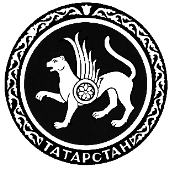 ТАТАРСТАН РЕСПУБЛИКАСЫФИНАНС  МИНИСТРЛЫГЫПРИКАЗБОЕРЫКБОЕРЫКг. Казань№Об утверждении Указаний об установлении, детализации и определении порядка применения бюджетной классификации Российской Федерации в части, относящейся к бюджету Республики Татарстан и бюджету Территориального фонда обязательного медицинского страхования Республики ТатарстанКодНаименование главных распорядителей средствбюджета Республики Татарстан701Министерство экологии и природных ресурсов Республики Татарстан702Министерство экономики Республики Татарстан703Министерство по делам гражданской обороны и чрезвычайным ситуациям Республики Татарстан704Министерство здравоохранения Республики Татарстан705Министерство культуры Республики Татарстан706Государственное бюджетное учреждение «Государственный историко-архитектурный и художественный музей-заповедник «Казанский Кремль»707Министерство информатизации и связи Республики Татарстан708Министерство образования и науки Республики Татарстан709Министерство сельского хозяйства и продовольствия Республики Татарстан710Главное управление ветеринарии  Кабинета Министров Республики Татарстан711Министерство финансов Республики Татарстан712Министерство транспорта и дорожного хозяйства Республики Татарстан713Министерство строительства, архитектуры и жилищно-коммунального хозяйства Республики Татарстан714Государственная жилищная инспекция Республики Татарстан716Министерство труда, занятости и социальной защиты Республики Татарстан717Государственный комитет Республики Татарстан по архивному делу 718Комитет Республики Татарстан по социально-экономическому мониторингу719Министерство спорта Республики Татарстан720Министерство земельных и имущественных отношений Республики Татарстан722Управление делами Президента Республики Татарстан723Аппарат Кабинета Министров Республики Татарстан726Аппарат Уполномоченного по правам человека в Республике Татарстан727Счетная палата Республики Татарстан728Государственный комитет Республики Татарстан по тарифам729Центральная избирательная комиссия Республики Татарстан730Академия наук Республики Татарстан731Министерство юстиции Республики Татарстан732Аппарат Государственного Совета Республики Татарстан733Конституционный суд Республики Татарстан734Министерство по делам молодежи Республики Татарстан735Комитет Республики Татарстан по охране объектов культурного наследия750Государственная инспекция Республики Татарстан по обеспечению государственного контроля за производством, оборотом и качеством этилового спирта, алкогольной продукции и защите прав потребителей752Аппарат Уполномоченного по правам ребенка в Республике Татарстан754Министерство лесного хозяйства Республики Татарстан757Министерство промышленности и торговли Республики Татарстан774Управление записи актов гражданского состояния  Кабинета Министров Республики Татарстан781Управление по надзору за техническим состоянием самоходных машин и других видов техники Республики Татарстан782Агентство инвестиционного развития Республики Татарстан783Государственный комитет Республики Татарстан по туризму784Республиканское агентство по печати и массовым коммуникациям «Татмедиа»785Государственный комитет Республики Татарстан по биологическим ресурсам787Государственный комитет Республики Татарстан по закупкам788Инспекция государственного строительного надзора Республики ТатарстанКодНаименование главных распорядителей средствбюджета Территориального фонда обязательного медицинского страхования Республики Татарстан395Территориальный фонд  обязательного  медицинского страхования Республики               ТатарстанКод целевой статьи расходовНаименование целевой статьи расходов бюджетаРеспублики Татарстан01 0 00 00000Государственная программа «Развитие здравоохранения Республики Татарстан»01 1 00 00000Подпрограмма «Профилактика заболеваний и формирование здорового образа жизни.  Развитие первичной медико-санитарной помощи»01 1 01 00000Основное мероприятие «Развитие системы медицинской профилактики неинфекционных заболеваний и формирования здорового образа жизни, в том числе у детей»01 1 01 17020Мероприятия, направленные на формирование здорового образа жизни у населения Российской Федерации, включая сокращение потребления алкоголя и табака01 1 01 97020Учреждения, обеспечивающие  предоставление услуг в  сфере здравоохранения01 1 01 97030Прочие мероприятия в области здравоохранения01 1 01 97070Организация проведения диспансеризации государственных гражданских служащих Республики Татарстан01 1 02 00000Основное мероприятие «Профилактика инфекционных заболеваний, включая иммунопрофилактику»01 1 02 01010Централизованные закупки вакцин для проведения профилактических прививок по эпидемическим показаниям01 1 02 02110Реализация государственных полномочий по организации осуществления мероприятий по проведению дезинфекции, дезинсекции и дератизации, санитарно-противоэпидемических (профилактических) мероприятий, проводимых с применением лабораторных методов исследования, в очагах инфекционных заболеваний, а также на территориях и в помещениях, где имеются и сохраняются условия для возникновения или распространения инфекционных заболеваний01 1 03 00000Основное мероприятие «Профилактика ВИЧ, вирусных гепатитов В и С»01 1 03 97030Прочие мероприятия в области здравоохранения01 1 03 R2020Софинансируемые расходы на реализацию мероприятий по предупреждению и борьбе с социально значимыми инфекционными заболеваниями01 1 03 R3820Софинансируемые расходы на реализацию отдельных мероприятий Государственной программы «Развитие здравоохранения»01 1 04 00000Основное мероприятие «Развитие первичной медико-санитарной помощи, в том числе сельским жителям. Развитие системы раннего выявления заболеваний и патологических состояний и факторов риска их развития, включая проведение медицинских осмотров и диспансеризации населения, в том числе у детей»01 1 04 51610Реализация отдельных полномочий в области  лекарственного обеспечения за счет средств федерального бюджета01 1 04 97030Прочие мероприятия в области здравоохранения01 1 04 97050Материально-техническое обеспечение учреждений здравоохранения01 1 04 97100Обеспечение деятельности подведомственных учреждений здравоохранения01 1 04 R2010Софинансируемые расходы на оказание гражданам Российской Федерации паллиативной медицинской помощи01 1 05 00000Основное мероприятие «Совершенствование механизмов обеспечения населения лекарственными препаратами, медицинскими изделиями, специализированными продуктами лечебного питания для детей-инвалидов в амбулаторных условиях»01 1 05 54600Оказание отдельным категориям граждан социальной услуги по обеспечению лекарственными препаратами для медицинского применения по рецептам на лекарственные препараты, медицинскими изделиями по рецептам на медицинские изделия, а также специализированными продуктами лечебного питания для детей-инвалидов за счет средств федерального бюджета01 2 00 00000Подпрограмма «Совершенствование оказания специализированной, включая высокотехнологичную, медицинской помощи, скорой, в том числе скорой специализированной, медицинской помощи, медицинской эвакуации»01 2 01 00000Основное мероприятие «Совершенствование системы оказания медицинской помощи больным туберкулезом. Трехуровневая маршрутизация пациентов. Организация долечивания и реабилитации»01 2 01 97100Обеспечение деятельности подведомственных учреждений здравоохранения01 2 01 R2020Софинансируемые расходы на реализацию мероприятий по предупреждению и борьбе с социально значимыми инфекционными заболеваниями01 2 01 R3820Софинансируемые расходы на реализацию отдельных мероприятий Государственной программы «Развитие здравоохранения»01 2 02 00000Основное мероприятие «Совершенствование оказания медицинской помощи лицам, инфицированным вирусом иммунодефицита человека, гепатитами В и С. Трехуровневая маршрутизация пациентов. Организация долечивания и реабилитации. Совершенствование методов профилактики вертикальной передачи ВИЧ от матери к плоду»01 2 02 03820Финансовое обеспечение закупок диагностических средств для выявления и мониторинга лечения лиц, инфицированных вирусами иммунодефицита человека, в том числе в сочетании с вирусами гепатитов В и (или) С01 2 02 R2020Софинансируемые расходы на реализацию мероприятий по предупреждению и борьбе с социально значимыми инфекционными заболеваниями01 2 02 R3820Софинансируемые расходы на реализацию отдельных мероприятий Государственной программы «Развитие здравоохранения»01 2 03 00000Основное мероприятие «Совершенствование системы оказания медицинской помощи наркологическим больным. Трехуровневая маршрутизация пациентов. Организация долечивания и реабилитации»01 2 03 97030Прочие мероприятия в области здравоохранения01 2 04 00000Основное мероприятие «Совершенствование системы оказания медицинской помощи больным с психическими расстройствами и расстройствами поведения. Трехуровневая маршрутизация пациентов. Организация долечивания и реабилитации»01 2 04 97030Прочие мероприятия в области здравоохранения01 2 05 00000Основное мероприятие «Совершенствование системы оказания медицинской помощи больным сосудистыми заболеваниями. Трехуровневая маршрутизация пациентов. Организация долечивания и реабилитации»01 2 05 97030Прочие мероприятия в области здравоохранения01 2 06 00000Основное мероприятие «Совершенствование системы оказания медицинской помощи больным онкологическими заболеваниями. Трехуровневая маршрутизация пациентов. Организация долечивания и реабилитации»01 2 06 97050Материально-техническое обеспечение учреждений здравоохранения01 2 06 97100Обеспечение деятельности подведомственных учреждений здравоохранения01 2 06 97200Центры, станции и отделения переливания крови01 2 07 00000Основное мероприятие «Совершенствование оказания скорой, в том числе специализированной, медицинской помощи, медицинской эвакуации. Трехуровневая маршрутизация пациентов. Создание единой диспетчерской службы скорой медицинской помощи»01 2 07 21950Мероприятия по модернизации государственного автономного учреждения здравоохранения Республики Татарстан «Больница скорой медицинской помощи»01 2 07 97160Станции и отделения скорой медицинской помощи01 2 08 00000Основное мероприятие «Совершенствование системы оказания медицинской помощи пострадавшим при дорожно-транспортных происшествиях. Трехуровневая маршрутизация пациентов. Организация долечивания и реабилитации»01 2 08 97030Прочие мероприятия в области здравоохранения01 2 09 00000Основное мероприятие «Совершенствование системы оказания медицинской помощи больным прочими заболеваниями. Организация долечивания и реабилитации»01 2 09 97030Прочие мероприятия в области здравоохранения01 2 09 97050Материально-техническое обеспечение учреждений здравоохранения01 2 09 97100Обеспечение деятельности подведомственных учреждений здравоохранения01 2 09 97150Управление специализированной медицинской помощью01 2 10 00000Основное мероприятие «Совершенствование высокотехнологичной медицинской помощи, развитие новых эффективных методов лечения»01 2 10 05190Реализация преимущественно одноканального финансирования медицинских организаций через систему обязательного медицинского страхования01 2 10 05192Реализация преимущественно одноканального финансирования оказания высокотехнологичной медицинской помощи через систему обязательного медицинского страхования01 2 10 R3820Софинансируемые расходы на реализацию отдельных мероприятий Государственной программы «Развитие здравоохранения»01 2 10 R4020Софинансируемые расходы на оказание гражданам Российской Федерации высокотехнологичной медицинской помощи, не включенной в базовую программу обязательного медицинского страхования01 2 11 00000Основное мероприятие «Развитие службы крови»01 2 11 97200Центры, станции и отделения переливания крови01 2 12 00000Основное мероприятие «Реализация преимущественно одноканального финансирования медицинских организаций через систему обязательного медицинского страхования (кроме оказания высокотехнологичной медицинской помощи)»01 2 12 05190Реализация преимущественно одноканального финансирования медицинских организаций через систему обязательного медицинского страхования01 2 12 05193Реализация преимущественно одноканального финансирования оказания специализированной медицинской помощи, скорой, в том числе скорой специализированной, медицинской помощи, медицинской эвакуации через систему обязательного медицинского страхования01 2 12 R5540Софинансируемые расходы на закупку авиационной услуги органами государственной власти субъектов Российской Федерации для оказания медицинской помощи с применением авиации01 3 00 00000Подпрограмма «Развитие государственно-частного партнерства»01 3 01 00000Основное мероприятие «Развитие государственно-частного партнерства»01 3 01 97010Управление специализированной медицинской помощью01 3 01 97030Прочие мероприятия в области здравоохранения01 4 00 00000Подпрограмма «Охрана здоровья матери и ребенка»01 4 01 00000Основное мероприятие «Совершенствование службы родовспоможения путем формирования трехуровневой системы оказания медицинской помощи на основе развития сети перинатальных центров»01 4 01 97030Прочие мероприятия в области здравоохранения01 4 02 00000Основное мероприятие «Создание системы раннего выявления и коррекции нарушений развития ребенка»01 4 02 60730Мероприятия по закупке оборудования и расходных материалов для неонатального и аудиологического скрининга01 4 02 60790Мероприятия по пренатальной (дородовой) диагностике01 4 03 00000Основное мероприятие «Выхаживание детей с экстремально низкой массой тела»01 4 03 97030Прочие мероприятия в области здравоохранения01 4 04 00000Основное мероприятие «Развитие специализированной медицинской помощи детям»01 4 04 97030Прочие мероприятия в области здравоохранения01 4 04 97100Обеспечение деятельности подведомственных учреждений здравоохранения01 4 04 97150Управление специализированной медицинской помощью01 4 05 00000Основное мероприятие «Профилактика абортов. Развитие центров медико-социальной поддержки беременных, оказавшихся в трудной жизненной ситуации»01 4 05 97030Прочие мероприятия в области здравоохранения01 5 00 00000Подпрограмма «Развитие медицинской реабилитации и санаторно-курортного лечения, в том числе детям»01 5 01 00000Основное мероприятие «Развитие санаторно-курортного лечения, в том числе детей»01 5 01 97030Прочие мероприятия в области здравоохранения01 5 02 00000Основное мероприятие «Развитие медицинской реабилитации, в том числе детей»01 5 02 97030Прочие мероприятия в области здравоохранения01 5 02 97060Организация долечивания (реабилитации) работающих граждан непосредственно после стационарного лечения в условиях санаторно-курортного учреждения (государственного автономного учреждения здравоохранения)01 6 00 00000Подпрограмма «Оказание паллиативной помощи, в том числе детям»01 6 01 00000Основное мероприятие «Оказание паллиативной помощи взрослым»01 6 01 97030Прочие мероприятия в области здравоохранения01 6 02 00000Основное мероприятие «Оказание паллиативной помощи детям»01 6 02 97030Прочие мероприятия в области здравоохранения01 7 00 00000Подпрограмма «Кадровое обеспечение системы здравоохранения»01 7 01 00000Основное мероприятие «Повышение квалификации и профессиональная переподготовка медицинских и фармацевтических работников»01 7 01 97030Прочие мероприятия в области здравоохранения01 7 02 00000Основное мероприятие «Повышение престижа профессий»01 7 02 97030Прочие мероприятия в области здравоохранения01 7 03 00000Основное мероприятие «Социальная поддержка отдельных категорий медицинских работников»01 7 03 16000Единовременные компенсационные выплаты медицинским работникам за счет средств бюджета Республики Татарстан01 7 03 17000Финансовое обеспечение мер социальной поддержки врачей – молодых специалистов01 7 03 18000Финансовое обеспечение мер государственной поддержки врачей-специалистов, врачей клинико-лабораторной диагностики, получивших гранты Правительства Республики Татарстан01 7 03 97030Прочие мероприятия в области здравоохранения01 7 03 R1380Софинансируемые расходы на единовременные компенсационные выплаты медицинским работникам01 7 03 R3820Софинансируемые расходы на реализацию отдельных мероприятий Государственной программы «Развитие здравоохранения»01 7 04 00000Основное мероприятие «Развитие сети обучающих симуляционных центров»01 7 04 97030Прочие мероприятия в области здравоохранения01 7 05 00000Основное мероприятие «Разработка профессиональных стандартов»01 7 05 97030Прочие мероприятия в области здравоохранения01 8 00 00000Подпрограмма «Совершенствование системы лекарственного обеспечения, в том числе в амбулаторных условиях»01 8 01 00000Основное мероприятие «Совершенствование системы лекарственного обеспечения, в том числе в амбулаторных условиях»01 8 01 77010Регулирование в установленном порядке отношений, возникающих в сфере обращения лекарственных средств01 8 01 97030Прочие мероприятия в области здравоохранения01 8 01 R3820Софинансируемые расходы на реализацию отдельных мероприятий Государственной программы «Развитие здравоохранения»01 9 00 00000Подпрограмма «Развитие информатизации в здравоохранении»01 9 01 00000Основное мероприятие «Развитие информатизации в здравоохранении»01 9 01 97030Прочие мероприятия в области здравоохранения01 Б 00 00000Подпрограмма «Совершенствование системы территориального планирования Республики Татарстан»01 Б 01 00000Основное мероприятие «Совершенствование системы территориального планирования Республики Татарстан»01 Б 01 02040Центральный аппарат01 Б 01 02950Уплата налога на имущество организаций и земельного налога01 Б 01 05170Выполнение территориальной программы обязательного медицинского страхования в рамках базовой программы обязательного медицинского страхования01 Б 01 05190Реализация преимущественно одноканального финансирования медицинских организаций через систему обязательного медицинского страхования01 Б 01 05191Дополнительное финансовое обеспечение реализации территориальной программы обязательного медицинского страхования в пределах базовой программы обязательного медицинского страхования01 Б 01 45200Учебно-методические кабинеты, централизованные бухгалтерии, группы хозяйственного обслуживания, учебные фильмотеки, межшкольные учебно-производственные комбинаты, логопедические пункты01 Б 01 59800Осуществление переданных полномочий Российской Федерации в сфере охраны здоровья граждан за счет средств федерального бюджета01 Б 01 97020Учреждения, обеспечивающие  предоставление услуг в  сфере здравоохранения01 Б 01 97030Прочие мероприятия в области здравоохранения01 Б 01 97170Прикладные научные исследования и разработки в области здравоохранения01 К 00 00000Подпрограмма «Развитие социальной и инженерной инфраструктуры в рамках государственной программы «Развитие здравоохранения Республики Татарстан»01 К 00 72310Бюджетные инвестиции и капитальный ремонт социальной и инженерной инфраструктуры государственной (муниципальной) собственности Республики Татарстан01 К 00 72350Развитие социальных отраслей и общественной инфраструктуры в Республике Татарстан01 М 00 00000Подпрограмма «Развитие материально-технической базы детских поликлиник и детских поликлинических отделений медицинских организаций»01 М 01 00000Основное мероприятие «Развитие материально-технической базы детских поликлиник и детских поликлинических отделений медицинских организаций»01 М 01 R6740Софинансируемые расходы на реализацию мероприятий по развитию материально-технической базы детских поликлиник и детских поликлинических отделений медицинских организаций02 0 00 00000Государственная программа «Развитие образования и науки Республики Татарстан»02 1 00 00000Подпрограмма «Развитие дошкольного образования, включая инклюзивное, и повышение квалификации работников данной сферы»02 1 01 00000Основное мероприятие «Обеспечение государственных гарантий реализации прав на получение общедоступного и бесплатного дошкольного образования в муниципальных дошкольных образовательных организациях»02 1 01 25370Обеспечение государственных гарантий реализации прав на получение общедоступного и бесплатного дошкольного образования в муниципальных дошкольных образовательных организациях02 1 02 00000Основное мероприятие «Модернизация системы дошкольного образования, проведение мероприятий в области образования»02 1 02 21110Мероприятия, направленные на развитие образования в Республике Татарстан02 1 02 25160Компенсация дополнительных расходов на обеспечение деятельности автономных и бюджетных учреждений02 1 02 43600Проведение мероприятий для детей и молодежи02 2 00 00000Подпрограмма «Развитие общего образования, включая инклюзивное, и повышение квалификации работников данной сферы»02 2 01 00000Основное мероприятие «Укрепление кадрового потенциала и привлечение молодых специалистов в образовательные организации»02 2 01 43620Мероприятия в области образования, направленные на поддержку молодых специалистов02 2 02 00000Основное мероприятие «Реализация общего образования в государственных образовательных организациях»02 2 02 42100Развитие общеобразовательных организаций, включая школы – детские сады02 2 02 42200Развитие общеобразовательных организаций, имеющих интернат02 2 03 00000Основное мероприятие «Развитие системы государственных учреждений для детей-сирот и детей, оставшихся без попечения родителей и организация устройства детей в семьи»02 2 03 42400Обеспечение деятельности организаций для детей-сирот и детей, оставшихся без попечения родителей02 2 03 43500Развитие организаций, осуществляющих обеспечение образовательной деятельности, оценку качества образования02 2 04 00000Основное мероприятие «Развитие общеобразовательных организаций, реализующих адаптированные образовательные программы»02 2 04 43300Развитие общеобразовательных организаций, реализующих адаптированные образовательные программы02 2 05 00000Основное мероприятие «Курсовая подготовка и профессиональная переподготовка кадров в системе общего образования»02 2 05 42910Подготовка, переподготовка и повышение квалификации кадров02 2 05 R5380Софинансируемые расходы на повышение качества образования в школах с низкими результатами обучения и в школах, функционирующих в неблагоприятных социальных условиях, путем реализации региональных проектов и распространения их результатов02 2 05 R5390Софинансируемые расходы на модернизацию технологий и содержания обучения в соответствии с новым федеральным государственным образовательным стандартом посредством разработки концепций модернизации конкретных областей, поддержки региональных программ развития образования и поддержки сетевых методических объединений02 2 06 00000Основное мероприятие «Организация обеспечения муниципальных и государственных образовательных организаций учебниками»02 2 06 43660Обеспечение учебной и другой литературой учащихся учреждений общего образования Республики Татарстан02 2 07 00000Основное мероприятие «Противопожарные мероприятия в муниципальных и государственных образовательных организациях»02 2 07 43680Противопожарные мероприятия в учреждениях образования02 2 08 00000Основное мероприятие «Обеспечение государственных гарантий реализации прав на получение общедоступного и бесплатного дошкольного, начального общего, основного общего, среднего общего образования в муниципальных общеобразовательных организациях, обеспечение дополнительного образования детей в муниципальных общеобразовательных организациях»02 2 08 25280Обеспечение государственных гарантий реализации прав на получение общедоступного и бесплатного дошкольного, начального общего, основного общего, среднего общего образования в муниципальных общеобразовательных организациях, обеспечение дополнительного образования детей в муниципальных общеобразовательных организациях02 2 08 25300Реализация государственных полномочий в области образования02 2 09 00000Основное мероприятие «Модернизация системы общего образования, проведение мероприятий в области образования»02 2 09 21110Мероприятия, направленные на развитие образования в Республике Татарстан02 2 09 25160Компенсация дополнительных расходов на обеспечение деятельности автономных и бюджетных учреждений02 2 09 43600Проведение мероприятий для детей и молодежи02 2 09 43690Премии в области литературы и искусства, образования, печатных средств массовой информации, науки и техники и иные поощрения за особые заслуги перед государством02 2 09 R5390Софинансируемые расходы на модернизацию технологий и содержания обучения в соответствии с новым федеральным государственным образовательным стандартом посредством разработки концепций модернизации конкретных областей, поддержки региональных программ развития образования и поддержки сетевых методических объединений02 2 10 00000Основное мероприятие «Развитие организаций, осуществляющих обеспечение образовательной деятельности, оценку качества образования»02 2 10 43500Развитие организаций, осуществляющих обеспечение образовательной деятельности, оценку качества образования02 3 00 00000Подпрограмма «Развитие дополнительного образования, включая образование детей-инвалидов, и повышение квалификации работников данной сферы»02 3 01 00000Основное мероприятие «Организация предоставления дополнительного образования детей в государственных образовательных организациях»02 3 01 42300Развитие организаций дополнительного образования, реализующих дополнительные общеобразовательные программы02 3 02 00000Основное мероприятие «Развитие организаций, осуществляющих обеспечение образовательной деятельности, оценку качества образования»02 3 02 43500Развитие организаций, осуществляющих обеспечение образовательной деятельности, оценку качества образования02 3 03 00000Основное мероприятие «Модернизация системы дополнительного образования, проведение мероприятий в области образования»02 3 03 21110Мероприятия, направленные на развитие образования в Республике Татарстан02 3 03 25160Компенсация дополнительных расходов на обеспечение деятельности автономных и бюджетных учреждений02 3 03 43600Проведение мероприятий для детей и молодежи02 3 03 43610Дистанционное образование детей-инвалидов02 3 03 R5390Софинансируемые расходы на модернизацию технологий и содержания обучения в соответствии с новым федеральным государственным образовательным стандартом посредством разработки концепций модернизации конкретных областей, поддержки региональных программ развития образования и поддержки сетевых методических объединений02 3 07 00000Основное мероприятие «Противопожарные мероприятия в муниципальных и государственных образовательных организациях»02 3 07 43680Противопожарные мероприятия в учреждениях образования02 4 00 00000Подпрограмма «Развитие профессионального и послевузовского образования и повышение квалификации работников данной сферы»02 4 01 00000Основное мероприятие «Организация предоставления среднего и высшего профессионального образования»02 4 01 42700Развитие среднего профессионального образования02 4 01 43010Развитие высшего профессионального образования02 4 02 00000Основное мероприятие «Организация предоставления дополнительного профессионального образования в государственных образовательных организациях»02 4 02 42800Развитие учреждений дополнительного профессионального образования02 4 02 42910Подготовка, переподготовка и повышение квалификации кадров02 4 02 60660Подготовка управленческих кадров для организаций народного хозяйства Российской Федерации02 4 02 R0660Софинансируемые расходы на подготовку управленческих кадров для организаций народного хозяйства Российской Федерации02 4 03 00000Основное мероприятие «Модернизация системы профессионального образования, проведение мероприятий в области образования»02 4 03 21110Мероприятия, направленные на развитие образования в Республике Татарстан02 4 03 38930Стипендии Президента Российской Федерации и Правительства Российской Федерации для обучающихся по направлениям подготовки (специальностям), соответствующим приоритетным направлениям модернизации и технологического развития экономики Российской Федерации, за счет средств федерального бюджета02 4 03 43600Проведение мероприятий для детей и молодежи02 4 03 43640Государственная поддержка талантливой молодежи02 4 03 54630Реализация основных мероприятий по подготовке мирового чемпионата по профессиональному мастерству по стандартам «Ворлдскиллс» в г.Казани в 2019 году за счет средств федерального бюджета02 4 03 R0270Софинансируемые расходы на реализацию мероприятий по формированию доступной среды в Республике Татарстан02 4 03 R5340Софинансируемые расходы на создание условий для получения среднего профессионального и высшего образования людьми с ограниченными возможностями здоровья посредством разработки нормативно-методической базы и поддержки инициативных проектов02 4 07 00000Основное мероприятие «Противопожарные мероприятия в муниципальных и государственных образовательных организациях»02 4 07 43680Противопожарные мероприятия в учреждениях образования02 5 00 00000Подпрограмма «Развитие системы оценки качества»02 5 01 00000Основное мероприятие «Разработка и внедрение системы оценки качества образования»02 5 01 21110Мероприятия, направленные на развитие образования в Республике Татарстан02 5 01 43500Развитие организаций, осуществляющих обеспечение образовательной деятельности, оценку качества образования02 5 01 43600Проведение мероприятий для детей и молодежи02 5 01 R5350Софинансируемые расходы на развитие национально-региональной системы независимой оценки качества общего образования02 5 07 00000Основное мероприятие «Противопожарные мероприятия в муниципальных и государственных образовательных организациях»02 5 07 43680Противопожарные мероприятия в учреждениях образования02 6 00 00000Подпрограмма «Развитие науки и научных исследований в Республике Татарстан»02 6 01 00000Основное мероприятие «Фундаментальные исследования»02 6 01 06100Поддержка организаций, осуществляющих фундаментальные исследования02 6 02 00000Основное мероприятие «Прикладные исследования  и формирование опережающего научно-технического задела по приоритетным направлениям развития науки, технологий и техники Республики Татарстан»02 6 02 06040Поддержка государственных академий наук02 6 03 00000Основное мероприятие «Государственная поддержка науки и научных исследований»02 6 03 06190Гранты в области науки02 6 03 08130Премии в области науки и техники02 К 00 00000Подпрограмма «Развитие социальной и инженерной инфраструктуры в рамках государственной программы «Развитие образования и науки Республики Татарстан»02 К 00 72310Бюджетные инвестиции и капитальный ремонт социальной и инженерной инфраструктуры государственной (муниципальной) собственности Республики Татарстан02 К 00 72350Развитие социальных отраслей и общественной инфраструктуры в Республике Татарстан02 К 00 R0270Софинансируемые расходы на реализацию мероприятий по формированию доступной среды в Республике Татарстан02 К 00 R0970Софинансируемые расходы на создание в общеобразовательных организациях, расположенных в сельской местности, условий для занятий физической культурой и спортом02 К 00 R1590Софинансируемые расходы на создание в субъектах Российской Федерации дополнительных мест для детей от 2 месяцев до 3 лет в образовательных организациях, осуществляющих образовательную деятельность по образовательным программам дошкольного образования02 К 00 R5200Софинансируемые расходы на реализацию мероприятий по содействию созданию в субъектах Российской Федерации новых мест в общеобразовательных организациях03 0 00 00000Государственная программа «Социальная поддержка граждан Республики Татарстан» 03 1 00 00000Подпрограмма «Социальные выплаты» 03 1 01 00000Основное мероприятие «Предоставление мер социальной поддержки отдельным категориям граждан, установленных федеральным и республиканским законодательством»03 1 01 05230Выплата социального пособия на погребение и возмещение расходов по гарантированному перечню услуг по погребению 03 1 01 05410Мероприятия в области социальной политики03 1 01 05420Прочие мероприятия в области социальной политики03 1 01 05520Обеспечение мер социальной поддержки населения03 1 01 05530Оказание государственной социальной помощи отдельным категориям населения03 1 01 05860Обеспечение жильем отдельных категорий граждан, установленных статьей 82 Закона Республики Татарстан от 8 декабря 2004 года № 63-ЗРТ «Об адресной социальной поддержке населения в Республике Татарстан»03 1 01 30090Социальная поддержка Героев Советского Союза, Героев Российской Федерации и полных кавалеров ордена Славы за счет средств Пенсионного фонда Российской Федерации03 1 01 51340Обеспечение жильем отдельных категорий граждан, установленных Федеральным законом от 12 января 1995 года № 5-ФЗ «О ветеранах», в соответствии с Указом Президента Российской Федерации от 7 мая 2008 года № 714 «Об обеспечении жильем ветеранов Великой Отечественной войны 1941 – 1945 годов» за счет средств федерального бюджета03 1 01 51350Обеспечение жильем отдельных категорий граждан, установленных Федеральным законом от 12 января 1995 года № 5-ФЗ «О ветеранах», за счет средств федерального бюджета03 1 01 51370Предоставление отдельных мер социальной поддержки граждан, подвергшихся воздействию радиации, за счет средств федерального бюджета03 1 01 51760Обеспечение жильем отдельных категорий граждан, установленных Федеральным законом от 24 ноября 1995 года N 181-ФЗ «О социальной защите инвалидов в Российской Федерации», за счет средств федерального бюджета03 1 01 51940Оказание государственной социальной помощи отдельным категориям граждан в части оплаты санаторно-курортного лечения, а также проезда на междугородном транспорте к месту лечения и обратно за счет средств федерального бюджета03 1 01 51980Социальная поддержка Героев Социалистического Труда, Героев Труда Российской Федерации и полных кавалеров ордена Трудовой Славы за счет средств Пенсионного фонда Российской Федерации03 1 01 52200Осуществление ежегодной денежной выплаты лицам, награжденным нагрудным знаком «Почетный донор России», за счет средств федерального бюджета03 1 01 52400Государственные единовременные пособия и ежемесячные денежные компенсации гражданам при возникновении поствакцинальных осложнений за счет средств федерального бюджета03 1 01 52500Оплата жилищно-коммунальных услуг отдельным категориям граждан за счет средств федерального бюджета03 1 01 52501Обеспечение мер социальной поддержки по оплате жилищно-коммунальных услуг отдельным категориям граждан03 1 01 52502Компенсация затрат на обеспечение деятельности исполнительных органов государственной власти субъектов Российской Федерации и учреждений, находящихся в их ведении03 1 01 52800Выплаты инвалидам компенсаций страховых премий по договорам обязательного страхования гражданской ответственности владельцев транспортных средств за счет средств федерального бюджета03 1 02 00000Основное мероприятие «Обеспечение питанием обучающихся в профессиональных образовательных организациях»03 1 02 05510Оказание других видов социальной помощи03 2 00 00000Подпрограмма «Повышение качества жизни граждан пожилого возраста» 03 2 01 00000Основное мероприятие «Реализация мер по укреплению социальной защищенности граждан пожилого возраста»03 2 01 05210Обеспечение мер социальной поддержки ветеранов труда03 2 01 05220Обеспечение мер социальной поддержки тружеников тыла03 2 01 05310Обеспечение мер социальной поддержки реабилитированных лиц и лиц, признанных пострадавшими от политических репрессий03 2 01 05510Оказание других видов социальной помощи03 2 01 05520Обеспечение мер социальной поддержки населения03 2 01 05540Компенсация расходов на уплату взноса на капитальный ремонт жилого помещения одиноко проживающим неработающим собственникам жилых помещений, достигшим возраста семидесяти и восьмидесяти лет03 2 01 05550Реализация проекта «Приемная семья для пожилого человека»03 2 01 49100Доплаты к пенсиям, дополнительное пенсионное обеспечение03 2 01 49200Выплата ежемесячного пожизненного содержания, выходного пособия, а также предоставление иных мер материального и социального обеспечения судьям Конституционного суда Республики Татарстан03 2 01 R2090Софинансируемые расходы на реализацию социальных программ субъектов Российской Федерации, связанных с укреплением материально-технической базы организаций социального обслуживания населения, оказанием адресной социальной помощи неработающим пенсионерам, обучением компьютерной грамотности неработающих пенсионеров03 2 01 R4620Софинансируемые расходы на компенсацию отдельным категориям граждан оплаты взноса на капитальный ремонт общего имущества в многоквартирном доме03 2 02 00000Основное мероприятие «Усиление адресности предоставления мер социальной поддержки гражданам пожилого возраста»03 2 02 05520Обеспечение мер социальной поддержки населения03 2 02 05590Оказание бесплатной юридической помощи гражданам в  Республике Татарстан в соответствии с законодательством03 3 00 00000Подпрограмма «Модернизация и развитие социального обслуживания населения Республики Татарстан» 03 3 01 00000Основное мероприятие «Обеспечение деятельности государственных учреждений социального обслуживания населения»03 3 01 05010Дома-интернаты для престарелых и инвалидов03 3 01 05080Учреждения социального обслуживания населения03 3 02 00000Основное мероприятие «Предоставление средств государственным учреждениям социального обслуживания на совершенствование материально-технической базы, в том числе проведение капитального ремонта»03 3 02 05010Дома-интернаты для престарелых и инвалидов03 3 02 05080Учреждения социального обслуживания населения03 3 02 R2090Софинансируемые расходы на реализацию социальных программ субъектов Российской Федерации, связанных с укреплением материально-технической базы организаций социального обслуживания населения, оказанием адресной социальной помощи неработающим пенсионерам, обучением компьютерной грамотности неработающих пенсионеров03 3 03 00000Основное мероприятие «Предоставление государственных социальных услуг в негосударственных организациях»03 3 03 05010Дома-интернаты для престарелых и инвалидов03 3 03 05080Учреждения социального обслуживания населения03 3 04 00000Основное мероприятие «Софинансирование социальных программ субъектов Российской Федерации, связанных с укреплением материально-технической базы учреждений социального обслуживания населения, оказанием адресной социальной помощи неработающим пенсионерам, обучением компьютерной грамотности неработающих пенсионеров»03 3 04 05010Дома-интернаты для престарелых и инвалидов03 3 04 05080Учреждения социального обслуживания населения03 3 05 00000Основное мероприятие «Предоставление дополнительных мер государственной поддержки педагогическим работникам – молодым специалистам государственных организаций социального обслуживания Республики Татарстан»03 3 05 05010Дома-интернаты для престарелых и инвалидов03 3 05 05080Учреждения социального обслуживания населения03 5 00 00000Подпрограмма «Улучшение социально-экономического положения семей» 03 5 01 00000Основное мероприятие «Развитие системы мер социальной поддержки семей»03 5 01 05110Ежемесячное пособие на ребенка03 5 01 05480Обеспечение мер социальной поддержки населения при оплате жилого помещения и коммунальных услуг03 5 01 05520Обеспечение мер социальной поддержки населения03 5 01 13200Компенсация за присмотр и уход за ребенком в образовательных организациях, реализующих образовательную программу дошкольного образования03 5 01 52700Единовременное пособие беременной жене военнослужащего, проходящего военную службу по призыву, а также ежемесячное пособие на ребенка военнослужащего, проходящего военную службу по призыву, за счет средств федерального бюджета03 5 01 52701Единовременное пособие беременной жене военнослужащего, проходящего военную службу по призыву03 5 01 52702Ежемесячное пособие на ребенка военнослужащего, проходящего военную службу по призыву03 5 01 53800Выплаты государственных пособий лицам, не подлежащим обязательному социальному страхованию на случай временной нетрудоспособности и в связи с материнством, и лицам, уволенным в связи с ликвидацией организаций (прекращением деятельности, полномочий физическими лицами), за счет средств федерального бюджета03 5 01 53801Выплаты пособий по уходу за ребенком до достижения им возраста полутора лет гражданам, не подлежащим обязательному социальному страхованию на случай временной нетрудоспособности и в связи с материнством03 5 01 53805Выплаты пособий при рождении ребенка гражданам, не подлежащим обязательному социальному страхованию на случай временной нетрудоспособности и в связи с материнством03 5 01 53806Выплаты единовременных пособий женщинам, вставшим на учет в медицинских учреждениях в ранние сроки беременности, уволенным в связи с ликвидацией организаций, прекращением деятельности (полномочий) физическими лицами в установленном порядке03 5 01 53807Выплаты пособий по беременности и родам женщинам, уволенным в связи с ликвидацией организаций, прекращением деятельности (полномочий) физическими лицами в установленном порядке03 5 01 55730Осуществление ежемесячной выплаты в связи с рождением (усыновлением) первого ребенка за счет средств федерального бюджета03 5 01 59400Перевозка несовершеннолетних, самовольно ушедших из семей, организаций для детей-сирот и детей, оставшихся без попечения родителей, образовательных организаций и иных организаций, за счет средств федерального бюджета03 5 02 00000Основное мероприятие «Создание условий для организации обеспечения детей первых трех лет жизни специальными продуктами детского питания по рецептам врачей»03 5 02 05400Организация обеспечения детей первых трех лет жизни специальными продуктами детского питания по рецептам врачей03 5 03 00000Основное мероприятие «Создание благоприятных условий для устройства детей-сирот и детей, оставшихся без попечения родителей, на воспитание в семью»03 5 03 05410Мероприятия в области социальной политики03 5 03 13110Выплаты приемной семье на содержание подопечных детей03 5 03 13120Вознаграждение приемного родителя03 5 03 13130Выплаты семьям опекунов на содержание подопечных детей03 5 03 13140Дополнительная единовременная денежная выплата гражданам в связи с усыновлением (удочерением) ребенка-инвалида в Республике Татарстан03 5 03 25330Реализация государственных полномочий в области опеки и попечительства03 5 03 52600Выплата единовременного пособия при всех формах устройства детей, лишенных родительского попечения, в семью за счет средств федерального бюджета03 5 04 00000Основное мероприятие «Повышение ценности и общественного престижа семейного образа жизни, пропаганда ответственного отцовства и материнства»03 5 04 05520Обеспечение мер социальной поддержки населения03 6 00 00000Подпрограмма «Доступная среда» 03 6 00 R0270Софинансируемые расходы на реализацию мероприятий по формированию доступной среды в Республике Татарстан03 9 00 00000Подпрограмма «Межведомственная программа по комплексной подготовке и социальной адаптации детей с выраженными нарушениями жизнедеятельности к активной самостоятельной жизни в Республике Татарстан»03 9 02 00000Основное мероприятие «Внедрение эффективных механизмов развития социально-бытовых умений у детей-инвалидов с выраженными нарушениями жизнедеятельности»03 9 02 05010Дома-интернаты для престарелых и инвалидов03 Д 00 00000Подпрограмма «Развитие ранней помощи в Республике Татарстан» 03 Д 04 00000Основное мероприятие «Обеспечение доступности для детей целевой группы полного спектра необходимых услуг ранней помощи»03 Д 04 05080Учреждения социального обслуживания населения03 К 00 00000Подпрограмма «Развитие социальной и инженерной инфраструктуры в рамках Государственной программы «Социальная поддержка граждан Республики Татарстан»03 К 00 72310Бюджетные инвестиции и капитальный ремонт социальной и инженерной инфраструктуры государственной (муниципальной) собственности Республики Татарстан03 К 00 72350Развитие социальных отраслей и общественной инфраструктуры в Республике Татарстан03 Р 00 00000Подпрограмма «Формирование системы комплексной реабилитации и абилитации инвалидов, в том числе детей-инвалидов»03 Р 01 00000Основное мероприятие «Оснащение организаций, предоставляющих услуги социальной реабилитации и абилитации инвалидам, в том числе детей-инвалидов, а также ранней помощи, реабилитационным оборудованием»03 Р 01 R5140Софинансируемые расходы на реализацию мероприятий в сфере реабилитации и абилитации инвалидов03 Р 02 00000Основное мероприятие «Обеспечение межведомственного информационного взаимодействия в рамках обеспечения комплексной реабилитации и абилитации инвалида, в том числе ребенка-инвалида, а также ранней помощи»03 Р 02 R5140Софинансируемые расходы на реализацию мероприятий в сфере реабилитации и абилитации инвалидов03 Р 03 00000Основное мероприятие «Организация обучения (профессиональная переподготовка, повышение квалификации) специалистов, предоставляющих услуги реабилитации и абилитации инвалидов, в том числе детей-инвалидов, сопровождаемого проживания, ранней помощи»03 Р 03 R5140Софинансируемые расходы на реализацию мероприятий в сфере реабилитации и абилитации инвалидов03 Э 00 00000Подпрограмма «Энергосбережение и повышение энергетической эффективности»03 Э 01 00000Основное мероприятие «Установка индивидуальных тепловых пунктов с погодным регулированием температурного режима и приборов учета тепла»03 Э 01 05010Дома-интернаты для престарелых и инвалидов03 Э 01 05080Учреждения социального обслуживания населения03 Э 02 00000Основное мероприятие «Оснащение (замена и установка) учреждений социальной сферы приборами учета: природного газа, электрической энергии, холодной и горячей воды»03 Э 02 05010Дома-интернаты для престарелых и инвалидов03 Э 02 05080Учреждения социального обслуживания населения03 Э 03 00000Основное мероприятие «Модернизация системы освещения учреждений социальной сферы (замена ламп накаливания на энергосберегающие лампы)»03 Э 03 05010Дома-интернаты для престарелых и инвалидов03 Э 03 05080Учреждения социального обслуживания населения04 0 00 00000Государственная программа «Обеспечение качественным жильем и услугами жилищно-коммунального хозяйства населения Республики Татарстан»04 1 00 00000Подпрограмма «Обеспечение жильем молодых семей в Республике Татарстан»04 1 01 00000Основное мероприятие «Предоставление молодым семьям  социальных выплат на приобретение жилья эконом-класса»04 1 01 21780Обеспечение жильем молодых семей в Республике Татарстан04 1 01 R4970Софинансируемые расходы на реализацию мероприятий по обеспечению жильем молодых семей04 2 00 00000Подпрограмма «Обеспечение жилыми помещениями детей-сирот и детей, оставшихся без попечения родителей, лиц из числа детей-сирот и детей, оставшихся без попечения родителей, в Республике Татарстан»04 2 01 00000Основное мероприятие «Предоставление жилых помещений специализированного жилищного фонда Республики Татарстан детям-сиротам и детям, оставшимся без попечения родителей, лицам из числа детей-сирот и детей, оставшихся без попечения родителей»04 2 01 60820Обеспечение  предоставления жилых помещений детям-сиротам и детям, оставшимся без попечения родителей, лицам из их числа по договорам найма специализированных жилых помещений04 2 01 R0820Софинансируемые расходы на обеспечение предоставления жилых помещений детям-сиротам и детям, оставшимся без попечения родителей, лицам из их числа по договорам найма специализированных жилых помещений04 4 00 00000Подпрограмма «Реализация мероприятий Республиканской адресной программы по переселению граждан из аварийного жилищного фонда»04 4 01 00000Основное мероприятие «Переселение граждан из жилищного фонда, признанного аварийным и непригодным для проживания; снос или реконструкция многоквартирных домов, признанных аварийными и подлежащими сносу или реконструкции»04 4 01 95020Обеспечение мероприятий по переселению граждан из аварийного жилищного фонда за счет средств Фонда содействия реформированию жилищно-коммунального хозяйства04 4 01 96020Обеспечение мероприятий по переселению граждан из аварийного жилищного фонда04 5 00 00000Подпрограмма «Реализация мероприятий Региональной программы капитального ремонта общего имущества в многоквартирных домах, расположенных на территории Республики Татарстан»04 5 01 00000Основное мероприятие «Организация своевременного проведения капитального ремонта общего имущества в многоквартирных домах»04 5 01 96010Обеспечение мероприятий по капитальному ремонту многоквартирных домов04 7 00 00000Подпрограмма «Улучшение обеспеченности населения Республики Татарстан услугами водоснабжения и теплоснабжения»04 7 01 00000Основное мероприятие «Обеспечение населения чистой питьевой водой, достижение надежности и ресурсной эффективности коммунальных систем»04 7 01 72310Бюджетные инвестиции и капитальный ремонт социальной и инженерной инфраструктуры государственной (муниципальной) собственности Республики Татарстан04 8 00 00000Подпрограмма «Реализация государственной политики в сфере архитектуры, градостроительства, строительства, промышленности строительных материалов, в жилищной сфере и коммунальном хозяйстве»04 8 01 00000Основное мероприятие «Общепрограммная деятельность Министерства строительства, архитектуры и жилищно-коммунального хозяйства Республики Татарстан в области архитектуры, градостроительства, гражданского и промышленного строительства, жилищно-коммунального хозяйства»04 8 01 02040Центральный аппарат04 8 01 02950Уплата налога на имущество организаций и земельного налога04 8 02 00000Основное мероприятие «Обеспечение жильем многодетных семей, имеющих пять и более детей, нуждающихся в улучшении жилищных условий»04 8 02 05850Обеспечение жильем многодетных семей, имеющих пять и более детей, нуждающихся в улучшении жилищных условий04 8 03 00000Основное мероприятие «Осуществление республиканского государственного жилищного надзора»04 8 03 02040Центральный аппарат04 8 03 02950Уплата налога на имущество организаций и земельного налога04 8 04 00000Основное мероприятие «Другие мероприятия в области жилищно-коммунального хозяйства»04 8 04 14150Мероприятия в области жилищно-коммунального хозяйства04 8 04 14200Премирование победителей республиканского конкурса на звание «Самый благоустроенный населенный пункт Республики Татарстан»04 К 00 00000Подпрограмма «Развитие социальной и инженерной инфраструктуры в рамках государственной программы «Обеспечение качественным жильем и услугами жилищно-коммунального хозяйства населения Республики Татарстан»04 К 00 03580Создание инфраструктуры на территории промышленного парка «Развитие» и в промышленной зоне г. Набережные Челны04 К 00 03581Создание инженерной инфраструктуры на территории промышленного парка «Развитие» в г. Набережные Челны за счет средств некоммерческой организации «Фонд развития моногородов»04 К 00 03582Создание инженерной инфраструктуры на территории промышленного парка «Развитие» в г. Набережные Челны за счет средств бюджета Республики Татарстан04 К 00 03590Создание инфраструктуры на территории промышленной площадки «Зеленодольск»04 К 00 03592Создание инженерной инфраструктуры на территории промышленной площадки «Зеленодольск» за счет средств некоммерческой организации «Фонд развития моногородов»04 К 00 03594Создание инженерной инфраструктуры на территории промышленной площадки «Зеленодольск» за счет средств бюджета Республики Татарстан04 К 00 03610Строительство инженерных сетей «Промышленного парка Нижнекамск» в городе Нижнекамск Республики Татарстан (1 этап)04 К 00 03611Строительство инженерных сетей «Промышленного парка Нижнекамск» в городе Нижнекамск Республики Татарстан (1 этап) за счет средств некоммерческой организации «Фонд развития моногородов»04 К 00 03612Строительство инженерных сетей «Промышленного парка Нижнекамск» в городе Нижнекамск Республики Татарстан (1 этап) за счет средств бюджета Республики Татарстан04 К 00 03640Создание объекта инфраструктуры «Внеплощадочные сети для заводов стиральных машин барабанного типа и кухонного оборудования Haier»04 К 00 03641Создание объекта инфраструктуры «Внеплощадочные сети для заводов стиральных машин барабанного типа и кухонного оборудования Haier» за счет средств некоммерческой организации «Фонд развития моногородов»04 К 00 03642Создание объекта инфраструктуры «Внеплощадочные сети для заводов стиральных машин барабанного типа и кухонного оборудования Haier» за счет средств бюджета Республики Татарстан04 К 00 03650Создание объекта инфраструктуры «Внеплощадочные сети для заводов стиральных машин барабанного типа и кухонного оборудования Haier. Сеть газоснабжения, 1-ая очередь»04 К 00 03651Создание объекта инфраструктуры «Внеплощадочные сети для заводов стиральных машин барабанного типа и кухонного оборудования Haier. Сеть газоснабжения, 1-ая очередь» за счет средств некоммерческой организации «Фонд развития моногородов»04 К 00 03652Создание объекта инфраструктуры «Внеплощадочные сети для заводов стиральных машин барабанного типа и кухонного оборудования Haier. Сеть газоснабжения, 1-ая очередь» за счет средств бюджета Республики Татарстан04 К 00 14150Мероприятия в области жилищно-коммунального хозяйства04 К 00 14160Реализация мероприятий по созданию и обустройству парков и скверов в муниципальных образованиях Республики Татарстан04 К 00 67040Взнос в уставный капитал акционерного общества «Управление капитального строительства инженерных сетей и развития энергосберегающих технологий Республики Татарстан» в целях реализации мероприятий по установке оборудования индивидуальных тепловых пунктов и, при наличии, повысительных насосных установок в г.Казани04 К 00 72310Бюджетные инвестиции и капитальный ремонт социальной и инженерной инфраструктуры государственной (муниципальной) собственности Республики Татарстан04 К 00 72350Развитие социальных отраслей и общественной инфраструктуры в Республике Татарстан04 К 00 72360Субсидии некоммерческой организации «Государственный жилищный фонд при Президенте Республики Татарстан» на осуществление уставной деятельности по жилищному строительству04 К 00 R0210Софинансируемые расходы на реализацию мероприятий по стимулированию программ развития жилищного строительства субъектов Российской Федерации04 К 00 R1120Софинансируемые расходы на капитальные вложения в объекты муниципальной собственности04 Э 00 00000Подпрограмма «Энергосбережение и повышение энергетической эффективности»04 Э 01 00000Основное мероприятие «Проведение мероприятий по энергосбережению на объектах жилищного фонда и социальной сферы»04 Э 01 96010Обеспечение мероприятий по капитальному ремонту многоквартирных домов 04 Э 02 00000Основное мероприятие «Модернизация систем наружного освещения»04 Э 02 66010Обеспечение мероприятий в области энергосбережения и повышения энергетической эффективности04 Э 03 00000Основное мероприятие «Модернизация оборудования, используемого для выработки (передачи) тепловой энергии»04 Э 03 72310Бюджетные инвестиции и капитальный ремонт социальной и инженерной инфраструктуры государственной (муниципальной) собственности Республики Татарстан05 0 00 00000Государственная программа «Содействие занятости населения Республики Татарстан»05 1 00 00000Подпрограмма «Реализация мер содействия занятости населения и регулирование трудовой миграции. Сопровождение инвалидов молодого возраста при трудоустройстве»05 1 01 00000Основное мероприятие «Реализация мероприятий в области содействия занятости населения»05 1 01 15100Мероприятия по опережающему профессиональному обучению и  дополнительному профессиональному образованию работников организаций, осуществляющих реструктуризацию и модернизацию деятельности в соответствии с инвестиционными проектами05 1 01 15150Мероприятия по содействию развитию малого предпринимательства и самозанятости безработных граждан05 1 01 15200Мероприятия по содействию трудоустройству родителей, воспитывающих детей-инвалидов, многодетных родителей05 1 01 15230Мероприятия по оказанию поддержки предприятиям, образованным общественными объединениями  инвалидов05 1 01 15250Мероприятия по содействию трудоустройству незанятых инвалидов05 1 01 15300Мероприятия по организации профессионального обучения и дополнительного профессионального образования женщин в период отпуска по уходу за ребенком до достижения им возраста трех лет05 1 01 15350Мероприятия по реализации полномочий Республики Татарстан в области содействия занятости населения05 1 01 15351Мероприятия активной политики занятости населения05 1 01 15352Обеспечение деятельности подведомственных учреждений в области содействия занятости населения05 1 01 15400Программные мероприятия в области содействия занятости населения05 1 01 15450Мероприятия по оказанию адресной поддержки гражданам, включая организацию их переезда в другую местность для замещения рабочих мест, создаваемых в том числе в рамках реализации федеральных целевых программ и инвестиционных программ05 1 01 R5690Софинансируемые расходы на реализацию мероприятий в области поддержки занятости населения05 1 02 00000Основное мероприятие «Реализация мер социальной поддержки безработных граждан»05 1 02 52900Социальные выплаты безработным гражданам за счет средств федерального бюджета05 2 00 00000Подпрограмма «Улучшение условий и охраны труда в Республике Татарстан»05 2 01 00000Основное мероприятие «Реализация мероприятий в области охраны труда»05 2 01 15500Мероприятия по улучшению условий и охраны труда в Республике Татарстан05 3 00 00000Подпрограмма «Популяризация рабочих и инженерных профессий в Республике Татарстан»05 3 01 00000Основное мероприятие «Реализация мероприятий по популяризации рабочих и инженерных профессий»05 3 01 15600Мероприятия по популяризации рабочих и инженерных профессий с целью привлечения и закрепления специалистов на предприятиях Республики Татарстан06 0 00 00000Государственная программа «Обеспечение общественного порядка и противодействие преступности в Республике Татарстан»06 1 00 00000Подпрограмма «Организация деятельности по профилактике правонарушений и преступлений в Республике Татарстан»06 1 01 00000Основное мероприятие «Совершенствование деятельности по профилактике правонарушений и преступлений»06 1 01 10990Реализация программных мероприятий06 1 01 72310Бюджетные инвестиции и капитальный ремонт социальной и инженерной инфраструктуры государственной (муниципальной) собственности Республики Татарстан06 2 00 00000Подпрограмма «Повышение безопасности дорожного движения в Республике Татарстан»06 2 01 00000Основное мероприятие «Обеспечение безопасности дорожного движения, сокращение смертности от дорожно-транспортных происшествий и количества дорожно-транспортных происшествий с пострадавшими»06 2 01 10990Реализация программных мероприятий06 3 00 00000Подпрограмма «Профилактика терроризма и экстремизма в Республике Татарстан»06 3 01 00000Основное мероприятие «Профилактика терроризма и экстремизма»06 3 01 10990Реализация программных мероприятий06 4 00 00000Подпрограмма «Профилактика наркомании среди населения Республики Татарстан»06 4 01 00000Основное мероприятие «Проведение профилактических мероприятий по усилению противодействия потреблению наркотиков»06 4 01 10990Реализация программных мероприятий06 6 00 00000Подпрограмма «Развитие комплексной системы защиты прав потребителей в Республике Татарстан»06 6 01 00000Основное мероприятие «Совершенствование деятельности в области защиты прав потребителей»06 6 01 10990Реализация программных мероприятий07 0 00 00000Государственная программа «Защита населения и территорий от чрезвычайных ситуаций, обеспечение пожарной безопасности и безопасности людей на водных объектах в Республике Татарстан»07 1 00 00000Подпрограмма «Пожарная безопасность в Республике Татарстан»07 1 01 00000Основное мероприятие «Развитие и совершенствование деятельности подразделений Государственной противопожарной службы, расположенных на территории Республики Татарстан, проведение их технического перевооружения»07 1 01 23670Содержание противопожарной службы Республики Татарстан07 1 01 23720Обеспечение противопожарной службы Республики Татарстан вещевым обмундированием07 2 00 00000Подпрограмма «Снижение рисков и смягчение последствий чрезвычайных ситуаций природного и техногенного характера в Республике Татарстан»07 2 01 00000Основное мероприятие «Повышение эффективности управления в области гражданской обороны, предупреждения и ликвидации чрезвычайных ситуаций»07 2 01 02040Центральный аппарат07 2 01 07420Мероприятия по предупреждению и ликвидации последствий чрезвычайных ситуаций и стихийных бедствий07 2 01 22670Управление организацией и проведением мероприятий в области гражданской обороны и защиты в чрезвычайных ситуациях07 2 02 00000Основное мероприятие «Обучение населения в области гражданской обороны, защиты в чрезвычайных ситуациях»07 2 02 22930Обеспечение деятельности учебно-методических центров по гражданской обороне и чрезвычайным ситуациям07 2 03 00000Основное мероприятие «Развитие спасательных сил Республики Татарстан»07 2 03 22950Обеспечение деятельности поисковых учреждений07 2 04 00000Основное мероприятие «Совершенствование системы реабилитации лиц, работающих в экстремальных условиях и пострадавших в чрезвычайных ситуациях»07 2 04 97250Обеспечение деятельности больниц, клиник, госпиталей, медико-санитарных частей07 3 00 00000Подпрограмма «Построение и развитие аппаратно-программного комплекса «Безопасный город» в Республике Татарстан»07 3 01 00000Основное мероприятие «Построение и развитие аппаратно-программного комплекса «Безопасный город» в Республике Татарстан»07 3 01 22920Подготовка населения и организаций к действиям в чрезвычайной ситуации в мирное и военное время07 3 01 22940Обеспечение деятельности аварийно-спасательных учреждений07 К 00 00000Подпрограмма «Развитие социальной и инженерной инфраструктуры в рамках государственной программы «Защита населения и территорий от чрезвычайных ситуаций, обеспечение пожарной безопасности и безопасности людей на водных объектах в Республике Татарстан»07 К 00 72310Бюджетные инвестиции и капитальный ремонт социальной и инженерной инфраструктуры государственной (муниципальной) собственности Республики Татарстан08 0 00 00000Государственная программа «Развитие культуры Республики Татарстан»08 1 00 00000Подпрограмма «Развитие музейного дела»08 1 01 00000Основное мероприятие «Комплексное развитие музеев»08 1 01 44050Гранты08 1 01 44090Обеспечение деятельности подведомственных учреждений культуры08 1 01 44100Мероприятия в сфере культуры и кинематографии08 1 01 44120Обеспечение деятельности  государственных музеев-заповедников Республики Татарстан08 2 00 00000Подпрограмма «Развитие театрального искусства»08 2 01 00000Основное мероприятие «Развитие сети театров»08 2 01 44050Гранты08 2 01 44090Обеспечение деятельности подведомственных учреждений культуры08 2 01 44100Мероприятия в сфере культуры и кинематографии08 2 01 R4660Софинансируемые расходы на поддержку творческой деятельности и укрепление материально-технической базы муниципальных театров в населенных пунктах с численностью населения до 300 тысяч человек08 2 01 R5170Софинансируемые расходы на поддержку творческой деятельности и техническое оснащение детских и кукольных театров08 3 00 00000Подпрограмма «Развитие библиотечного дела»08 3 01 00000Основное мероприятие «Развитие системы библиотечного обслуживания»08 3 01 21750Мероприятия по развитию библиотечного дела в Республике Татарстан08 3 01 44010Комплектование книжных фондов библиотек муниципальных образований08 3 01 44050Гранты08 3 01 44090Обеспечение деятельности подведомственных учреждений культуры08 3 01 44100Мероприятия в сфере культуры и кинематографии08 3 01 R5190Софинансируемые расходы на поддержку отрасли культуры08 3 01 R5191Подключение общедоступных библиотек Российской Федерации к сети «Интернет» и развитие библиотечного дела с учетом задачи расширения информационных технологий и оцифровки08 3 01 R5192Комплектование книжных фондов муниципальных общедоступных библиотек и государственных центральных библиотек субъектов Российской Федерации08 4 00 00000Подпрограмма «Развитие концертных организаций и исполнительского искусства»08 4 01 00000Основное мероприятие «Развитие современного музыкального искусства»08 4 01 44050Гранты08 4 01 44090Обеспечение деятельности подведомственных учреждений культуры08 4 01 44100Мероприятия в сфере культуры и кинематографии08 4 01 R5190Софинансируемые расходы на поддержку отрасли культуры08 4 01 R5196Техническое оснащение и содержание виртуальных концертных залов08 5 00 00000Подпрограмма «Сохранение и развитие кинематографии»08 5 01 00000Основное мероприятие «Развитие кинематографии»08 5 01 44050Гранты08 5 01 44090Обеспечение деятельности подведомственных учреждений культуры08 5 01 44100Мероприятия в сфере культуры и кинематографии08 6 00 00000Подпрограмма «Развитие образования в сфере культуры и искусства»08 6 01 00000  Основное мероприятие «Совершенствование системы художественного образования»08 6 01 44100Мероприятия в сфере культуры и кинематографии08 6 01 45200Учебно-методические кабинеты, централизованные бухгалтерии, группы хозяйственного обслуживания, учебные фильмотеки, межшкольные учебно-производственные комбинаты, логопедические пункты08 7 00 00000Подпрограмма «Поддержка народного творчества. Сохранение, возрождение и популяризация нематериального культурного наследия коренных народов Республики Татарстан»08 7 01 00000Основное мероприятие «Сохранение и популяризация нематериального культурного наследия»08 7 01 44050Гранты08 7 01 44090Обеспечение деятельности подведомственных учреждений культуры08 7 01 44100Мероприятия в сфере культуры и кинематографии08 7 01 65190Поддержка отрасли культуры в Республике Татарстан08 7 01 65193Поддержка лучших работников муниципальных учреждений культуры, находящихся на территории сельских поселений08 7 01 65194Поддержка муниципальных учреждений культуры, находящихся на территории сельских поселений08 7 01 R5190Софинансируемые расходы на поддержку отрасли культуры08 7 01 R5193Государственная поддержка лучших работников муниципальных учреждений культуры, находящихся на территории сельских поселений08 7 01 R5194Государственная поддержка муниципальных учреждений культуры, находящихся на территории сельских поселений08 8 00 00000Подпрограмма «Сохранение, изучение и развитие народных художественных промыслов»08 8 01 00000Основное мероприятие «Развитие народных художественных промыслов»08 8 01 44050Гранты08 8 01 44090Обеспечение деятельности подведомственных учреждений культуры08 8 01 44100Мероприятия в сфере культуры и кинематографии08 9 00 00000Подпрограмма «Сохранение, использование, популяризация и государственная охрана объектов культурного наследия (памятников истории и культуры)»08 9 01 00000Основное мероприятие «Сохранение и эффективное использование объектов культурного наследия»08 9 01 44040Мероприятия по реализации комплексного проекта «Культурное наследие – остров-град Свияжск и древний Болгар»08 9 01 44090Обеспечение деятельности подведомственных учреждений культуры08 9 01 44100Мероприятия в сфере культуры и кинематографии08 Б 00 00000Подпрограмма «Мирас – Наследие»08 Б 01 00000  Основное мероприятие «Обеспечение доступа к культурным ценностям»08 Б 01 10990Реализация программных мероприятий08 Б 01 44100Мероприятия в сфере культуры и кинематографии08 В 00 00000Подпрограмма «Развитие межрегионального и межнационального культурного сотрудничества»08 В 01 00000  Основное мероприятие «Развитие межрегионального и межнационального культурного сотрудничества»08 В 01 44050Гранты08 В 01 44090Обеспечение деятельности подведомственных учреждений культуры08 В 01 44100Мероприятия в сфере культуры и кинематографии08 Г 00 00000Подпрограмма «Поддержка современного искусства»08 Г 01 00000  Основное мероприятие «Государственная поддержка современного искусства»08 Г 01 43690Премии в области литературы и искусства, образования, печатных средств массовой информации, науки и техники и иные поощрения за особые заслуги перед государством08 Г 01 44100Мероприятия в сфере культуры и кинематографии08 Д 00 00000Подпрограмма «Развитие кадрового потенциала отрасли»08 Д 01 00000  Основное мероприятие «Управление и подготовка кадров»08 Д 01 42800Развитие учреждений дополнительного профессионального образования08 Д 01 42820Предоставление субсидий бюджетным, автономным учреждениям и иным некоммерческим организациям08 Д 01 44050Гранты08 Д 01 44100Мероприятия в сфере культуры и кинематографии08 Ж 00 00000Подпрограмма «Развитие системы государственного управления»08 Ж 01 00000Основное мероприятие «Обеспечение реализации государственной политики и регулирования отношений в сфере культуры, искусства, кинематографии, охраны и использования объектов культурного наследия»08 Ж 01 02040Центральный аппарат08 Ж 01 02950Уплата налога на имущество организаций и земельного налога08 Ж 01 44090Обеспечение деятельности подведомственных учреждений культуры08 Ж 01 44100Мероприятия в сфере культуры и кинематографии08 Ж 01 44130Мероприятия в области культуры, направленные на поддержку молодых специалистов08 Ж 01 59500Осуществление полномочий Российской Федерации по государственной охране объектов культурного наследия федерального значения за счет средств федерального бюджета08 Ж 01 R5190Софинансируемые расходы на поддержку отрасли культуры08 Ж 01 R5195Укрепление материально-технической базы и оснащение оборудованием детских школ искусств08 К 00 00000Подпрограмма «Развитие социальной и инженерной инфраструктуры в рамках государственной программы «Развитие культуры Республики Татарстан»08 К 00 72310Бюджетные инвестиции и капитальный ремонт социальной и инженерной инфраструктуры государственной (муниципальной) собственности Республики Татарстан08 К 00 72350Развитие социальных отраслей и общественной инфраструктуры в Республике Татарстан08 Э 00 00000Подпрограмма «Энергосбережение и повышение энергетической эффективности»08 Э 01 00000Основное мероприятие «Энергосбережение и повышение энергетической эффективности в учреждениях культуры»08 Э 01 44100Мероприятия в сфере культуры и кинематографии09 0 00 00000Государственная программа «Охрана окружающей среды, воспроизводство и использование природных ресурсов Республики Татарстан»09 1 00 00000Подпрограмма «Регулирование качества окружающей среды Республики Татарстан»09 1 01 00000Основное мероприятие «Обеспечение охраны окружающей среды»09 1 01 19100Мероприятия по регулированию качества окружающей среды09 1 01 19120Обеспечение регионального государственного экологического надзора09 1 02 00000Основное мероприятие «Повышение уровня экологического образования, информационное обеспечение в сфере охраны окружающей среды»09 1 02 19700Мероприятия по экологическому образованию и просвещению09 2 00 00000Подпрограмма «Государственное управление в сфере обращения с отходами производства и потребления в Республике Татарстан»09 2 01 00000Основное мероприятие «Предотвращение и ликвидация последствий загрязнения и иного негативного воздействия на окружающую среду»09 2 01 19200Реализация мероприятий в области обращения с отходами производства и  потребления09 2 01 19220Ликвидация объектов накопленного экологического ущерба09 2 01 R5070Софинансируемые расходы на поддержку региональных проектов в области обращения с отходами и ликвидации накопленного экологического ущерба09 3 00 00000Подпрограмма «Государственное управление в сфере недропользования Республики Татарстан»09 3 01 00000Основное мероприятие «Управление государственным фондом недр»09 3 01 85100Мероприятия по геологическому изучению недр и воспроизводству минерально-сырьевой базы09 4 00 00000Подпрограмма «Развитие водохозяйственного комплекса Республики Татарстан»09 4 01 00000Основное мероприятие «Реализация государственной политики в сфере водных отношений на территории Республики Татарстан»09 4 01 51280Осуществление отдельных полномочий в области водных отношений за счет средств федерального бюджета09 4 02 00000Основное мероприятие «Предотвращение негативного воздействия вод»09 4 02 90400Строительство берегоукрепительных и берегозащитных сооружений09 4 02 90420Капитальный ремонт гидротехнических сооружений09 4 02 90440Спрямление и расчистка русел рек09 4 02 R0160Софинансируемые расходы на мероприятия федеральной целевой программы «Развитие водохозяйственного комплекса Российской Федерации в 2012 – 2020 годах»09 4 02 R0650Софинансируемые расходы на реализацию мероприятий государственных программ (подпрограмм государственных программ) субъектов Российской Федерации в области использования и охраны водных объектов09 4 03 00000Основное мероприятие «Обеспечение охраны водных объектов»09 4 03 90460Восстановление и экологическая реабилитация водных объектов09 4 03 90480Прочие мероприятия в области охраны водных объектов09 4 03 R0160Софинансируемые расходы на мероприятия федеральной целевой программы «Развитие водохозяйственного комплекса Российской Федерации в 2012 – 2020 годах»09 5 00 00000Подпрограмма «Сохранение биологического разнообразия Республики Татарстан»09 5 01 00000  Основное мероприятие «Обеспечение деятельности в сфере сохранения и восстановления биологического разнообразия Республики Татарстан»09 5 01 02040Центральный аппарат09 5 01 19500Обеспечение деятельности государственных природных заказников09 5 01 19520Мероприятия по сохранению и восстановлению биологического разнообразия09 6 00 00000Подпрограмма «Воспроизводство и использование охотничьих ресурсов Республики Татарстан»09 6 01 00000  Основное мероприятие «Обеспечение охраны объектов животного мира»09 6 01 02040Центральный аппарат09 6 01 02950Уплата налога на имущество организаций и земельного налога09 6 01 19620Мероприятия в области использования и охраны объектов животного мира09 6 01 19910Обеспечение деятельности природоохранных учреждений09 6 01 59100Осуществление полномочий Российской Федерации  в области организации, регулирования и охраны водных биологических ресурсов за счет средств федерального бюджета09 6 01 59200Осуществление полномочий Российской Федерации  в области охраны и использования объектов животного мира (за исключением охотничьих ресурсов и водных биологических ресурсов) за счет средств федерального бюджета09 6 01 59700Осуществление полномочий Российской Федерации в области охраны и использования охотничьих ресурсов за счет средств федерального бюджета09 6 01 92350Прочие выплаты09 7 00 00000Подпрограмма «Координирование деятельности служб в сфере охраны окружающей среды и природопользования Республики Татарстан»09 7 01 00000Основное мероприятие «Обеспечение выполнения государственных функций в сфере охраны окружающей среды»09 7 01 02040Центральный аппарат09 7 01 02950Уплата налога на имущество организаций и земельного налога09 7 01 19700Мероприятия по экологическому образованию и просвещению09 7 01 19910Обеспечение деятельности природоохранных учреждений09 К 00 00000Подпрограмма «Развитие социальной и инженерной инфраструктуры в рамках государственной программы «Охрана окружающей среды, воспроизводство и использование природных ресурсов Республики Татарстан»09 К 00 72310Бюджетные инвестиции и капитальный ремонт социальной и инженерной инфраструктуры государственной (муниципальной) собственности Республики Татарстан10 0 00 00000Государственная программа «Развитие молодежной политики, физической культуры и спорта в Республике Татарстан»10 1 00 00000Подпрограмма «Развитие физической культуры и спорта»10 1 01 00000Основное мероприятие «Реализация государственной политики в области физической культуры и спорта в Республике Татарстан»10 1 01 12870Мероприятия физической культуры и спорта в области массового спорта10 1 01 12970Мероприятия физической культуры и спорта в области спорта высших достижений10 1 01 42330Мероприятия, направленные на поддержку тренеров-преподавателей и спортсменов-инструкторов, работающих в учреждениях по внешкольной работе с детьми, за высокие результаты10 1 01 43650Развитие детско-юношеского спорта10 1 01 48200Обеспечение деятельности подведомственных учреждений спортивной подготовки10 1 01 R0810Софинансируемые расходы на адресную финансовую поддержку спортивных организаций, осуществляющих подготовку спортивного резерва для сборных команд Российской Федерации10 1 01 R2280Софинансируемые расходы на закупку спортивно-технологического оборудования для создания спортивной инфраструктуры10 1 01 R4950Софинансируемые расходы на финансовое обеспечение мероприятий федеральной целевой программы «Развитие физической культуры и спорта в Российской Федерации на 2016 – 2020 годы»10 1 01 R4953Закупка спортивного оборудования для специализированных детско-юношеских спортивных школ олимпийского резерва и училищ олимпийского резерва10 2 00 00000Подпрограмма «Организация отдыха детей и молодежи»10 2 01 00000Основное мероприятие «Создание необходимых условий для организации отдыха детей и молодежи, повышение оздоровительного эффекта»10 2 01 21320Мероприятия по организации отдыха детей и молодежи10 3 00 00000Подпрограмма «Сельская молодежь Республики Татарстан»10 3 01 00000Основное мероприятие «Создание условий для повышения информационного обеспечения, социальной и экономической активности сельской молодежи»10 3 01 21450Мероприятия по созданию условий для повышения социальной и экономической активности сельской молодежи10 4 00 00000Подпрограмма «Молодежь Татарстана»10 4 01 00000Основное мероприятие «Развитие государственной молодежной политики в Республике Татарстан»10 4 01 43100Проведение мероприятий для детей и молодежи10 4 01 43190Обеспечение деятельности  учреждений молодежной политики10 5 00 00000Подпрограмма «Патриотическое воспитание молодежи Республики Татарстан»10 5 01 00000Основное мероприятие «Развитие и модернизация системы патриотического воспитания молодежи Республики Татарстан»10 5 01 10990Реализация программных мероприятий10 6 00 00000Подпрограмма «Совершенствование государственной молодежной политики и государственной политики в области спорта»10 6 01 00000Основное мероприятие «Развитие государственной молодежной политики и государственной политики в области физической культуры и спорта в Республике Татарстан»10 6 01 02040Центральный аппарат10 6 01 02950Уплата налога на имущество организаций и земельного налога10 6 01 45200Учебно-методические кабинеты, централизованные бухгалтерии, группы хозяйственного обслуживания, учебные фильмотеки, межшкольные учебно-производственные комбинаты, логопедические пункты10 8 00 00000Подпрограмма «Дети Татарстана»10 8 01 00000Основное мероприятие «Создание условий для комплексного развития и повышения качества жизни молодого поколения»10 8 00 21330Мероприятия по созданию условий для комплексного развития и повышения качества жизни молодого поколения10 К 00 00000Подпрограмма «Развитие социальной и инженерной инфраструктуры в рамках государственной программы «Развитие молодежной политики, физической культуры и спорта в Республике Татарстан»10 К 00 72310Бюджетные инвестиции и капитальный ремонт социальной и инженерной инфраструктуры государственной (муниципальной) собственности Республики Татарстан10 К 00 72350Развитие социальных отраслей и общественной инфраструктуры в Республике Татарстан10 К 00 R4950Софинансируемые расходы на финансовое обеспечение мероприятий федеральной целевой программы «Развитие физической культуры и спорта в Российской Федерации на 2016 – 2020 годы»10 К 00 R4951Закупка комплектов искусственных покрытий для футбольных полей детско-юношеских спортивных школ10 К 00 R4952Строительство и реконструкция в субъектах Российской Федерации (в том числе в образовательных организациях, реализующих основные общеобразовательные программы) малобюджетных физкультурно-спортивных объектов шаговой доступности11 0 00 00000Государственная программа «Экономическое развитие и инновационная экономика Республики Татарстан»11 1 00 00000Подпрограмма «Совершенствование государственной экономической политики в Республике Татарстан»11 1 01 00000Основное мероприятие «Повышение эффективности государственного управления, увеличение активности жителей в общественно-политической жизни Республики Татарстан, создание условий для развития инновационной деятельности и промышленного производства»11 1 01 02040Центральный аппарат11 1 01 02410Обеспечение деятельности представительств Республики Татарстан11 1 01 02950Уплата налога на имущество организаций и земельного налога11 1 01 21550Проведение социально значимых мероприятий11 1 01 25180Мероприятия, направленные на развитие системы территориального общественного самоуправления Республики Татарстан11 1 01 60570Субсидии управляющим компаниям особой экономической зоны на возмещение части затрат, связанных с уплатой налога на имущество организаций11 1 01 72320Совершенствование системы расселения, застройки, развитие инженерной, транспортной инфраструктуры11 1 01 79000Мероприятия по формированию благоприятной инвестиционной среды в Республике Татарстан11 1 01 92350Прочие выплаты11 1 01 92370Развитие производственной кооперации (субконтрактации)11 1 01 92990Обеспечение деятельности подведомственных учреждений11 3 00 00000Подпрограмма «Поддержка социально ориентированных некоммерческих организаций в Республике Татарстан»11 3 01 00000Основное мероприятие «Стимулирование социально ориентированной деятельности некоммерческих организаций и их участия в социально-экономическом развитии Республики Татарстан»11 3 01 10010Поддержка деятельности в области охраны окружающей среды11 3 01 10020Поддержка деятельности в области образования11 3 01 10030Поддержка деятельности в области молодежной политики11 3 01 10040Поддержка деятельности творческих союзов11 3 01 10050Поддержка деятельности в области социальной политики11 3 01 10060Поддержка деятельности в области физической культуры и спорта11 3 01 10100Поддержка деятельности в области культуры11 4 00 00000Подпрограмма «Повышение производительности труда на предприятиях Республики Татарстан»11 4 01 00000Основное мероприятие «Повышение производительности труда, рост числа высокопроизводительных рабочих мест, повышение эффективности деятельности предприятий, в том числе с использованием инструментов методики бережливого производства»11 4 01 21540Мероприятия по повышению производительности труда и эффективности деятельности предприятий Республики Татарстан11 5 00 00000Подпрограмма «Развитие Камского инновационного территориально-производственного кластера»11 5 01 00000Основное мероприятие «Государственная поддержка предприятий и организаций – участников кластера»11 5 01 60630Мероприятия по государственной поддержке  предприятий и организаций – участников кластера11 6 00 00000Подпрограмма «Развитие рынка интеллектуальной собственности в Республике Татарстан»11 6 01 00000Основное мероприятие «Формирование условий для создания интеллектуальной собственности, обеспечения ее охраны, поддержания и защиты прав на нее»11 6 01 10990Реализация программных мероприятий11 7 00 00000Подпрограмма «Развитие малого и среднего предпринимательства в Республике Татарстан»11 7 01 00000Основное мероприятие «Увеличение объема сектора малого и среднего предпринимательства Республики Татарстан»11 7 01 65270Государственная поддержка малого и среднего предпринимательства, включая крестьянские (фермерские) хозяйства11 7 01 65271Обеспечение деятельности учреждений11 7 01 65272Мероприятия по государственной поддержке малого и среднего предпринимательства, включая крестьянские (фермерские) хозяйства11 7 01 65274Субсидии некоммерческой организации «Гарантийный фонд Республики Татарстан» на реализацию мероприятий по государственной поддержке малого и среднего предпринимательства, включая крестьянские (фермерские) хозяйства11 7 01 65275Субсидии некоммерческой микрокредитной компании «Фонд поддержки предпринимательства Республики Татарстан» на реализацию мероприятий по государственной поддержке малого и среднего предпринимательства, включая крестьянские (фермерские) хозяйства11 7 01 R5270Софинансируемые расходы на государственную поддержку малого и среднего предпринимательства, включая крестьянские (фермерские) хозяйства, а также на реализацию мероприятий по поддержке молодежного предпринимательства11 7 01 R5275Субсидии некоммерческой микрокредитной компании «Фонд поддержки предпринимательства Республики Татарстан» на реализацию мероприятий по государственной поддержке малого и среднего предпринимательства, включая крестьянские (фермерские) хозяйства, а также на реализацию мероприятий по поддержке молодежного предпринимательства11 8 00 00000Подпрограмма «Создание и развитие индустриальных (промышленных) парков и промышленных площадок муниципального уровня на территории Республики Татарстан»11 8 01 00000Основное мероприятие «Создание индустриальных (промышленных) парков и промышленных площадок»11 8 01 60770Субсидии управляющей компании индустриального парка «Особая экономическая зона промышленно-производственного типа «Алабуга» (индустриальный парк «Алабуга-2») акционерному обществу «Особая экономическая зона промышленно-производственного типа «Алабуга»  на создание, модернизацию и (или) реконструкцию объектов инфраструктуры11 8 01 60780Субсидии обществу с ограниченной ответственностью «Управляющая компания «Алабуга-2. Нефтехимия» на создание, модернизацию и (или) реконструкцию объектов инфраструктуры 11 8 02 00000Основное мероприятие «Субсидирование затрат, связанных с уплатой процентов по кредитам, привлеченным в российских кредитных организациях»11 8 02 60870Субсидии на возмещение затрат, связанных с уплатой процентов по кредитам, привлеченным в российских кредитных организациях11 8 02 60880Субсидирование затрат, связанных с содержанием парков и промышленных площадок муниципального уровня12 0 00 00000Государственная программа «Развитие информационных и коммуникационных технологий в Республике Татарстан «Открытый Татарстан»12 1 00 00000Подпрограмма «Информационный Татарстан»12 1 01 00000Основное мероприятие «Развитие и эксплуатация информационных и коммуникационных технологий в Республике Татарстан»12 1 01 43900Развитие и эксплуатация информационных и коммуникационных технологий в органах государственной власти Республики Татарстан и органах местного самоуправления Республики Татарстан12 1 01 R0280Софинансируемые расходы на поддержку региональных проектов в сфере информационных технологий12 2 00 00000Подпрограмма «Развитие информационно-телекоммуникационной инфраструктуры на территории Республики Татарстан»12 2 01 00000Основное мероприятие «Развитие и поддержка информационно-телекоммуникационной инфраструктуры на территории Республики Татарстан»12 2 01 43900Развитие и эксплуатация информационных и коммуникационных технологий в органах государственной власти Республики Татарстан и органах местного самоуправления Республики Татарстан12 3 00 00000Подпрограмма «Развитие и совершенствование инфраструктуры информационного пространства Республики Татарстан»12 3 01 00000Основное мероприятие «Обеспечение общехозяйственной деятельности»12 3 01 02040Центральный аппарат12 3 01 02950Уплата налога на имущество организаций и земельного налога12 3 02 00000Основное мероприятие «Государственная поддержка и развитие информационного пространства и массовых коммуникаций Республики Татарстан»12 3 02 44410Мероприятия в сфере средств массовой информации12 3 02 44420Государственная поддержка в сфере средств массовой информации12 3 02 45310Субсидии телерадиокомпаниям и телерадиоорганизациям12 3 02 45510Субсидии издательствам и издающим организациям на реализацию социально значимых проектов, выпуск книг, изданий для инвалидов12 3 02 45790Обеспечение деятельности издательств12 3 02 47510Субсидии автономной некоммерческой организации «Редакция журнала «Собрание законодательства Республики Татарстан»12 4 00 00000Подпрограмма «Государственная поддержка развития экономической среды и человеческого капитала в сфере информационных технологий в Республике Татарстан»12 4 01 00000Основное мероприятие «Обеспечение общехозяйственной деятельности»12 4 01 02040Центральный аппарат12 4 01 02950Уплата налога на имущество организаций и земельного налога12 4 02 00000Основное мероприятие «Повышение инвестиционной привлекательности отрасли информатизации и связи»12 4 02 43910Гранты в сфере информатизации и связи12 4 02 43920Прочие мероприятия в сфере информатизации и связи13 0 00 00000Государственная программа «Развитие транспортной системы Республики Татарстан»13 1 00 00000Подпрограмма «Развитие железнодорожной инфраструктуры»13 1 01 00000Основное мероприятие «Повышение устойчивости работы железнодорожного транспорта, его доступности, безопасности и качества предоставляемых им услуг»13 1 01 03520Отдельные мероприятия в области  железнодорожного транспорта13 2 00 00000Подпрограмма «Развитие речного транспорта, внутренних водных путей и речных портов»13 2 01 00000Основное мероприятие «Создание приоритетных условий для развития речных перевозок»13 2 01 03110Отдельные мероприятия в области речного транспорта13 3 00 00000Подпрограмма «Развитие воздушного транспорта и аэронавигации»13 3 01 00000Основное мероприятие «Эффективное и качественное удовлетворение спроса населения и хозяйствующих субъектов на авиационные перевозки»13 3 01 03620Субсидии на обеспечение доступности воздушных перевозок в Приволжском федеральном округе13 3 01 03630Субсидии на обеспечение доступности воздушных региональных перевозок на территории Российской Федерации13 4 00 00000Подпрограмма «Развитие автомобильного, городского электрического транспорта, в том числе метро»13 4 01 00000Основное мероприятие «Создание устойчиво функционирующей и доступной для всех слоев населения  единой системы общественного транспорта»13 4 01 03170Отдельные мероприятия в области других видов транспорта13 4 01 03400Приобретение подвижного состава13 4 01 05370Обеспечение равной доступности услуг общественного транспорта13 4 01 72340Строительство метрополитена в г. Казани13 4 01 72350Развитие социальных отраслей и общественной инфраструктуры в Республике Татарстан13 4 01 92990Обеспечение деятельности подведомственных учреждений13 5 00 00000Подпрограмма «Развитие рынка логистических и терминально-складских услуг»13 5 00 72550Строительство Свияжского межрегионального мультимодального логистического центра13 5 00 72560Строительство автомобильных дорог к Свияжскому межрегиональному мультимодальному логистическому центру13 5 00 72570Строительство и реконструкция искусственных сооружений13 5 00 72580Внедрение прогрессивных технологий и материалов13 6 00 00000Подпрограмма «Совершенствование, развитие и сохранение сети автомобильных дорог»13 6 01 00000Основное мероприятие «Развитие сети автомобильных дорог общего пользования»13 6 01 03150Содержание и управление дорожным хозяйством13 6 01 03550Совершенствование, развитие и сохранение сети автомобильных дорог Республики Татарстан13 6 01 03580Создание инфраструктуры на территории промышленного парка «Развитие» и в промышленной зоне г. Набережные Челны13 6 01 03583Создание дорожной инфраструктуры общего пользования в промышленной зоне г. Набережные Челны за счет средств некоммерческой организации «Фонд развития моногородов»13 6 01 03584Создание дорожной инфраструктуры общего пользования в промышленной зоне г. Набережные Челны за счет средств бюджета Республики Татарстан13 6 01 03590Создание инфраструктуры на территории промышленной площадки «Зеленодольск»13 6 01 03591Создание дорожной инфраструктуры общего пользования на территории промышленной площадки «Зеленодольск» за счет средств некоммерческой организации «Фонд развития моногородов»13 6 01 03593Создание дорожной инфраструктуры общего пользования на территории промышленной площадки «Зеленодольск» за счет средств бюджета Республики Татарстан13 6 01 03600Создание инфраструктуры объекта «Реконструкция Хлебного проезда, Индустриального проезда, проездов XXX и XXXI в г. Набережные Челны»13 6 01 03601Создание объекта дорожной инфраструктуры «Реконструкция Хлебного проезда, Индустриального проезда, проездов XXX и XXXI в г. Набережные Челны» за счет средств некоммерческой организации «Фонд развития моногородов»13 6 01 03602Создание объекта дорожной инфраструктуры «Реконструкция Хлебного проезда, Индустриального проезда, проездов XXX и XXXI в г. Набережные Челны» за счет средств бюджета Республики Татарстан13 6 01 53900Финансовое обеспечение дорожной деятельности в рамках приоритетного проекта «Безопасные и качественные дороги» за счет средств федерального бюджета13 6 01 53901Реализация программы комплексного развития транспортной инфраструктуры Казанской городской агломерации за счет средств федерального бюджета13 6 01 53902Реализация программы комплексного развития транспортной инфраструктуры Набережночелнинской городской агломерации за счет средств федерального бюджета13 6 01 63900Реализация программы комплексного развития транспортной инфраструктуры в рамках приоритетного проекта «Безопасные и качественные дороги»13 6 01 63901Реализация программы комплексного развития транспортной инфраструктуры Казанской городской агломерации13 6 01 63902Реализация программы комплексного развития транспортной инфраструктуры Набережночелнинской городской агломерации13 6 01 72350Развитие социальных отраслей и общественной инфраструктуры в Республике Татарстан13 8 00 00000Подпрограмма «Совершенствование государственной политики в транспортном комплексе Республики Татарстан» 13 8 01 00000Основное мероприятие «Разработка и реализация государственной транспортно-инфраструктурной политики»13 8 01 02040Центральный аппарат13 8 01 02950Уплата налога на имущество организаций и земельного налога14 0 00 00000Государственная программа «Развитие сельского хозяйства и регулирование рынков сельскохозяйственной продукции, сырья и продовольствия в Республике Татарстан»14 1 00 00000Подпрограмма «Развитие подотрасли растениеводства, переработки и реализации продукции растениеводства»14 1 01 00000Основное мероприятие «Развитие элитного семеноводства»14 1 01 60310Субсидии сельскохозяйственным товаропроизводителям на возмещение части затрат по мероприятиям, направленным на улучшение развития семеноводства в Республике Татарстан14 1 01 R5430Софинансируемые расходы на содействие достижению целевых показателей региональных программ развития агропромышленного комплекса14 1 02 00000Основное мероприятие «Поддержка закладки и ухода за многолетними насаждениями»14 1 02 60330Субсидии на возмещение части затрат на раскорчевку выбывших из эксплуатации старых садов и рекультивацию раскорчеванных площадей14 1 02 60340Субсидии на возмещение части затрат на закладку и уход за многолетними плодовыми и ягодными насаждениями14 1 02 R5430Софинансируемые расходы на содействие достижению целевых показателей региональных программ развития агропромышленного комплекса14 1 03 00000Основное мероприятие «Государственная поддержка кредитования подотрасли растениеводства, переработки ее продукции, развития инфраструктуры и логистического обеспечения рынков продукции растениеводства»14 1 03 60380Субсидии на возмещение части процентной ставки по краткосрочным кредитам (займам) на развитие растениеводства, переработки и реализации продукции растениеводства14 1 03 60390Субсидии на возмещение части процентной ставки по инвестиционным кредитам (займам) на развитие растениеводства, переработки и развитие инфраструктуры и логистического обеспечения рынков продукции растениеводства14 1 04 00000Основное мероприятие «Управление рисками в подотраслях растениеводства»14 1 04 60400Субсидии на возмещение части затрат сельскохозяйственных товаропроизводителей на уплату страховой премии, начисленной по договору сельскохозяйственного страхования в области растениеводства14 1 04 R5430Софинансируемые расходы на содействие достижению целевых показателей региональных программ развития агропромышленного комплекса14 1 05 00000Основное мероприятие «Повышение плодородия почв и вовлечение неиспользуемых земель сельскохозяйственных угодий в сельскохозяйственный оборот»14 1 05 60410Субсидии на оказание несвязанной поддержки в области растениеводства14 1 05 63100Субсидии на возмещение части затрат, связанных с обработкой территорий против опасных вредителей14 1 05 63110Финансирование мероприятий по известкованию кислых почв14 1 05 63120Субсидии на поддержку растениеводства14 1 05 63130Мероприятия по уничтожению карантинных и особо опасных сорняков14 1 05 65410Субсидии сельскохозяйственным товаропроизводителям на возмещение части затрат по мероприятиям, направленным на развитие растениеводства14 1 05 72350Развитие социальных отраслей и общественной инфраструктуры в Республике Татарстан14 1 05 R5410Софинансируемые расходы на оказание несвязанной поддержки в области растениеводства, в области развития производства семенного картофеля, овощей открытого грунта и льна-долгунца14 1 05 R5430Софинансируемые расходы на содействие достижению целевых показателей региональных программ развития агропромышленного комплекса14 1 07 00000Основное мероприятие «Развитие производства льноволокна»14 1 07 R5430Софинансируемые расходы на содействие достижению целевых показателей региональных программ развития агропромышленного комплекса14 1 08 00000Основное мероприятие «Содействие достижению целевых показателей реализации региональных программ развития агропромышленного комплекса»14 1 08 R5430Софинансируемые расходы на содействие достижению целевых показателей региональных программ развития агропромышленного комплекса14 2 00 00000Подпрограмма «Развитие подотрасли животноводства, переработки и реализации продукции животноводства»14 2 01 00000Основное мероприятие «Развитие молочного скотоводства»14 2 01 65420Субсидии на повышение продуктивности в молочном скотоводстве14 2 01 67020Взнос в уставный капитал акционерного общества «Головное племенное предприятие «Элита» в целях приобретения аналитической системы для оценки качества сырого молока14 2 01 R5420Софинансируемые расходы, направленные на повышение продуктивности в молочном скотоводстве14 2 02 00000Основное мероприятие «Государственная поддержка племенного животноводства»14 2 02 60420Субсидии на поддержку племенного животноводства14 2 02 63230Субсидии на возмещение части затрат, связанных с разведением племенных лошадей14 2 02 R5430Софинансируемые расходы на содействие достижению целевых показателей региональных программ развития агропромышленного комплекса14 2 03 00000Основное мероприятие «Управление рисками в подотраслях животноводства»14 2 03 60490Субсидии на возмещение части затрат сельскохозяйственных товаропроизводителей на уплату страховой премии, начисленной по договору сельскохозяйственного страхования в области животноводства14 2 03 R5430Софинансируемые расходы на содействие достижению целевых показателей региональных программ развития агропромышленного комплекса14 2 05 00000Основное мероприятие «Обеспечение проведения противоэпизоотических мероприятий»14 2 05 63200Мероприятия по ветеринарно-санитарному оздоровлению14 2 05 63210Мероприятия по предотвращению заноса и распространения африканской чумы свиней на территории Республики Татарстан14 2 06 00000Основное мероприятие «Государственная поддержка животноводства»14 2 06 63250Субсидии на поддержку животноводства14 2 08 00000Основное мероприятие «Наращивание маточного поголовья овец и коз»14 2 08 R5430Софинансируемые расходы на содействие достижению целевых показателей региональных программ развития агропромышленного комплекса14 2 09 00000Основное мероприятие «Предупреждение болезней животных и защита населения от болезней, общих для человека и животных»14 2 09 25360Реализация государственных полномочий в сфере организации проведения мероприятий по предупреждению и ликвидации болезней животных, их лечению, отлову и содержанию безнадзорных животных, защите населения от болезней, общих для человека и животных14 4 00 00000Подпрограмма «Поддержка малых форм хозяйствования»14 4 01 00000Основное мероприятие «Поддержка начинающих фермеров»14 4 01 60530Субсидии на поддержку начинающих фермеров14 4 01 R5430Софинансируемые расходы на содействие достижению целевых показателей региональных программ развития агропромышленного комплекса14 4 02 00000Основное мероприятие «Развитие семейных животноводческих ферм на базе крестьянских (фермерских) хозяйств»14 4 02 R5430Софинансируемые расходы на содействие достижению целевых показателей региональных программ развития агропромышленного комплекса14 4 03 00000Основное мероприятие «Государственная поддержка кредитования малых форм хозяйствования»14 4 03 60550Субсидии на возмещение части процентной ставки по долгосрочным, среднесрочным и краткосрочным кредитам, взятым малыми формами хозяйствования14 4 03 R5430Софинансируемые расходы на содействие достижению целевых показателей региональных программ развития агропромышленного комплекса14 4 05 00000Основное мероприятие «Поддержка сельскохозяйственных потребительских кооперативов»14 4 05 63240Субсидии на возмещение части затрат сельскохозяйственных заготовительно-потребительских кооперативов, заготовительных организаций и предприятий потребительской кооперации по закупке, переработке и реализации мяса, шерсти и кожевенного сырья14 4 05 63260Субсидии организациям потребительской кооперации на финансовое обеспечение затрат, связанных с приобретением специального автотранспорта для осуществления выездной торговли14 4 05 R5430Софинансируемые расходы на содействие достижению целевых показателей региональных программ развития агропромышленного комплекса14 4 06 00000Основное мероприятие «Поддержка граждан, ведущих личное подсобное хозяйство»14 4 06 63270Субсидии гражданам, ведущим личное подсобное хозяйство, на возмещение части затрат на строительство мини-ферм молочного направления14 4 06 63290Субсидии гражданам, ведущим личное подсобное хозяйство, на возмещение части затрат на приобретение товарного и племенного поголовья нетелей и первотелок14 4 06 63300Субсидии гражданам, ведущим личное подсобное хозяйство, на возмещение части затрат на приобретение товарного и племенного поголовья козоматок14 4 06 63310Субсидии гражданам, ведущим личное подсобное хозяйство, на возмещение части затрат на приобретение молодняка птицы (гусей, уток, индеек, цыплят-бройлеров)14 4 06 63320Субсидии гражданам, ведущим личное подсобное хозяйство, на возмещение части затрат на услуги по искусственному осеменению коров14 4 06 63330Субсидии гражданам, ведущим личное подсобное хозяйство, на возмещение части затрат на приобретение кормов для содержания кобыл старше трех лет14 4 06 63340Субсидии гражданам, ведущим личное подсобное хозяйство, на возмещение части затрат на проведение ветеринарных профилактических мероприятий по обслуживанию коров14 4 06 63350Субсидии гражданам, ведущим личное подсобное хозяйство, на возмещение части затрат на содержание дойных коров, козоматок и козочек старше одного года14 4 07 00000Основное мероприятие «Поддержка садоводческих, огороднических и дачных некоммерческих объединений граждан»14 4 07 63650Мероприятия по развитию и содержанию инфраструктуры садоводческих и огороднических некоммерческих товариществ14 5 00 00000Подпрограмма «Техническая и технологическая модернизация, инновационное развитие»14 5 01 00000Основное мероприятие «Обновление парка сельскохозяйственной техники»14 5 01 63500Субсидии на возмещение части затрат на техническую и технологическую модернизацию сельскохозяйственного производства14 5 01 67050Взнос в уставный капитал акционерного общества «Татагролизинг» в целях приобретения сельскохозяйственной техники и оборудования14 5 01 72350Развитие социальных отраслей и общественной инфраструктуры в Республике Татарстан14 6 00 00000Подпрограмма «Обеспечение реализации Государственной программы»14 6 01 00000Основное мероприятие «Совершенствование управленческого обеспечения реализации Государственной программы»14 6 01 60050Отдельные мероприятия в области развития сельского хозяйства и регулирования рынков сельскохозяйственной продукции, сырья и продовольствия14 6 02 00000  Основное мероприятие «Кадровое обеспечение реализации Государственной программы»14 6 02 60060Мероприятия по государственной поддержке кадрового обеспечения агропромышленного комплекса Республики Татарстан14 6 03 00000Основное мероприятие «Научное обеспечение реализации Государственной программы»14 6 03 60070Предоставление грантов на государственную поддержку научных исследований и разработок в области агропромышленного комплекса14 6 04 00000Основное мероприятие «Государственная поддержка сельскохозяйственных товаропроизводителей и организаций, осуществляющих первичную и последующую переработку сельскохозяйственной продукции»14 6 04 60150Субсидии сельскохозяйственным товаропроизводителям (за исключением граждан, ведущих личное подсобное хозяйство), организациям агропромышленного комплекса независимо от организационно-правовых форм, крестьянским (фермерским) хозяйствам на возмещение части затрат, связанных с уплатой налога на имущество организаций14 6 04 60160Субсидии хлебопекарным предприятиям, занимающимся производством социальных хлебов, на возмещение части затрат, связанных с приобретением и (или) производством муки14 6 05 00000Основное мероприятие «Поддержка кредитования в агропромышленном комплексе»14 6 05 60380Субсидии на возмещение части процентной ставки по краткосрочным кредитам (займам) в агропромышленном комплексе14 6 05 65440Субсидии на возмещение части процентной ставки по инвестиционным кредитам (займам) в агропромышленном комплексе14 6 05 R5430Софинансируемые расходы на содействие достижению целевых показателей региональных программ развития агропромышленного комплекса14 6 05 R5440Софинансируемые расходы на возмещение части процентной ставки по инвестиционным кредитам (займам) в агропромышленном комплексе14 6 06 00000Основное мероприятие «Компенсация прямых понесенных затрат на строительство и модернизацию объектов агропромышленного комплекса»14 6 06 65450Субсидии на возмещение части прямых понесенных затрат на создание и модернизацию объектов агропромышленного комплекса, а также на приобретение техники и оборудования14 6 06 65460Субсидии на возмещение части затрат сельскохозяйственных товаропроизводителей, связанных с проектированием и государственной экспертизой проектно-сметной документации на строительство молочных комплексов14 7 00 00000Подпрограмма «Устойчивое развитие сельских территорий»14 7 01 00000Основное мероприятие «Улучшение жилищных условий граждан, проживающих в сельской местности, в том числе молодых семей и молодых специалистов»14 7 01 R5670Софинансируемые расходы на реализацию мероприятий по устойчивому развитию сельских территорий14 7 02 00000Основное мероприятие «Развитие социальной и инженерной инфраструктуры в сельской местности и обеспечение автомобильными дорогами»14 7 02 R5670Софинансируемые расходы на реализацию мероприятий по устойчивому развитию сельских территорий14 7 03 00000Основное мероприятие «Комплексное обустройство площадок под компактную жилищную застройку»14 7 03 60180Субсидии на реализацию мероприятий по комплексному обустройству площадок под компактную жилищную застройку в сельской местности14 7 03 R5670Софинансируемые расходы на реализацию мероприятий по устойчивому развитию сельских территорий14 7 04 00000Основное мероприятие «Грантовая поддержка местных инициатив граждан, проживающих в сельской местности»14 7 04 R5670Софинансируемые расходы на реализацию мероприятий по устойчивому развитию сельских территорий14 8 00 00000Подпрограмма «Развитие мелиорации земель сельскохозяйственного назначения»14 8 01 00000Основное мероприятие «Поддержка мелиоративных работ»14 8 01 60760Субсидии на возмещение затрат, связанных с проведением мелиоративных работ14 8 01 61800Строительство и реконструкция оросительных и осушительных систем, а также отдельно расположенных гидротехнических сооружений14 8 02 00000Основное мероприятие «Культуртехнические, агролесомелиоративные мероприятия»14 8 02 61810Мероприятия по созданию противоэрозионных и полезащитных лесных насаждений и восстановлению погибших полезащитных лесных насаждений в Республике Татарстан14 8 03 00000Основное мероприятие «Техническое перевооружение объектов мелиорации»14 8 03 61830Субсидии на техническое перевооружение объектов мелиорации14 8 05 00000Основное мероприятие «Культуртехнические мероприятия»14 8 05 R5680Софинансируемые расходы на реализацию мероприятий в области мелиорации земель сельскохозяйственного назначения14 8 06 00000Основное мероприятие «Агролесомелиоративные мероприятия»14 8 06 R5680Софинансируемые расходы на реализацию мероприятий в области мелиорации земель сельскохозяйственного назначения14 8 07 00000Основное мероприятие «Гидромелиоративные мероприятия»14 8 07 R5680Софинансируемые расходы на реализацию мероприятий в области мелиорации земель сельскохозяйственного назначения14 К 00 00000Подпрограмма «Развитие социальной и инженерной инфраструктуры в рамках государственной программы «Развитие сельского хозяйства и регулирование рынков сельскохозяйственной продукции, сырья и продовольствия в Республике Татарстан»14 К 00 67080Взнос в уставный капитал акционерного общества "Головное племенное предприятие «Элита» в целях проведения капитального ремонта здания хранилища14 К 00 72310Бюджетные инвестиции и капитальный ремонт социальной и инженерной инфраструктуры государственной (муниципальной) собственности Республики Татарстан14 К 00 72350Развитие социальных отраслей и общественной инфраструктуры в Республике Татарстан15 0 00 00000Государственная программа «Развитие лесного хозяйства Республики Татарстан»15 1 00 00000Подпрограмма «Охрана и защита лесов»15 1 01 00000Основное мероприятие «Охрана и защита лесов от пожаров»15 1 01 51290Осуществление отдельных полномочий в области лесных отношений за счет средств федерального бюджета15 1 01 80100Обеспечение деятельности специализированных учреждений по тушению лесных пожаров15 1 01 80130Противопожарные мероприятия15 1 01 80150Приобретение противопожарного специализированного оборудования и инвентаря15 2 00 00000Подпрограмма «Использование лесов»15 2 01 00000Основное мероприятие «Использование лесов»15 2 01 51290Осуществление отдельных полномочий в области лесных отношений за счет средств федерального бюджета15 2 01 80200Приобретение лесозаготовительных машин, лесопильного оборудования, транспортных средств15 2 01 80250Управление в сфере лесных отношений15 3 00 00000Подпрограмма «Воспроизводство лесов»15 3 01 00000Основное мероприятие «Воспроизводство лесов и лесоразведение»15 3 01 51290Осуществление отдельных полномочий в области лесных отношений за счет средств федерального бюджета15 3 01 80300Приобретение машин и оборудования для воспроизводства лесов15 3 01 80330Приобретение машин и оборудования для питомников, оборудования для сбора и обработки семян15 3 01 80350Выращивание стандартного посадочного материала для восстановления и лесоразведения15 4 00 00000Подпрограмма «Строительство и содержание лесных дорог»15 4 01 00000Основное мероприятие «Строительство и содержание лесных дорог»15 4 01 80400Приобретение специализированной техники и оборудования, устройств дорожного полотна15 5 00 00000Подпрограмма «Обеспечение реализации Государственной программы Республики Татарстан «Развитие лесного хозяйства Республики Татарстан»15 5 01 00000Основное мероприятие «Обеспечение осуществления отдельных полномочий в области лесных отношений»15 5 01 51290Осуществление отдельных полномочий в области лесных отношений за счет средств федерального бюджета15 5 01 80500Мероприятия по реализации подпрограммы «Обеспечение реализации государственной программы «Развитие лесного хозяйства Республики Татарстан»16 0 00 00000Государственная программа «Управление государственным имуществом Республики Татарстан»16 0 01 00000  Основное мероприятие «Обеспечение эффективного распоряжения и использования государственного имущества и земельных участков»16 0 01 02040Центральный аппарат16 0 01 02950Уплата налога на имущество организаций и земельного налога16 0 01 03440Мероприятия по землеустройству и землепользованию16 0 01 67010Взнос в уставный капитал акционерного общества «Татагролизинг» в целях осуществления уставной деятельности16 0 01 67030Взнос в уставный капитал акционерного общества «Управление капитального строительства инженерных сетей и развития энергосберегающих технологий Республики Татарстан» в целях осуществления уставной деятельности16 0 01 67060Взнос в уставный капитал акционерного общества «Корпорация экспорта Республики Татарстан» в целях осуществления уставной деятельности16 0 01 67070Взнос в уставный капитал акционерного общества «Республиканский агропромышленный центр инвестиций и новаций» в целях осуществления уставной деятельности16 0 01 92350Прочие выплаты16 0 01 92990Обеспечение деятельности подведомственных учреждений16 0 02 00000Основное мероприятие «Оптимизация состава и структуры государственного имущества»16 0 02 92990Обеспечение деятельности подведомственных учреждений18 0 00 00000Государственная программа «Управление государственными финансами Республики Татарстан»18 0 01 00000Основное мероприятие «Обеспечение долгосрочной сбалансированности и устойчивости бюджетной системы»18 0 01 02040Центральный аппарат18 0 01 02950Уплата налога на имущество организаций и земельного налога18 0 02 00000Основное мероприятие «Эффективное управление государственным долгом»18 0 02 27890Процентные платежи по государственному долгу Республики Татарстан18 0 03 00000Основное мероприятие «Повышение эффективности межбюджетных отношений с местными бюджетами»18 0 03 80030Предоставление дотаций на выравнивание бюджетной обеспеченности муниципальных образований18 0 03 80040Предоставление субсидий бюджетам муниципальных районов на выравнивание бюджетной обеспеченности и предоставление иных видов межбюджетных трансфертов бюджетам поселений, входящих в состав муниципального района18 0 03 80050Предоставление субсидий бюджетам муниципальных районов и городских округов на организацию предоставления общедоступного и бесплатного дошкольного, начального общего, основного общего, среднего общего образования по основным общеобразовательным программам в муниципальных образовательных организациях, организацию предоставления дополнительного образования детей в муниципальных образовательных организациях, создание условий для осуществления присмотра и ухода за детьми, содержания детей в муниципальных образовательных организациях, а также организацию отдыха детей в каникулярное время18 0 03 80060Предоставление субвенций бюджетам муниципальных районов на осуществление государственных полномочий по расчету и предоставлению дотаций бюджетам городских, сельских поселений за счет средств бюджета Республики Татарстан19 0 00 00000Государственная программа «Развитие государственной гражданской службы Республики Татарстан и муниципальной службы в Республике Татарстан»19 0 01 00000Основное мероприятие «Повышение эффективности исполнения государственными органами Республики Татарстан и органами местного самоуправления в Республике Татарстан возложенных на них полномочий»19 0 01 21910Мероприятия по развитию государственной гражданской службы Республики Татарстан и муниципальной службы в Республике Татарстан20 0 00 00000Государственная программа «Реализация государственной национальной политики в Республике Татарстан»20 0 01 00000Основное мероприятие «Реализация государственной национальной политики в Республике Татарстан, цивилизованное развитие представителей народов, проживающих на территории Республики Татарстан, сохранение межэтнического и межконфессионального мира и согласия, упрочение общероссийской гражданской идентичности (российской нации), успешная социокультурная адаптация и интеграция мигрантов»20 0 01 10990Реализация программных мероприятий20 0 01 R5160Софинансируемые расходы на реализацию мероприятий по укреплению единства российской нации и этнокультурному развитию народов России21 0 00 00000Государственная программа Республики Татарстан «Сохранение национальной идентичности татарского народа»21 0 01 00000Основное мероприятие «Создание условий для сохранения и развития национальной идентичности татарского народа в Республике Татарстан и за ее пределами»21 0 01 10990Реализация программных мероприятий22 0 00 00000Государственная программа «Сохранение, изучение и развитие государственных языков Республики Татарстан и других языков в Республике Татарстан»22 0 01 00000Основное мероприятие «Создание условий для сохранения, изучения и развития татарского, русского и других языков в Республике Татарстан, а также татарского языка за пределами республики»22 0 01 10990Реализация программных мероприятий23 0 00 00000Государственная программа «Развитие рынка газомоторного топлива в Республике Татарстан»23 0 01 00000Основное мероприятие «Обеспечение устойчивого снижения уровня негативного воздействия автомобильного транспорта на окружающую среду и здоровье населения и достижение наибольшей экономической эффективности перевозок автотранспортными средствами»23 0 01 71710Субсидии на возмещение части процентной ставки по кредитам и займам, полученным на закупку автобусов и техники для жилищно-коммунального хозяйства, работающих на газомоторном топливе23 0 01 71720Субсидии для возмещения части затрат юридическим лицам, индивидуальным предпринимателям, и физическим лицам, осуществившим перевод транспортных средств на газомоторное топливо23 0 01 71730Проведение мероприятий по переводу транспортных средств на газомоторное топливо23 0 01 71740Приобретение автобусов и техники, работающих на газомоторном топливе24 0 00 00000Государственная программа «Развитие юстиции в Республике Татарстан»24 1 00 00000Подпрограмма «Реализация государственной политики в сфере юстиции в Республике Татарстан»24 1 01 00000Основное мероприятие «Осуществление политики в сфере юстиции в пределах полномочий Республики Татарстан»24 1 01 02040Центральный аппарат24 1 01 02950Уплата налога на имущество организаций и земельного налога24 1 01 23020Обеспечение деятельности судов24 1 01 23300Обеспечение деятельности Общественной палаты Республики Татарстан24 1 01 25390Реализация государственных полномочий по сбору информации от поселений, входящих в муниципальный район, необходимой для ведения регистра муниципальных нормативных правовых актов Республики Татарстан24 1 01 51410Обеспечение деятельности депутатов Государственной Думы и их помощников за счет средств федерального бюджета24 1 01 92350Прочие выплаты24 2 00 00000Подпрограмма «Развитие института мировой юстиции в Республике Татарстан»24 2 01 00000Основное мероприятие «Развитие и укрепление института мировой юстиции в Республике Татарстан»24 2 01 02950Уплата налога на имущество организаций и земельного налога24 2 01 23010Обеспечение деятельности аппаратов судов24 2 01 23030Развитие института мировой юстиции в Республике Татарстан24 К 00 00000Подпрограмма «Развитие социальной и инженерной инфраструктуры в рамках государственной программы «Развитие юстиции в Республике Татарстан»24 К 00 72310Бюджетные инвестиции и капитальный ремонт социальной и инженерной инфраструктуры государственной (муниципальной) собственности Республики Татарстан25 0 00 00000Государственная программа «Энергосбережение и повышение энергетической эффективности в Республике Татарстан»25 0 01 00000Основное мероприятие «Проведение мероприятий по энергосбережению на объектах жилищного фонда и социальной сферы»25 0 01 96010Обеспечение мероприятий по капитальному ремонту многоквартирных домов25 0 02 00000Основное мероприятие «Модернизация систем наружного освещения»25 0 02 66010Обеспечение мероприятий в области энергосбережения и повышения энергетической эффективности25 0 03 00000Основное мероприятие «Модернизация оборудования, используемого для выработки (передачи) тепловой и электрической энергии»25 0 03 66010Обеспечение мероприятий в области энергосбережения и повышения энергетической эффективности25 0 04 00000Основное мероприятие «Проведение энергетических обследований» 25 0 04 66010Обеспечение мероприятий в области энергосбережения и повышения энергетической эффективности25 0 05 00000Основное мероприятие «Проведение научно-исследовательских работ в области энергосбережения и повышения энергетической эффективности»25 0 05 66010Обеспечение мероприятий в области энергосбережения и повышения энергетической эффективности25 0 06 00000Основное мероприятие «Проведение мероприятий по обучению в области энергосбережения и повышения энергетической эффективности»25 0 06 66010Обеспечение мероприятий в области энергосбережения и повышения энергетической эффективности25 0 07 00000Основное мероприятие «Информационная поддержка и пропаганда энергосбережения и повышения энергетической эффективности»25 0 07 66010Обеспечение мероприятий в области энергосбережения и повышения энергетической эффективности26 0 00 00000Государственная программа «Развитие сферы туризма и гостеприимства в Республике Татарстан»26 0 01 00000Основное мероприятие «Мероприятия, направленные на совершенствование государственной политики в сфере туризма и гостеприимства»26 0 01 02040Центральный аппарат26 0 01 02950Уплата налога на имущество организаций и земельного налога26 0 02 00000Основное мероприятие «Мероприятия, направленные на развитие сферы туризма и гостеприимства в Республике Татарстан»26 0 02 13970Мероприятия в области туристической деятельности26 К 00 00000Развитие социальной и инженерной инфраструктуры в рамках государственной программы «Развитие сферы туризма и гостеприимства в Республике Татарстан»26 К 00 R1110Софинансируемые расходы на капитальные вложения в объекты государственной собственности27 0 00 00000Государственная программа «Реализация антикоррупционной политики Республики Татарстан»27 0 01 00000  Основное мероприятие «Выявление и устранение причин коррупции, противодействие условиям, способствующим ее проявлениям, формирование в обществе нетерпимого отношения к коррупции»27 0 01 10270Субсидия на финансовое обеспечение деятельности автономной некоммерческой организации «Центр общественных процедур «Бизнес против коррупции»27 0 01 10990Реализация программных мероприятий30 0 00 00000Государственная программа «Стратегическое управление талантами в Республике Татарстан»30 0 01 00000  Основное мероприятие «Обеспечение развертывания преемственной системы развития интеллектуально–творческого потенциала детей, молодежи и стратегическое управление талантами в интересах инновационного развития Республики Татарстан»30 0 01 10990Реализация программных мероприятий33 0 00 00000Государственная программа «Развитие архивного дела в Республике Татарстан»33 0 01 00000Основное мероприятие «Реализация государственной политики в области архивного дела»33 0 01 02040Центральный аппарат33 0 01 02950Уплата налога на имущество организаций и земельного налога33 0 01 44020Обеспечение хранения, учета, комплектования и использования документов архивного фонда Республики Татарстан и других архивных документов34 0 00 00000Государственная программа Республики Татарстан «Оказание содействия добровольному переселению в Республику Татарстан соотечественников, проживающих за рубежом»34 0 01 00000Основное мероприятие «Содействие социально-экономическому и демографическому развитию Республики Татарстан за счет добровольного переселения соотечественников, проживающих за рубежом»34 0 01 15700Мероприятия по оказанию содействия добровольному переселению в Республику Татарстан соотечественников, проживающих за рубежом34 0 01 R0860Софинансируемые расходы по оказанию содействия добровольному переселению в Российскую Федерацию соотечественников, проживающих за рубежом35 0 00 00000Государственная программа «Формирование современной городской среды на территории Республики Татарстан»35 0 00 14160Реализация мероприятий по созданию и обустройству парков и скверов в муниципальных образованиях Республики Татарстан35 0 00 R5550Софинансируемые расходы на поддержку государственных программ субъектов Российской Федерации и муниципальных программ формирования современной городской среды51 0 00 00000Расходы на содержание Управления делами Президента Республики Татарстан51 0 00 02040Центральный аппарат51 0 00 02950Уплата налога на имущество организаций и земельного налога51 0 00 92350Прочие выплаты52 0 00 00000Расходы на содержание Аппарата Кабинета Министров Республики Татарстан52 0 00 02040Центральный аппарат52 0 00 02950Уплата налога на имущество организаций и земельного налога53 0 00 00000Расходы на содержание Аппарата Государственного Совета Республики Татарстан 53 0 00 02040Центральный аппарат53 0 00 02950Уплата налога на имущество организаций и земельного налога53 0 00 92350Прочие выплаты54 0 00 00000Обеспечение деятельности Конституционного суда Республики Татарстан54 0 00 02950Уплата налога на имущество организаций и земельного налога54 0 00 23100Расходы на содержание Конституционного суда Республики Татарстан55 0 00 00000Обеспечение деятельности Счетной палаты Республики Татарстан55 0 00 02040Центральный аппарат55 0 00 02950Уплата налога на имущество организаций и земельного налога56 0 00 00000Обеспечение деятельности Центральной избирательной комиссии Республики Татарстан, проведение выборов56 1 00 02010Расходы на проведение выборов56 2 00 02210Расходы на повышение правовой культуры избирателей, обучение организаторов выборов, ГАС «Выборы»56 3 00 00000Обеспечение деятельности Центральной избирательной комиссии Республики Татарстан56 3 00 02040Центральный аппарат56 3 00 02950Уплата налога на имущество организаций и земельного налога57 0 00 00000Обеспечение деятельности Аппарата Уполномоченного по правам человека в Республике Татарстан57 0 00 02040Центральный аппарат57 0 00 02950Уплата налога на имущество организаций и земельного налога57 0 00 92350Прочие выплаты58 0 00 00000Обеспечение деятельности Аппарата Уполномоченного по правам ребенка в Республике Татарстан58 0 00 02040Центральный аппарат58 0 00 02950Уплата налога на имущество организаций и земельного налога99 0 00 00000Непрограммные направления расходов99 0 00 02040Центральный аппарат99 0 00 02150Территориальные органы99 0 00 02950Уплата налога на имущество организаций и земельного налога99 0 00 03060Мероприятия в области сотрудничества с рейтинговыми агентствами99 0 00 05410Мероприятия в области социальной политики99 0 00 07410Резервный фонд Кабинета Министров Республики Татарстан99 0 00 08110Общепрограммная деятельность Центра экономических и социальных исследований при Кабинете Министров Республики Татарстан99 0 00 08190Научные учреждения99 0 00 16490Денежные взыскания за нарушение условий договоров (соглашений) о предоставлении субсидии из федерального бюджета99 0 00 21310Мероприятия по оснащению интерактивным оборудованием дошкольных образовательных учреждений99 0 00 21540Мероприятия по повышению производительности труда и эффективности деятельности предприятий Республики Татарстан99 0 00 21550Проведение социально значимых мероприятий99 0 00 22910Мероприятия по обеспечению мобилизационной готовности экономики99 0 00 25140Межбюджетные трансферты, передаваемые бюджетам муниципальных образований на решение вопросов местного значения, осуществляемое с привлечением средств самообложения граждан99 0 00 25150Средства, передаваемые для компенсации дополнительных расходов, возникших в результате решений, принятых органами власти другого уровня99 0 00 25160Компенсация дополнительных расходов на обеспечение деятельности автономных и бюджетных учреждений99 0 00 25180Мероприятия, направленные на развитие системы территориального общественного самоуправления Республики Татарстан99 0 00 25190Межбюджетные трансферты, передаваемые бюджетам муниципальных образований  на предоставление грантов сельским поселениям Республики Татарстан99 0 00 25200Субсидии на софинансирование вопросов местного значения99 0 00 25220Реализация государственных полномочий в области организации транспортного обслуживания населения99 0 00 25240Реализация государственных полномочий в области молодежной политики99 0 00 25260Реализация государственных полномочий по образованию и организации деятельности комиссий по делам несовершеннолетних и защите их прав99 0 00 25270Реализация государственных полномочий по образованию и организации деятельности административных комиссий99 0 00 25320Реализация государственных полномочий по осуществлению государственного контроля (надзора) в области долевого строительства многоквартирных домов и (или) иных объектов недвижимости, а также за деятельностью жилищно-строительных кооперативов, связанной со строительством многоквартирных домов99 0 00 25340Реализация государственных полномочий в области архивного дела99 0 00 25350Реализация государственных полномочий по определению перечня должностных лиц, уполномоченных составлять протоколы об административных правонарушениях99 0 00 25380Реализация государственных полномочий Республики Татарстан по составлению протоколов об административных правонарушениях, посягающих на общественный порядок и общественную безопасность99 0 00 25400Реализация государственных полномочий по предоставлению земельных участков, государственная собственность на которые не разграничена99 0 00 25410Реализация государственных полномочий по оказанию в специализированных учреждениях услуг лицам, находящимся в общественных местах в состоянии алкогольного опьянения и утратившим способность самостоятельно передвигаться или ориентироваться в окружающей обстановке99 0 00 26310Развитие отраслей животноводства: пчеловодства, коневодства и племенного дела99 0 00 26320Обеспечение деятельности ветеринарной службы99 0 00 26330Обеспечение предоставления услуг по информационно-методическому обеспечению в области сельского хозяйства99 0 00 42910Подготовка, переподготовка и повышение квалификации кадров99 0 00 43600Проведение мероприятий для детей и молодежи99 0 00 43670Мероприятия в области образования, связанные с повышением заработной платы работников учреждений образования99 0 00 45200Учебно-методические кабинеты, централизованные бухгалтерии, группы хозяйственного обслуживания, учебные фильмотеки, межшкольные учебно-производственные комбинаты, логопедические пункты99 0 00 45300Приемка и ввод в эксплуатацию объектов социально-культурной сферы99 0 00 50090Мероприятия, связанные с компенсацией дополнительных расходов на повышение оплаты труда работников бюджетной сферы99 0 00 51180Осуществление первичного воинского учета на территориях, где отсутствуют военные комиссариаты, за счет средств федерального бюджета99 0 00 51200Составление (изменение) списков кандидатов в присяжные заседатели федеральных судов общей юрисдикции в Российской Федерации за счет средств федерального бюджета99 0 00 51420Обеспечение членов Совета Федерации и их помощников за счет средств федерального бюджета99 0 00 54850Обеспечение жильем граждан, уволенных с военной службы (службы), и приравненных к ним лиц за счет средств федерального бюджета99 0 00 57010Субвенции федеральному бюджету на осуществление части переданных полномочий по составлению протоколов об административных правонарушениях, посягающих на общественный порядок и общественную безопасность99 0 00 59300Государственная регистрация актов гражданского состояния за счет средств федерального бюджета99 0 00 59900Осуществление полномочий Российской Федерации по контролю качества образования, лицензированию и государственной аккредитации образовательной деятельности, надзору и контролю за соблюдением законодательства в области образования за счет средств федерального бюджета99 0 00 60450Прочие мероприятия в области сельского хозяйства99 0 00 68100Прочие мероприятия, осуществляемые за счет межбюджетных трансфертов прошлых лет из бюджета Республики Татарстан99 0 00 72310Бюджетные инвестиции и капитальный ремонт социальной и инженерной инфраструктуры государственной (муниципальной) собственности Республики Татарстан99 0 00 72320Совершенствование системы расселения, застройки, развитие инженерной, транспортной инфраструктуры99 0 00 90430Расходы на содержание и ремонт гидротехнических сооружений99 0 00 92310Реализация Закона Республики Татарстан от 14 июля 2012 года № 55-ЗРТ «Об обязательном государственном страховании государственных гражданских служащих Республики Татарстан»99 0 00 92350Прочие выплаты99 0 00 92360Софинансирование федеральных программ на территории Республики Татарстан99 0 00 92380Мероприятия, связанные с повышением заработной платы работников государственных (муниципальных) учреждений99 0 00 92990Обеспечение деятельности подведомственных учреждений99 0 00 93990Учреждения по обеспечению хозяйственного обслуживанияКод целевой статьи расходовНаименование целевой статьи расходов бюджета Территориального фонда обязательного медицинского страхования Республики Татарстан01 0 00 00000Государственная программа «Развитие здравоохранения Республики Татарстан»01 2 00 00000Подпрограмма «Совершенствование оказания специализированной, включая высокотехнологичную, медицинской помощи, скорой, в том числе скорой специализированной, медицинской помощи, медицинской эвакуации»01 2 10 00000Основное мероприятие «Совершенствование высокотехнологичной медицинской помощи, развитие новых эффективных методов лечения»01 2 10 05190Реализация преимущественно одноканального финансирования медицинских организаций через систему обязательного медицинского страхования01 2 10 05192Реализация преимущественно одноканального финансирования оказания высокотехнологичной медицинской помощи через систему обязательного медицинского страхования01 2 12 00000Основное мероприятие «Реализация преимущественно одноканального финансирования медицинских организаций через систему обязательного медицинского страхования (кроме оказания высокотехнологичной медицинской помощи)»01 2 12 05190Реализация преимущественно одноканального финансирования медицинских организаций через систему обязательного медицинского страхования01 2 12 05193Реализация преимущественно одноканального финансирования оказания специализированной медицинской помощи, скорой, в том числе скорой специализированной медицинской помощи, медицинской эвакуации через систему обязательного медицинского страхования01 Б 00 00000Подпрограмма «Совершенствование системы территориального планирования Республики Татарстан»01 Б 01 00000Основное мероприятие «Совершенствование системы территориального планирования Республики Татарстан»01 Б 01 05190Реализация преимущественно одноканального финансирования медицинских организаций через систему обязательного медицинского страхования01 Б 01 05191Дополнительное финансовое обеспечение реализации территориальной программы обязательного медицинского страхования в пределах базовой программы обязательного медицинского страхования01 Б 01 05290Финансовое обеспечение мероприятий по организации дополнительного профессионального образования медицинских работников по программам повышения квалификации, а также по приобретению и проведению ремонта медицинского оборудования за счет средств нормированного страхового запаса Территориального фонда обязательного медицинского страхования Республики Татарстан01 Б 01 05390Медицинская помощь, оказанная медицинским организациям Республики Татарстан лицам, застрахованным на территории других субъектов Российской Федерации01 Б 01 50930Финансовое обеспечение организаций обязательного медицинского страхования на территориях субъектов Российской Федерации01 Б 01 55060Иные межбюджетные трансферты бюджетам территориальных фондов обязательного медицинского страхования на дополнительное финансовое обеспечение оказания специализированной, в том числе высокотехнологичной, медицинской помощи, включенной в базовую программу обязательного медицинского страхования, федеральными государственными учреждениями01 Б 01 60930Финансовое обеспечение организации обязательного медицинского страхования на территории Республики Татарстан, осуществляемое за счет иных источников03 0 00 00000Государственная программа «Социальная поддержка граждан Республики Татарстан» 03 2 00 00000Подпрограмма «Повышение качества жизни граждан пожилого возраста» 03 2 01 00000Основное мероприятие «Реализация мер по укреплению социальной защищенности граждан пожилого возраста»03 2 01 05210Обеспечение мер социальной поддержки ветеранов труда03 2 01 05220Обеспечение мер социальной поддержки тружеников тыла03 2 01 05310Обеспечение мер социальной поддержки реабилитированных лиц и лиц, признанных пострадавшими от политических репрессий03 2 01 05510Оказание других видов социальной помощи73 0 00 00000Непрограммные направления деятельности управления государственных внебюджетных фондов Российской Федерации73 2 00 00000Выполнение функций аппаратами государственных внебюджетных фондов Российской Федерации73 2 00 50930Финансовое обеспечение организации обязательного медицинского страхования на территориях субъектов Российской Федерации73 2 00 60930Финансовое обеспечение организации обязательного медицинского страхования на территории Республики Татарстан, осуществляемое за счет иных источников73 2 00 92350Прочие выплатыКод целевой статьи расходовНаименование целевой статьи расходов Образование02 0 00 00000Программа Развитие образования02 1 00 00000Подпрограмма Развитие дошкольного образования02 1 01 00000Основное мероприятие Обеспечение государственных гарантий реализации прав на получение общедоступного и бесплатного дошкольного образования в муниципальных дошкольных образовательных организациях02 1 01 25370Реализация государственных полномочий на обеспечение государственных гарантий реализации прав на получение общедоступного и бесплатного дошкольного образования в муниципальных дошкольных образовательных организациях02 1 02 00000Основное мероприятие Модернизация системы дошкольного образования, проведение мероприятий в области образования02 1 02 21110Мероприятия, направленные на развитие образования02 1 02 43600Проведение мероприятий для детей и молодежи02 1 03 00000Основное мероприятие Реализация дошкольного образования02 1 03 42000Развитие дошкольных образовательных организаций02 1 04 00000Основное мероприятие Привлечение молодых специалистов в дошкольные образовательные организации02 1 04 43625Мероприятия в области образования, направленные на поддержку молодых специалистов в дошкольных образовательных организациях02 2 00 00000Подпрограмма Развитие общего образования02 2 01 00000Основное мероприятие Привлечение молодых специалистов в общеобразовательные организации02 2 01 43624Мероприятия в области образования, направленные на поддержку молодых специалистов в общеобразовательных организациях02 2 02 00000Основное мероприятие Реализация общего образования02 2 02 42100Развитие общеобразовательных организаций, включая школы – детские сады02 2 02 42200Развитие общеобразовательных организаций, имеющих интернат02 2 04 00000Основное мероприятие Развитие общеобразовательных организаций, реализующих адаптированные образовательные программы02 2 04 43300Основное мероприятие Развитие общеобразовательных организаций, реализующих адаптированные образовательные программы02 2 08 00000Основное мероприятие Обеспечение государственных гарантий реализации прав на получение общедоступного и бесплатного общедоступного и бесплатного дошкольного, начального общего, основного общего, среднего общего образования в муниципальных общеобразовательных организациях, обеспечение дополнительного образования детей в муниципальных общеобразовательных организациях02 2 08 25280Обеспечение государственных гарантий реализации прав на получение общедоступного и бесплатного дошкольного, начального общего, основного общего, среднего общего образования в муниципальных общеобразовательных организациях,  обеспечение дополнительного образования детей в муниципальных общеобразовательных организациях02 2 08 25301Реализация государственных полномочий в области информационно-методического обеспечения02 2 09 00000Основное мероприятие Модернизация системы общего образования, проведение мероприятий в области образования02 2 09 21110Мероприятия, направленные на развитие образования02 2 09 43600Проведение мероприятий для детей и молодежи02 3 00 00000Подпрограмма Развитие дополнительного образования02 3 01 00000Основное мероприятие Организация предоставления дополнительного образования02 3 01 42310Развитие многопрофильных организаций дополнительного образования, реализующих дополнительные общеобразовательные программы02 3 01 42320Развитие организаций дополнительного образования художественно-эстетической направленности, реализующих дополнительные общеобразовательные программы02 3 01 42330Развитие организаций дополнительного образования спортивной направленности (ДЮСШ), реализующих дополнительные общеобразовательные программы02 3 03 00000Основное мероприятие Модернизация системы дополнительного образования, проведение мероприятий в области образования02 3 03 21110Мероприятия, направленные на развитие образования02 3 03 43600Проведение мероприятий для детей и молодежи02 3 04 00000Основное мероприятие Привлечение молодых специалистов в организациях дополнительного образования02 3 04 43621Мероприятия в области образования, направленные на поддержку молодых специалистов в многопрофильных организациях дополнительного образования02 3 04 43622Мероприятия в области образования, направленные на поддержку молодых специалистов в организациях дополнительного образования художественно-эстетической направленности02 3 04 43623Мероприятия в области образования, направленные на поддержку молодых специалистов в организациях дополнительного образования спортивной направленности (ДЮСШ)02 5 00 00000Подпрограмма Развитие системы оценки качества образования02 5 01 00000Основное мероприятие Разработка и внедрение системы оценки качества образования02 5 01 21110Мероприятия, направленные на развитие образования02 5 01 43500Развитие организаций, осуществляющих обеспечение образовательной деятельности, оценку качества образования02 5 01 43600Проведение мероприятий для детей и молодежи02 5 02 45200Организации, обеспечивающие деятельность образовательных организаций, учебно-методические кабинеты, межшкольные учебно-производственные комбинаты, логопедические пункты02 5 03 02040Центральный аппарат99 0 00 13200Дополнительная компенсация за присмотр и уход за ребенком в образовательных организациях, реализующих образовательную программу дошкольного образованияКультура08 0 00 00000Программа развития культуры Республики Татарстан08 1 01 00000Основное мероприятие «Развитие музейного дела»08 1 01 44090Обеспечение деятельности музеев08 2 01 00000Основное мероприятие «Развитие театрального искусства»08 2 01 44090Обеспечение деятельности театров08 3 01 00000Основное мероприятие «Развитие библиотечного дела»08 3 01 44090Обеспечение деятельности библиотек08 3 01 44010Комплектование книжных фондов библиотек муниципальных образований08 3 01 51440Комплектование книжных фондов библиотек муниципальных образований за счет средств федерального бюджета08 4 01 00000Основное мероприятие «Развитие клубных, концертных организаций и исполнительского искусства»08 4 01 44091Обеспечение деятельности клубов и культурно-досуговых центров08 4 01 44092Обеспечение деятельности концертных организаций08 5 01 00000Основное мероприятие «Сохранение и развитие кинематографии»08 5 01 44090Обеспечение деятельности киноучреждений08 6 01 00000Основное мероприятие «Проведение прочих мероприятий в области культуры»08 6 01 10990Мероприятия в области культуры08 Е 00 00000Подпрограмма Развитие архивного дела08 Е 01 00000Основное мероприятие Реализация государственной политики в области архивного дела08 Е 01 44020Обеспечение хранения, учета, комплектования и использования документов архивного фонда и других архивных документов08 Ж 01 00000Основное мероприятие «Государственная поддержка в области культуры»08 Ж 01 02040Центральный аппарат08 Ж 01 45200Централизованная бухгалтерия (культура)08 Ж 01 51470Государственная поддержка муниципальных учреждений культуры08 Ж 01 51480Государственная поддержка лучших работников муниципальных учреждений культуры, находящихся на территориях сельских поселенийГосударственное управление99 0 00 00000Непрограммные направления расходов99 0 00 02030Глава муниципального образования99 0 00 02040Центральный аппарат99 0 00 02041для программы энергосбережения и повышения энергетической эффективности99 0 00 02042для программы повышения квалификации муниципальных служащих99 0 00 02043для антикоррупционной программы99 0 00 02044для программы информатизации99 0 00 02950Уплата налога на имущество организаций и земельного налога99 0 00 49100Доплаты к пенсиям, дополнительное пенсионное обеспечениеСубвенции местным бюджетам Республики Татарстан на реализацию государственных полномочий02 2 08 25302Реализация государственных полномочий в области образования99 0 00 25240Реализация государственных полномочий в области молодежной политики99 0 00 25220Реализация государственных полномочий в области транспортного обслуживания населения99 0 00 59300Государственная регистрация актов гражданского состоянияХХ Х ХХ Х0000Программные направления расходовХХ Х ХХ Х2030Глава муниципального образованияХХ Х ХХ Х2040Центральный аппаратХХ Х ХХ Х2041для программы энергосбережения и повышения энергетической эффективностиХХ Х ХХ Х2042для программы повышения квалификации муниципальных служащихХХ Х ХХ Х2043для антикоррупционной программыХХ Х ХХ Х2044для программы информатизацииХХ Х ХХ Х2950Уплата налога на имущество организаций и земельного налогаСудебная система99 0 00 51200Составление (изменение) списков кандидатов в присяжные заседатели федеральных судов общей юрисдикции в Российской ФедерацииОбщегосударственные вопросы03 1 01 52240Финансовое обеспечение мероприятий по временному социально-бытовому обустройству лиц, вынужденно покинувших территорию Украины и находящихся в пунктах временного размещения99 0 00 25260Реализация государственных полномочий по образованию и организации деятельности комиссий по делам несовершеннолетних и защите их прав99 0 00 25270Реализация государственных полномочий по образованию и организации деятельности административных комиссий99 0 00 25340Реализация государственных полномочий по определению перечня должностных лиц, уполномоченных составлять протоколы об административных правонарушениях99 0 00 29900Обеспечение деятельности централизованных бухгалтерийМобилизационная и вневойсковая подготовка99 0 00 51180Осуществление первичного воинского учета на территориях, где отсутствуют военные комиссариатыМолодежная политика10 1 01 42330Мероприятия, направленные на поддержку тренеров-преподавателей и спортсменов-инструкторов, работающих в учреждениях по внешкольной работе с детьми за высокие результаты10 2 01 21320Мероприятия по организации отдыха, оздоровления, занятости детей и молодежи за счет средств бюджета Республики Татарстан10 2 01 21330Мероприятия по организации отдыха, оздоровления, занятости детей и молодежи за счет остатков средств бюджета Республики Татарстан на начало года10 2 01 81320Мероприятия по организации отдыха, оздоровления, занятости детей и молодежи за счет средств местных бюджетов10 4 01 43100Проведение мероприятий для детей и молодежи10 4 01 43190Обеспечение деятельности  учреждений молодежной политикиСоциальное обеспечение03 1 01 05410Мероприятия в области социальной политики03 1 02 05510Оказание других видов социальной помощи (питание учащихся)03 1 01 05520Предоставление мер социальной поддержки отдельным категориям граждан, работающим и проживающим в сельской местности, рабочих поселках (поселках городского типа), по оплате жилья и коммунальных услуг  (выплаты неработающим пенсионерам)03 1 01 05530Оказание материальной помощиФизическая культура и спорт10 1 01 4820 0Обеспечение деятельности подведомственных учреждений спортивной подготовки10 1 01 1287 0Мероприятия физической культуры и спорта в области массового спортаСельское хозяйство14 1 01 71310Субсидии на возмещение части затрат на приобретение элитных семян14 1 05 71410Субсидии на оказание несвязанной поддержки в области растениеводства14 1 05 73100Субсидии на возмещение части затрат, связанных с обработкой территорий против опасных вредителей14 1 05 73110Коренное улучшение земель14 2 02 71420Субсидии на поддержку племенного животноводства14 2 05 73200Мероприятия по ветеринарно-санитарному оздоровлению14 2 06 73250Субсидии на поддержку животноводства14 4 01 71530Субсидии на поддержку начинающих фермеров14 4 02 71540Субсидии на развитие семейных животноводческих ферм14 4 05 71900Поддержка предприятий потребительской кооперации14 5 01 73500Субсидии на техническую и технологическую модернизацию сельскохозяйственного производства14 6 01 71050Прочие мероприятия в области агропромышленного комплекса14 8 01 71800Мелиоративные работы09 1 01 74460Мероприятия по охране окружающей среды09 4 01 74480Мероприятия по развитию водохозяйственного комплекса16 0 01 73440Мероприятия по землеустройству и землепользованиюЖилищно-коммунальное хозяйство044 01 95020Обеспечение мероприятий по  переселению граждан из аварийного жилищного фонда за счет средств  Фонда содействия  реформированию ЖКХ044 01 96020Обеспечение мероприятий по переселению граждан из аварийного жилищного фонда за счет средств бюджета  Республики Татарстан045 01 96010Обеспечение мероприятий по капитальному ремонту многоквартирных домов, включенные в состав Республиканской программы проведения капитального ремонта многоквартирных домовЖ1 0 00 76030Капитальный ремонт жилищного фонда, не включенный в состав  Республиканской программы по капитальному ремонту многоквартирных домовЖ1 0 00 76040Мероприятия  в области жилищного хозяйства (Инвентаризация муниципального жилищного фонда)Ж1 0 00 75050Мероприятия в области коммунального хозяйства  ( переоценка строений, ведение регистра )Б1 0 00 78010Уличное освещениеБ1 0 00 78030ОзеленениеБ1 0 00 78040Содержанию кладбищБ1 0 00 78050Прочие мероприятия по благоустройству городских округов и поселенийБ1 0 00 78060Утилизация и содержание мест захоронений твердых бытовых отходов99 0 00 44090Обеспечение деятельности подведомственных учреждений99 0 00 25320Реализация государственных полномочий по осуществлению государственного контроля   и надзора в области долевого строительства многоквартирных домов и (или) иных объектов недвижимостиТранспорт99 0 00 03170Отдельные мероприятия в области других видов транспортаДорожное хозяйствоБ1 0 00 78020Строительство, содержание и ремонт автомобильных дорог и инженерных сооружений на них в границах городских округов и поселений в рамках благоустройстваД1 0 00  03650Строительство, реконструкция и ремонт (текущий и капитальный) автомобильных дорог за счет муниципального Дорожного фондаПредоставление межбюджетных трансфертов99 0 00 00000Непрограммные направления расходов *99 0 00 80040Дотации на выравнивание бюджетной обеспеченности поселений, источником финансового обеспечения которых являются субсидии бюджетам муниципальных районов на предоставление межбюджетных трансфертов бюджетам поселений, передаваемые из бюджета Республики Татарстан99 0 00 80060Дотации на выравнивание бюджетной обеспеченности поселений, источником финансового обеспечения которых являются субвенции бюджетам муниципальных районов на реализацию государственных полномочий по расчету и предоставлению дотаций поселениям из регионального фонда финансовой поддержки поселений, передаваемые из бюджета Республики Татарстан99 0 00 25040Дотации на выравнивание бюджетной обеспеченности поселений, источником финансового обеспечения которых являются средства бюджетов муниципальных районов99 0 00 25400Субсидии бюджету субъекта Российской Федерации из местных бюджетов для формирования регионального фонда финансовой поддержки поселений («отрицательные» трансферты)99 0 00 25600Межбюджетные трансферты, передаваемые бюджетам муниципальных образований на осуществление части полномочий по решению вопросов местного значения в соответствии с заключенными соглашениями99 0 00 25700Межбюджетные трансферты местным бюджетам для софинансирования расходных обязательств по исполнению полномочий органов местного самоуправления по вопросам местного значения99 0 00 25151Межбюджетные трансферты, передаваемые бюджетам муниципальных образований для компенсации дополнительных расходов, возникших в результате решений, принятых органами власти другого уровня99 0 00 25141Межбюджетные трансферты, передаваемые бюджетам поселений на решение вопросов местного значения, осуществляемое с привлечением средств самообложения граждан, за счет средств бюджета Республики ТатарстанРезервные фонды Исполнительных комитетов99 0 00 07411Резервные фонды